FY2020 Consolidated Annual Performance and Evaluation ReportCR-05 - Goals and OutcomesProgress the jurisdiction has made in carrying out its strategic plan and its action plan.  91.520(a) This could be an overview that includes major initiatives and highlights that were proposed and executed throughout the program year.This Consolidated Annual Performance and Evaluation Report (CAPER) discusses program outcomes for the FY 2020 program year (April 1, 2020 thru March 31, 2021) utilizing State Community Development Block Grant (CDBG), HOME Investment Partnerships Program (HOME), National Housing Trust Fund (HTF), Emergency Solutions Grants Program (ESG) and Housing Opportunities for Persons with AIDS (HOPWA). This is the first of the five year Consolidated Plan cycle 2020-2024. As program year 2020 began, the State and the Nation became under attack from the COVID-19 Virus resulting in Congresses passing of the CARES Act, granting numerous economic stimuli for a country on the mend.The State of Louisiana continued to make progress in increasing and preserving the supply of affordable housing, improving public infrastructure, and increasing public services, public facilities, and Rapid-Rehousing and crisis response services for eligible households across the State with a primary focus in non-entitlement CDBG, HOME, ESG, HOPWA and HTF communities. The State also continues to make strives toward affirmatively furthering fair housing in the administration of program funds. In addition to the data provided below, this CAPER discusses affordable housing outcomes, homelessness and special needs activities, program monitoring and other State actions in furtherance of the State's 2020 Consolidated Annual Action Plan. HOME funds were used to fund the following activities during the FY 2020 program year:• Homebuyer activities (new construction for homebuyers);• Rental housing (acquisition and or/ rehabilitation or new construction)• Tenant based rental assistance (TBRA) Projects that were funded are in various stages of development.Projects that were funded are in various stages of development and completion.  Table 1 below provides a comparison of proposed FY 2020 program year goals versus actual outcomes. Outcomes are measured either in terms of units produced or the number of assisted households. Each activity funded under the 2020 CDBG Program must have met one of the three national objectives: principal benefit to low-to-moderate income persons; elimination or prevention of slums and blight; and meeting community development needs having a particular urgency. To accomplish these objectives, the State established the following goals:To strengthen community economic development through the creation of jobs, stimulation of private investment, and community revitalization, principally for low-to-moderate income persons; to primarily benefit low-to-moderate income persons; to eliminate or aid in the prevention or elimination of slums and blight; or, provide for other community development needs having a particular urgency because existing conditions pose a serious and immediate threat to the health or welfare of the community and other financial resources are not available to meet such needs.Comparison of the proposed versus actual outcomes for each outcome measure submitted with the consolidated plan and explain, if applicable, why progress was not made toward meeting goals and objectives.  91.520(g)Categories, priority levels, funding sources and amounts, outcomes/objectives, goal outcome indicators, units of measure, targets, actual outcomes/outputs, and percentage completed for each of the grantee’s program year goals.Table 1 - Accomplishments – Program Year & Strategic Plan to DateAssess how the jurisdiction’s use of funds, particularly CDBG, addresses the priorities and specific objectives identified in the plan, giving special attention to the highest priority activities identified.The outcomes reported in the tables above are based on HOME funded activities that were completed in the HUD Integrated Disbursement and Information System (IDIS) per the HUD PR 23 Report during the 2020 program year, April 1, 2020-March 31, 2021. Table 1 provides information regarding annual goals, activities and accomplishments for the FY 2020 program year. As seen in Table 1, during the FY 2020 program year, the state made progress in accomplishing its overall annual expectations for affordable housing except for owner occupied rehabilitation. Although the use of HOME funds for TBRA was an essential element of the overall five year funding strategy and annual action plans, the state only used HOME funds for this activity as the needs and market conditions were identified. As the COVID-19 Virus pandemic heathcare crisis progressed, the primary challenge of the state was to provide critical housing relief for some of the hardest hit residents and some assistance to businesses for encomomic substainability.  Households most vulnerable were low income renters and homeowners, the homeless population and those impacted by natural disasters; i.e. hurricanes. Low income households that depended on jobs provided in the service industry were most severely impacted.  Table 2 provides information and a comparison regarding the strategic goals and actual accomplishments relative to the FY 2020 - 2024 Consolidated Plan for the aforementioned HUD programs. Table 2 also provides an indication of the challenges the state continues to incur relative to the strategic provision of opportunities for homeownership. A slower recovery for struggling low income households, a more restrictive access to mortgage credit and a reduction in public and private resources as well as increase development and direct homebuyer assistance cost were factors that influenced the strategic outcomes for HOME funded homebuyer activity. Historically, HOME funds have been used in combination with MRB funding to provide lower rates to low income households. The lower outcome regarding rental housing activity was primarily due in part to activities that had been previously funded but were not completed during this annual and strategic reporting period.  Construction and rehabilitation activity progressed at a much slower pace because of the pandemic.  Several projects halted construction either due to healthcare precautions caused by the pandemic or due to a lack of available workforce. The outcomes reported in the tables above are based on CDBG activities that were completed during the 2020 program year, April 1, 2020- March 31, 2021. The difference between expected and actual CDBG beneficiaries is the result of the LCDBG applications received, as well as the review and rating of those applications.CR-10 - Racial and Ethnic composition of families assistedDescribe the families assisted (including the racial and ethnic status of families assisted). 91.520(a) Table 2 – Table of assistance to racial and ethnic populations by source of funds NarrativeThe information provided in the table above summarizes the extent various race and ethnicity of families have applied for, participated in, or benefited from, any program or activity funded in whole or in part with HOME funds. This report includes as "Attachment 4", the IDIS PR 23 Report (HOME Summary of Accomplishments) for the FY 2020 reporting period ending 3/31/21. According to the report, the racial and ethnic household composition of HOME-assisted projects was as follow: slightly more than 15% White; slightly more than 84% Black or African American; less than 1% Asian; and 0% other multi-racial.For HOPWA the information above represents individuals who are conisdered both HOPWA Eligibile clients and all other beneficiaries, or people living in households with the HOPWA eligible individual.While CDBG maintains data on racial, ethnic, and gender characteristics of persons who are direct beneficiaries for CDBG-funded projects as shown above, IDIS does not allow data to be entered for projects with indirect beneficiaries.The ESG totals in the chart above represent the racial and ethnic composition of the families served with ESG.CR-15 - Resources and Investments 91.520(a)Identify the resources made availableTable 3 - Resources Made AvailableNarrativeThe State of Louisiana received $10,357,108 as a FY 2020 HOME fund allocation. IDIS's PR 09 (Receipt Fund Detail Report) revels the total amount of program income received during the reporting period from HOME funded activities was $1,062,009. The total amount of HOME funds made available at the begining of FY 2020 was $11,419,117. The state also received an award of $3,609,159 in National Housing Trust Funds during FY 2020. NHTF funds were awarded in conjunction with tax credits during the 2020 HOME and Housing Trust Fund NOFA.   According to the PR 07 (HOME Drawdown Report by Voucher Number) dated 3/31/21, the amount of HOME funds expended during the FY 2019 was $12,692,768 which included program income and funds committed from prior years. In addition to HOME funds, the state also used non-federal resources including bond sale proceeds and housing tax credits with HOME funds to finance affordable housing activities.Identify the geographic distribution and location of investmentsTable 4 – Identify the geographic distribution and location of investmentsNarrativeThe FY 2020 Consolidated Annual Action Plan did not target any specific area of the state in connection with its overall investment of state HOME funds. However, in order to address a portion of the unmet housing needs, the state provided funding through five funding initiatives: 2020 CHDO Annual Awards Program (CHAAP), 2020 Nonprofit Open Cycle Affordable Housing Program (NOAH); 2020 Small Project Continuation NOFA;  HOME TBRA NOAL CV; Healthcare Epidemic Assisted Lease Program (HELP) TBRA Program; and the HOME TBRA IDS. Although funding through these initiatives was offered statewide, additional selection criteria points were offered for proposed projects small cities and rural parishes. The state has observed that open funding programs, or programs using competitive funding criteria, serve the state best by allowing for the development of projects that meet local needs. Selection criteria are more favorable for projects that are proposed in those geographic areas of greatest needs being supported by market studies. The use of HOME funds for tenant based rental assistance was an essential element of the state's five year strategy and annual action plan. The state continued to used HOME funds for tenant based rental assistance as the needs and market conditions were identified. HOME funds were made available on a statewide basis to assist households transitioning from incarceration to work and resettlement into the public and those that were participants in the HUD Section 811 Supportive Housing for Persons with Disabilities Demonstration Program (security and utilities deposits).LeveragingExplain how federal funds  leveraged additional resources (private, state and local funds), including a description of how matching requirements were satisfied, as well as how any publicly owned land or property located within the jurisdiction that were used to address the needs identified in the plan.A match is not required for LCDBG except under the Economic Development program. Funds available through LCDBG are leveraged with other federal, state and local government funds. The additional funds are primarily used for administration and planning of projects, property acquisition and a portion of project construction costs. Using its HOME allocation, the Louisiana Housing Corporation completed five (5) housing projects in FY 2020 producing a total of 590 affordable housing units (70 HOME units).  All the units produced were rental. Overall, an investment of $7,957, 677 in HOME funds leveraged an additional $128,206,075 from various other sources resulting in an impressive leveraging ratio of 16 to 1.  As the cost of housing continues to escalate due to the impact of COVID -19 and several natural disasters, creative leveraging is essential in furthering the production and preservation of affordable housing.   The state, as a participating jurisdiction (PJ) for the state administered HOME program, incurs a 25 percent match obligation during each Federal fiscal year based on the amount of HOME funds drawn down from its U.S. Treasury account. According to the HUD PR 33 report (HOME Match Liability Report) dated March 31, 2020 and the FY 2020 -HOME-Match-Reductions Report, there is no match requirement for the State of Louisiana administered HOME Program due to COVID 19 match reduction. The state recognized match contribution for FY 2020 as reported below and will continue to carry forward excess match credit to the next federal fiscal year. HOPWA: Sponsors leveraged funds included housing, rental and utility assistance, case management and supportive services, housing choice vouchers, program income, fundraising, CARES Act, Ryan White, and other funds in the amount of $11,337,093 to support People Living with HIV become housed, stay housed, prevent homelessness, and access critical supportive and medical services to support viral suppresion.Table 5 – Fiscal Year Summary - HOME Match ReportTable 6 – Match Contribution for the Federal Fiscal YearHOME MBE/WBE reportTable 7 – Program IncomeTable 8 - Minority Business and Women Business EnterprisesTable 9 – Minority Owners of Rental PropertyTable 10 – Relocation and Real Property AcquisitionCR-20 - Affordable Housing 91.520(b)Evaluation of the jurisdiction's progress in providing affordable housing, including the number and types of families served, the number of extremely low-income, low-income, moderate-income, and middle-income persons served.Table 11 – Number of HouseholdsTable 12 – Number of Households SupportedDiscuss the difference between goals and outcomes and problems encountered in meeting these goals.The outcomes reported in the tables above are based on HOME funded activities completed last program year and reported in HUD's Integrated Disbursement and Information System (IDIS) PR 23 Report (April 1, 2020 - March 31, 2021). The large number of homeless and special need households assisted was primarily due to the COVID -19 pandemic and the completion of five (5) rental projects with units for special need households.   HOME funds were mainly used to provide gap financing relative to the rehabilitation and construction of homeownership and multi-family rental housing developments in addition to tenant based rental assistance.  Due to labor and material shortage attributed to the COVID -19 pandemic, larger developments tend to need more time to close and commence construction.  Other factors that delayed the expected outcomes were either the multiple layering of finances or working through the development process.Discuss how these outcomes will impact future annual action plans.The State will to take advantage every available, reliable and up to date data with regards to housing needs and funding availability to forecast goals and outcomes. In addition, the State will continue to examine outcomes and internal processes to identify areas for improvement and provide community outreach and technical assistance to developers in order to achieve its housing goals.Include the number of extremely low-income, low-income, and moderate-income persons served by each activity where information on income by family size is required to determine the eligibility of the activity.Table 13 – Number of Households ServedNarrative InformationThe outcomes as reported above are as seen in the HUD PR 23 and HUD PR 100 Reports dated 3/31/2021.CR-25 - Homeless and Other Special Needs 91.220(d, e); 91.320(d, e); 91.520(c)Evaluate the jurisdiction’s progress in meeting its specific objectives for reducing and ending homelessness through:Reaching out to homeless persons (especially unsheltered persons) and assessing their individual needsThe state continues to work with sub-recipients and Continuums of Care to identify the unsheltered homeless through intensive street outreach efforts. These efforts have identified and linked over 200 persons to mainstream services including housing. All state homeless providers utilize the same assessment tool, which allows services to be individualized therefore meeting the client’s specific needs. The State work with each of the CoC's coordinated entry system to identify the needs of homeless persons, espcially unsheltered  persons, and referring them to appropriate services to address their needs. Addressing the emergency shelter and transitional housing needs of homeless personsAddressing the emergency shelter and transitional housing needs of homeless persons the Emergency Solutions funding allocated to 11 homeless shelters to provide immediate Housing for those individuals and families experiencing homelessness. These shelters provided 25,278 nights of shelter stays.   The implementation of the Vulnerability Index and Service Prioritization and Service Prioritization Decision Assistance Tool has ensured that the clients are routed to the best resource to meet there needs.Helping low-income individuals and families avoid becoming homeless, especially extremely low-income individuals and families and those who are:  likely to become homeless after being discharged from publicly funded institutions and systems of care (such as health care facilities, mental health facilities, foster care and other youth facilities, and corrections programs and institutions);  and,  receiving assistance from public or private agencies that address housing, health, social services, employment, education, or youth needsThe state made provisions for agencies to utilize ESG funding to provide homeless prevention assistance when it was necessary to prevent individuals and families from loss of housing and becoming homeless. These efforts also included identifying and servicing those individuals released from institutions.  ESG funding provides financial assistance to households throughout the state to low income populations. These individuals and families must meet the eligibility criteria in accordance to the Federal Register rules and regulations. The State’s Interagency Council on Homeless continued the work outlined and adopted the Louisiana’s Ten year Plan to End Homelessness, Ma Maison (My Home). The plan, which is aligned with the United States Interagency Council on Homelessness’ Opening Doors. The plan outlines the goals for Louisiana CAPER 22 OMB Control No: 2506-0117 (exp. 07/31/2015) as: ï¿· Finish the job of ending chromic homelessness by 2016 ï¿· Prevent and end homeless among veterans by 2015· Prevent and end homelessness for families, youth and children by 2020: and · Set a path to ending all types of homeless The Governors Council on Homelessness was established in 2016. This council is playing an integral part in the development of discharge planning for hospitals, jails, and prisons. The councils goals are also aligned with the federal goals identified above.Helping homeless persons (especially chronically homeless individuals and families, families with children, veterans and their families, and unaccompanied youth) make the transition to permanent housing and independent living, including shortening the period of time that individuals and families experience homelessness, facilitating access for homeless individuals and families to affordable housing units, and preventing individuals and families who were recently homeless from becoming homeless again.The Louisiana 10 year Plan to End Homelessness, Ma Maison steps have been outlined to identify chronically homeless individuals and families and link them to housing and services. The utilization of the VI-SPDAT by all CoC’s within the state ensures prioritization of resources to those homeless most in need. Quarterly Homeless Working Groups are held to continue this work and develop statewide strategies and goals: four meetings were conducted during the reporting period, resulting in multiple subgroup meetings to centime specific work assignments.
 The state worked with cities and parish officials across the state to accept the White house Challenge: Mayors Challenge to End Homelessness. This challenge is to identify the veterans in each community and provide housing; the initial date was by the end of 2015; however, that was extended through 2016. The following cities accepted the challenge: City of Baton Rouge, City of New Orleans, City of Lake Charles, City of Shreveport, and Terrebonne Parish. The City of New Orleans has accomplished the goal in 2015. During 2016 Lake Charles, City of Shreveport and Terrebonne Parish met the goal of ending veteran homeless in their community. Many of our cities and parishes came close to meeting their goal, and will continue the work of identifying and housing homeless veterans. Additionally, the Project Based Voucher program continues to address homelessness by making individuals who are chronically homeless a preference. The PBV program has provided housing to 226 chronically homeless individuals.CR-30 - Public Housing 91.220(h); 91.320(j)Actions taken to address the needs of public housingThe state continues to develop and implement its strategy and a set of standards for identifying and preserving those affordable housing developments (including public housing) with the greatest need for preservation, e.g., at imminent risk of opting out of a contract or with the greatest need for physical improvements. The state has also committed to provide appropriate resources through its Multi-family Bond, Tax Credit, HOME and Housing Trust Funds programs to public housing authorities to preserve and modernize their public housing units or re-construct new units by providing preference to projects which preserve which preserve affordable housing in its Qualified Allocation Plan (QAP) and NOFA's; especially those participating in the Rental Assistance Demonstration (RAD) Program. The RAD Program is a U.S. Department of Housing and Urban Development (HUD) initiative for the conversion of public housing units to long term Project Based Vouchers (PBV) or Project Based Rental Assistance (PBRA) contracts. In addition, the state also provided a dedicated staff to facilitate and support PHAs through the RAD application and conversion process.Actions taken to encourage public housing residents to become more involved in management and participate in homeownershipThe State does not have any direct or indirect jurisdiction over the management or operations of public housing authorities regarding resident initiatives; however, the State maintains relationships with housing authorities throughout the state to provide homeownership opportunities to its tenants.Actions taken to provide assistance to troubled PHAsDuring the FY 2020 program year, the state provided resources in the form of technical and financial assistance to troubled public housing agencies upon request. Financial assistance was provided utilizing Low-Income Housing Tax Credits, Multi-family Bond and HOME Program funds for the preservation and modernization of public housing units or re-construction of new units.CR-35 - Other Actions 91.220(j)-(k); 91.320(i)-(j)Actions taken to remove or ameliorate the negative effects of public policies that serve as barriers to affordable housing such as land use controls, tax policies affecting land, zoning ordinances, building codes, fees and charges, growth limitations, and policies affecting the return on residential investment. 91.220 (j); 91.320 (i)All agencies administering HUD programs in the state encourage, but cannot mandate, local governments to adopt policies, procedures, and processes that will reduce barriers to affordable housing. These include land use controls, tax policies affecting land, zoning ordinances, building codes, fees and charges, growth limitations, and policies affecting the return on residential investment.The state through the Louisiana Housing Corporation encouraged partnerships between for-profit developers, nonprofit organizations, local governmental units, commercial lending institutions and State and federal agencies in an effort to reduce barriers and garner community support for affordable housing.Actions taken to address obstacles to meeting underserved needs.  91.220(k); 91.320(j)All of the activities that were funded under the State’s Community Development Block Grant Program, HOME Investments Partnerships Program, Housing Trust Funds, Emergency Solutions Grants Program, and State Formula Housing Opportunities for Persons With AIDS Program (HOPWA) addressed the goal of improving the living conditions of the State’s low and moderate income citizens in all regions of the State including underserved small cities and rural areas. State Formula HOPWA is specifically dedicated to preventing homelessness among low income persons who are living with HIV. These individuals struggle with the stigma of their medical condition, in addition to the challenges that come with poverty, when seeking medical care, employment, supportive services and even housing. State Formula HOPWA is an integral component of preventing homelessness in this target population.The HOME, Housing Trust Funds, ESG, and State Formula HOPWA programs resources were used to assist in the provision of decent housing by improving existing housing units as well as expanding the availability of decent and attractive affordable housing. The Louisiana Community Development Block Grant (LCDBG) Program provided funding for infrastructure improvements which will improve the quality of life and raise the living standards of all of the citizens being served. The LCDBG Program also allocated funds for the expansion of economic opportunities with the primary purpose of creating jobs which are accessible to low and moderate income persons. Funds were made available to local governments for loans to private for-profit enterprises for specified industrial development uses and/or to use to make public improvements which support a private industrial expansion effort.  In addition, Low Income Home Energy Assistance Program (LIHEAP) and Weatherization Assistance Program (WAP) program funds were used to lessen the burden of high energy cost affecting low income households. The LIHEAP program targeted those households with the lowest incomes that pay a high proportion of household income for home energy, primarily in meeting their immediate home heating needs. The priority population for the WAP program includes low-income families with at least one member who is elderly (60 years of age and older), disabled, age five and under, high residential energy users and households with a high energy burden.Actions taken to reduce lead-based paint hazards. 91.220(k); 91.320(j)Almost half of the housing units in Louisiana were built before 1980 with more than 100,000 units having been constructed before 1940 and nearly 20% of all Louisiana residents currently live in poverty; including over 90,000 children under the age of 5. Also, minorities, particularly African Americans are disproportionately affected by lead poisoning and Louisiana has a large African American population (32.7%) compared to the U.S. (13.4%). Children within these impoverished minority households, who occupy older housing units, are especially at risk of developing intellectual, behavioral, and academic deficits as a direct result of lead exposure. Although lead screening is mandatory in Louisiana for all children aged six months to 72 months, only 14.7% of children were able to be screened in 2016; a 2.6% decrease in the number of children tested the year before.The HOME program requires lead screening in housing built before 1978 for the Owner Occupied Rehabilitation Assistance Program. Rehabilitation activities fall into three categories:Requirements for federal assistance up to and including $5,000 per unit;Requirements for federal assistance from $5,000 per unit up to and including $25,000 per unit; andRequirements for federal assistance over $25,000 per unit. Requirements for federal assistance up to and including $5,000 per unit are:Distribution of the pamphlet, "Protect Your Family from Lead in Your Home", is required prior to renovation activities;Notification within 15 days of lead hazard evaluation, reduction, and clearance must be provided;Receipts for notification must be maintained in the administrator’s file;Paint testing must be conducted to identify lead based paint on painted surfaces that will be disturbed or replaced or administrators may assume that lead based paint exist;Administrators must repair all painted surfaces that will be disturbed during rehabilitation;If lead based paint is assumed or detected, safe work practices must be followed; and clearance is required only for the work area.Louisiana Housing Corporation (LHC) in partnership with the Louisiana Department of Health’s The Louisiana Healthy Homes and Childhood Lead Poisoning Prevent Program (LHHCLPPP), applied for and was awarded $3 million from HUD’s Lead Hazard Reduction Grant Program and $300,000 from the Healthy Homes Supplement.  The goal of the statewide program is to protect children under the age of six and their families from lead-based paint and home health hazards.Actions taken to reduce the number of poverty-level families. 91.220(k); 91.320(j)The state continued to use Weatherization Assistance Program and Low-Income Home Energy Assistance Program funds to assist low-income households to reduce energy costs; particularly the elderly, persons with a disability and households with children. Increasing the energy efficiency of homes has been an effective mean to reduce the number of poverty-level families by increasing the amount of funds that may be used for other household needs.Actions taken to develop institutional structure. 91.220(k); 91.320(j)The State continues to promote the development and capacity of Community Housing Development Organizations (CHDOs) to develop, own and sponsor affordable housing projects. The State also continued its coordination with local banks, mortgage lenders, and financial institutions in the development of affordable housing and economic development projects. The State also recognized that there were gaps in the service delivery system, particularly in rural areas. This is due either to the limitations of service delivery systems available in these areas or the unwillingness of developers, financial institutions, local contractors, and local governments to participate in the housing assistance programs offered by the State. The State continued its outreach efforts towards expansion into these non-urbanized areas by offering incentives and training to willing service providers.Actions taken to enhance coordination between public and private housing and social service agencies. 91.220(k); 91.320(j)The state through the Louisiana Housing Corporation (LHC) conducted several workshops on a statewide basis to provide information and technical assistance to local governmental units, nonprofit organizations, developers, lenders and real estate practitioners with emphasis on affordable housing programs and related issues. The State has also executed a Memorandum of Understanding (MOU) with the U.S. Department of Agriculture Rural Development staff. All affordable rental housing applications utilizing HOME funds were required to submit a certification that the local offices of HUD and Rural Development were contacted concerning the construction of the proposed project. Developers were required to acknowledge in writing that the construction of the proposed project will not have an adverse impact on existing multifamily housing developments which have been sponsored, subsidized, funded or insured by HUD or USDA.Identify actions taken to overcome the effects of any impediments identified in the jurisdictions analysis of impediments to fair housing choice.  91.520(a)The state will continue to inform the public in an effort to foster greater understanding and acceptance of the individual’s right to fair housing, as well as offer information to persons in need of the corporation’s services. The state encourages the development of all forms of quality low-cost housing in its mission to finance healthy, equitable and sustainable communities throughout Louisiana.The state housing agency (Louisiana Housing Corporation) continues to provide training for its staff in matters of fair housing in order to address impediments and/or barriers to providing or accessing affordable housing. The purpose is to educate and equip staff with the tools necessary to recognize discriminatory activities or practices. Also, staff training identifies measures to be taken to stop or eliminate such discriminatory activities in accordance with the Affirmatively Furthering Fair Housing (AFFH) final rule published in the Federal Register by HUD on July 16, 2015.The Louisiana Housing Corporation (LHC) continues to collaborate with the Louisiana Office of the Attorney General to provide fair housing and accessibility workshops statewide to inform developers, architects, engineers, property managers, and the general public and address the most common misconceptions regarding compliance under the Fair Housing Act with an emphasis on accessibility, design, and construction requirements.With respect to the Low Income Housing Tax Credit Program, the Board of Directors of the Louisiana Housing Corporation (LHC) has adopted a fair housing discrimination policy that involves the filing of a complaint with the appropriate enforcement agency, i.e., HUD or the Department of Justice. Invoking this provision on the part of the developer provides for a reallocation of tax credits.CR-40 - Monitoring 91.220 and 91.230Describe the standards and procedures used to monitor activities carried out in furtherance of the plan and used to ensure long-term compliance with requirements of the programs involved, including minority business outreach and the comprehensive planning requirementsCitizen Participation Plan 91.105(d); 91.115(d)Describe the efforts to provide citizens with reasonable notice and an opportunity to comment on performance reports.The FY 2020 Consolidated Annual Performance and Evaluation Report (CAPER) was available to the public in accordance with the regulations set forth in 24 CFR Part 91.  A public hearing was held virtually on June 14, 2021 to encourage participation from citizens throughout the state and to avoid large public gatherings due to COVID-19.  The Consolidated Annual Performance and Evaluation Report was available for review beginning on June 14, 2021 on each agency’s website.  Memos were distributed to parties interested in CDBG and a notice was published in The Advocate.One person was in attendance for the virtual public hearing. The comment period was held from June 14, 2021 through June 29, 2021. No comments were received during the comment period.CR-45 - CDBG 91.520(c)Specify the nature of, and reasons for, any changes in the jurisdiction’s program objectives and indications of how the jurisdiction would change its programs as a result of its experiences.Due to ongoing limitations to OCD’s staff capacity, the following changes are being proposed for the FY 2022 Program Year:The Public Facilities Program is a competitive program where the majority of the State’s CDBG funds are allocated. Larger cities and parishes are eligible to apply for a higher grant amount. The threshold was increased from a population of 10,000 to 12,000.Rating PointsAdditionally, rating points have been proposed to be included for resiliency and past performance. Resilience is the ability to prepare and plan for, absorb, respond, recover from and more successfully adapt to adverse events. Applications that include a resiliency plan as a separate attachment to the project description and specific item(s) of improvements are included on the cost estimate that coincide with item(s) identified in the resiliency plan receive two points.Applicants will receive two points unless one or more of the following is applicable when reviewing the past performance of any grants funded to the applicant during the 2016-2021 LCDBG program years: • A second contract or contract extension was required in order to complete and/or closeout the grant. • Penalties were assessed at any point during the grant due to failure to meet a required benchmark. • Finding of deficiency identified as “very serious” issued during the grant.In order for CDBG funds to impact more communities, administration is no longer included in the Public Facilities Program. Points will no longer be awarded in rating to local governments paying the administrative fee costs.It was clarified that points being awarded for consolidation of systems cannot be for systems that include purchase only.Due to lack of interest in the self-help program, OCD proposes to remove LaSTEP effective FY 2021.COVID-19 Impacts
The State’s Citizen Participation Plan was amended to allow for a shorter comment period for amendments to the Action Plan. It also allows for hearings via Zoom to lessen the spread of COVID-19.The Office of Community Development noted some effects as a result of the shutdown. Funds were not awarded as quickly as they typically are. The State’s expenditure rate slowed as a result of construction projects coming to a complete stop.CDBG-CV
The State received three rounds of CDBG-CV funding. The allocations were in the amounts of $13,443,720, $18,401,828 and $12,490,648 respectively. An amount equal to the first round or $13,443,720 must be spent in non-entitlements. As of June 2021, the State is administering a program to upgrade/modify HVAC systems to improve air quality and minimize the spread of airborne infectious diseases.The State has also amended its FY 2019 Plan to use these funds for a business incubator project in Lafourche Parish.The Office of Community Development modified its monitoring practice to the remote monitoring of files while the staff engineer monitored the project site. As offices throughout the state were closed due to hurricanes, flooding, and COVID-19, OCD granted extensions across the board to grantees.Does this Jurisdiction have any open Brownfields Economic Development Initiative (BEDI) grants?No[BEDI grantees]  Describe accomplishments and program outcomes during the last year.CR-50 - HOME 91.520(d)Include the results of on-site inspections of affordable rental housing assisted under the program to determine compliance with housing codes and other applicable regulations Please list those projects that should have been inspected on-site this program year based upon the schedule in §92.504(d). Indicate which of these were inspected and a summary of issues that were detected during the inspection. For those that were not inspected, please indicate the reason and how you will remedy the situation.A list of projects that were inspected during this reporting period is included in this report as "Attachment 3" (FY 2020 HOME Projects Monitoring Summary). The monitoring summary provides a list of all HOME assisted properties subject to inspection, date of inspection, finding (if any) and final closure. All properties were scheduled and inspected in accordance with 24CFR 92.504(d). Properties that are subject to inspection but were not scheduled to be inspected during the reporting period are also included in the monitoring summary.Provide an assessment of the jurisdiction's affirmative marketing actions for HOME units. 92.351(b)The Louisiana Housing Corporation, as the administrative agency for the state HOME program, continues to monitor affirmative marketing strategies submitted by developers of multi-family properties as well as resident selection criteria to ensure compliance with §92.351 (b) (Affirmative Marketing; Minority Outreach Program). When applicable, the state requires developers to submit an affirmative fair housing and marketing plan as part of the application for funding process. Owners must update their affirmative fair housing marketing plans every five years. This report includes as “Attachment 4", the IDIS PR 23 Report (HOME Summary of Accomplishments) for the FY 2020 reporting period ending 3/31/21.  According to the report, the racial and ethnic household composition of HOME-assisted projects completed during the report period was as follow: 19% White, 72% Black or African American and 9% other multi-racial.Refer to IDIS reports to describe the amount and use of program income for projects, including the number of projects and owner and tenant characteristicsTotal Program Income available for FY 2018 was $10,145,800. This amount includes a beginning balance of $6,371,715 and $3,774,085 that was received during the program year. According to the PR 33 report dated 4/1/19, the state disbursed a total of $6,783,454 in HOME funds to affordable housing activities; $5,677,766 to affordable housing projects activities and $27,978 for tenant based rental assistance. In addition, $1,105,687 was retained for program administration. The affordable housing projects that were funded primarily targeted households earning between 30 – 50 percent and 60 – 80 percent AMI.Describe other actions taken to foster and maintain affordable housing.  91.220(k) (STATES ONLY: Including the coordination of LIHTC with the development of affordable housing).  91.320(j)CR-55 - HOPWA 91.520(e)Identify the number of individuals assisted and the types of assistance provided Table for report on the one-year goals for the number of households provided housing through the use of HOPWA activities for: short-term rent, mortgage, and utility assistance payments to prevent homelessness of the individual or family; tenant-based rental assistance; and units provided in housing facilities developed, leased, or operated with HOPWA funds.Table 14 – HOPWA Number of Households ServedNarrativeCR-56 - HTF 91.520(h)Describe the extent to which the grantee complied with its approved HTF allocation plan and the requirements of 24 CFR part 93. The state received a $ 3,609,159 award of National Housing Trust Funds (NHTF) on August 10, 2020. NHTF funds were awarded in conjunction with tax credits during FY 2020.  No projects funded with NHTF were completed during the reporting period.Table 15 - CR-56 HTF Units in HTF activities completed during the periodCR-60 - ESG 91.520(g) (ESG Recipients only)ESG Supplement to the CAPER in e-snapsFor Paperwork Reduction Act1. Recipient Information—All Recipients CompleteBasic Grant InformationESG Contact Name ESG Contact AddressESG Secondary Contact2. Reporting Period—All Recipients Complete 3a. Subrecipient Form – Complete one form for each subrecipientCR-65 - Persons Assisted4. Persons Served4a. Complete for Homelessness Prevention Activities Table 16 – Household Information for Homeless Prevention Activities4b. Complete for Rapid Re-Housing ActivitiesTable 17 – Household Information for Rapid Re-Housing Activities4c. Complete for ShelterTable 18 – Shelter Information4d. Street OutreachTable 19 – Household Information for Street Outreach 4e. Totals for all Persons Served with ESGTable 20 – Household Information for Persons Served with ESG5. Gender—Complete for All ActivitiesTable 21 – Gender Information6. Age—Complete for All ActivitiesTable 22 – Age Information7. Special Populations Served—Complete for All ActivitiesNumber of Persons in HouseholdsTable 23 – Special Population ServedCR-70 – ESG 91.520(g) - Assistance Provided and Outcomes10.  Shelter Utilization Table 24	 – Shelter Capacity11.  Project Outcomes Data measured under the performance standards developed in consultation with the CoC(s) CR-75 – Expenditures11. Expenditures11a. ESG Expenditures for Homelessness PreventionTable 25 – ESG Expenditures for Homelessness Prevention11b. ESG Expenditures for Rapid Re-HousingTable 26 – ESG Expenditures for Rapid Re-Housing11c. ESG Expenditures for Emergency ShelterTable 27 – ESG Expenditures for Emergency Shelter11d. Other Grant ExpendituresTable 28 - Other Grant Expenditures11e. Total ESG Grant FundsTable 29 - Total ESG Funds Expended11f. Match SourceTable 30 - Other Funds Expended on Eligible ESG Activities11g. TotalTable 31 - Total Amount of Funds Expended on ESG ActivitiesAttachmentPR 28 Financial Summary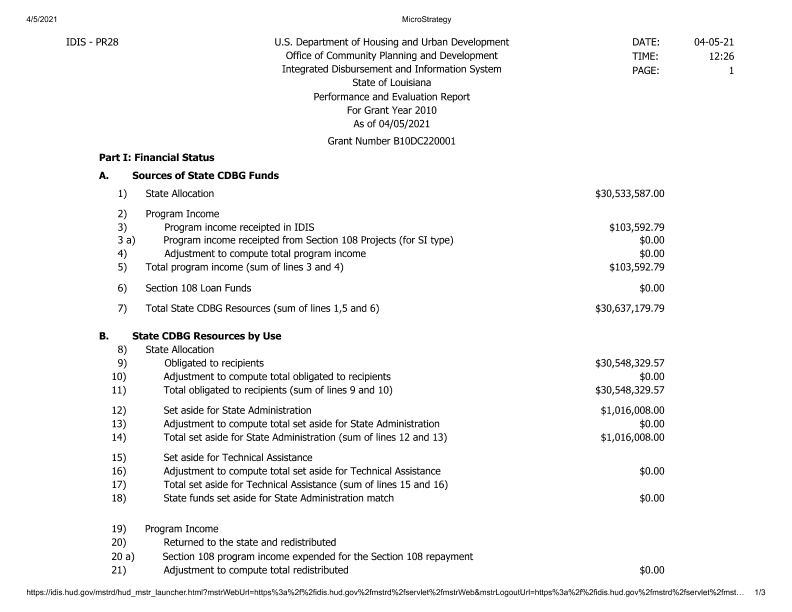 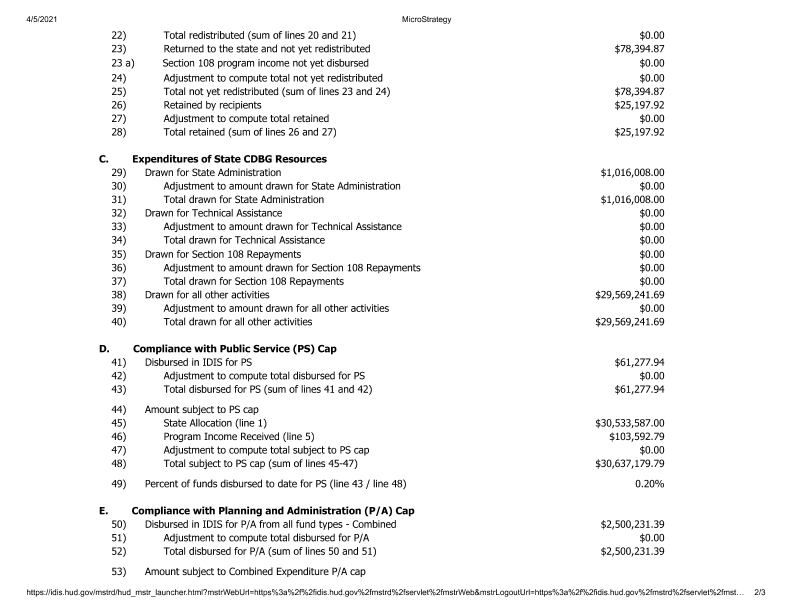 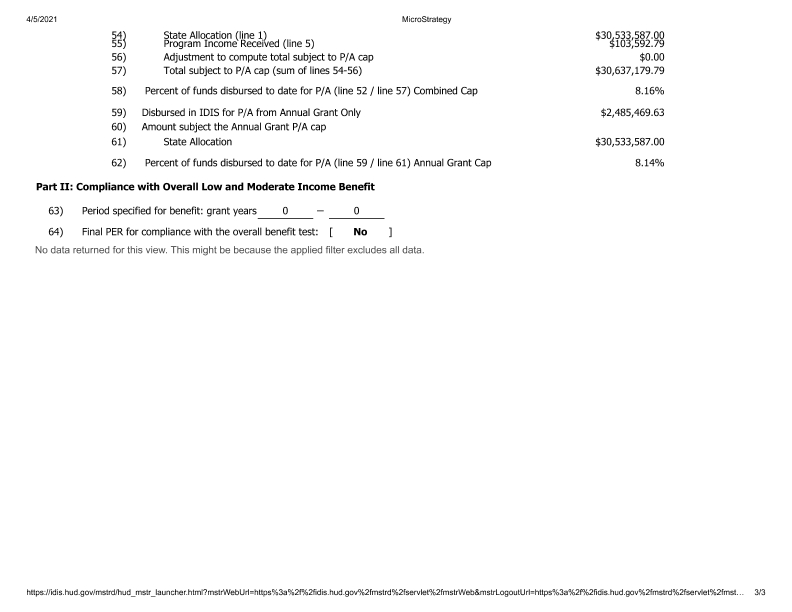 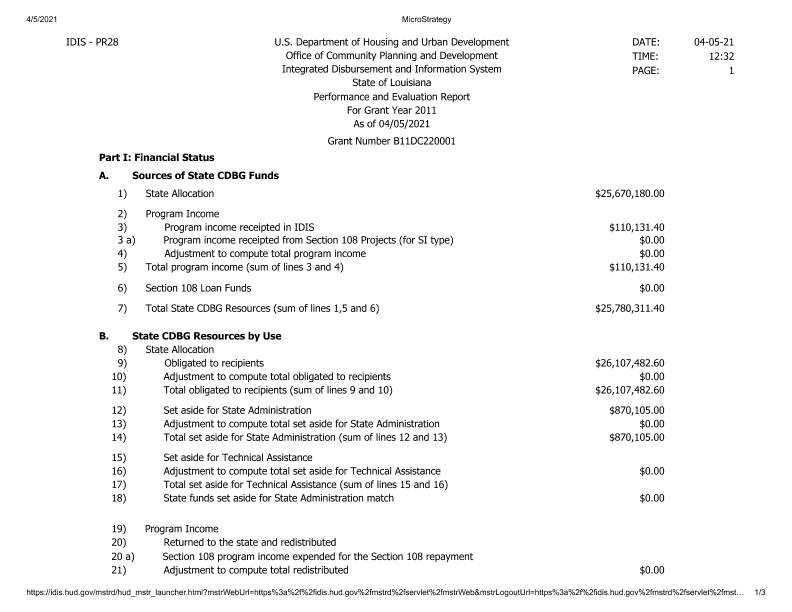 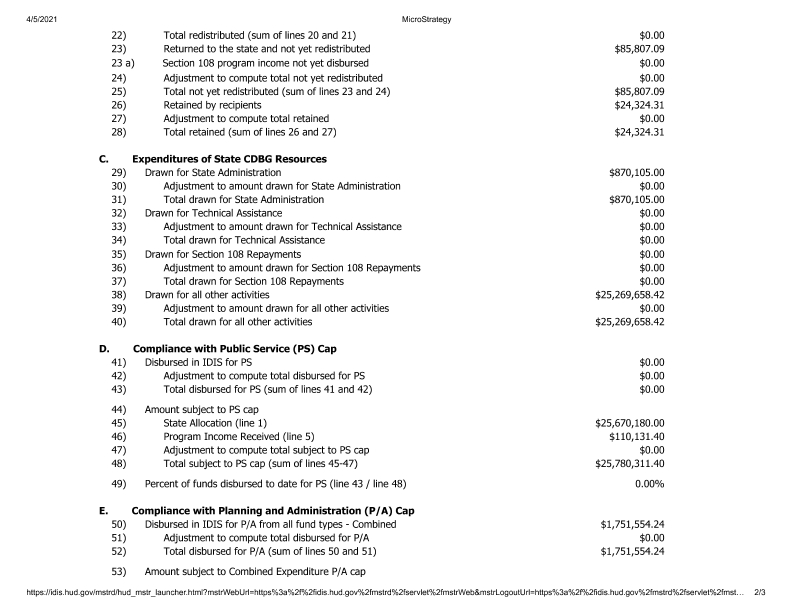 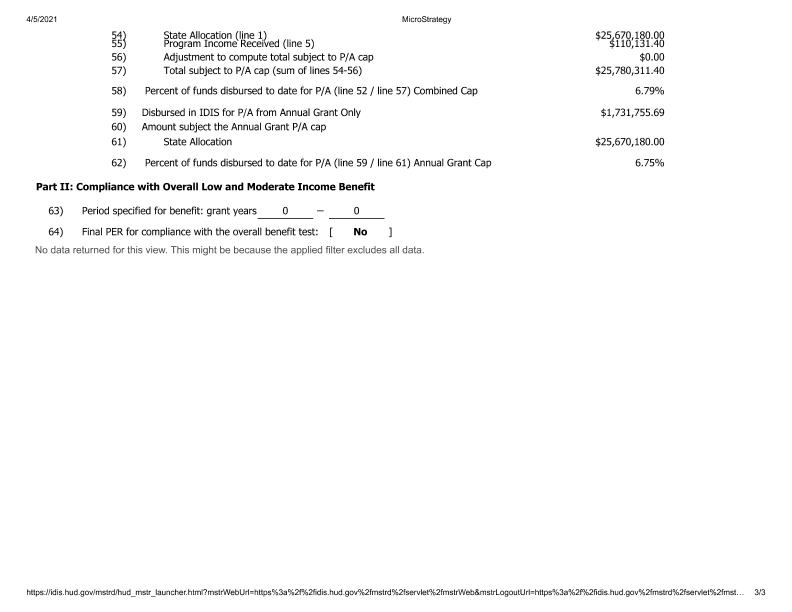 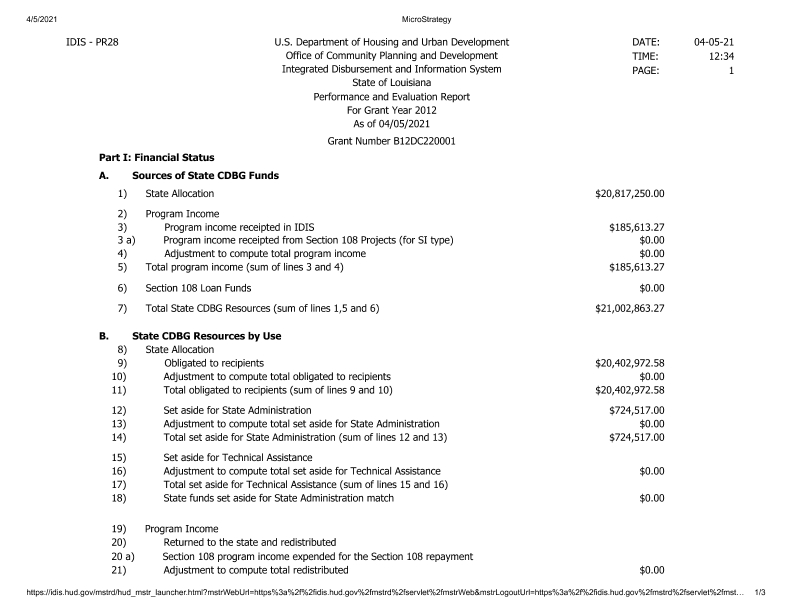 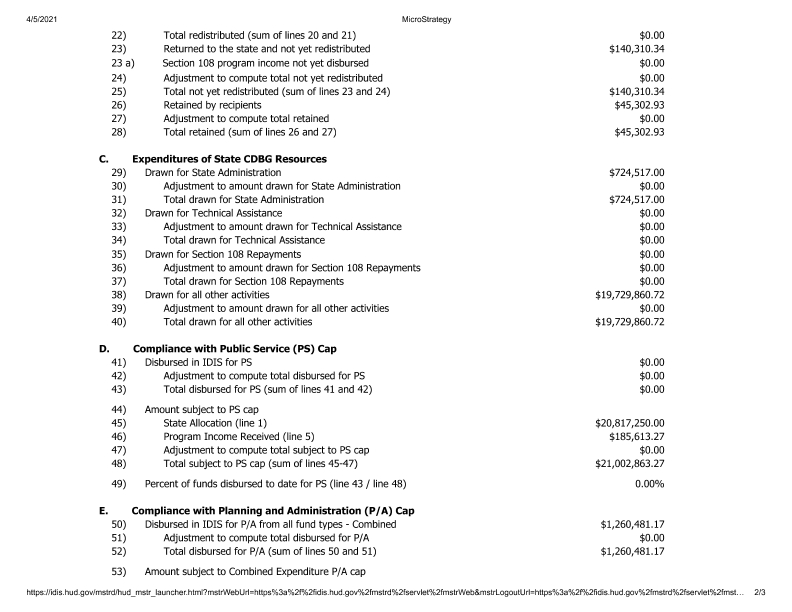 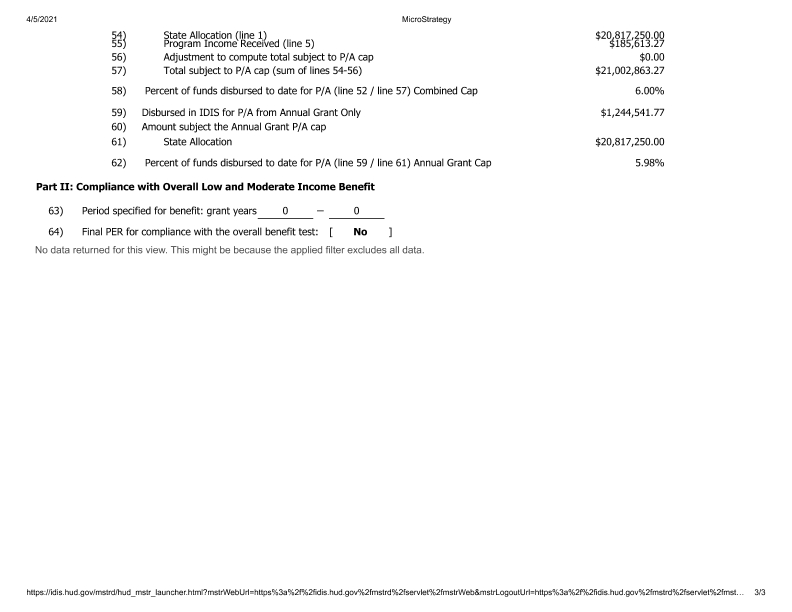 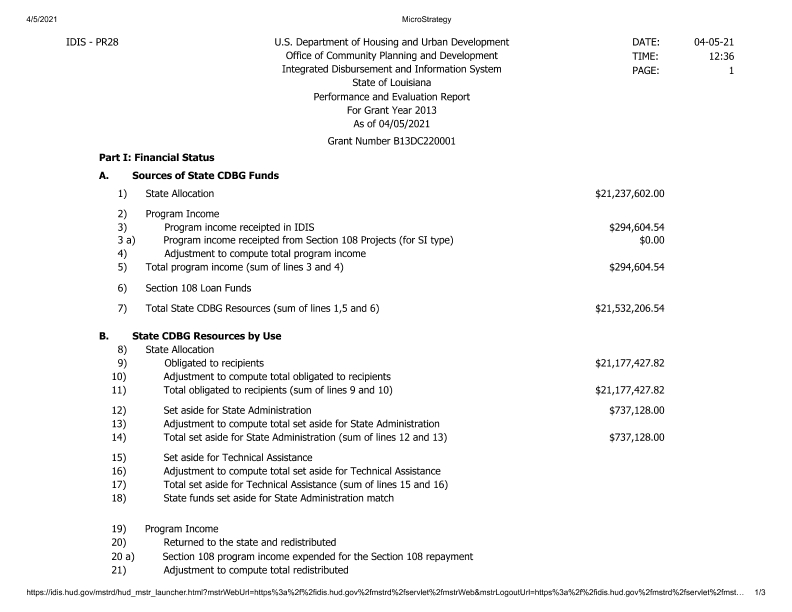 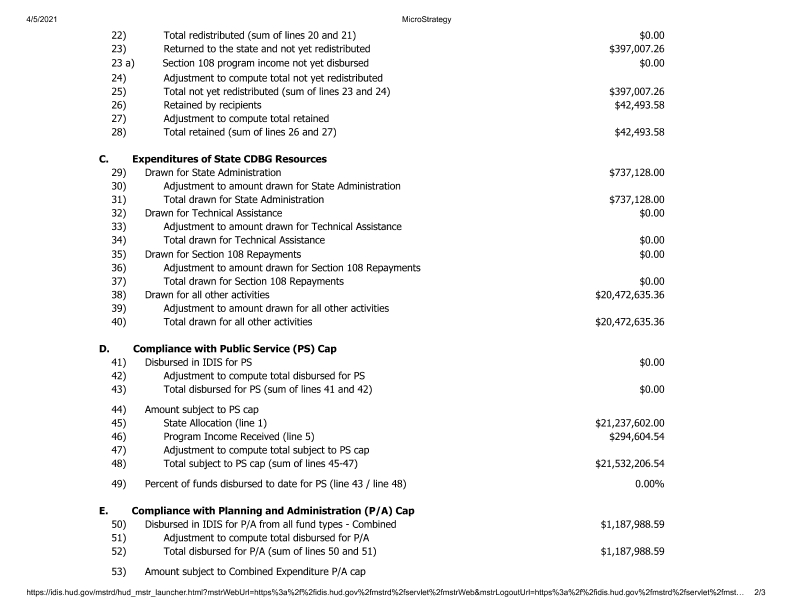 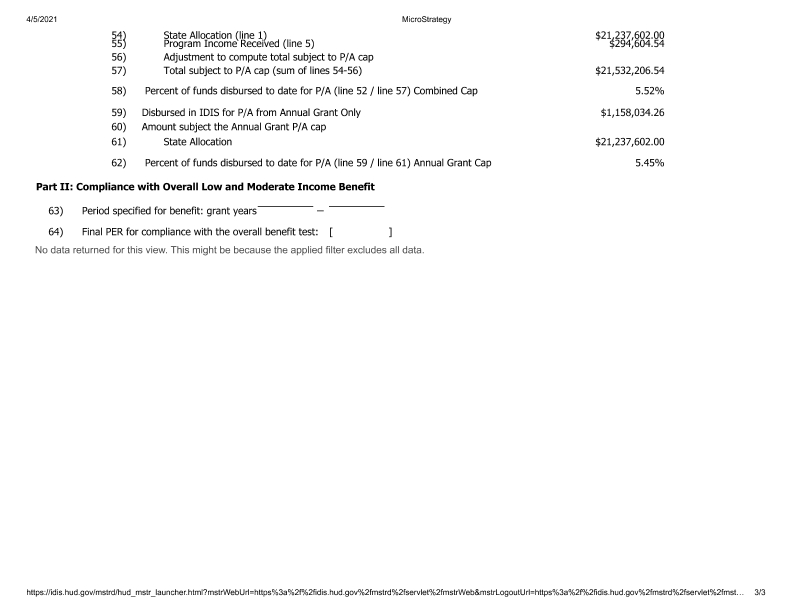 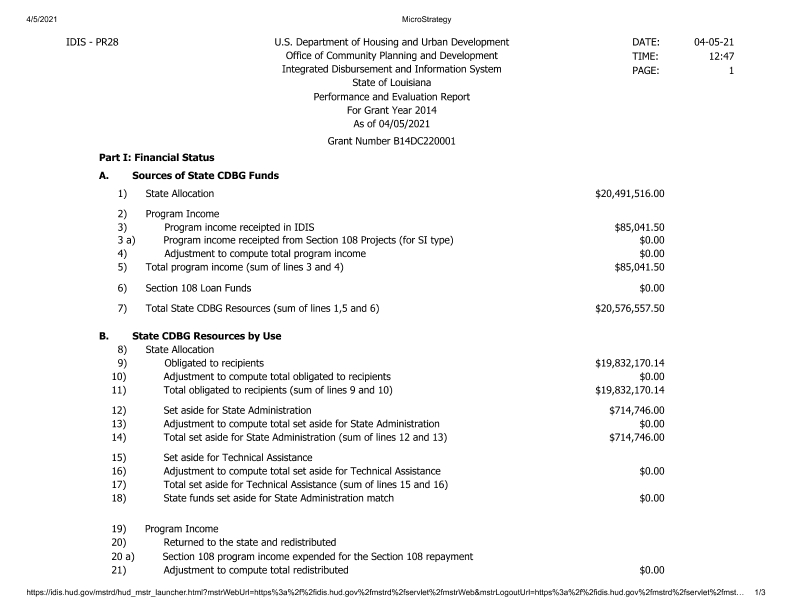 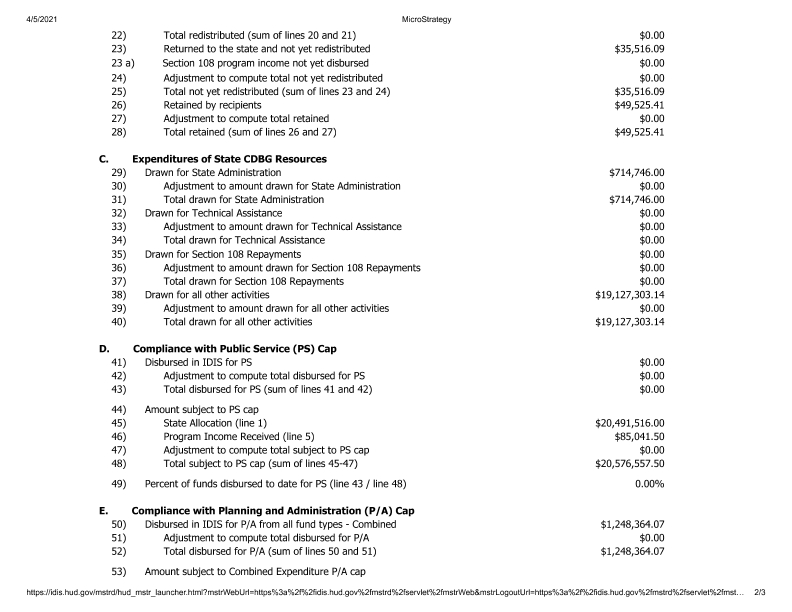 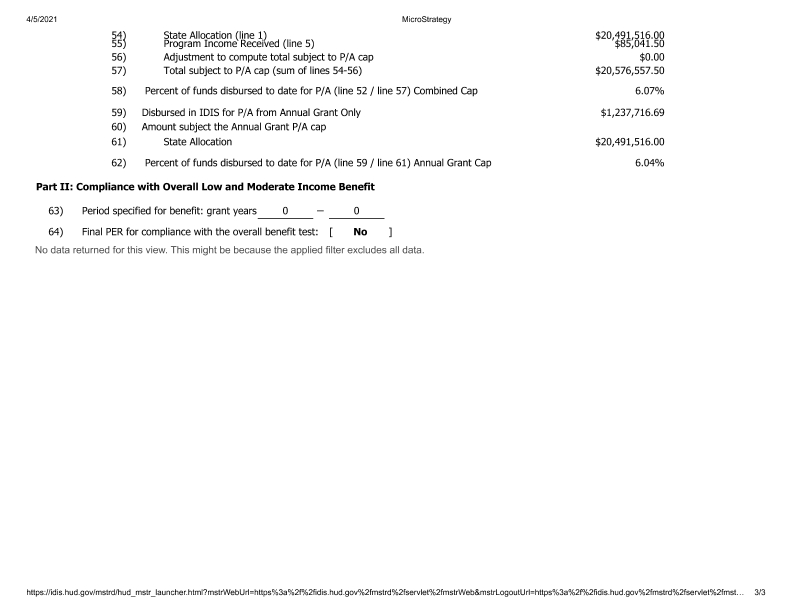 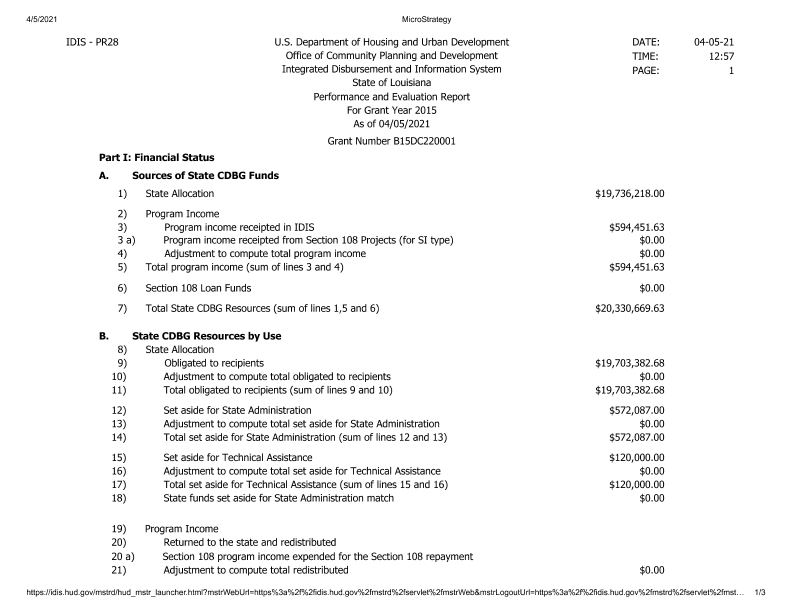 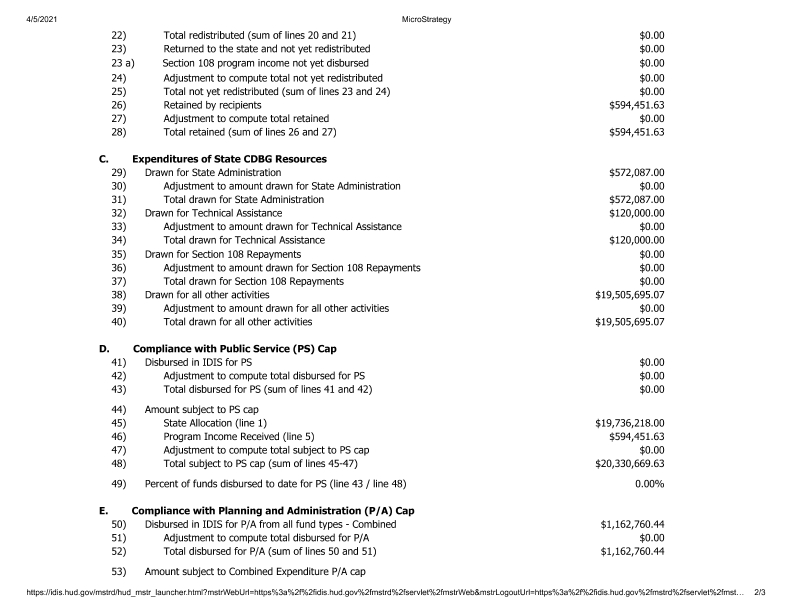 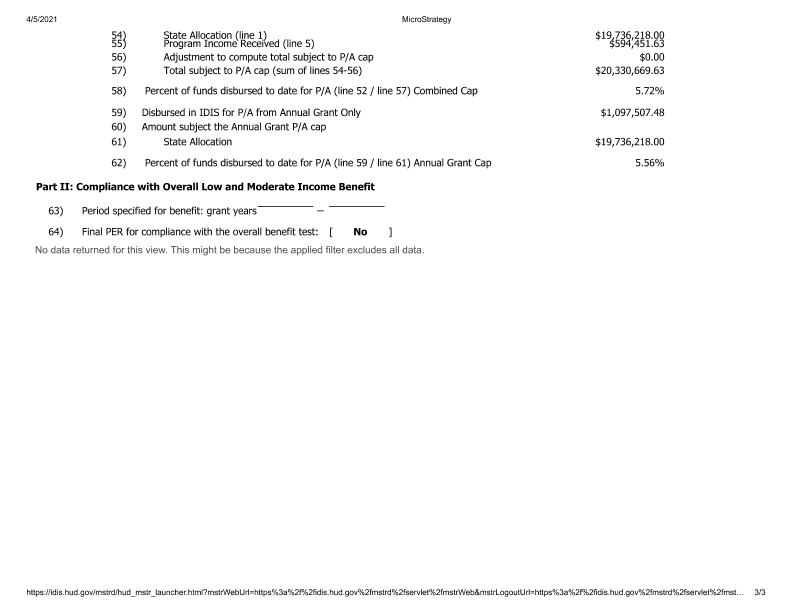 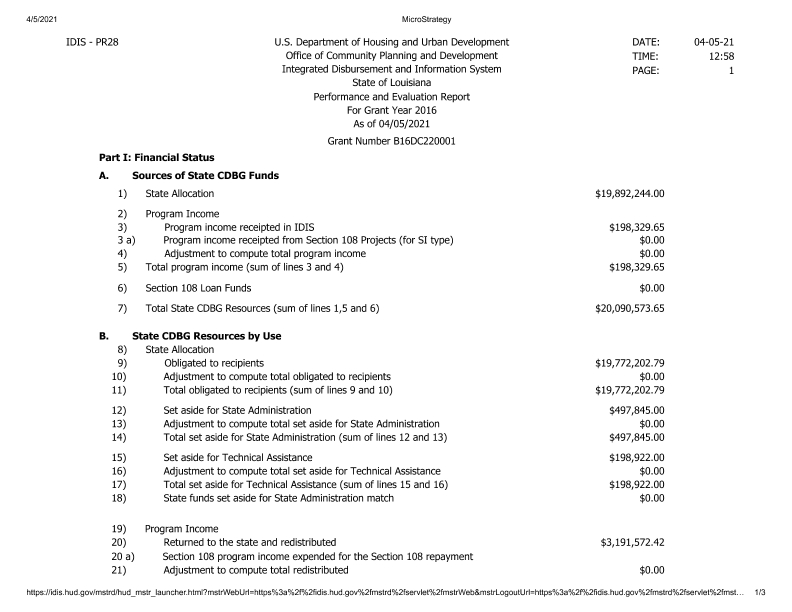 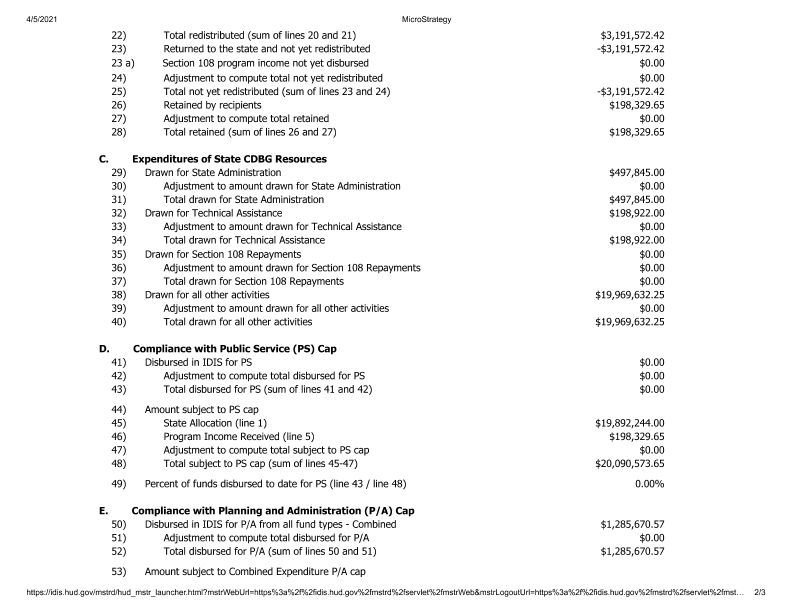 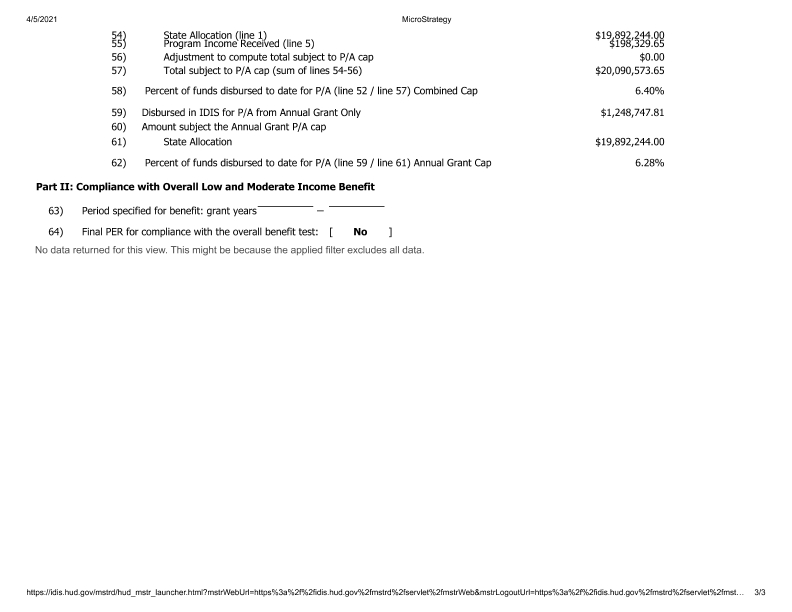 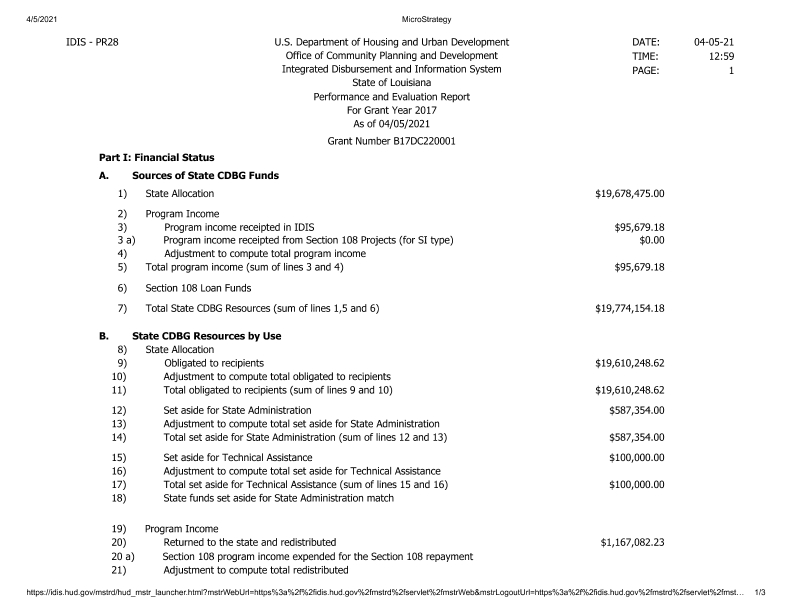 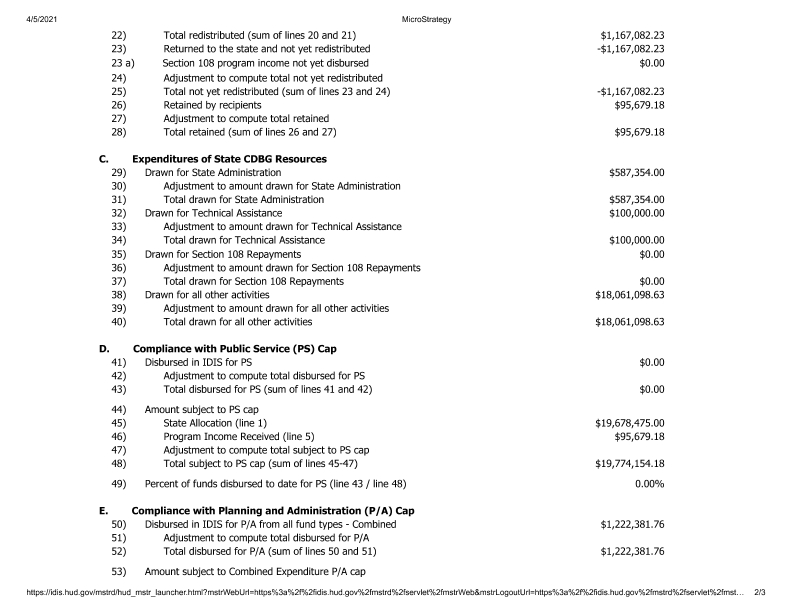 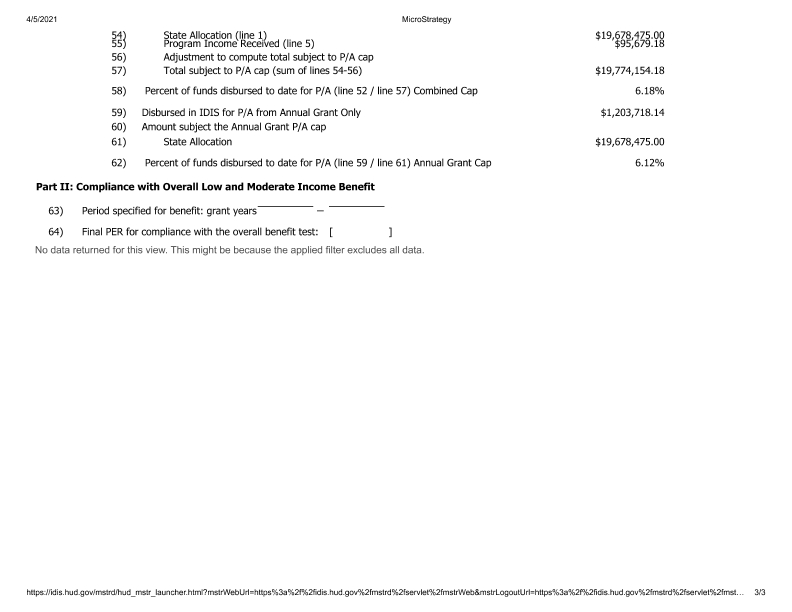 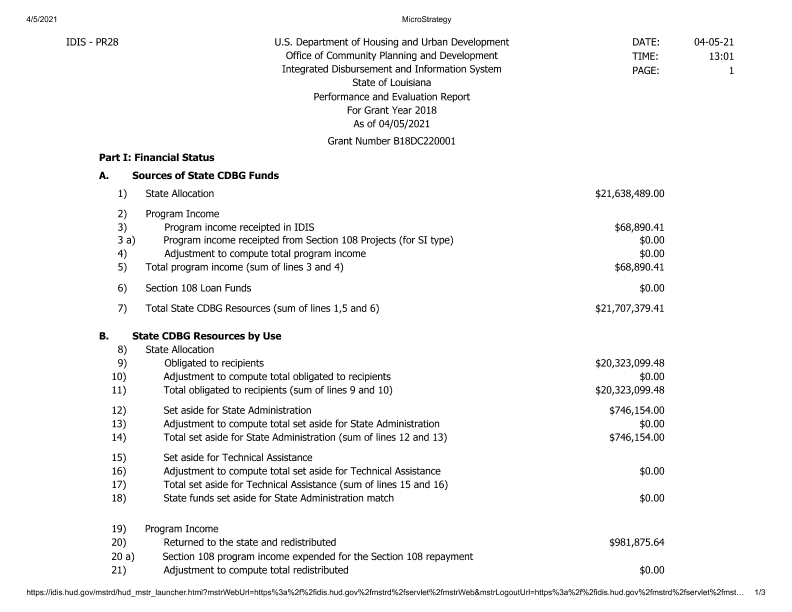 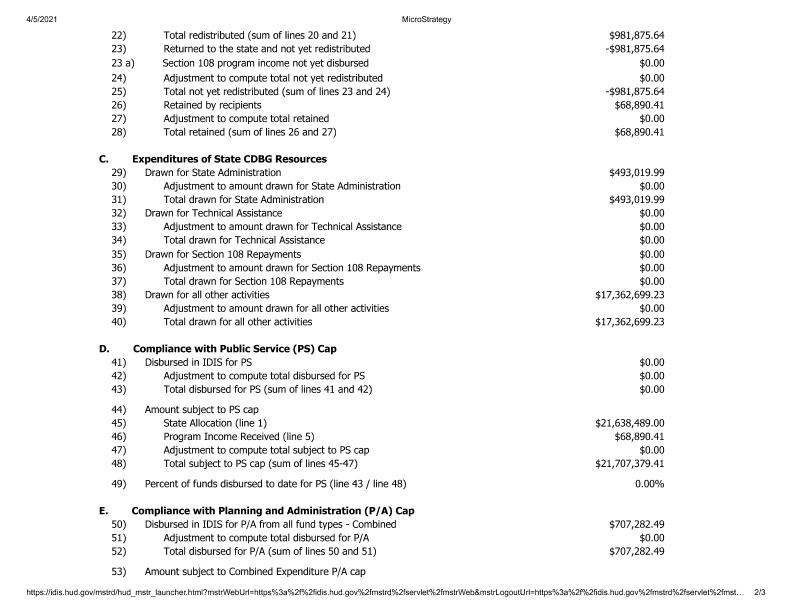 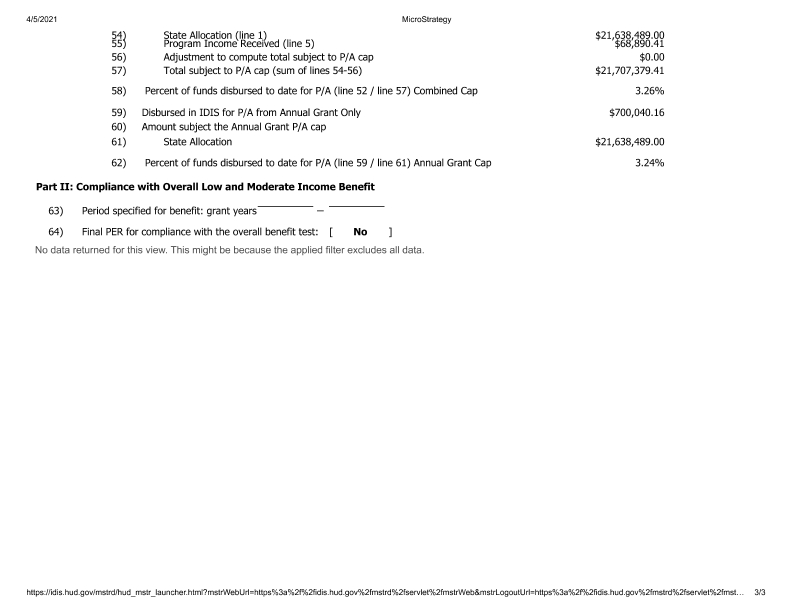 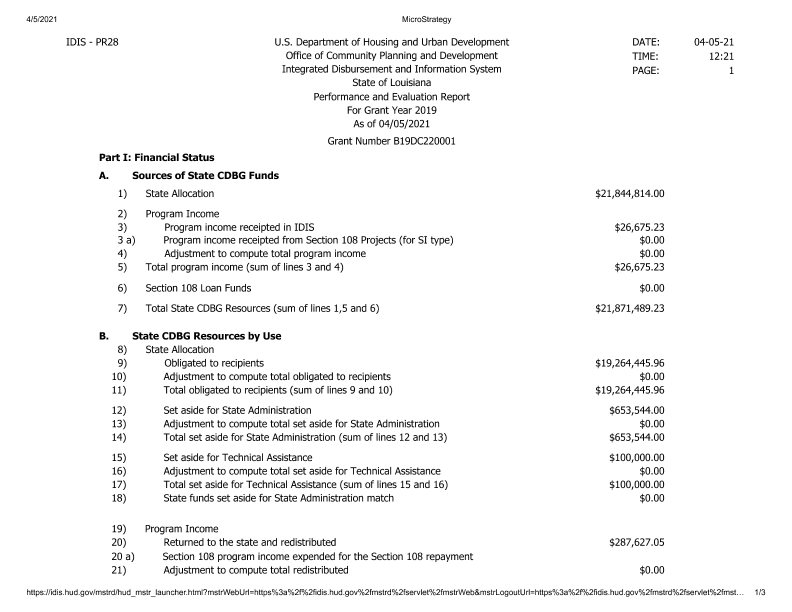 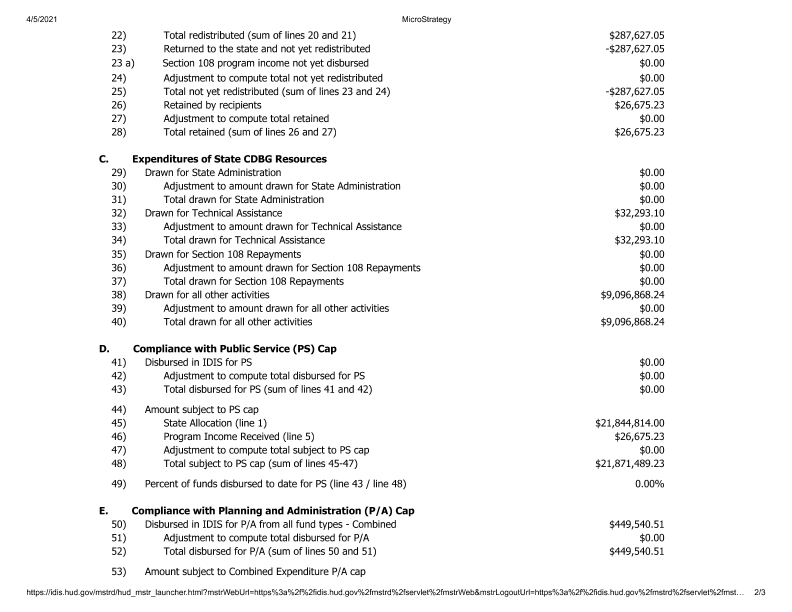 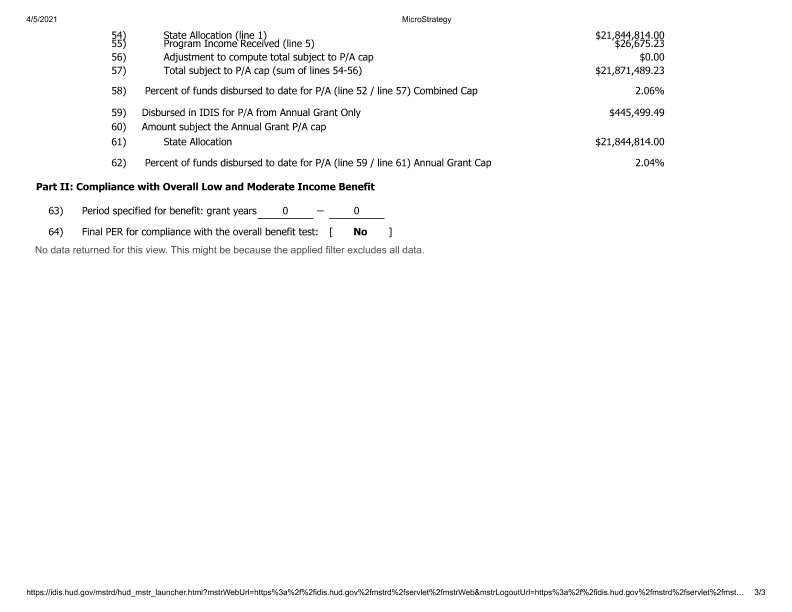 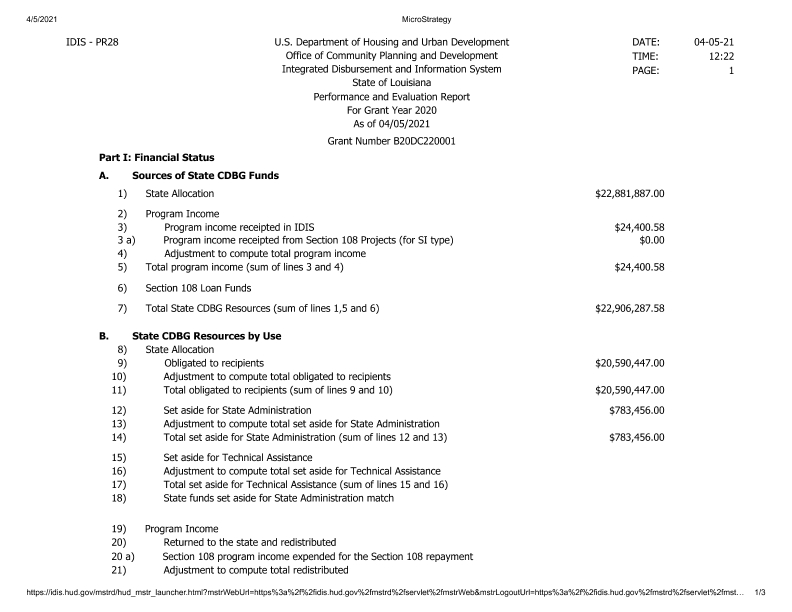 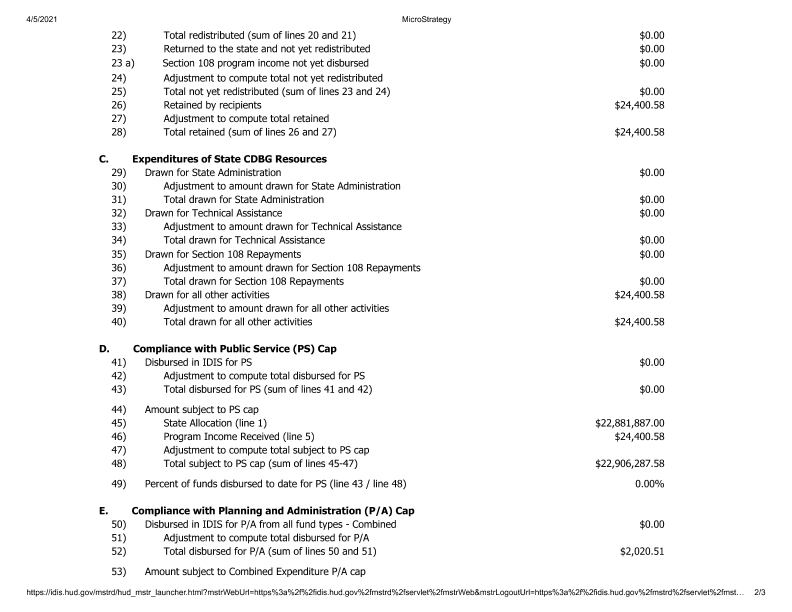 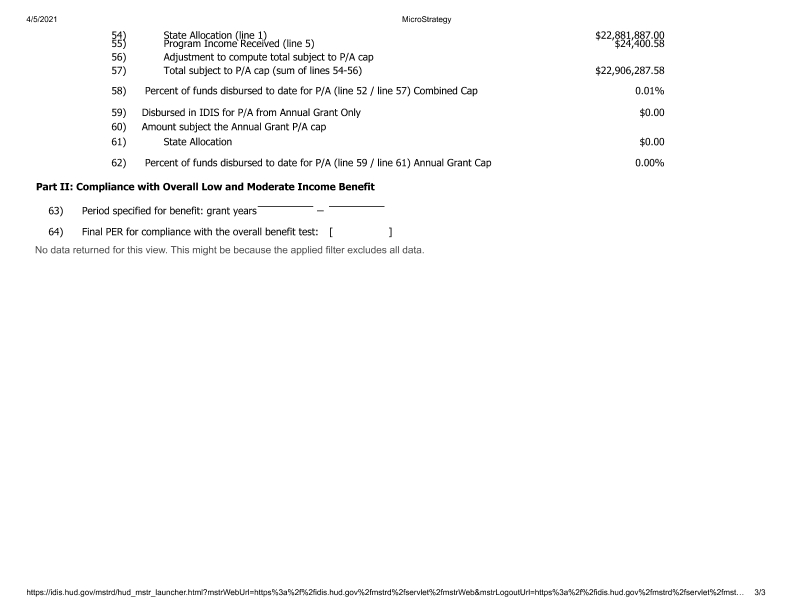 PR 28 Activity Summary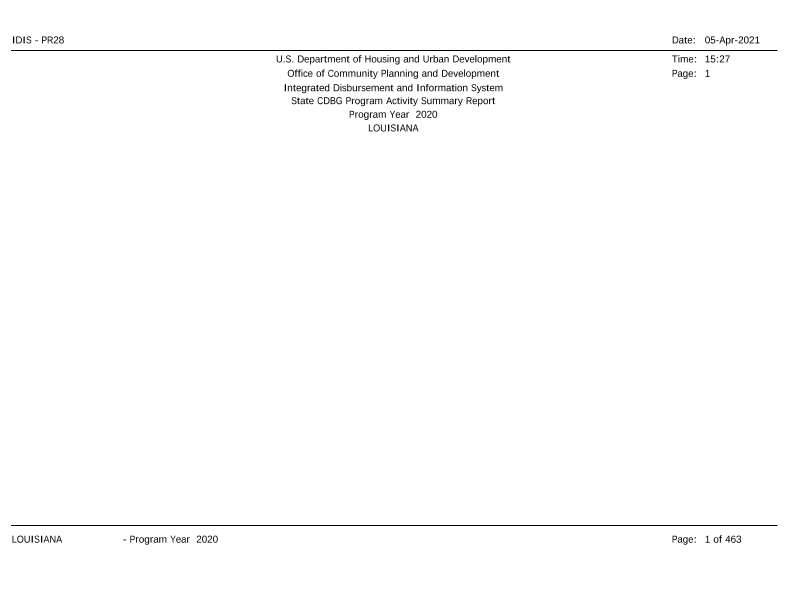 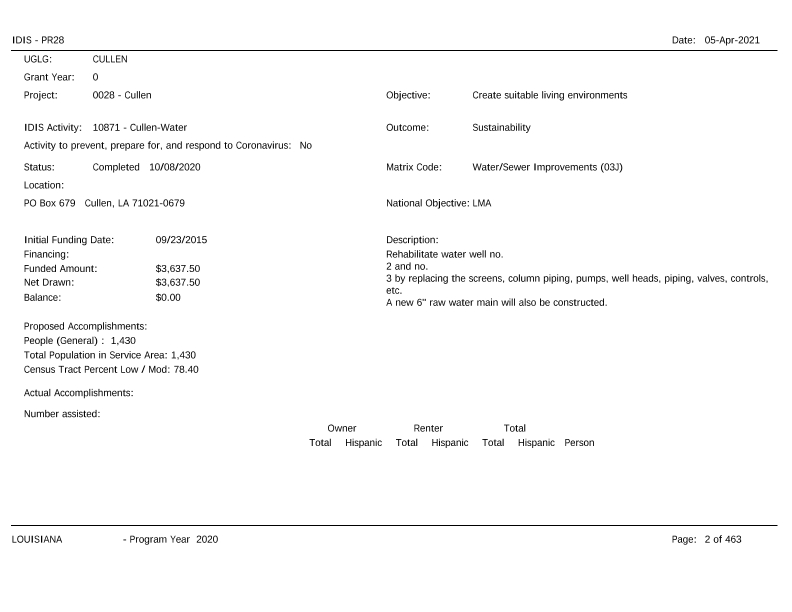 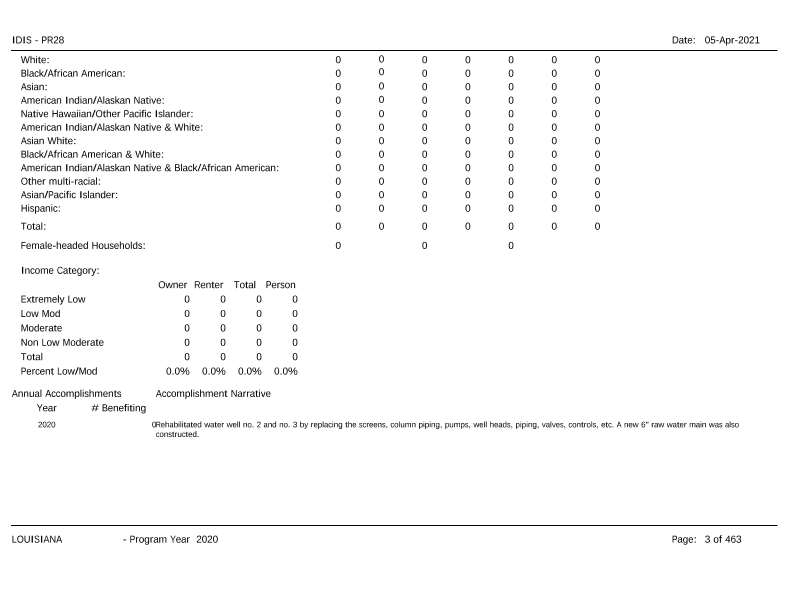 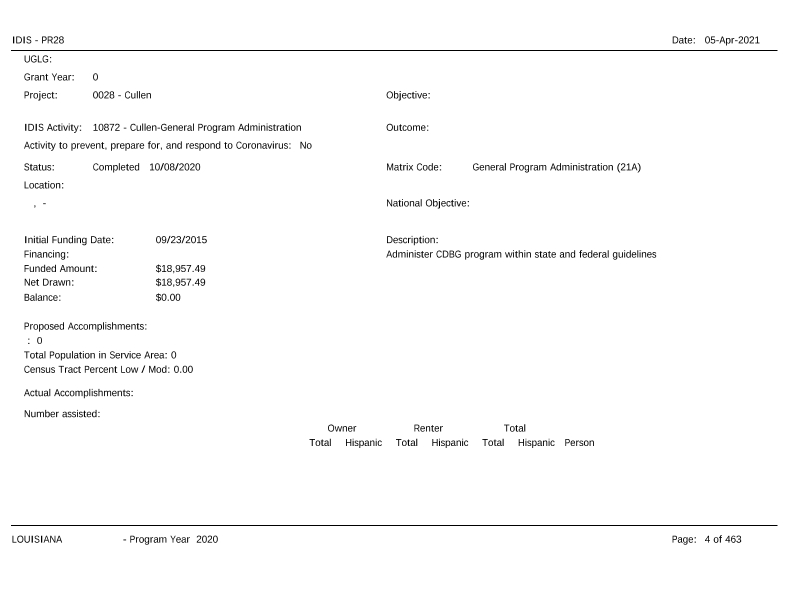 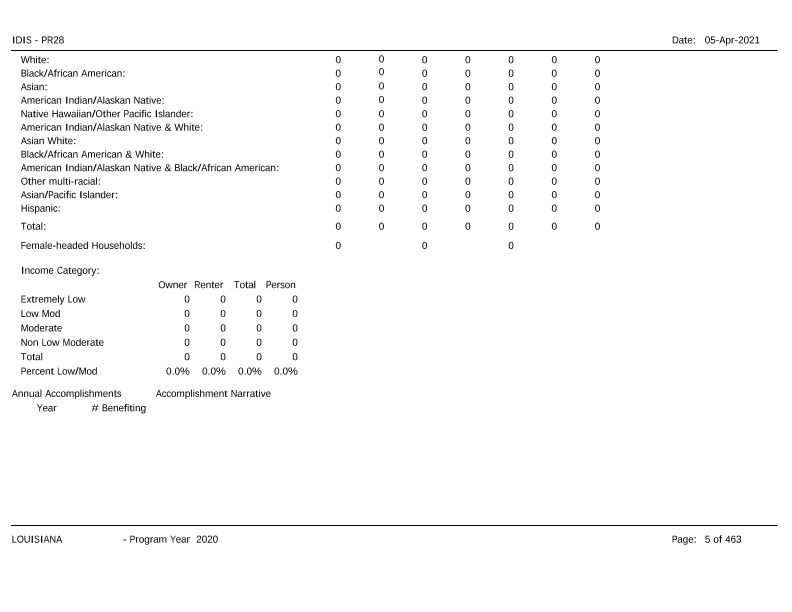 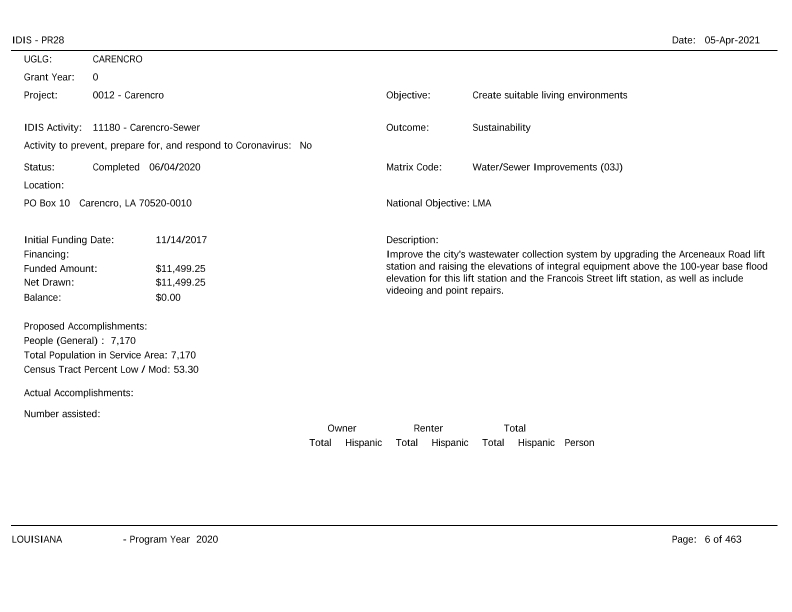 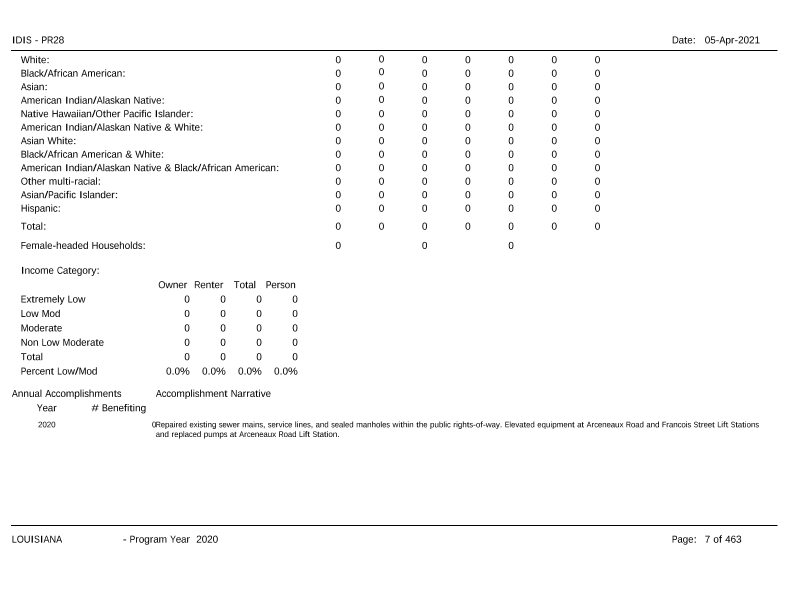 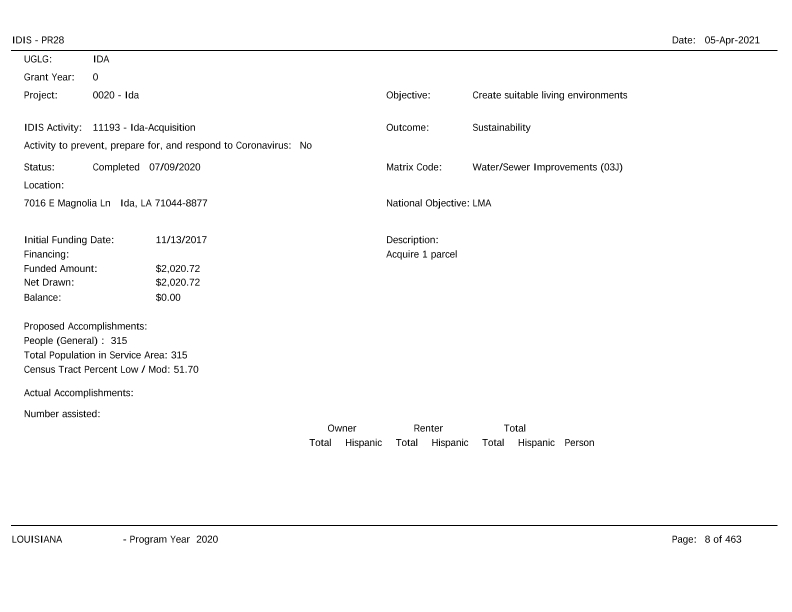 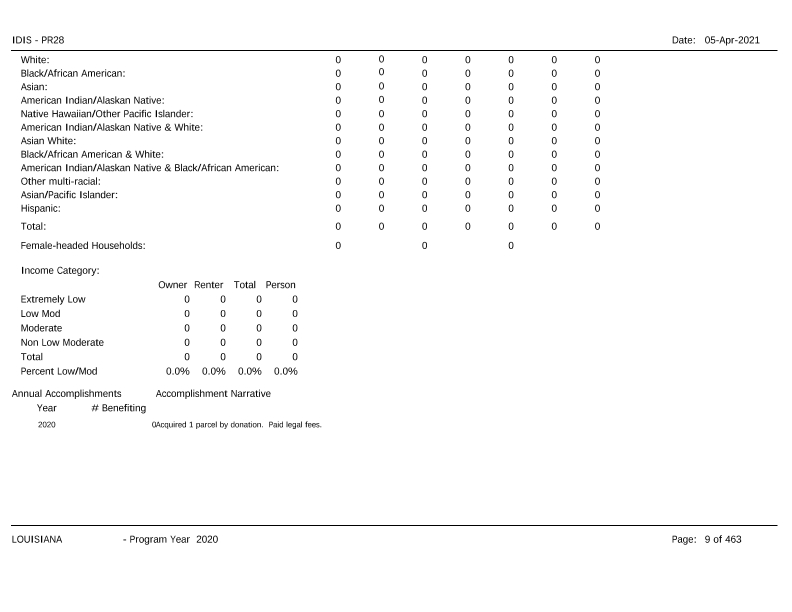 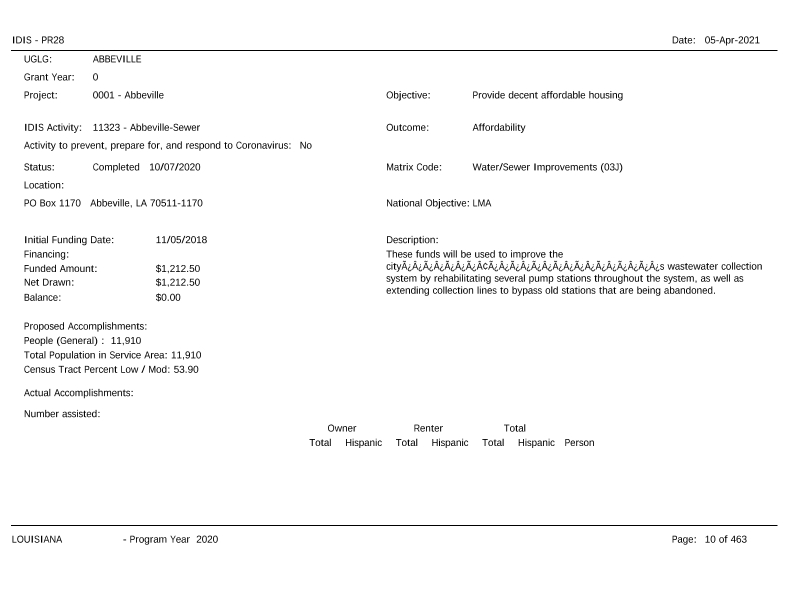 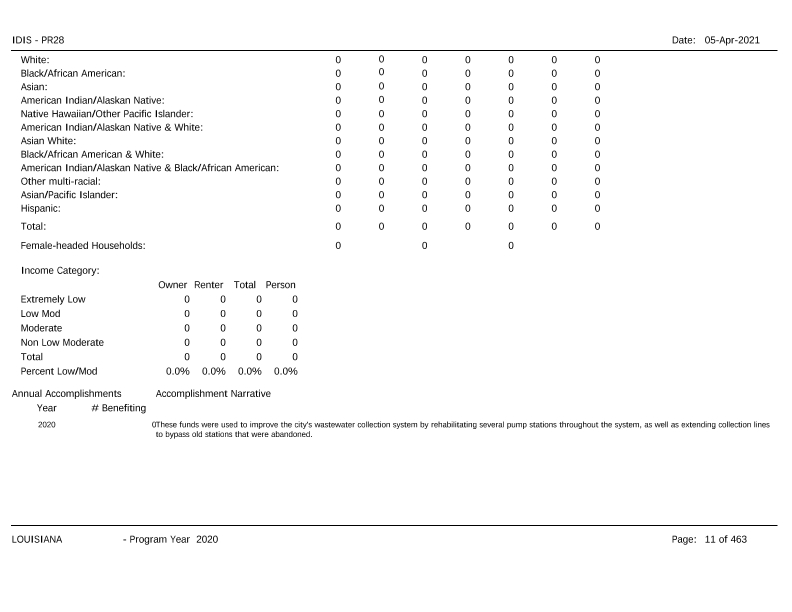 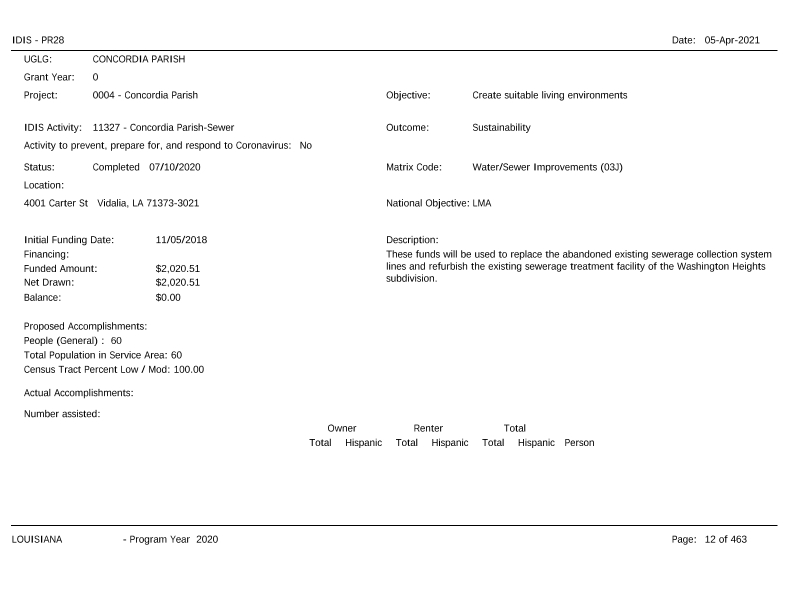 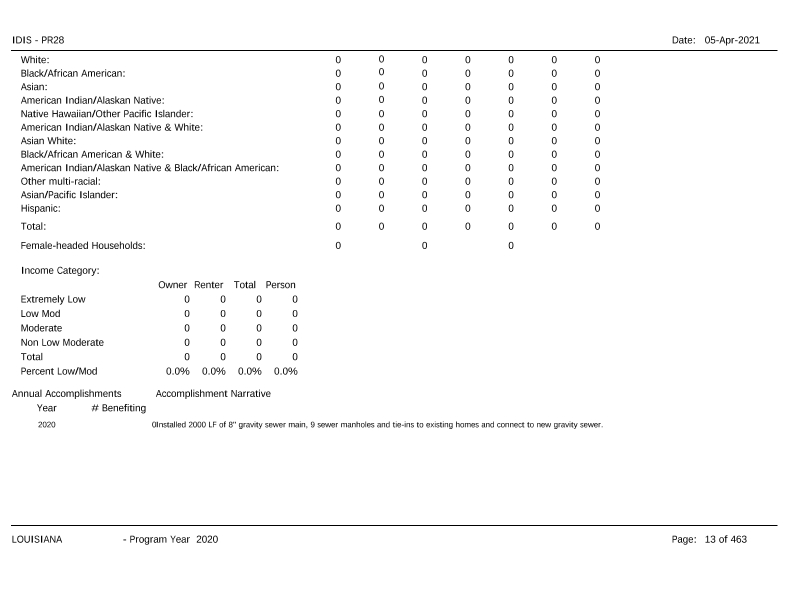 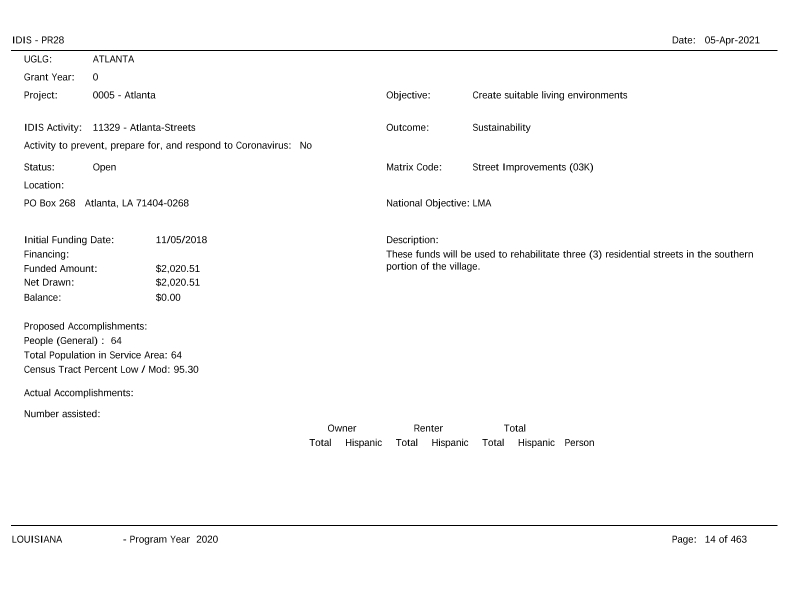 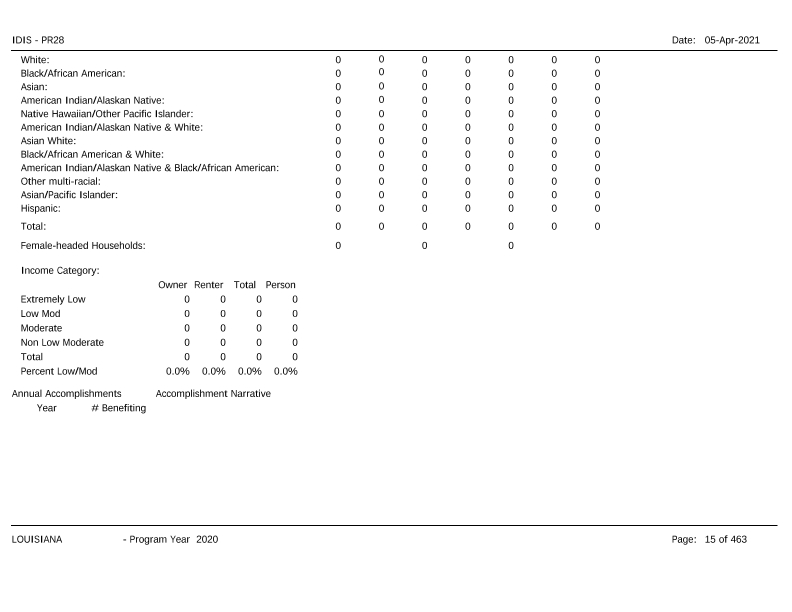 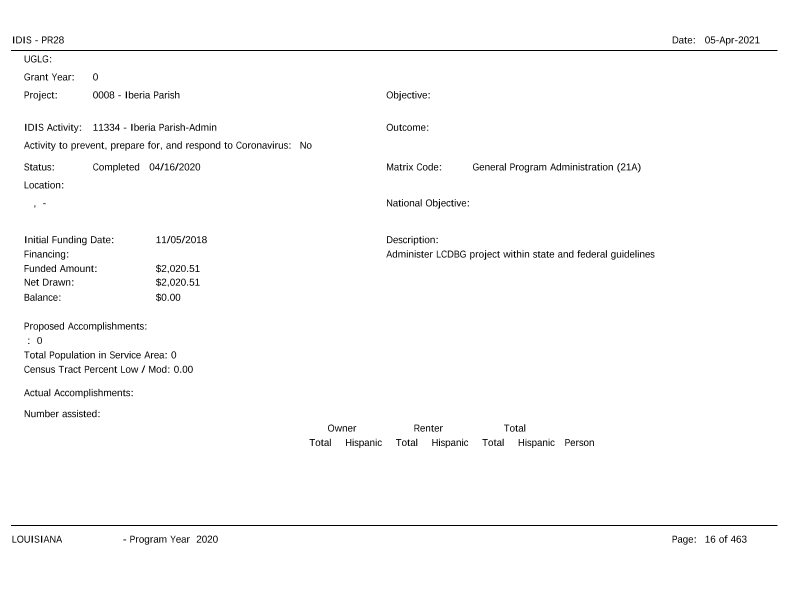 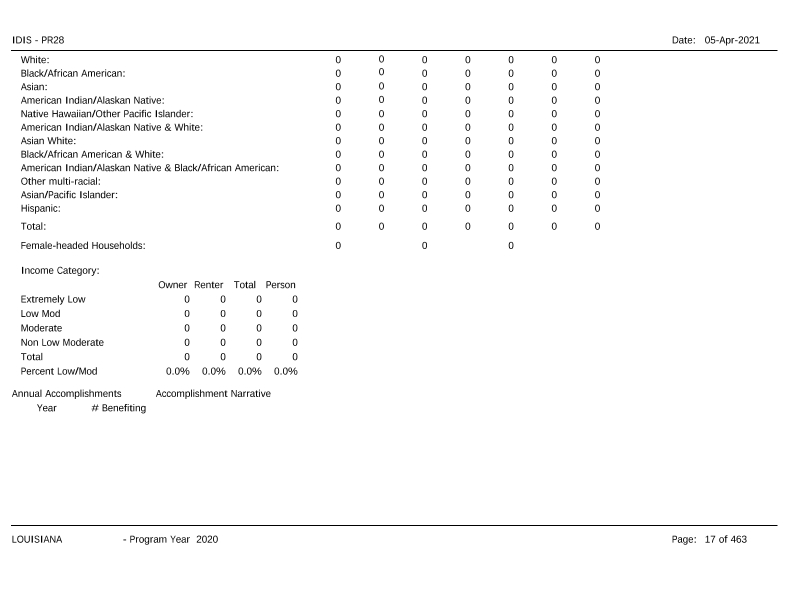 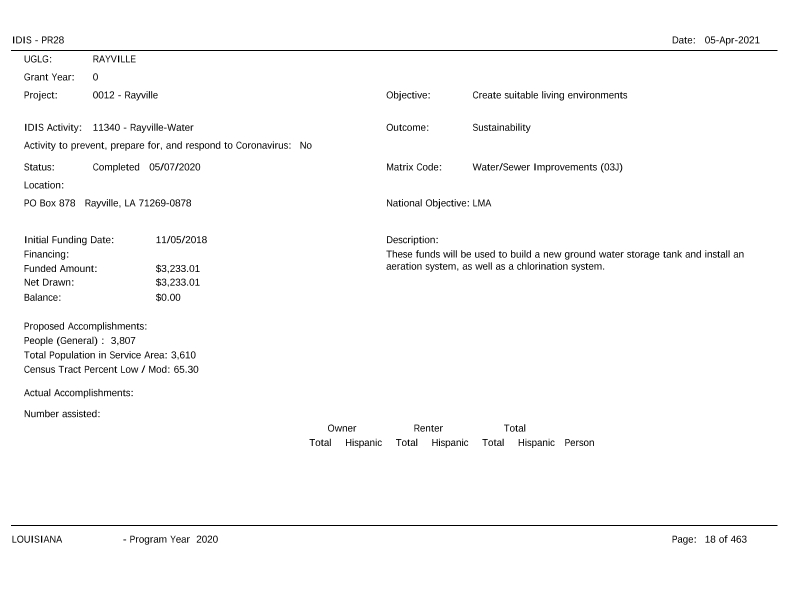 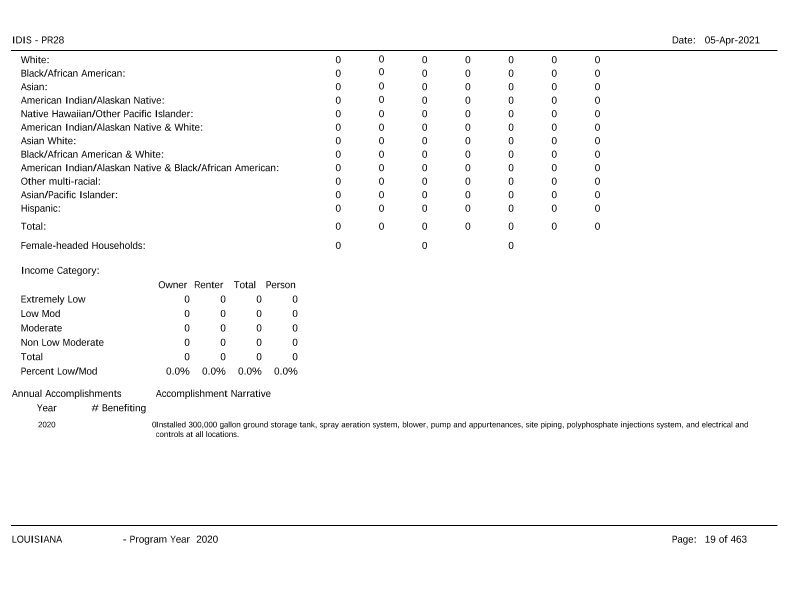 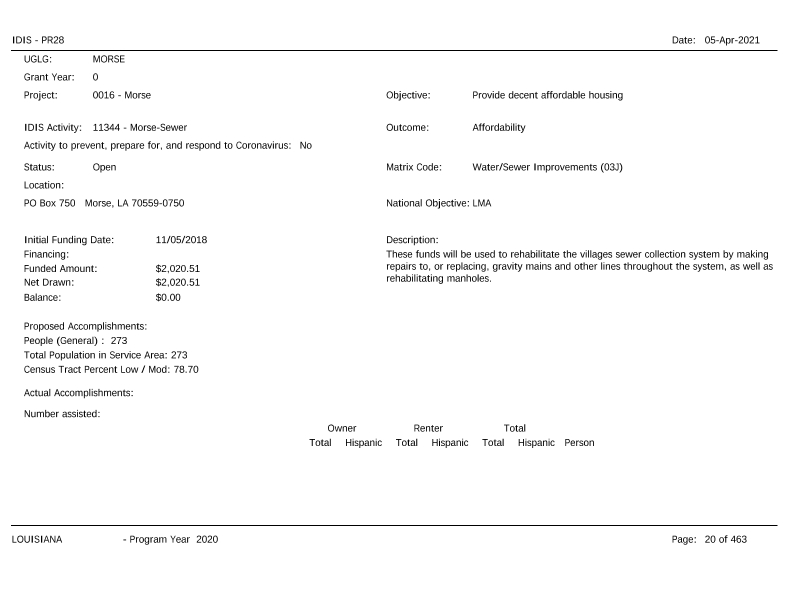 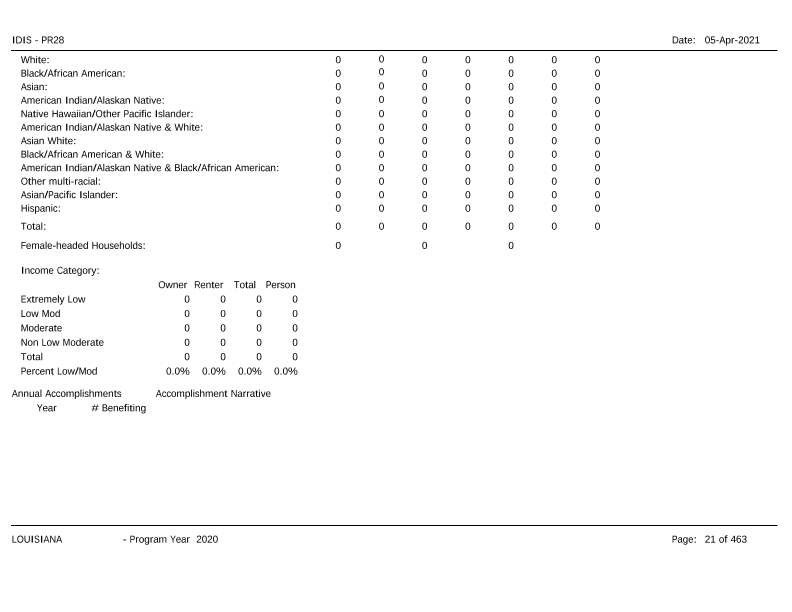 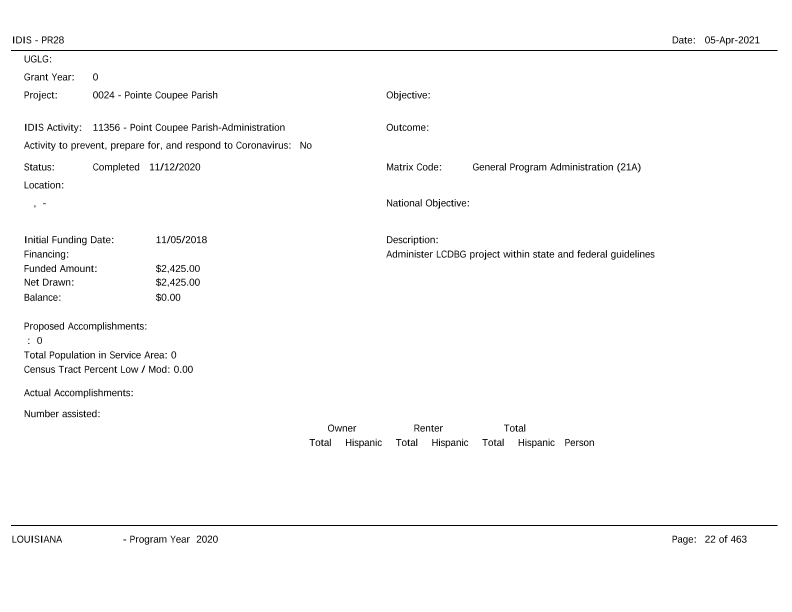 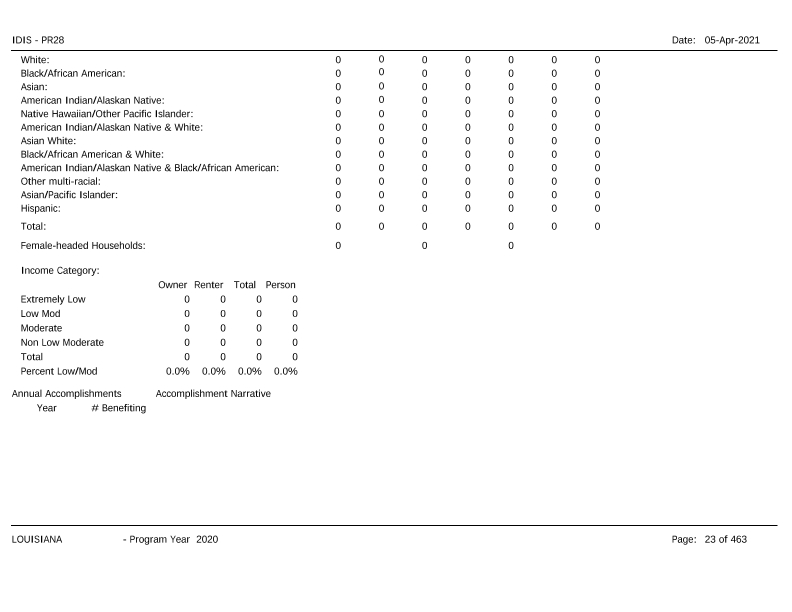 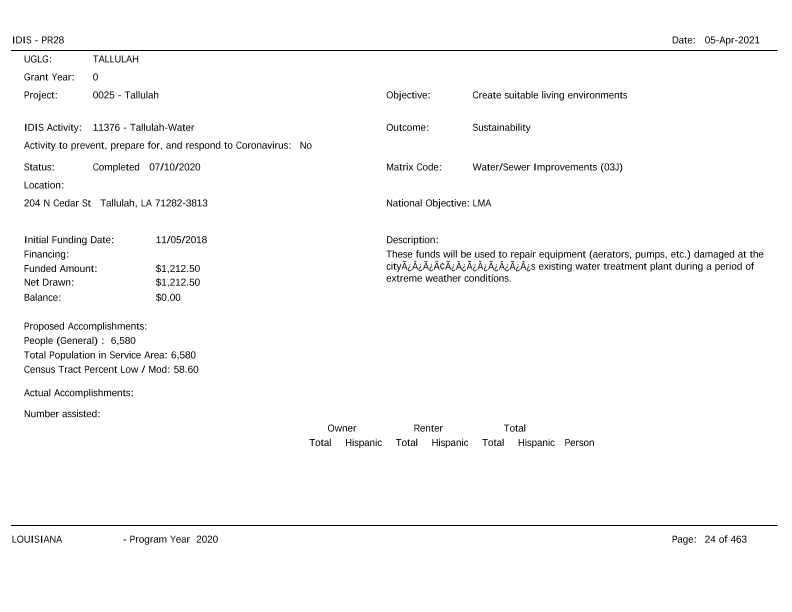 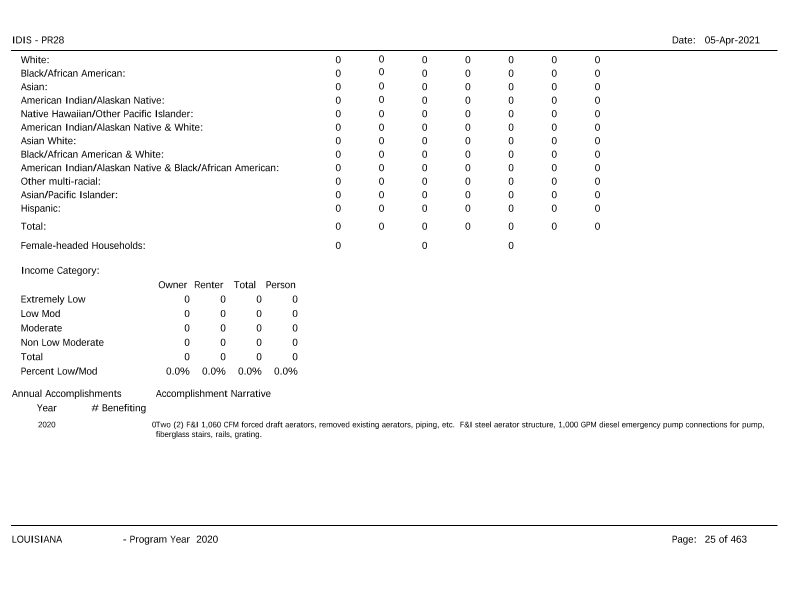 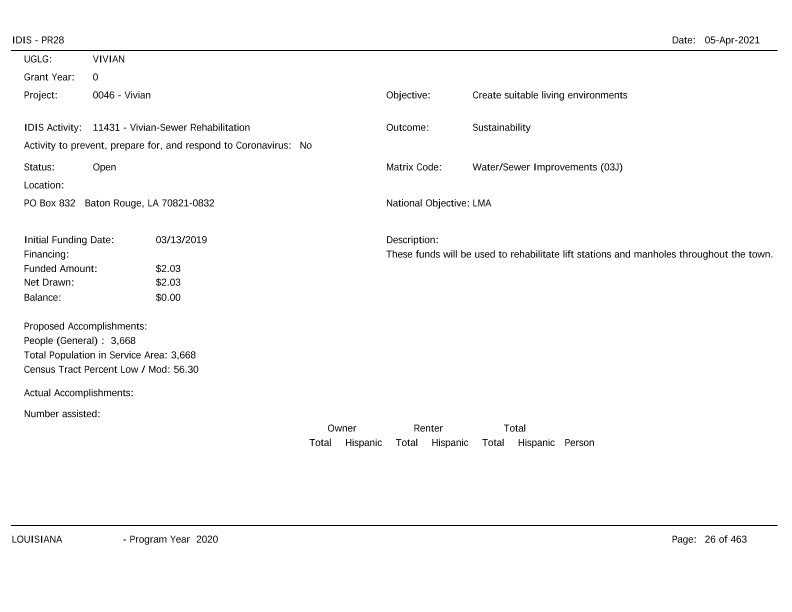 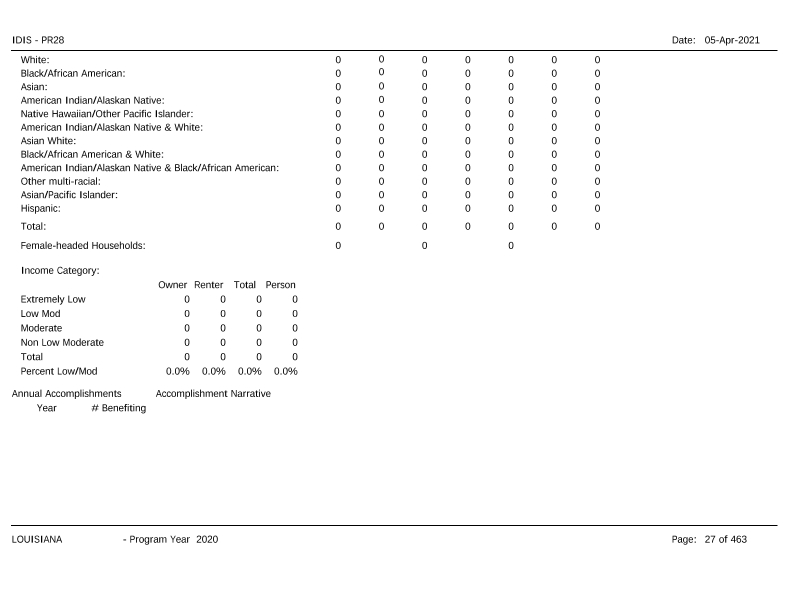 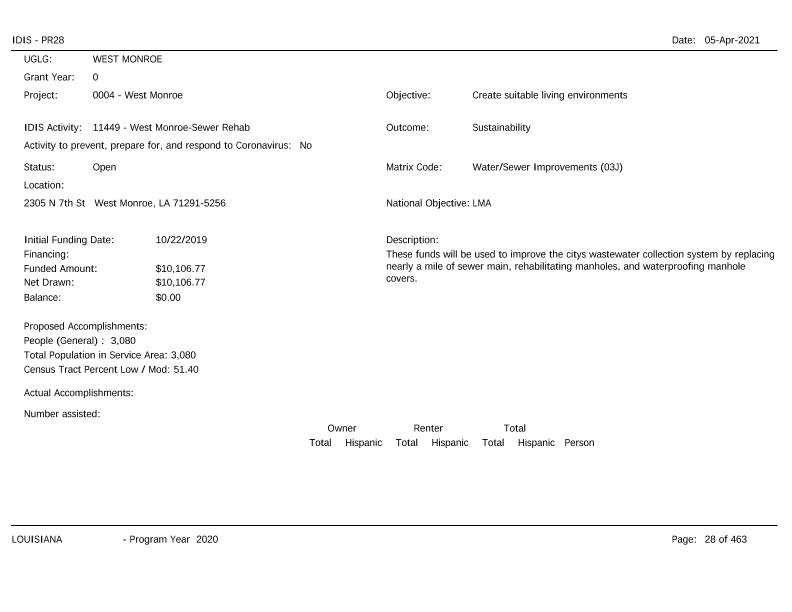 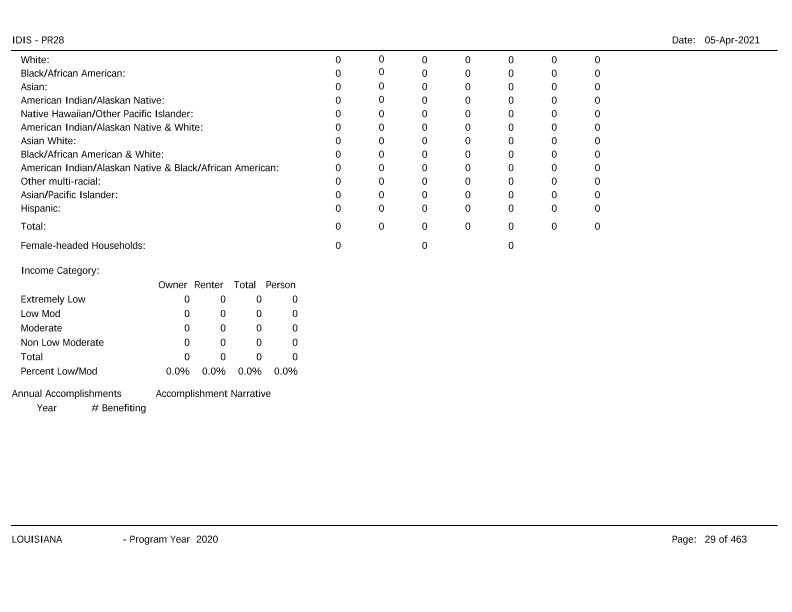 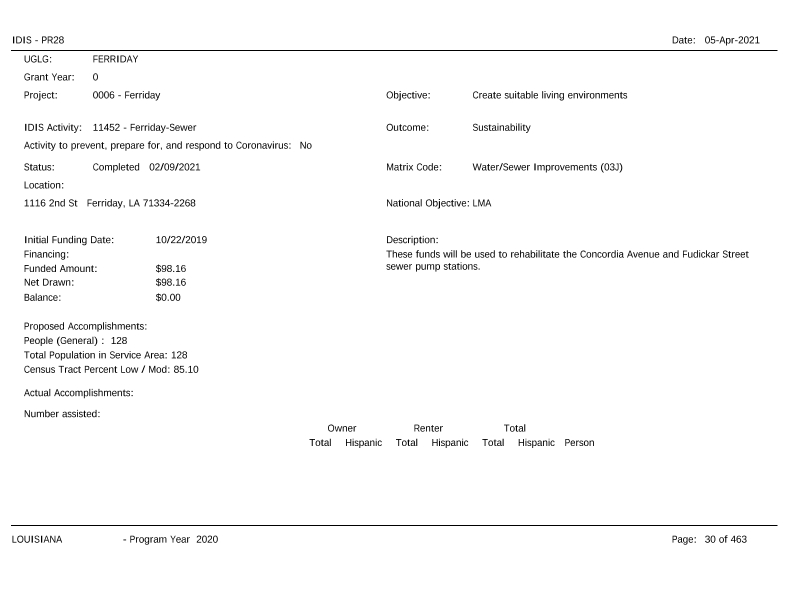 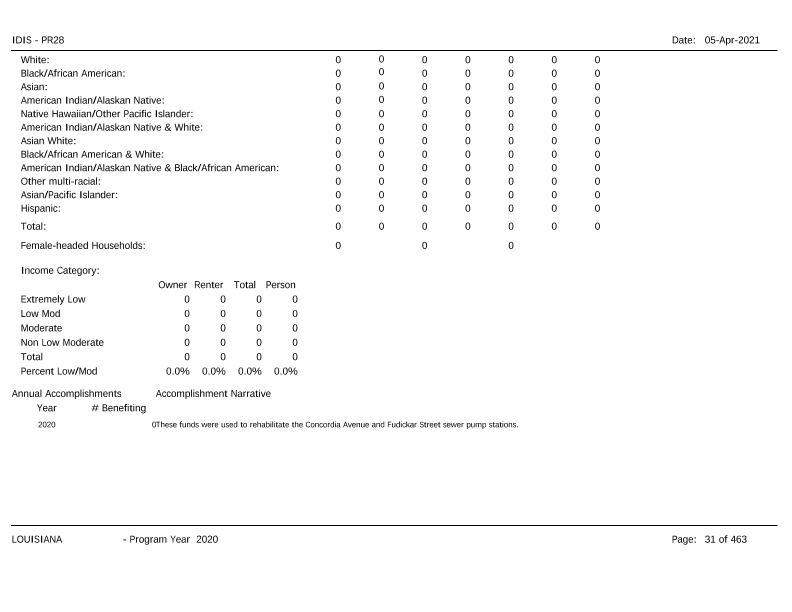 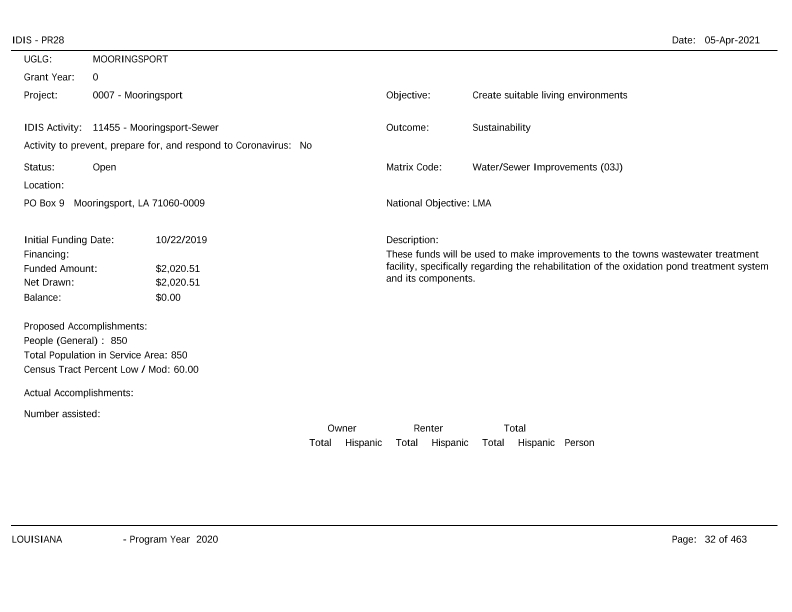 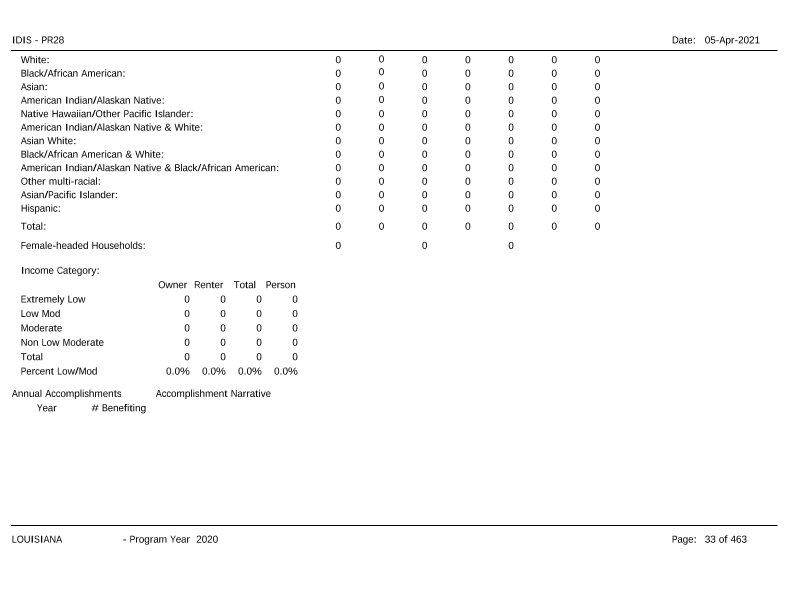 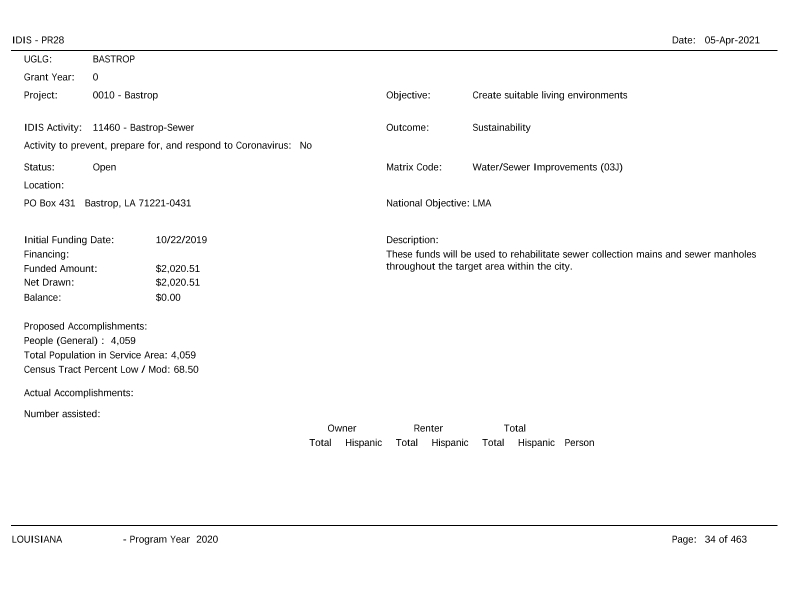 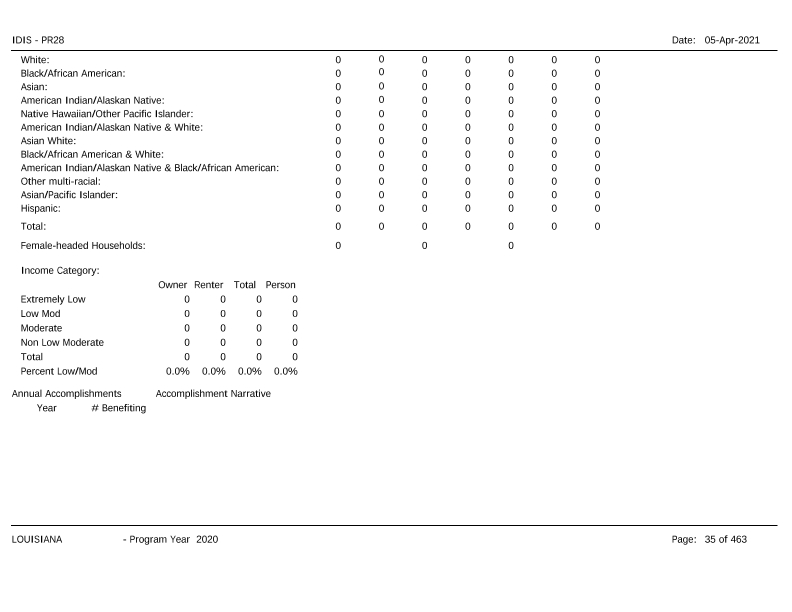 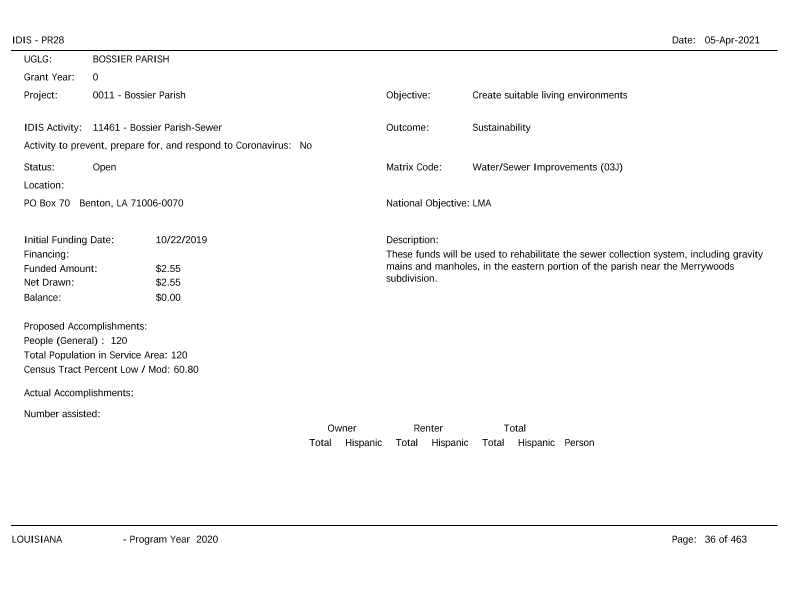 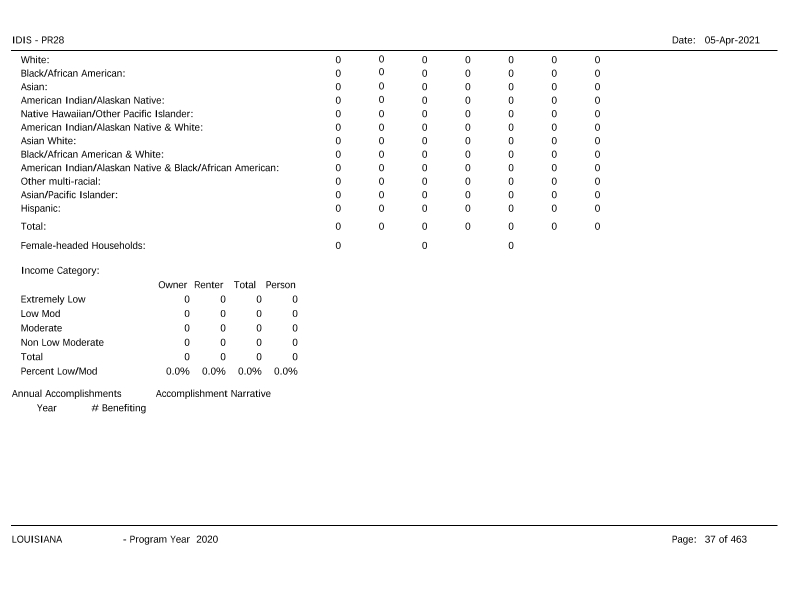 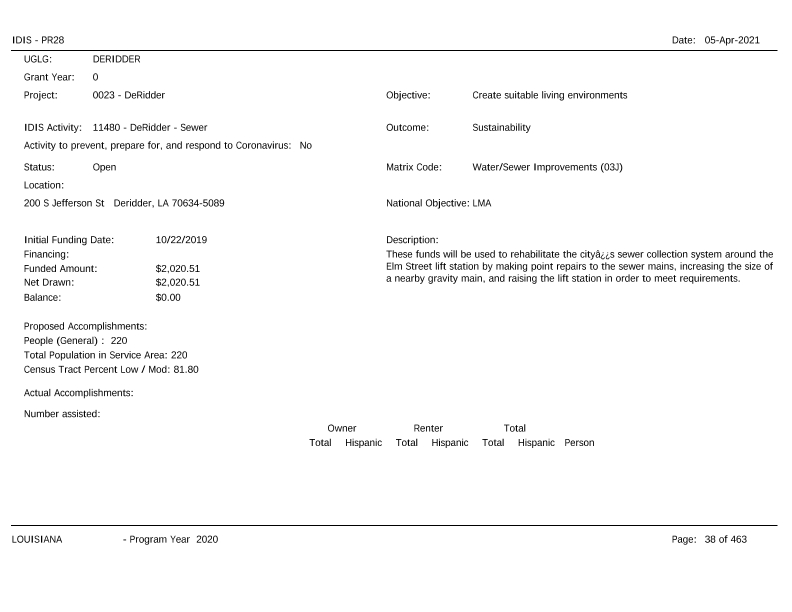 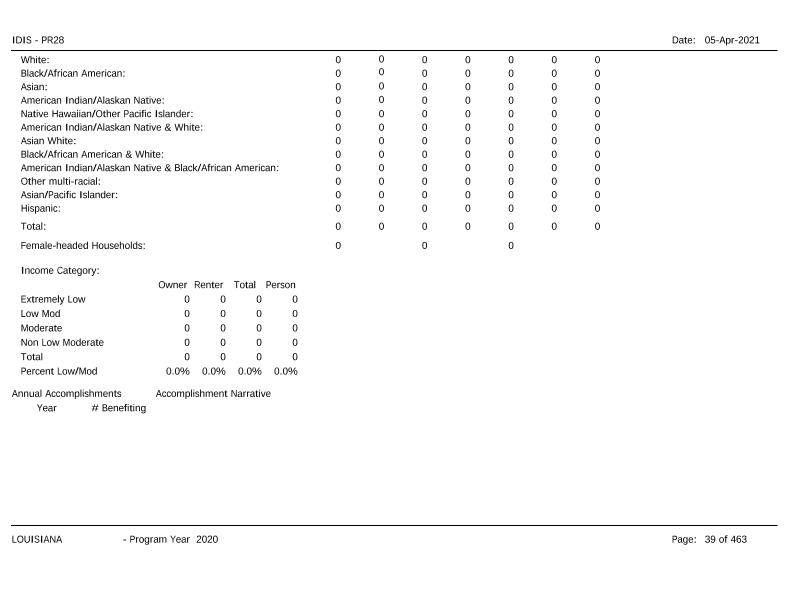 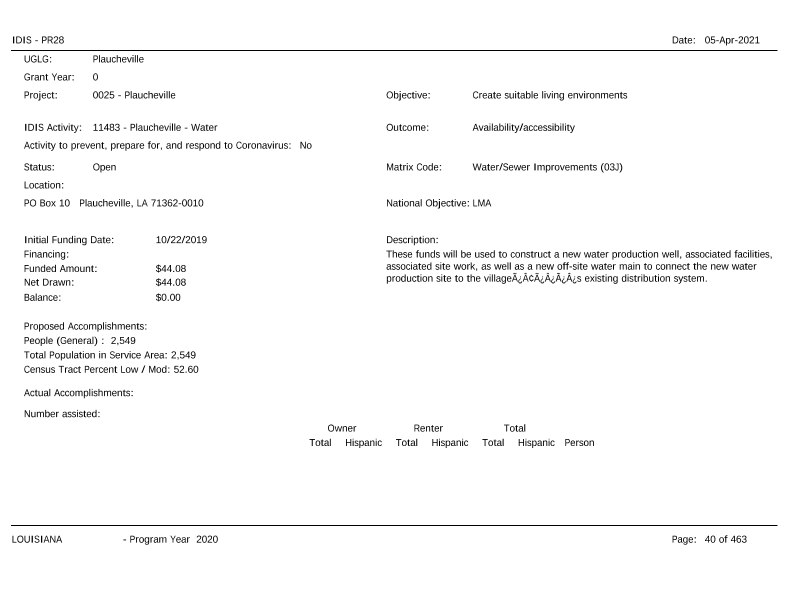 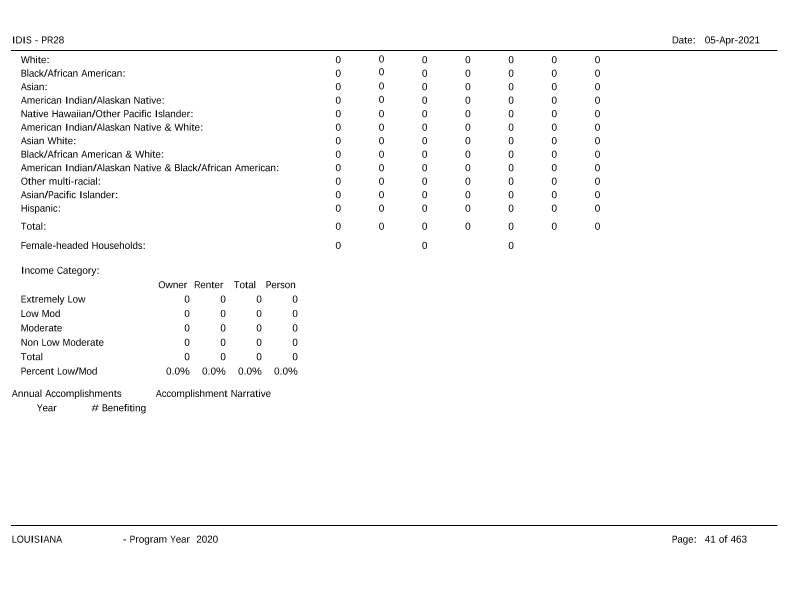 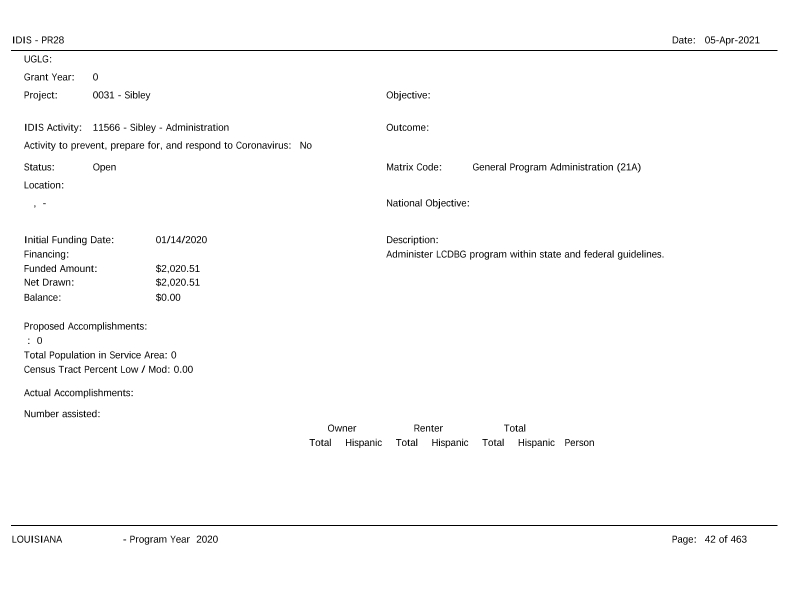 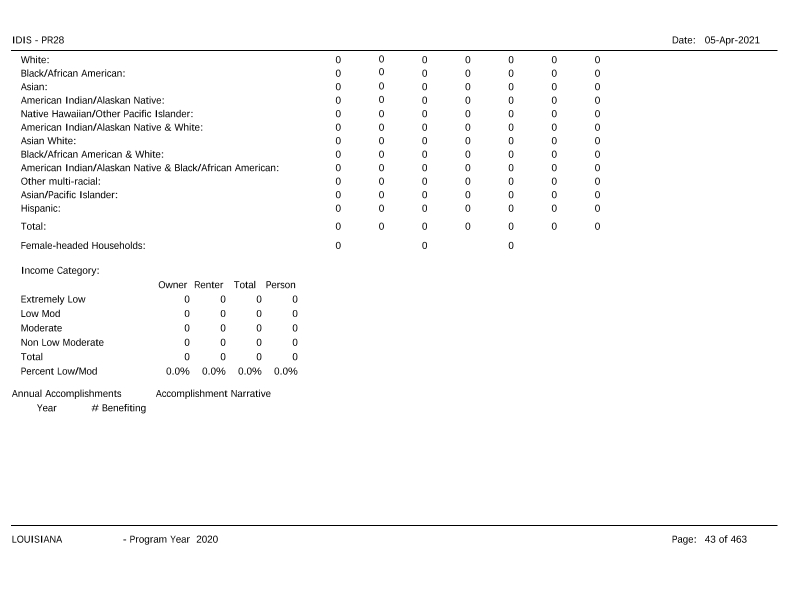 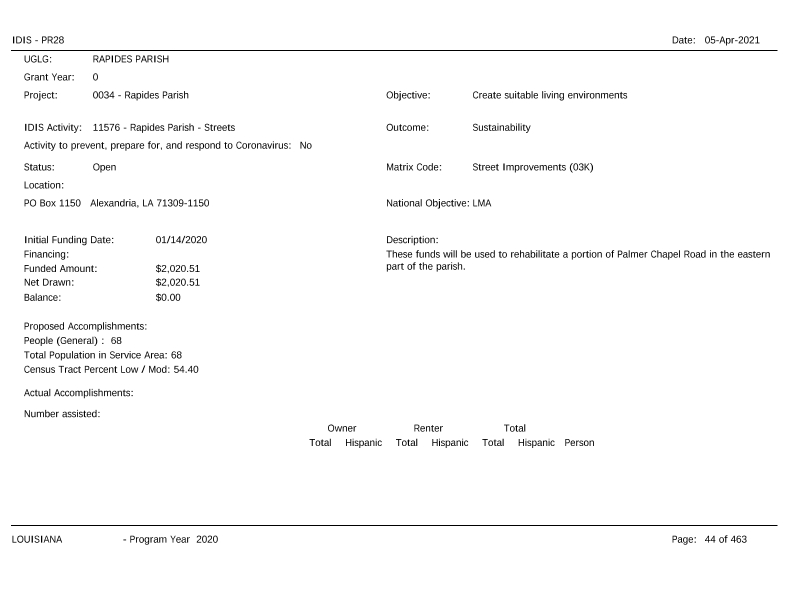 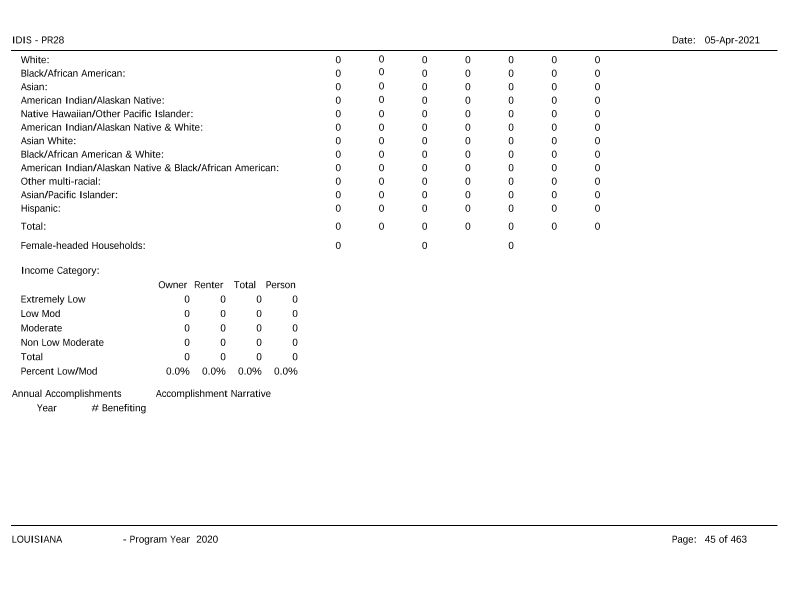 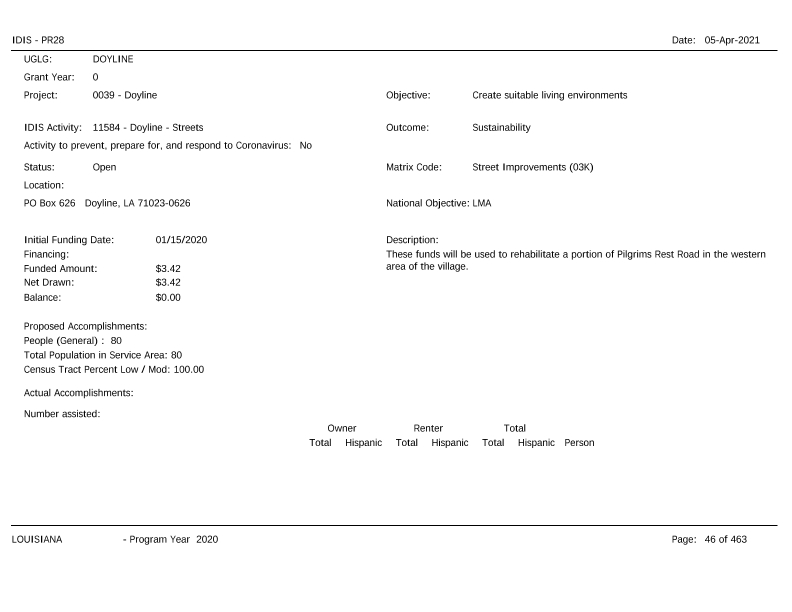 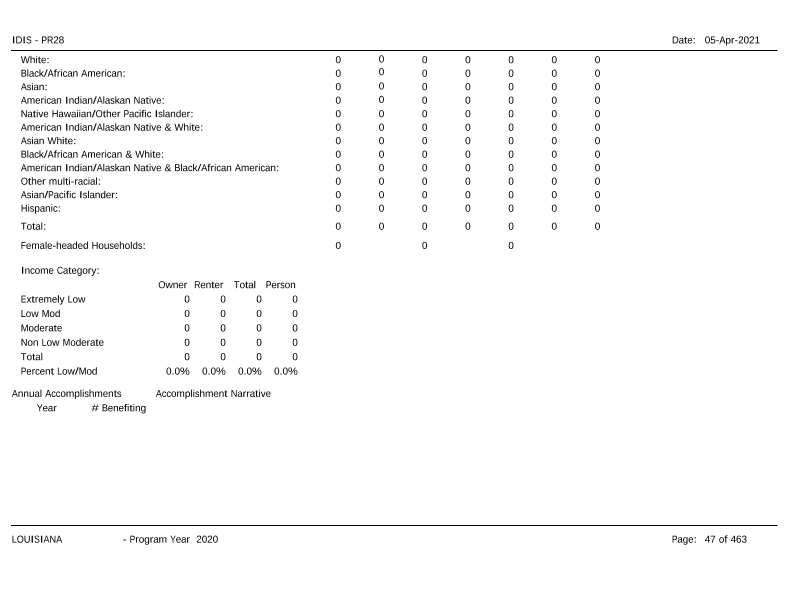 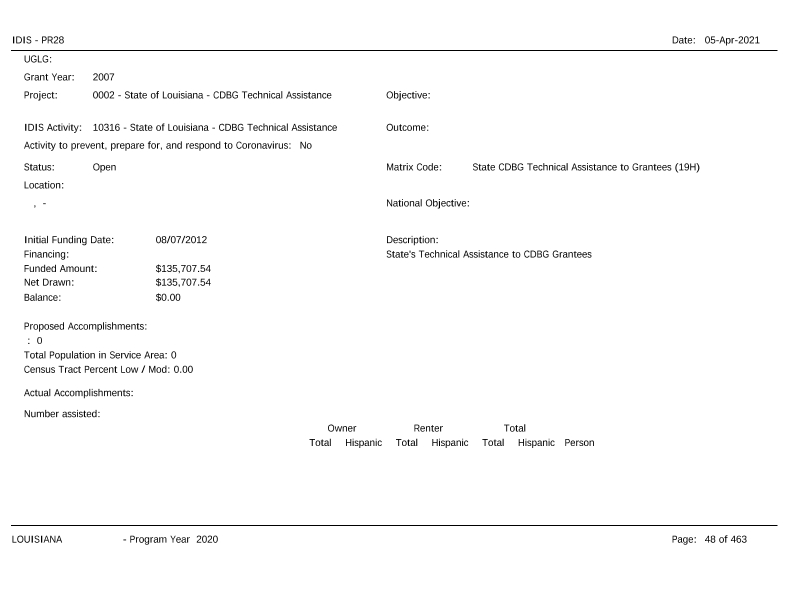 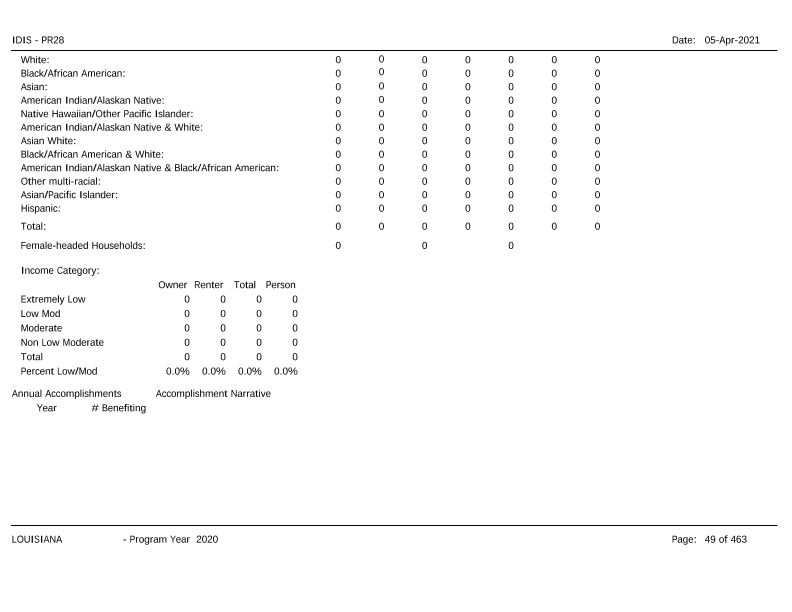 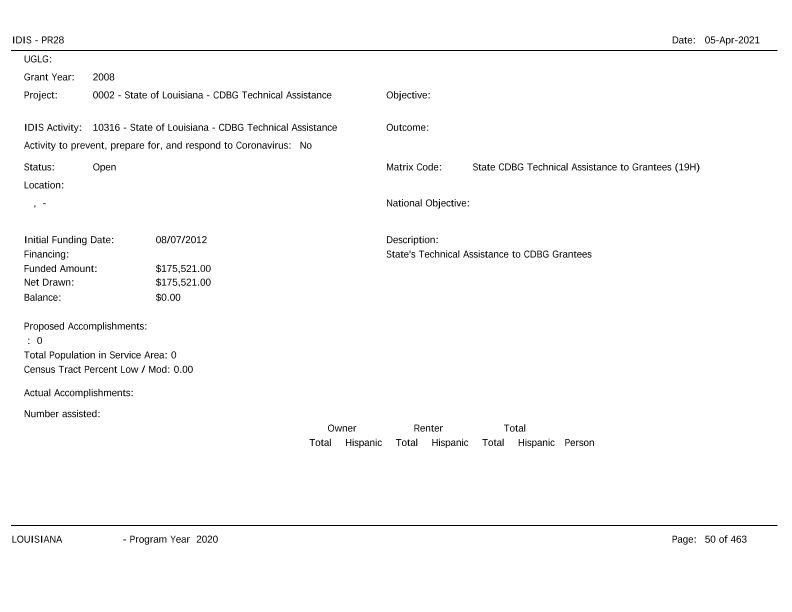 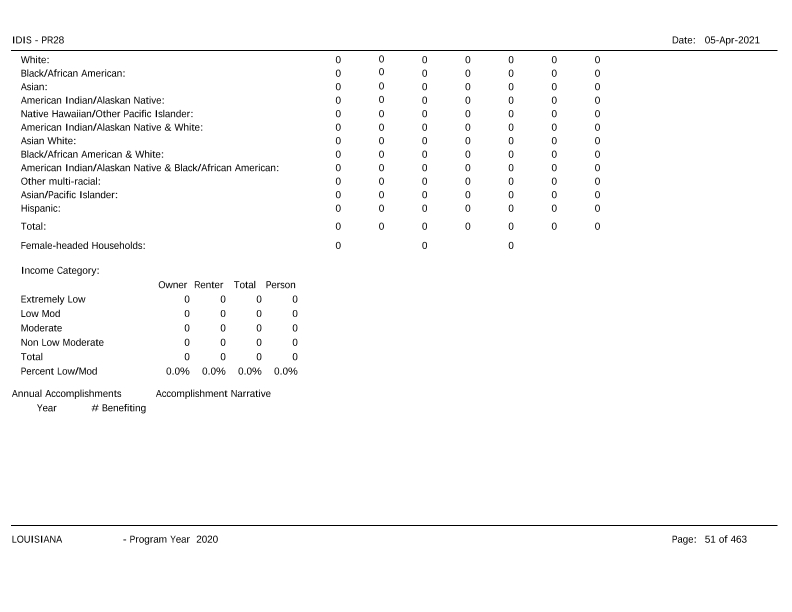 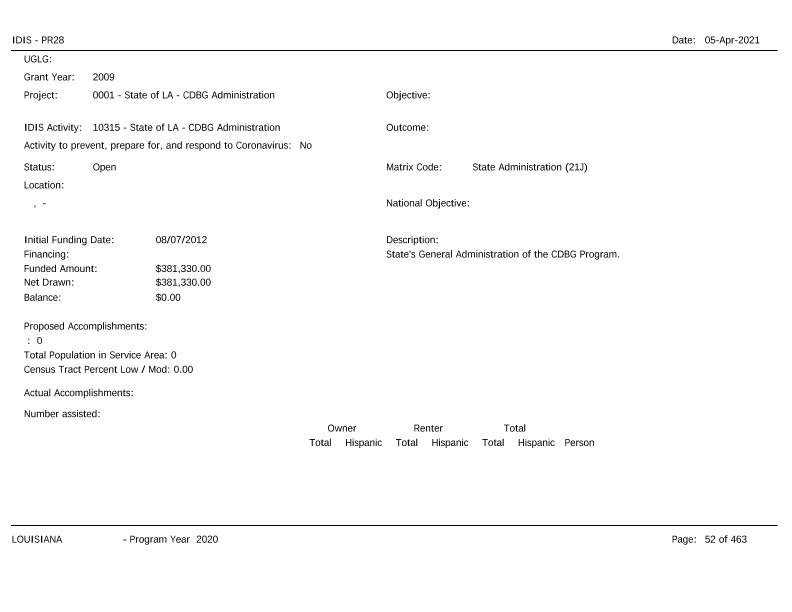 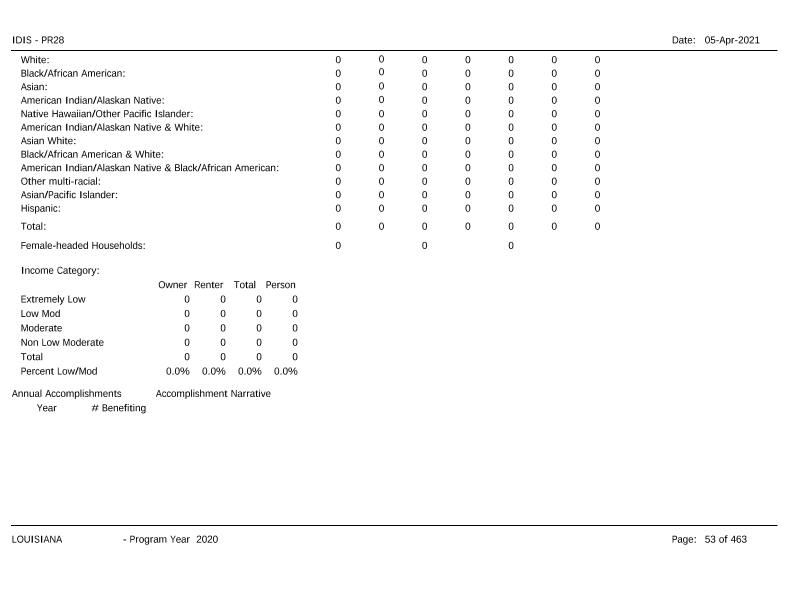 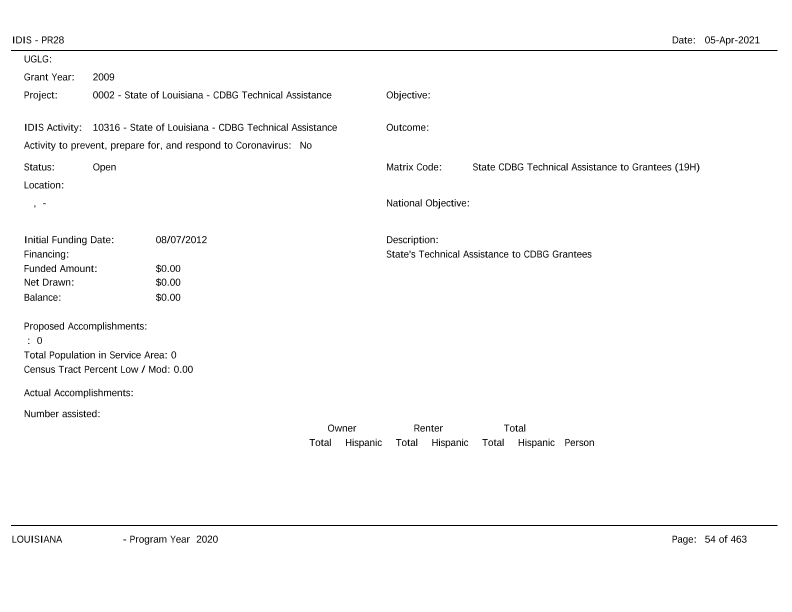 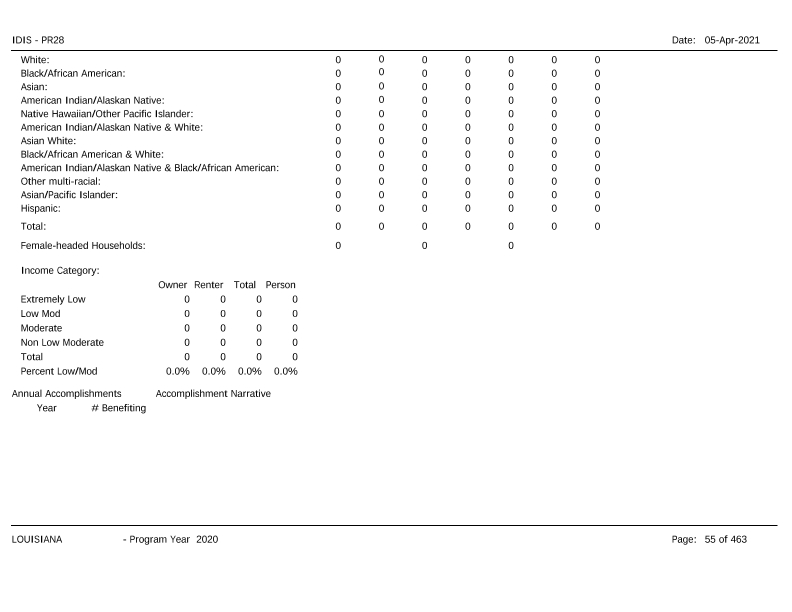 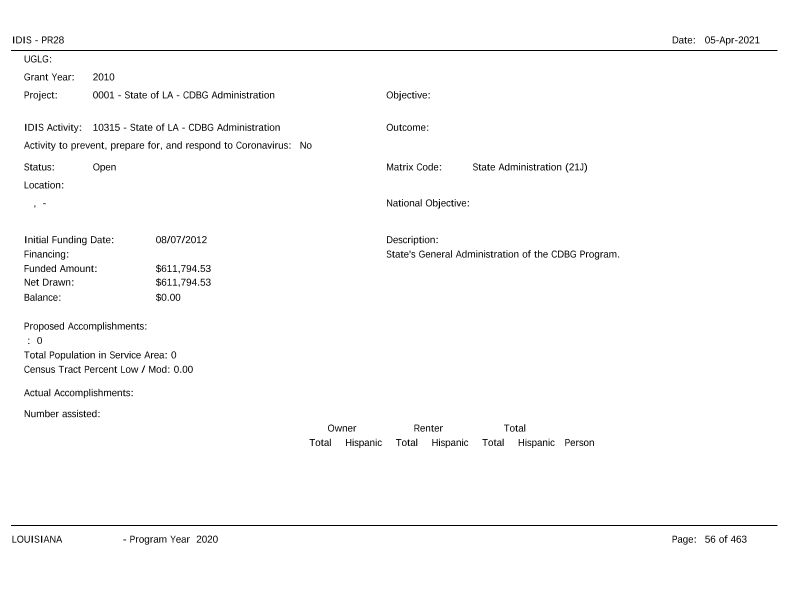 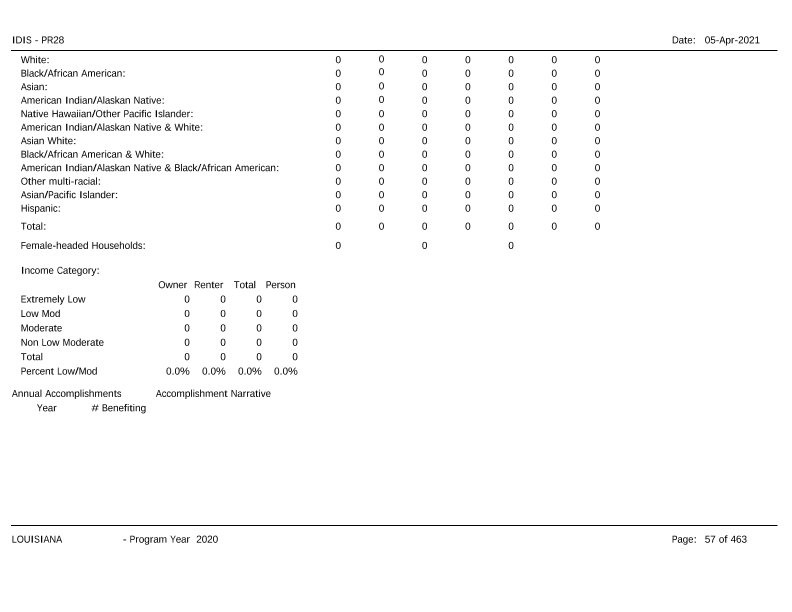 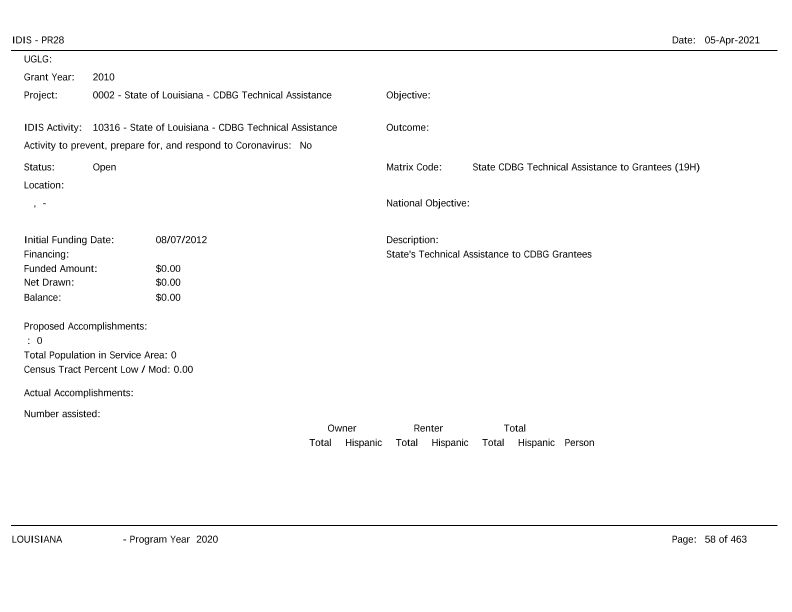 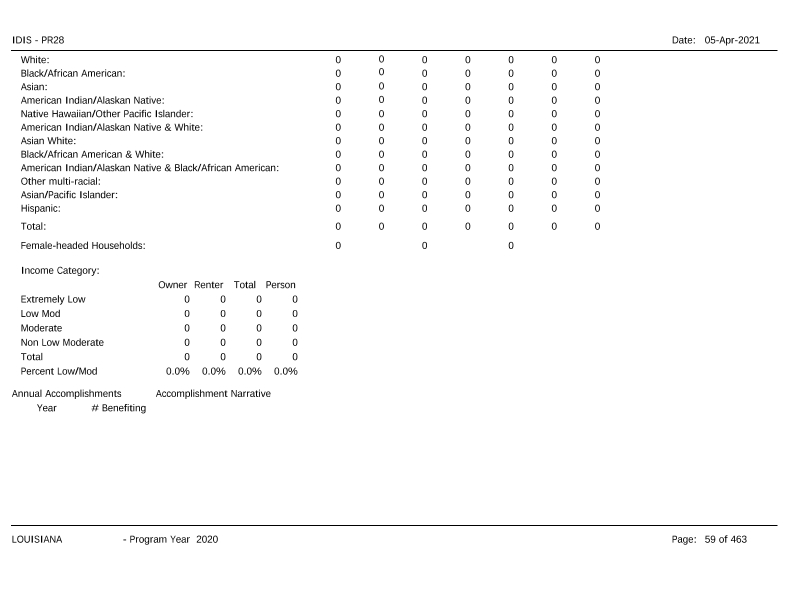 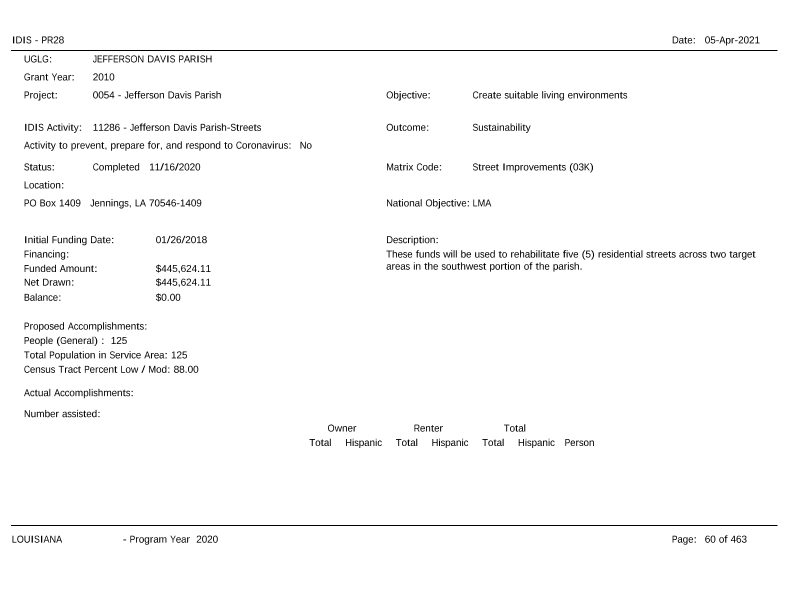 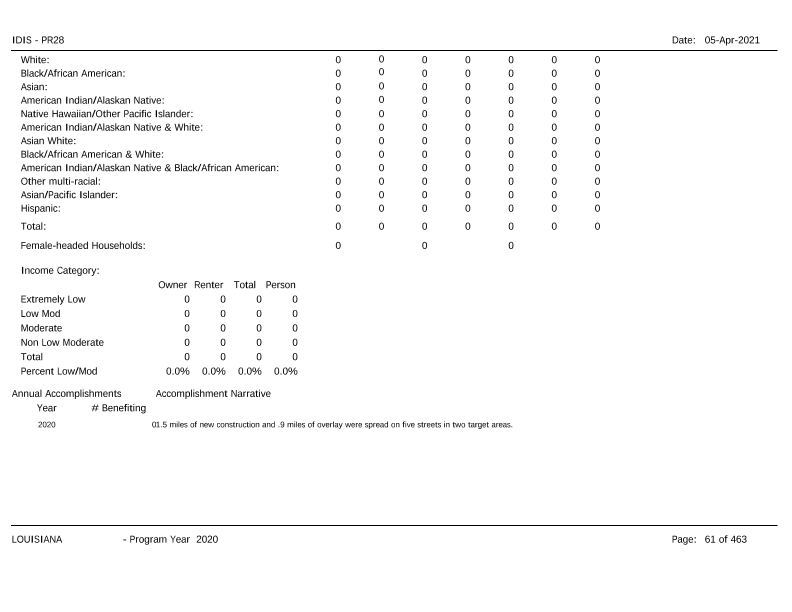 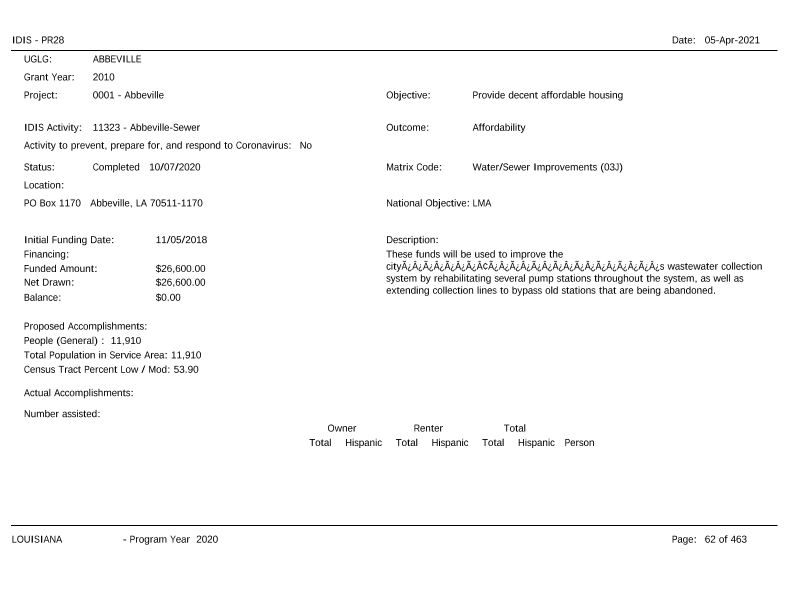 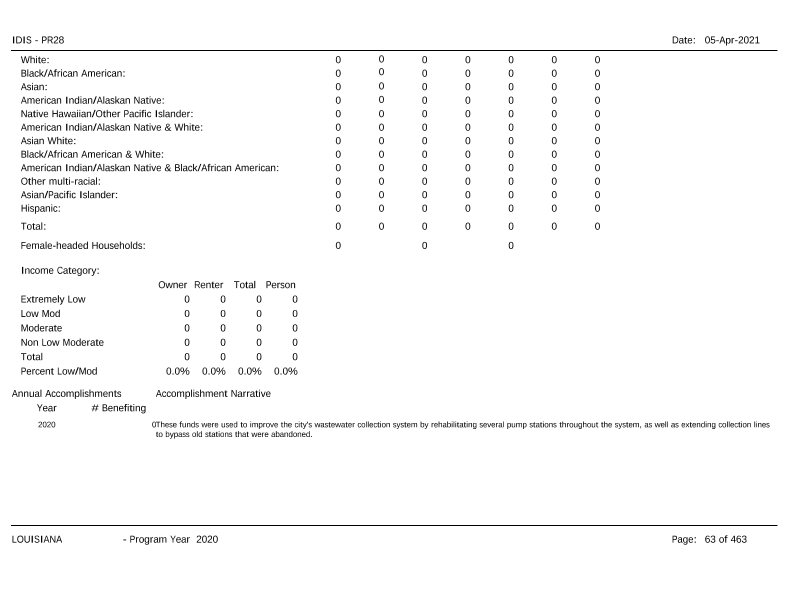 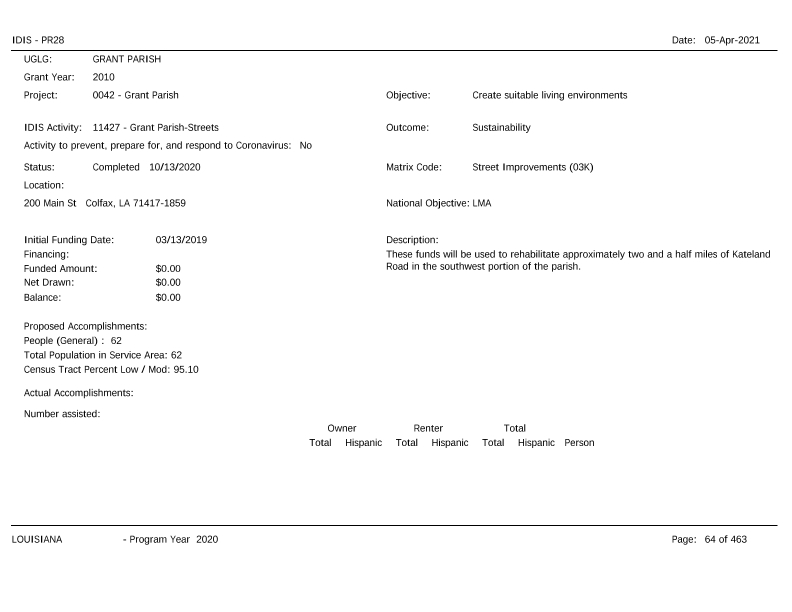 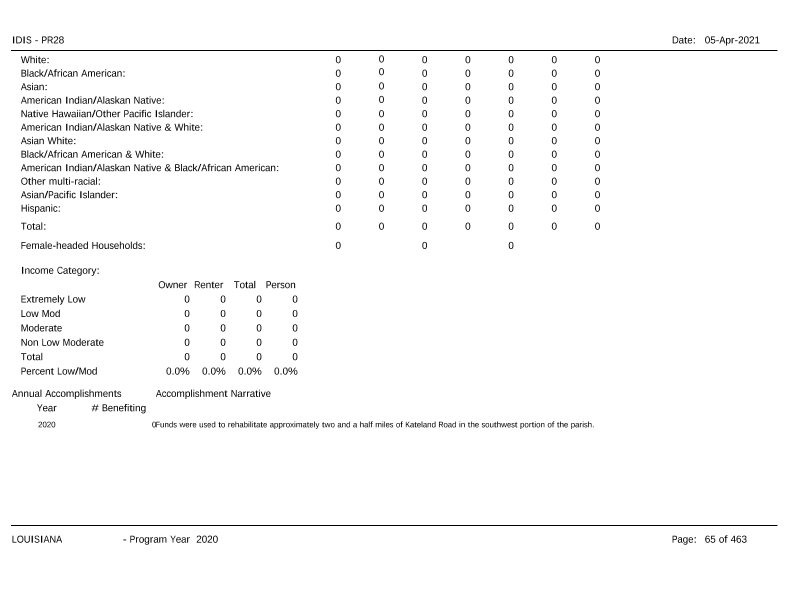 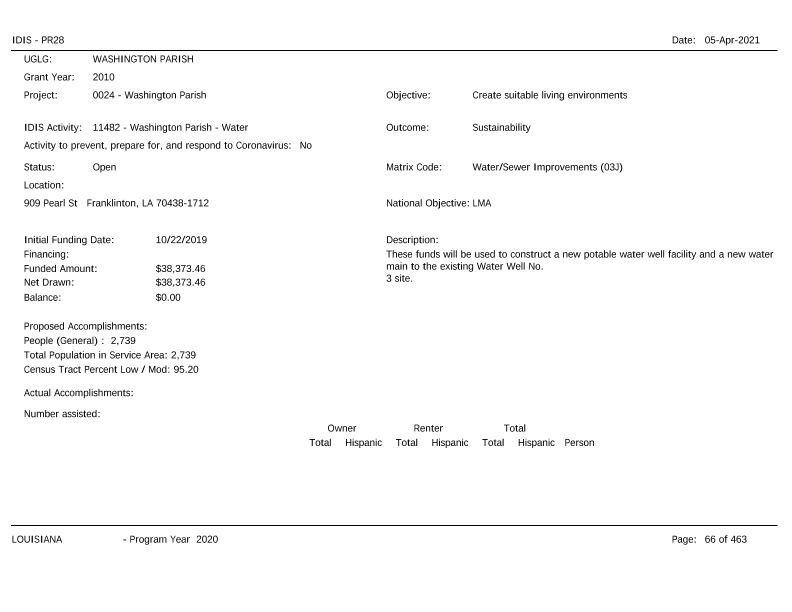 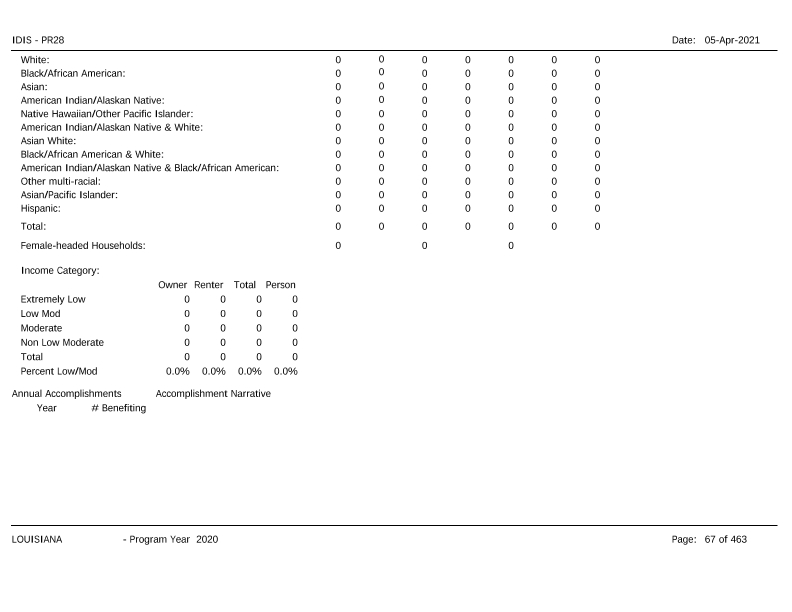 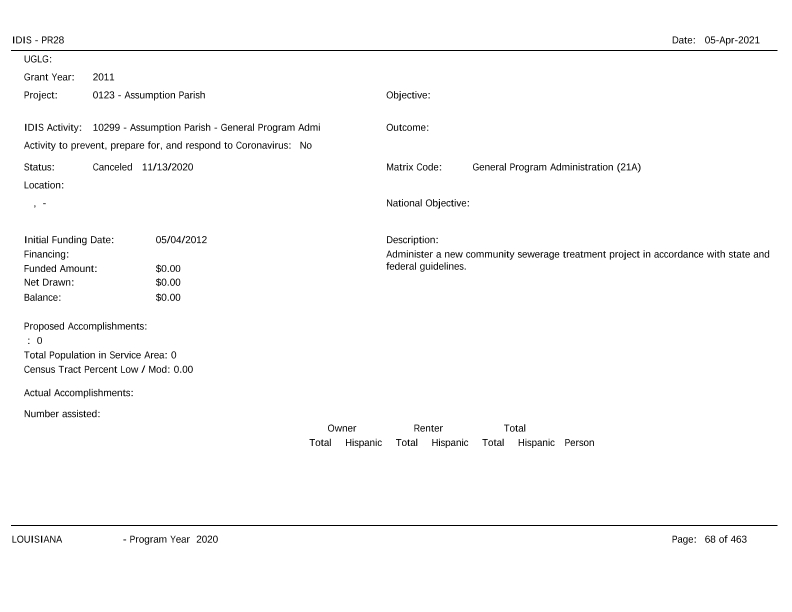 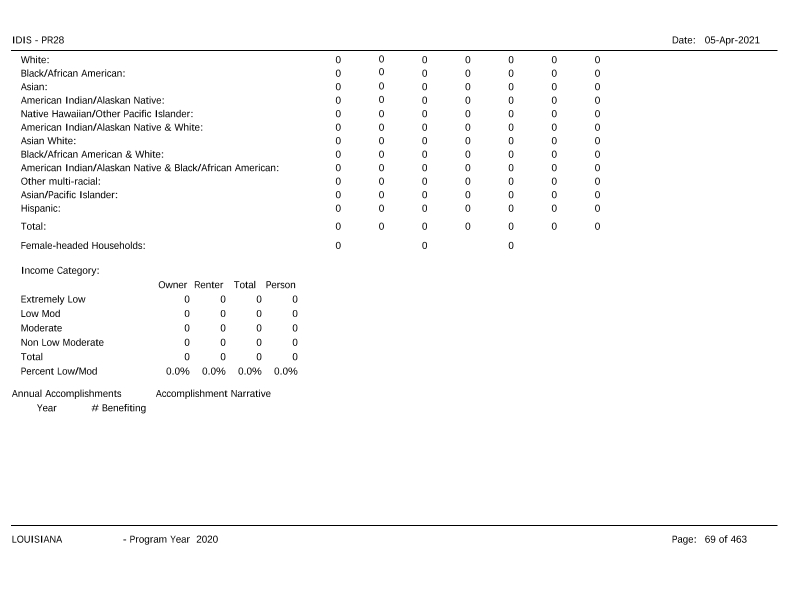 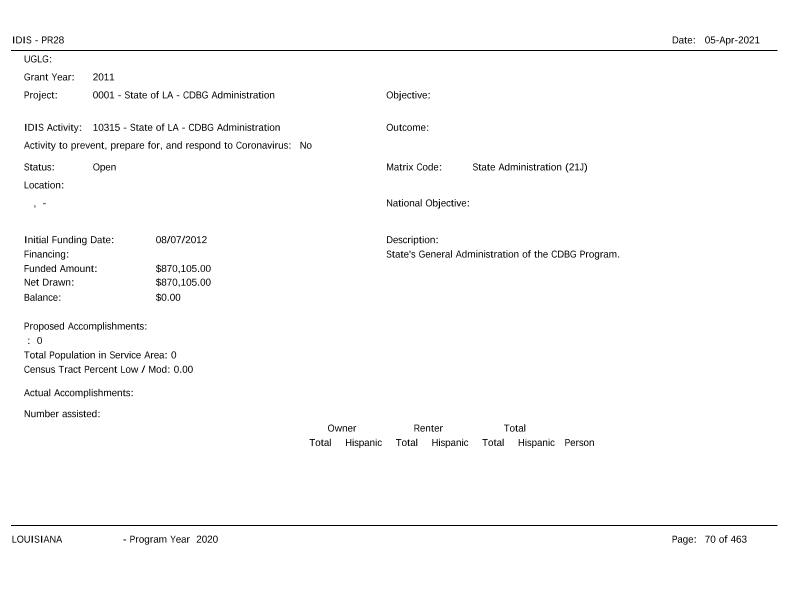 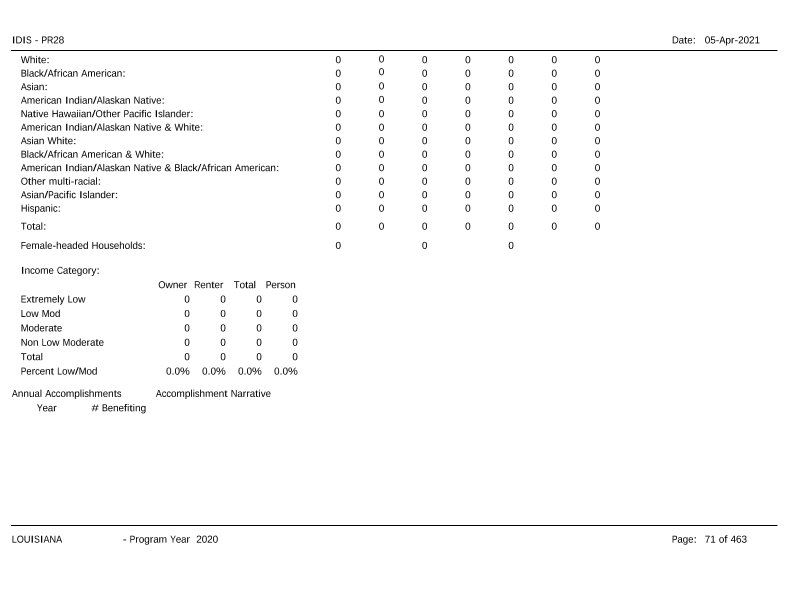 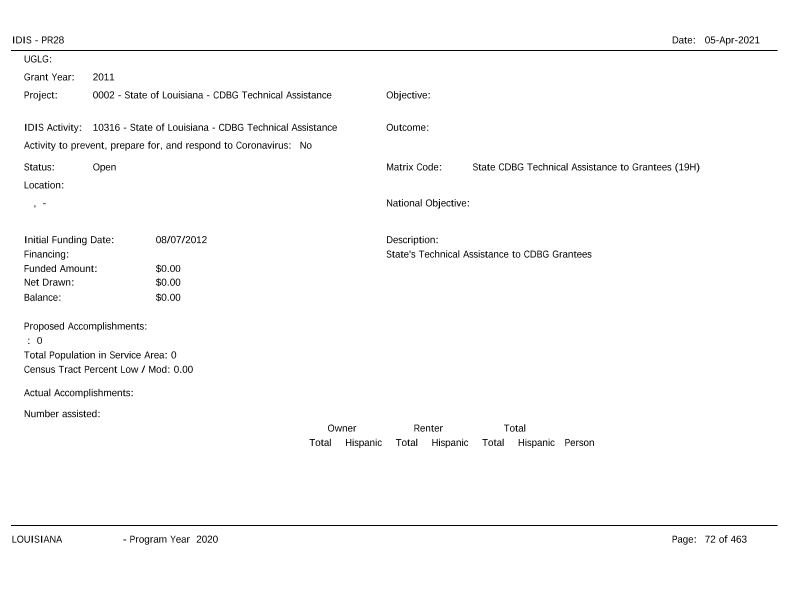 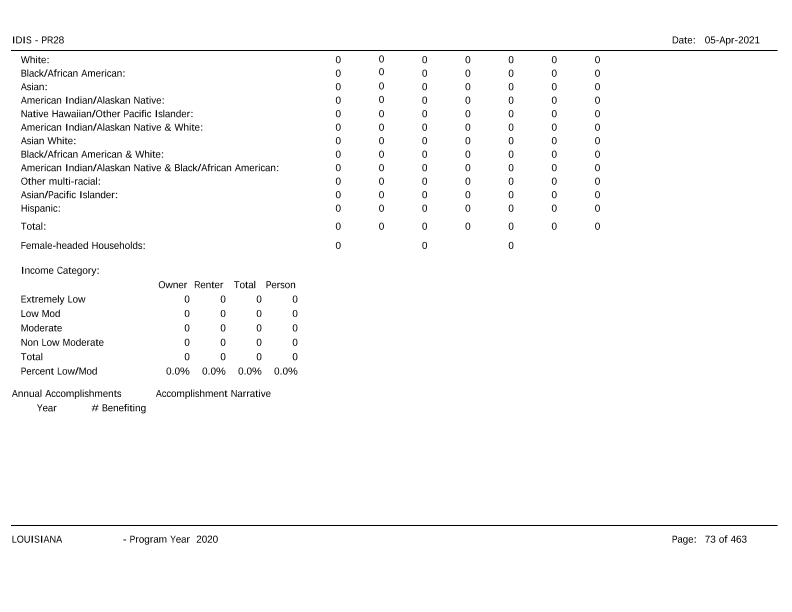 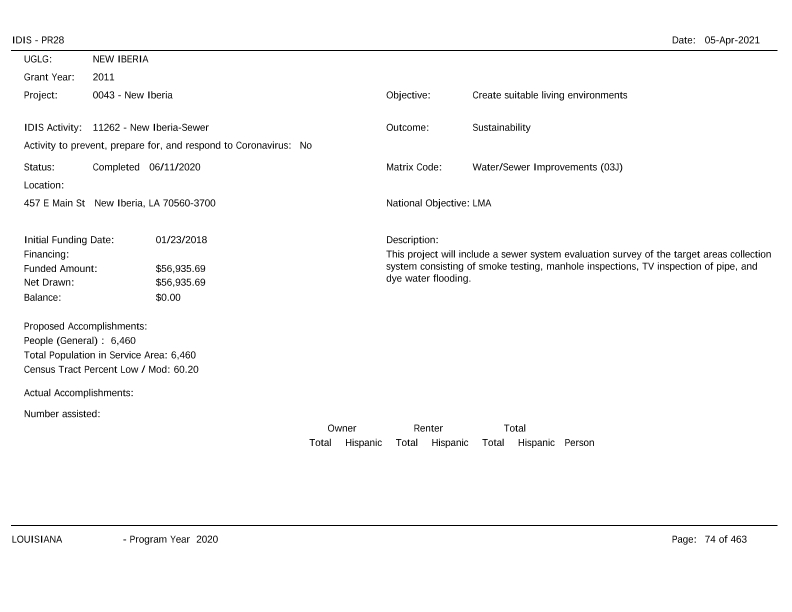 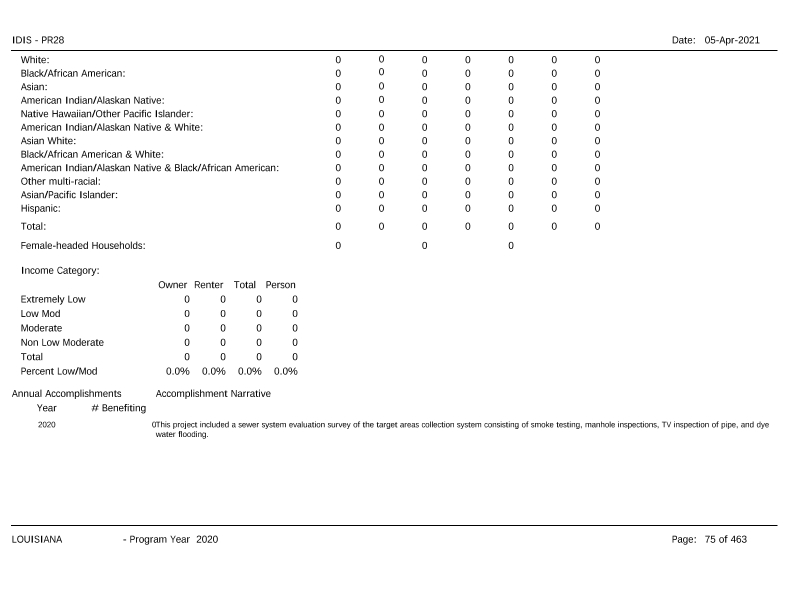 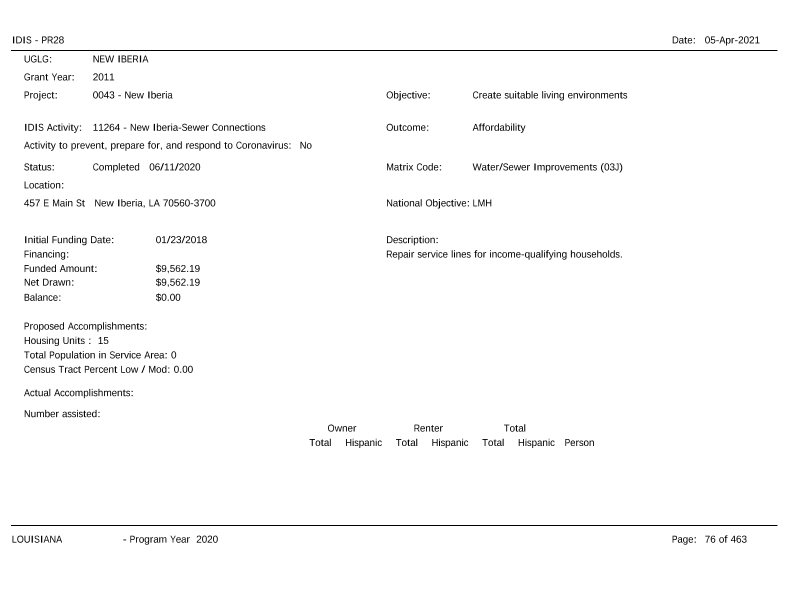 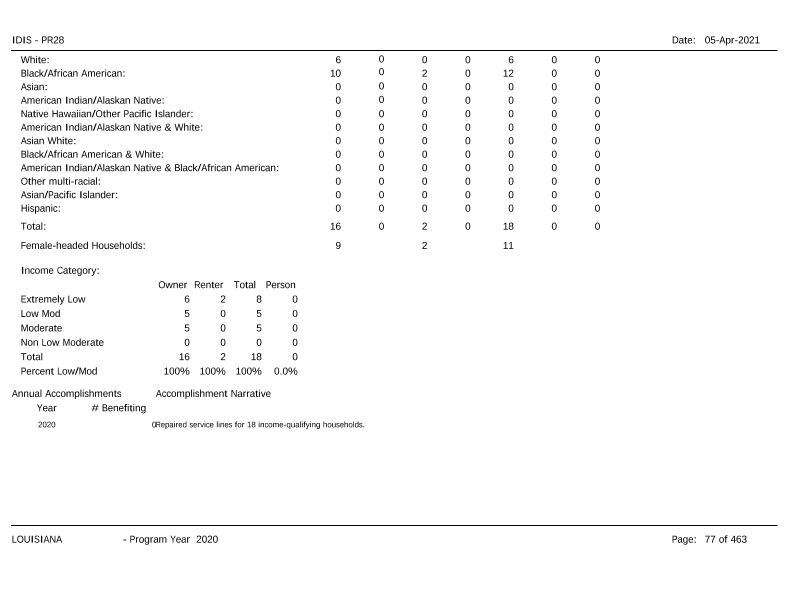 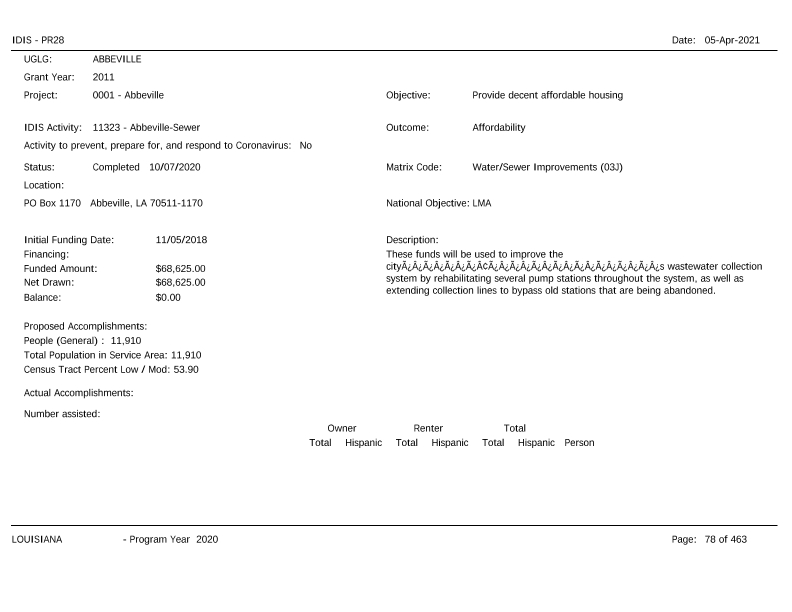 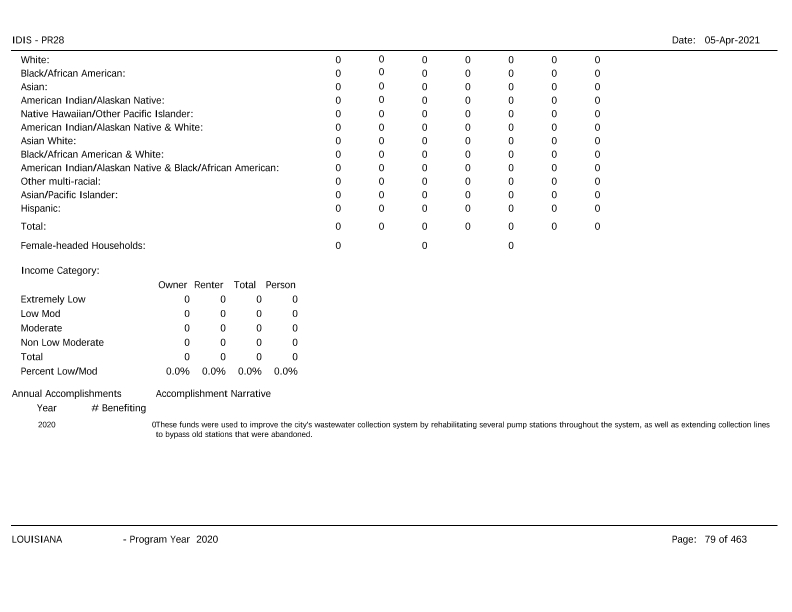 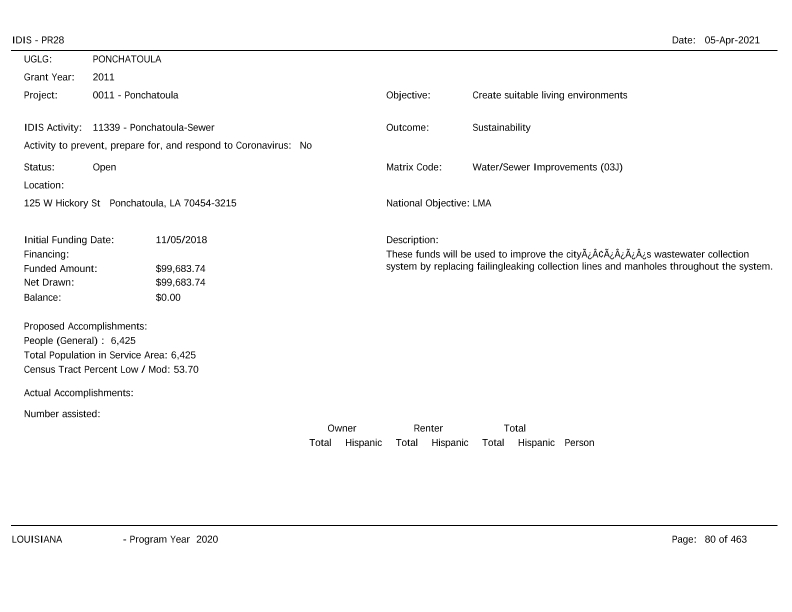 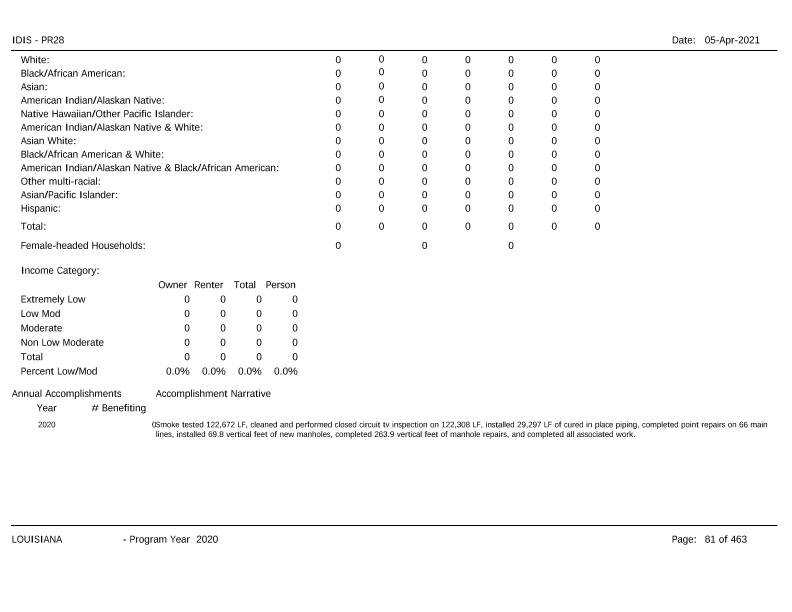 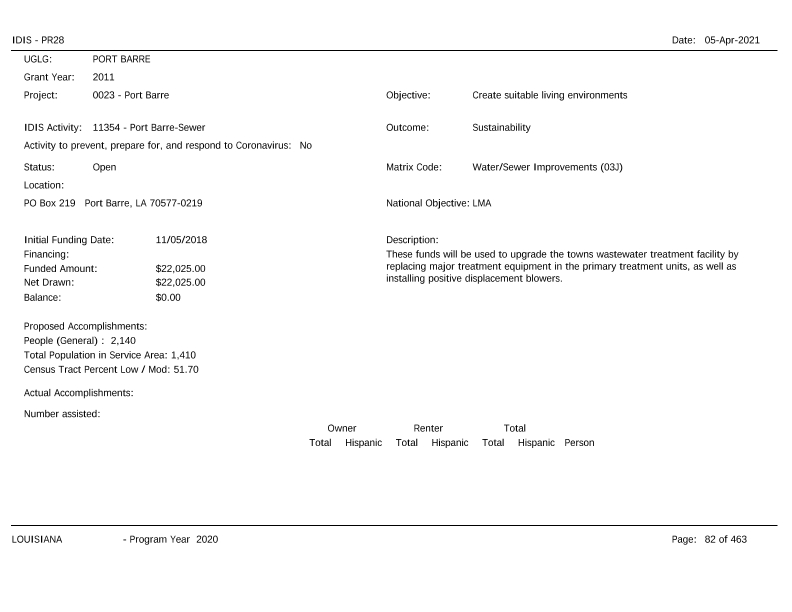 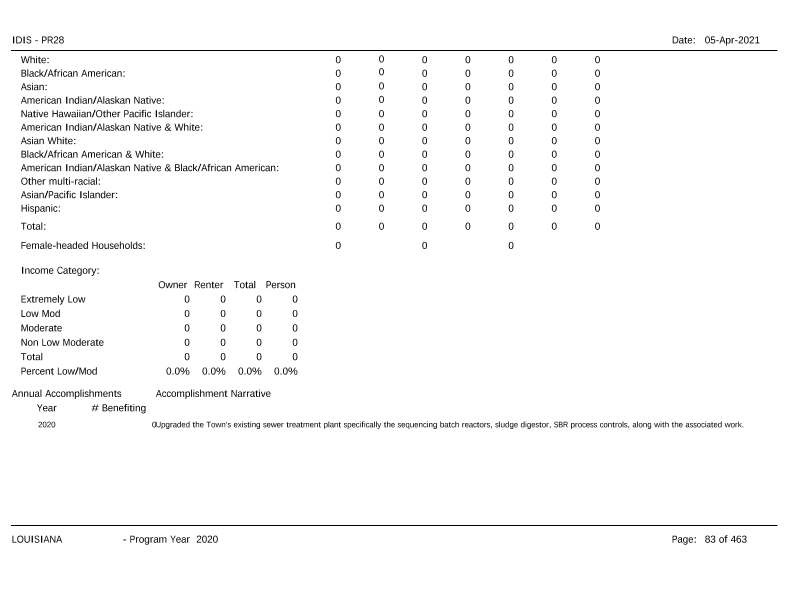 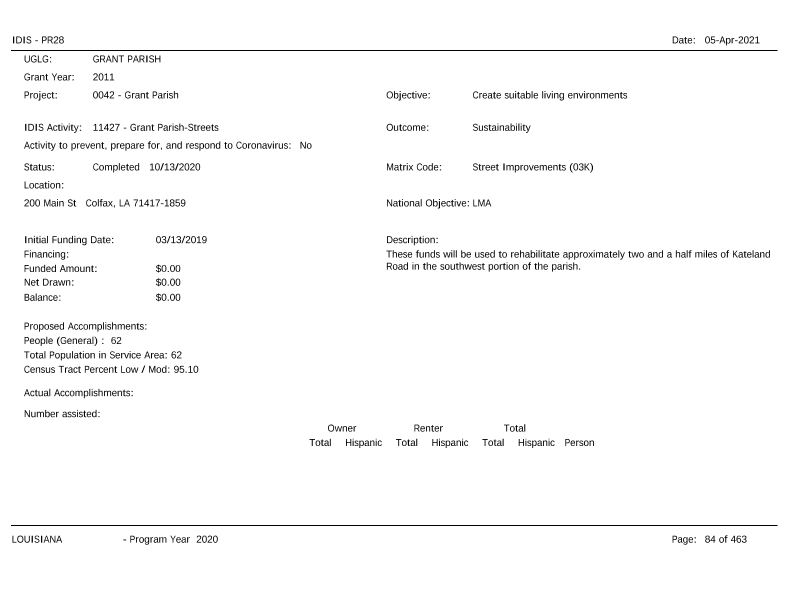 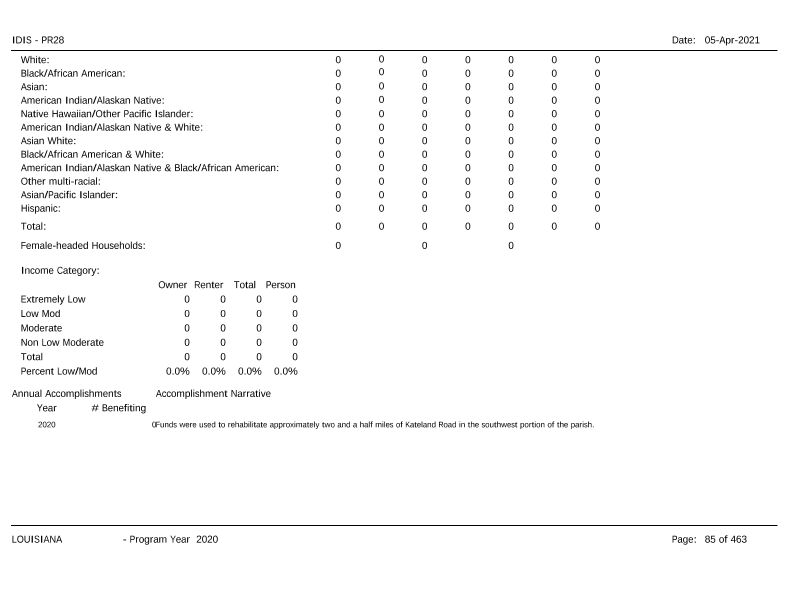 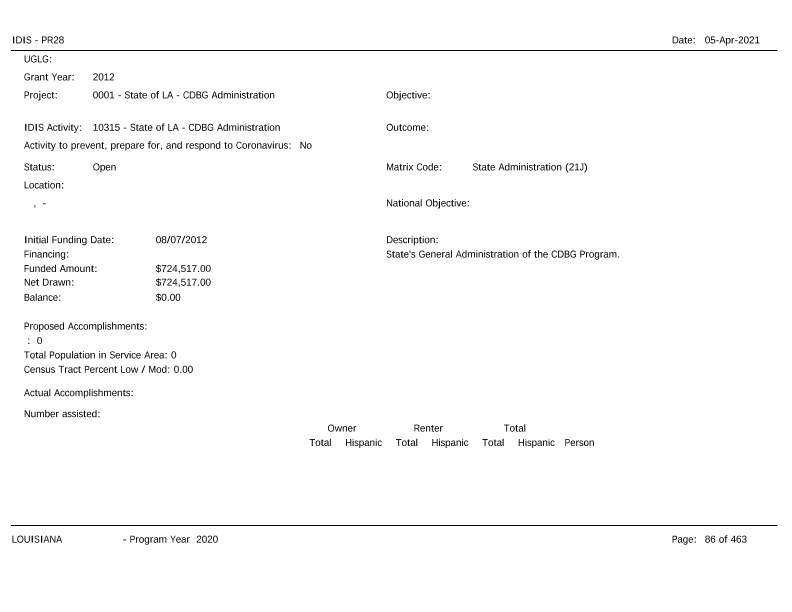 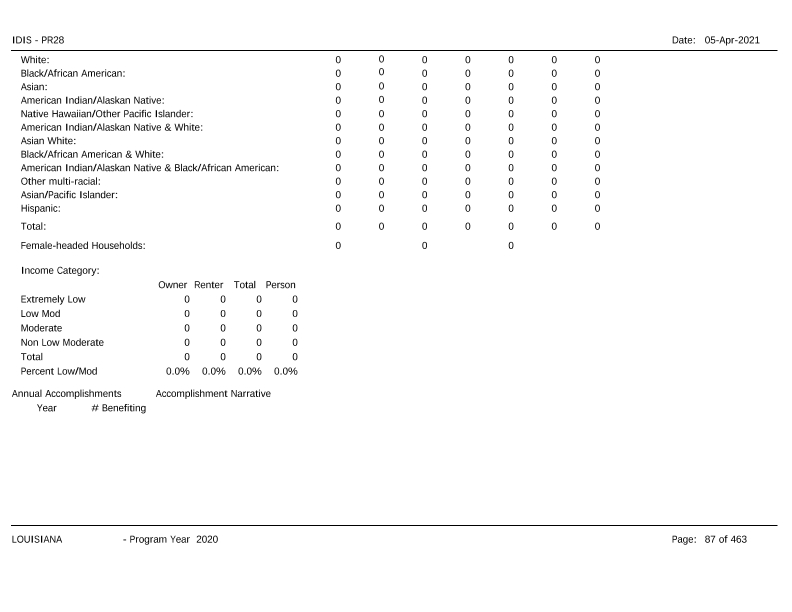 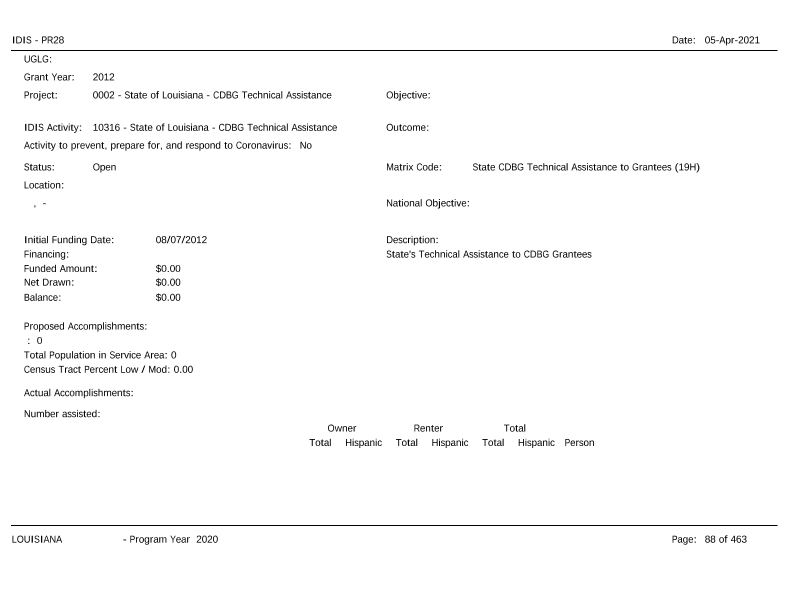 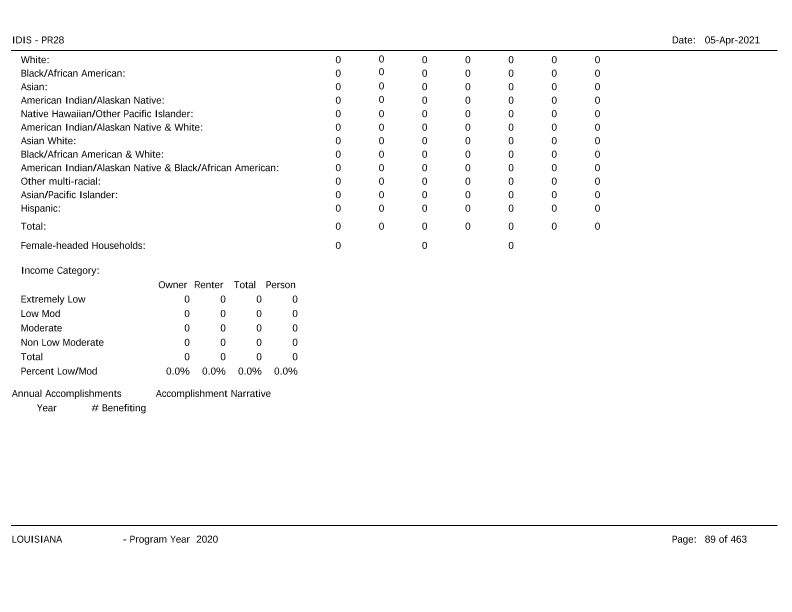 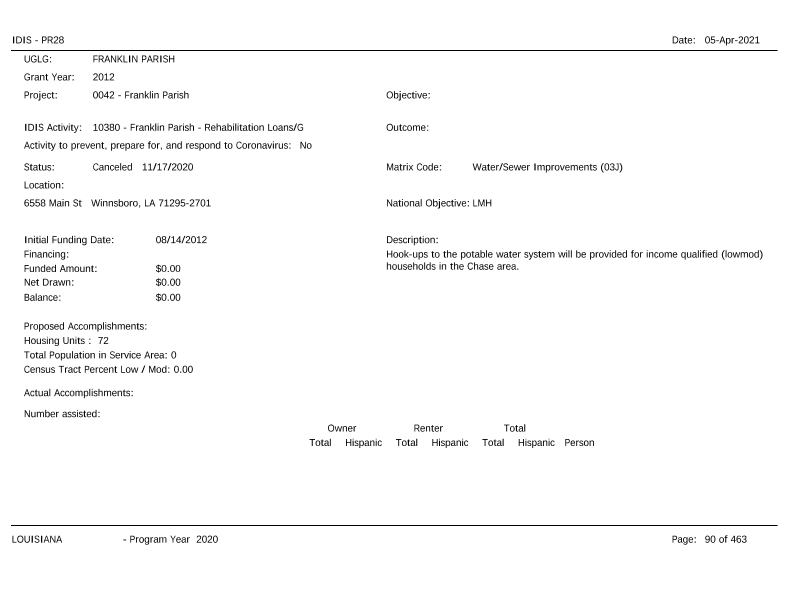 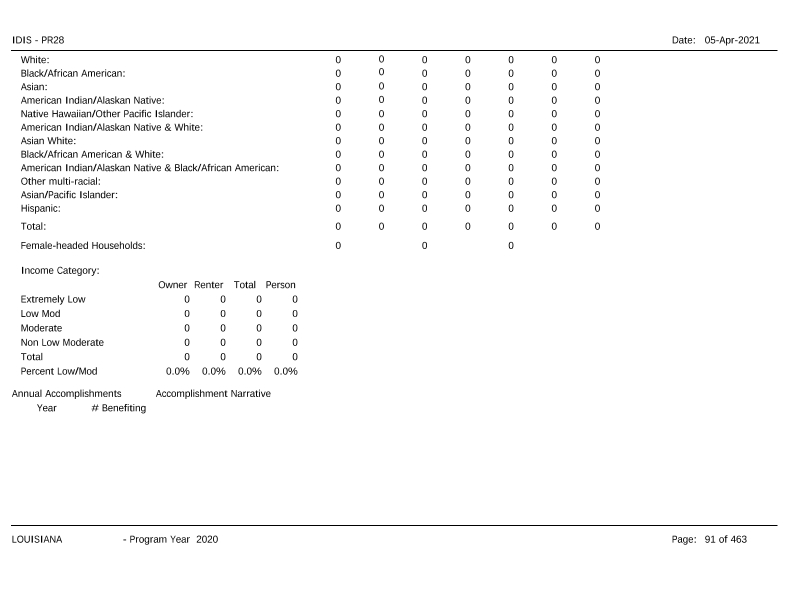 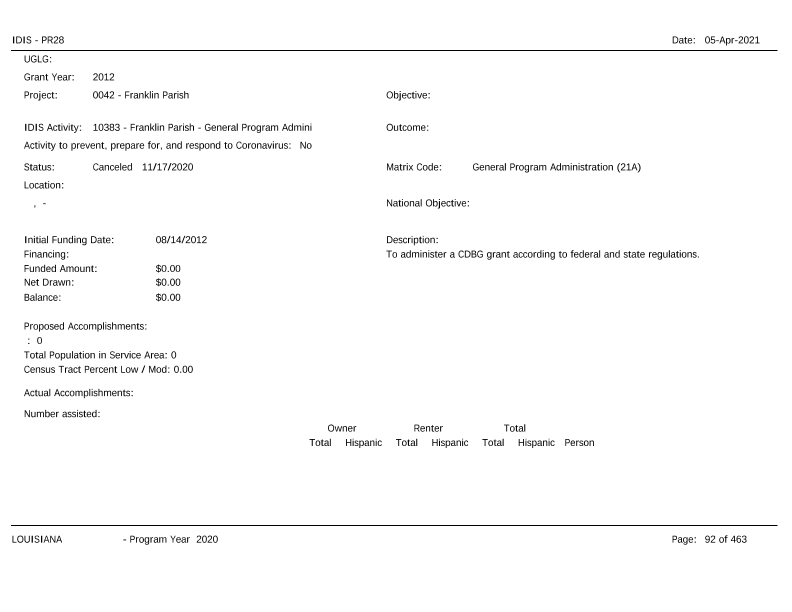 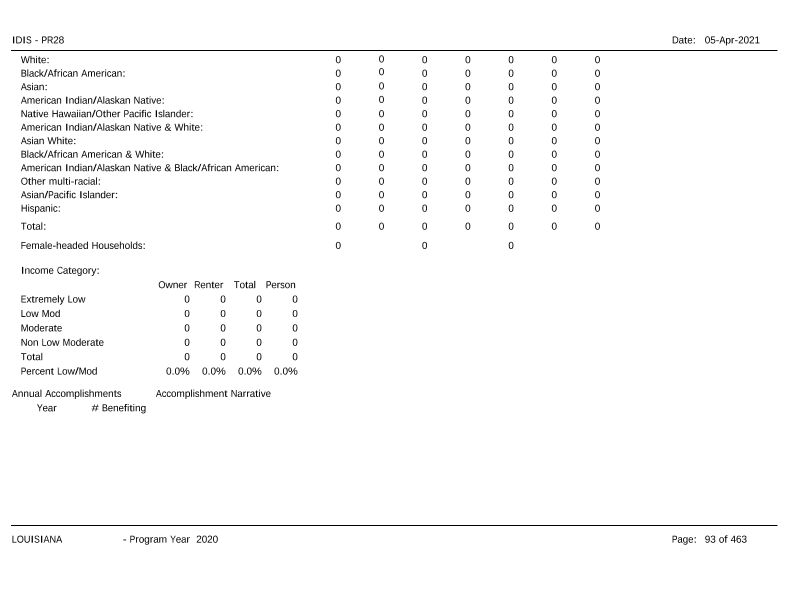 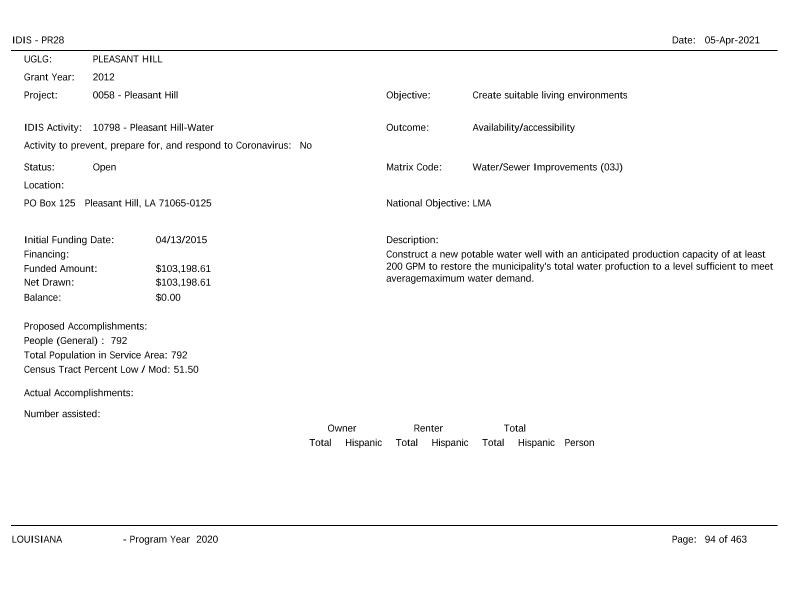 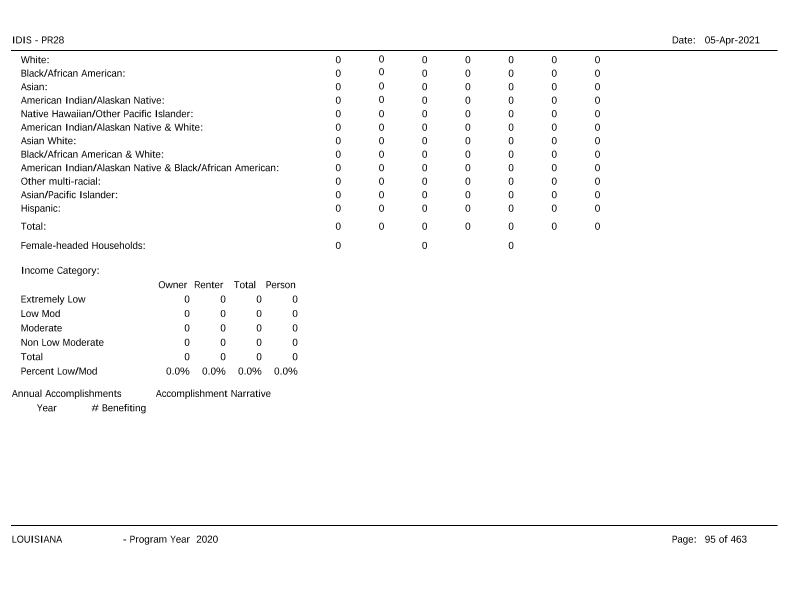 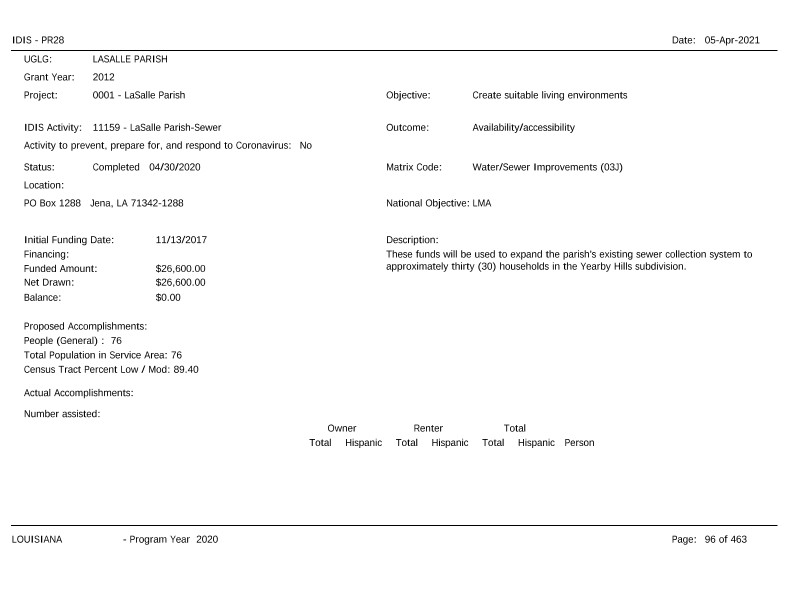 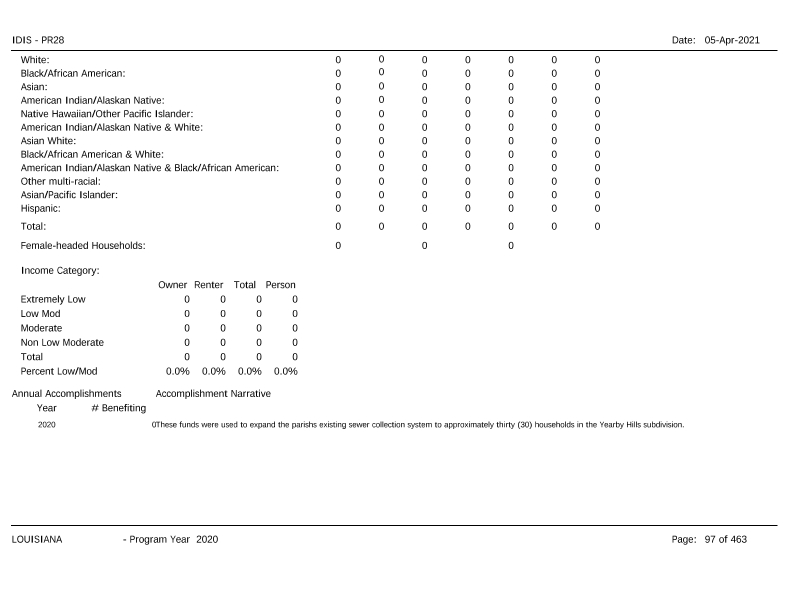 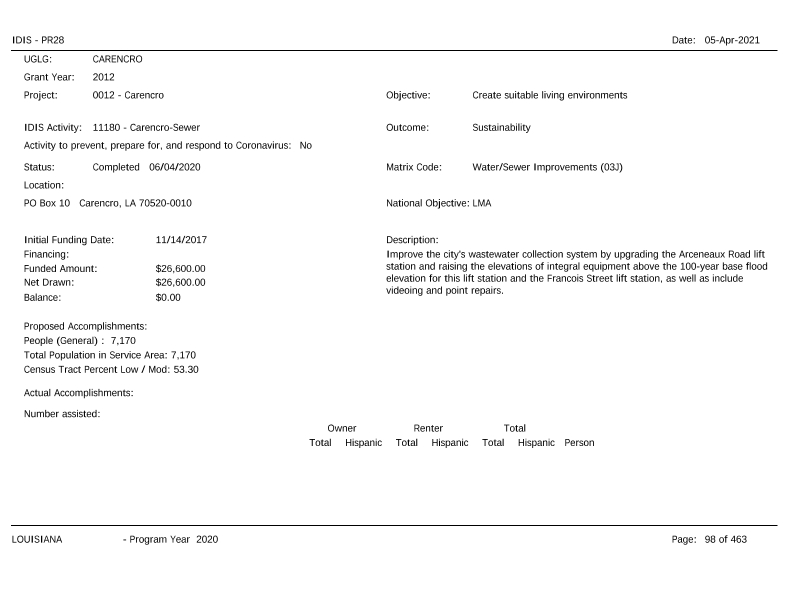 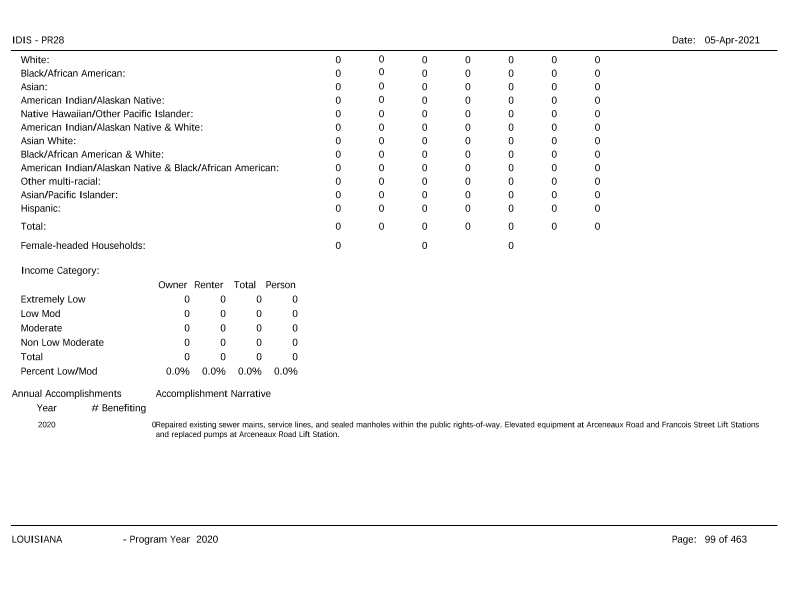 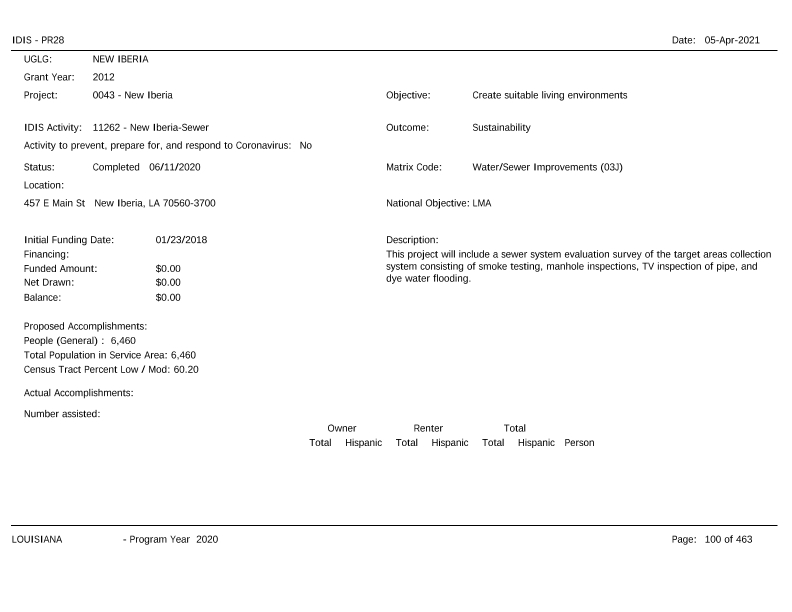 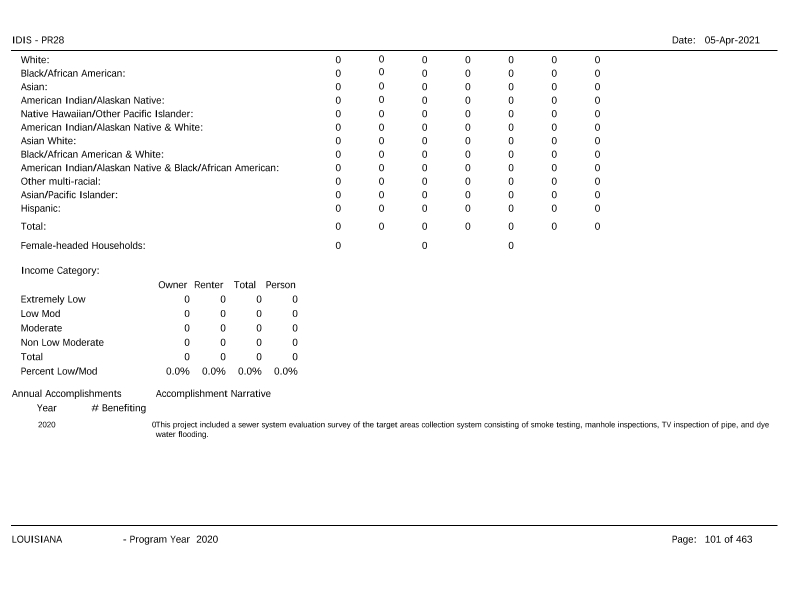 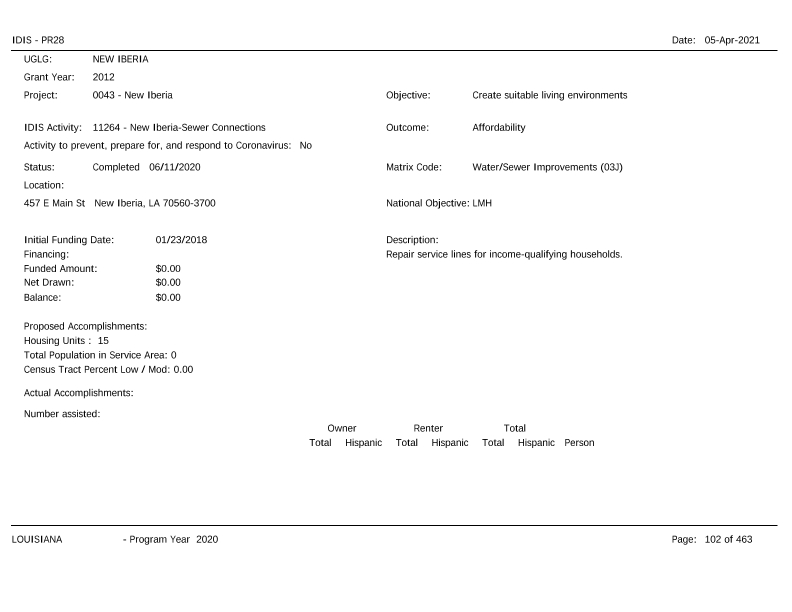 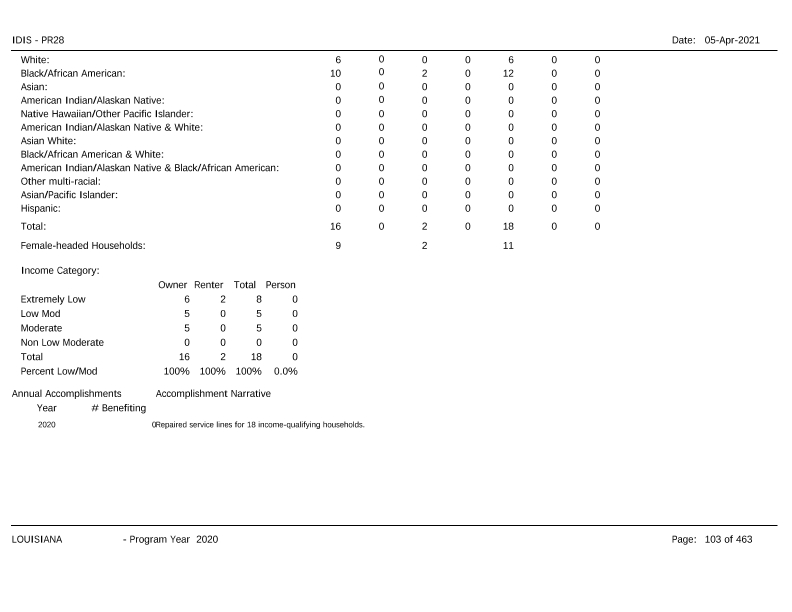 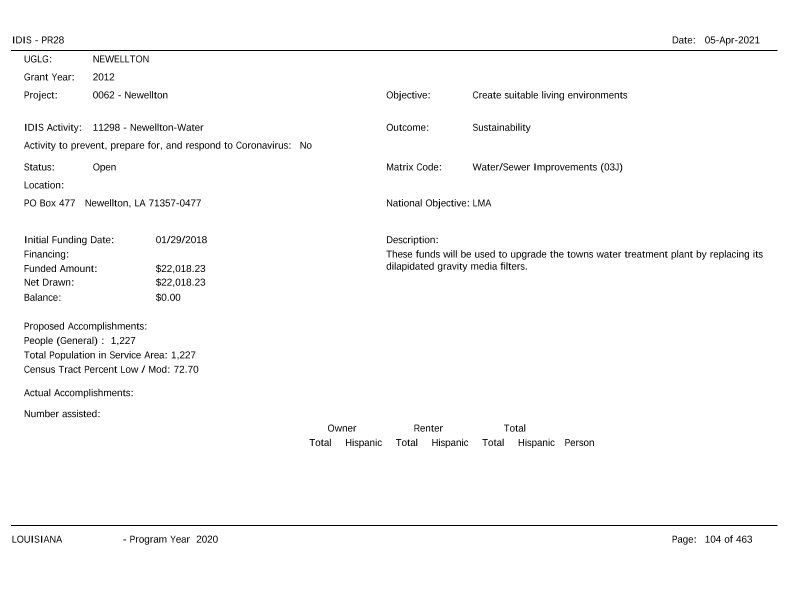 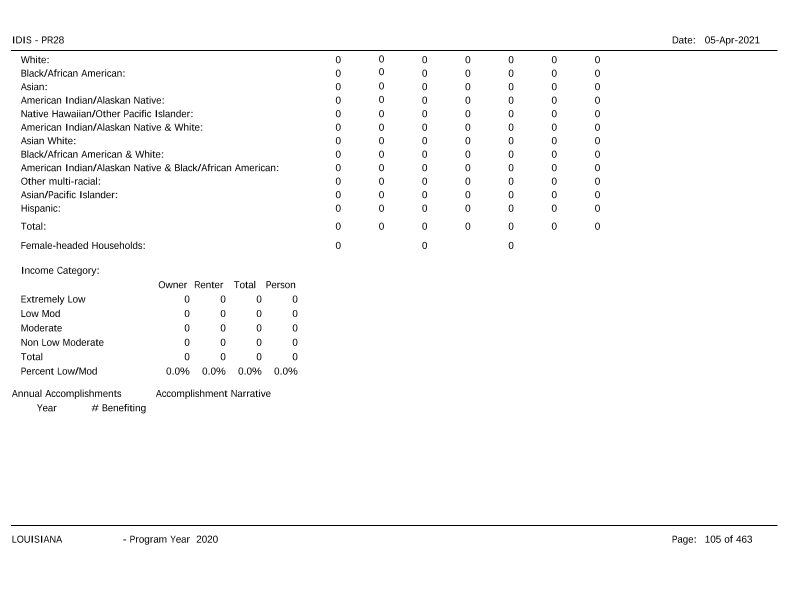 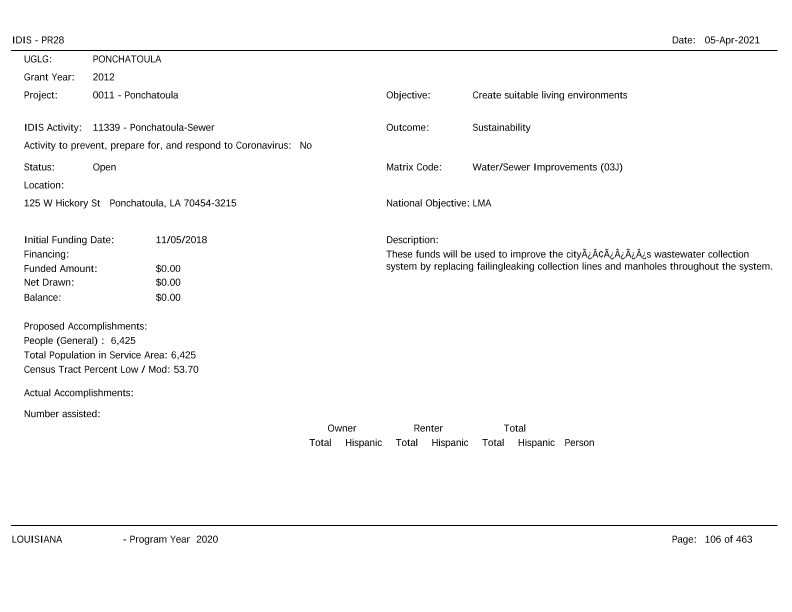 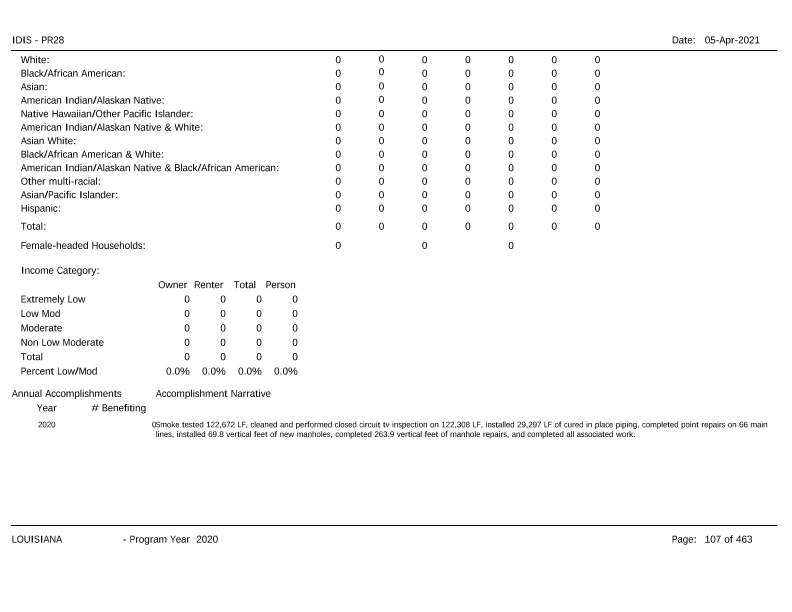 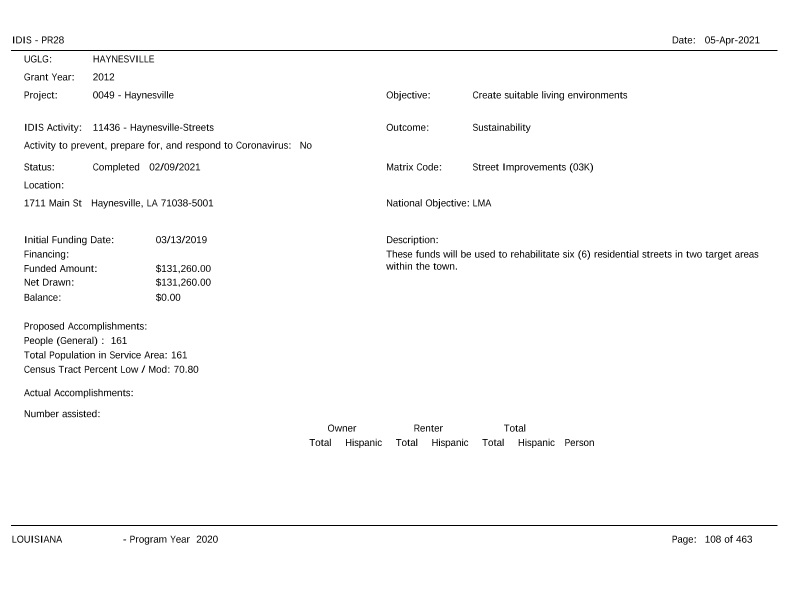 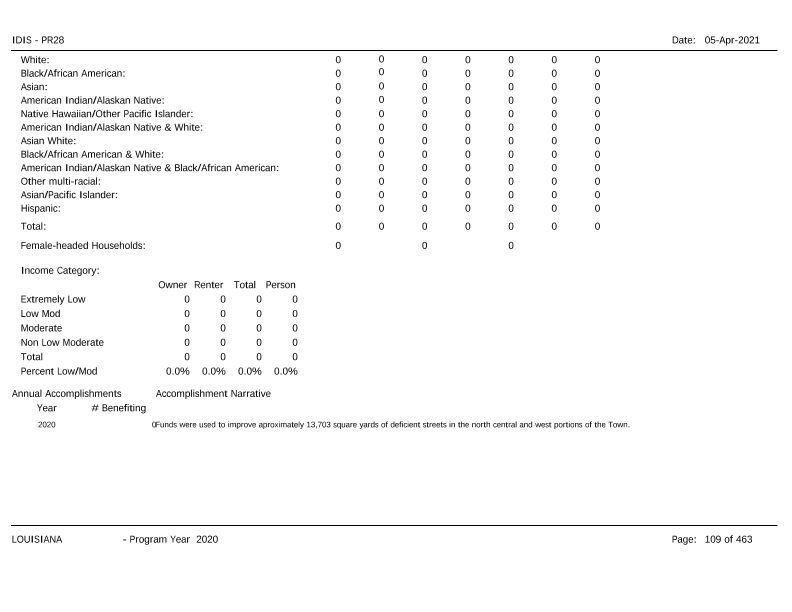 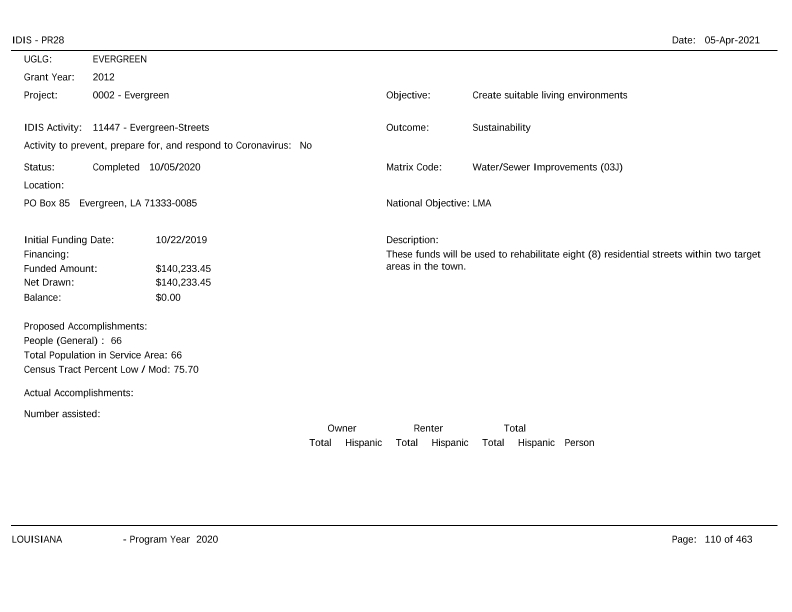 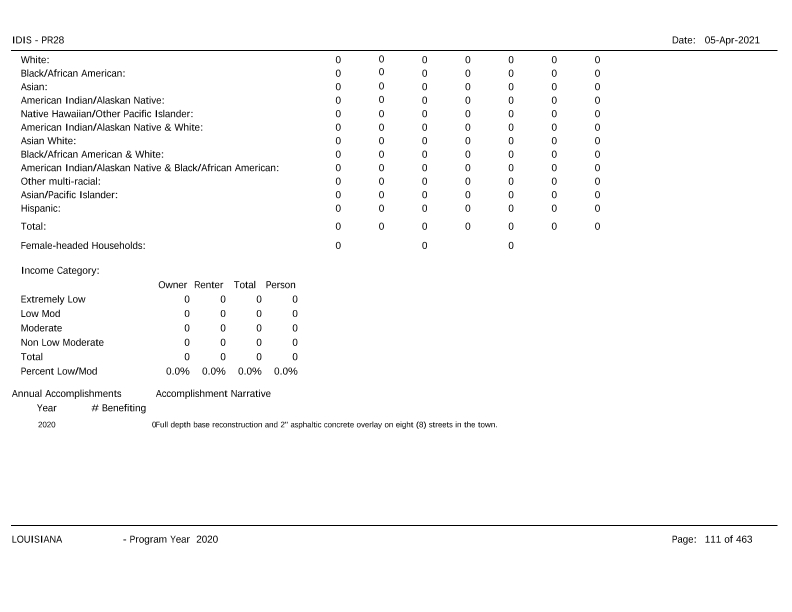 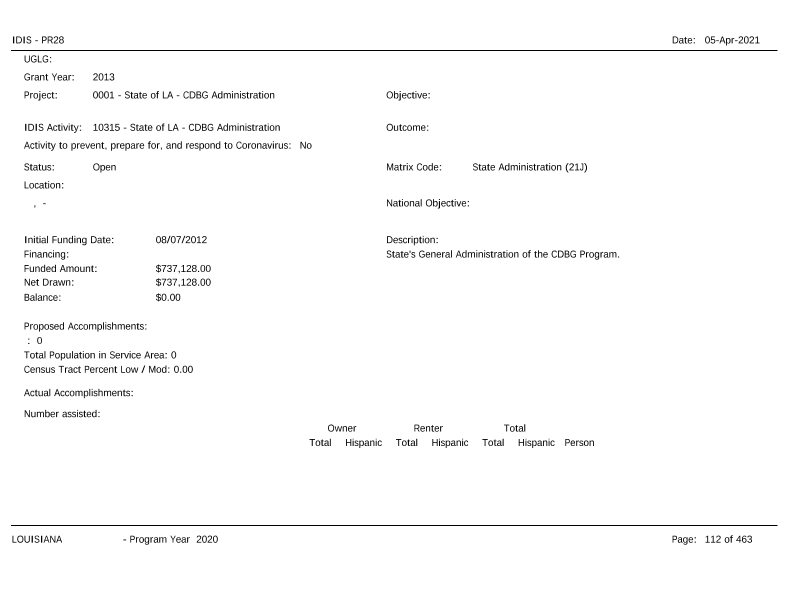 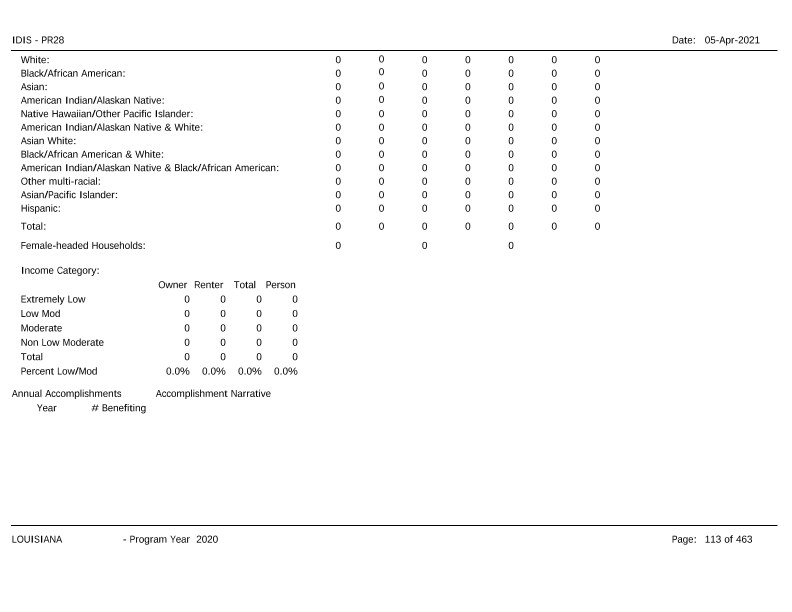 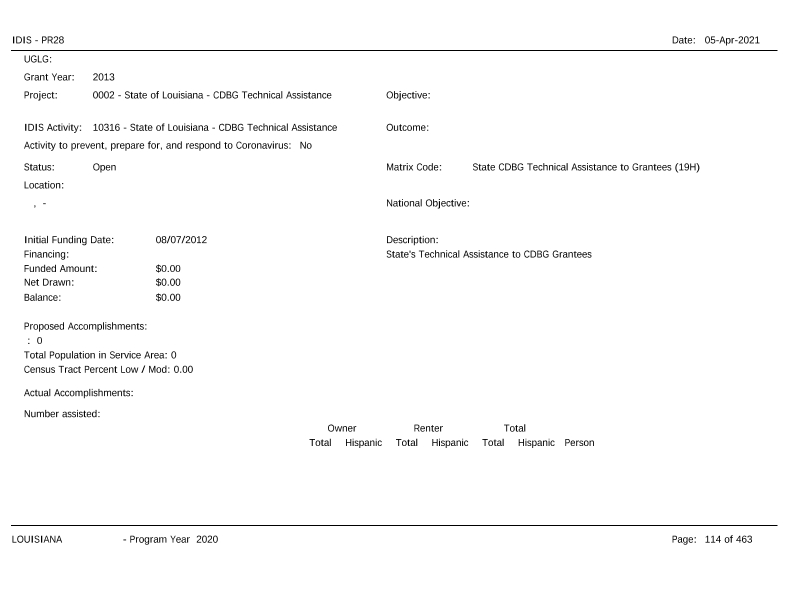 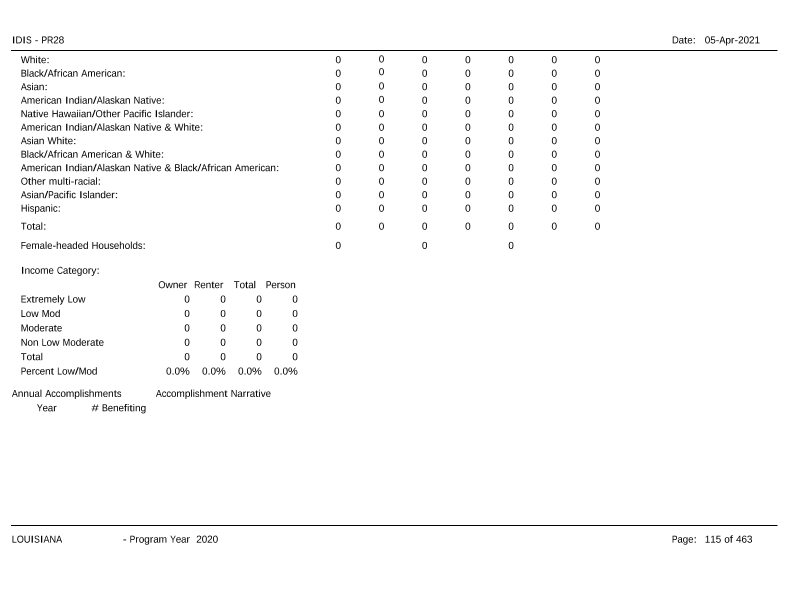 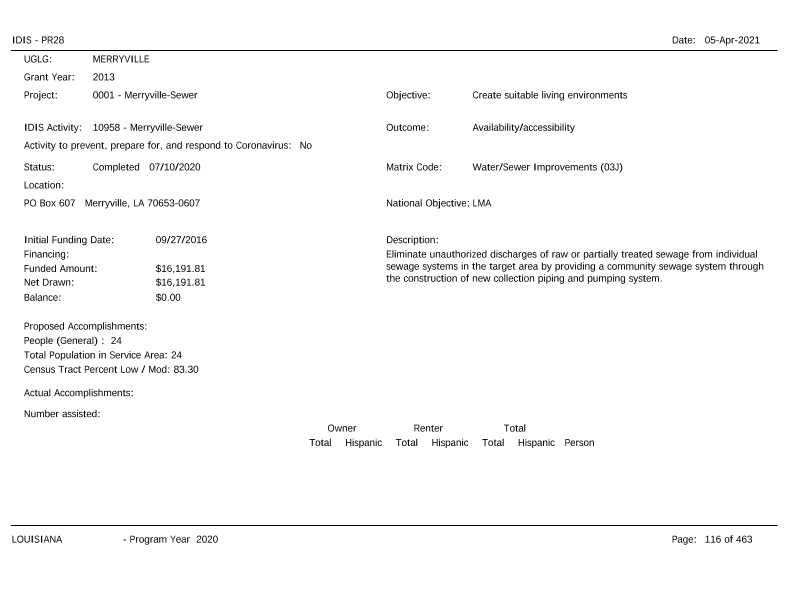 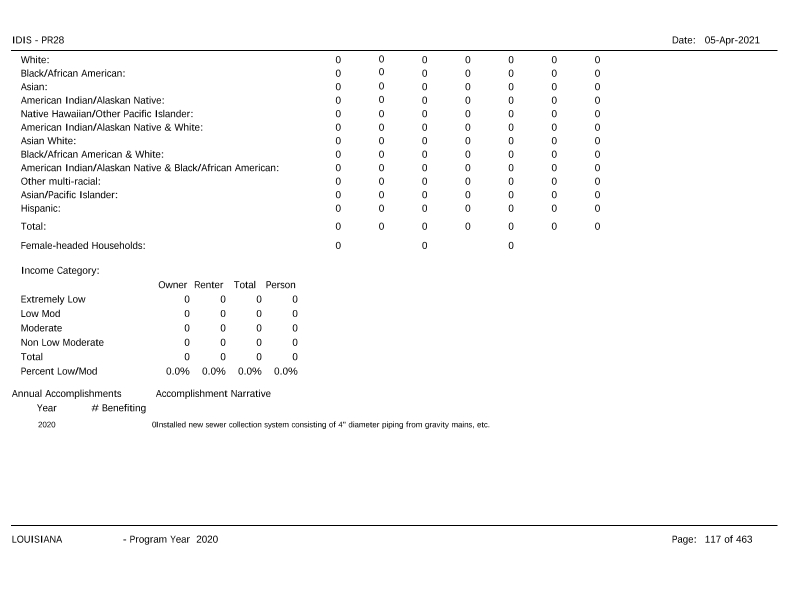 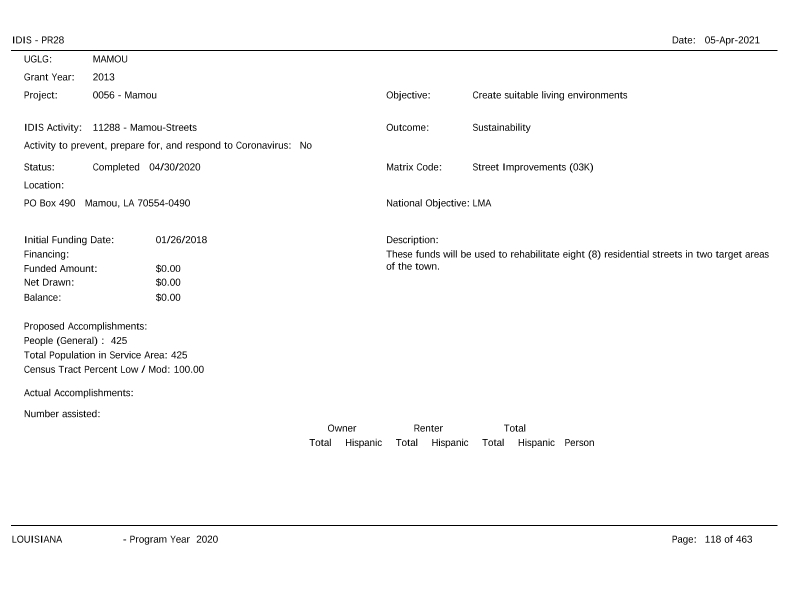 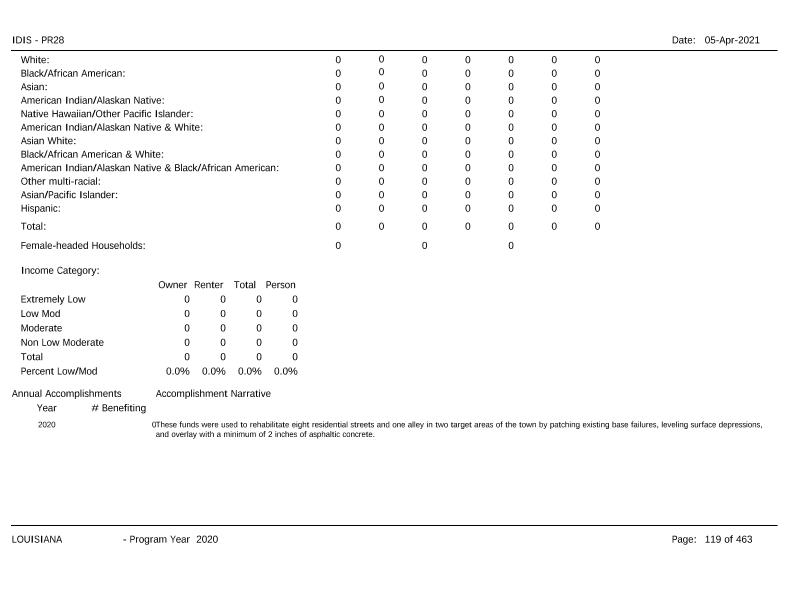 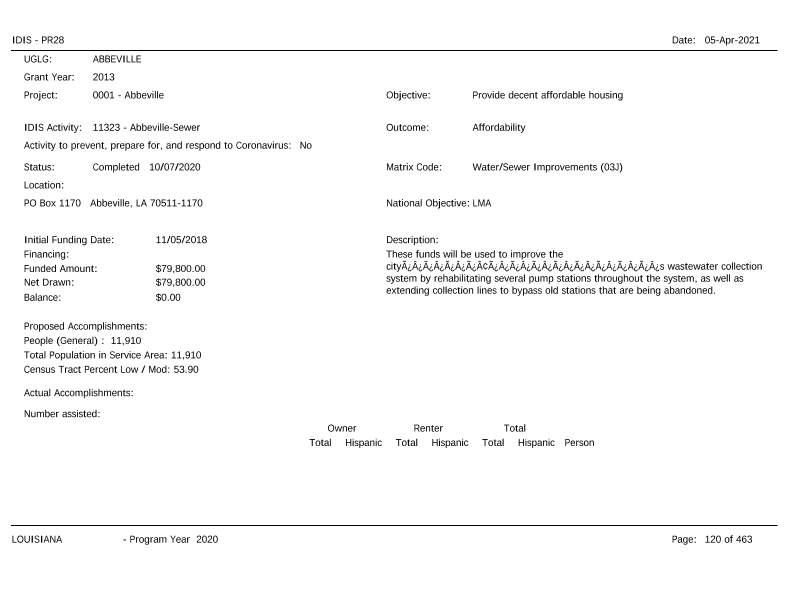 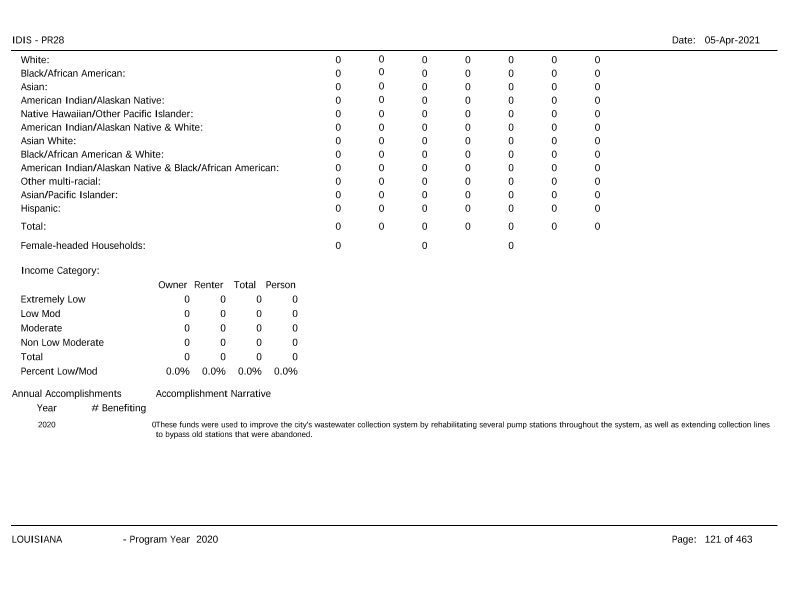 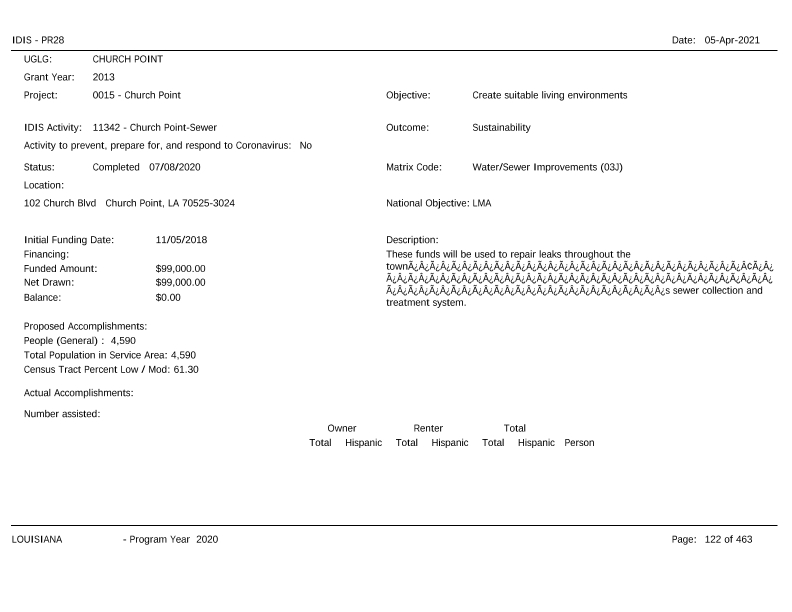 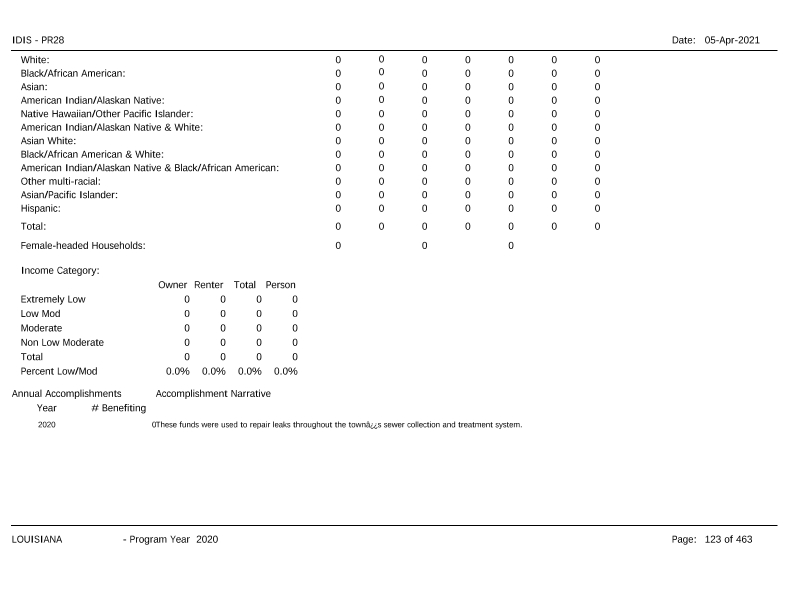 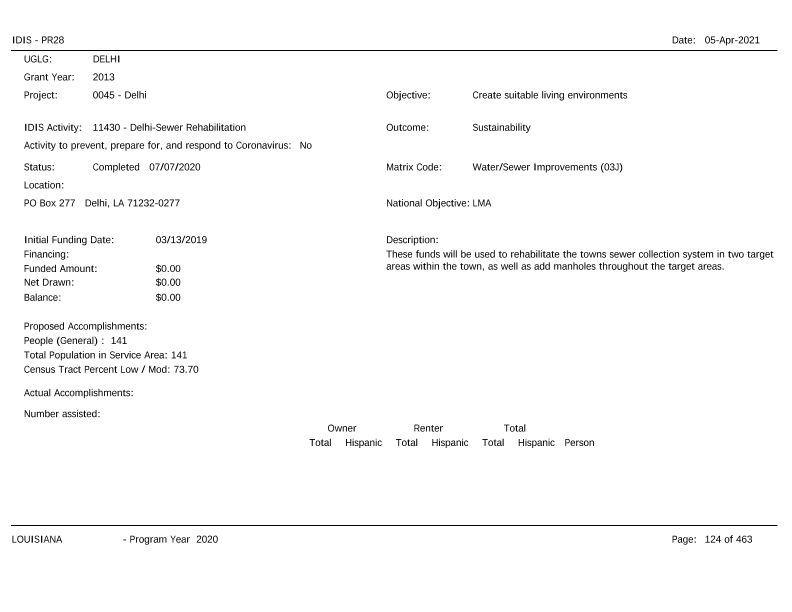 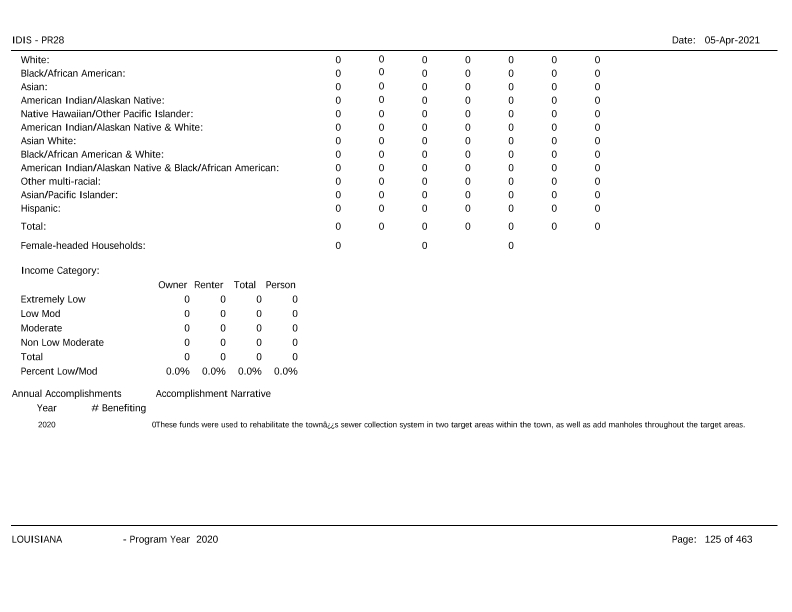 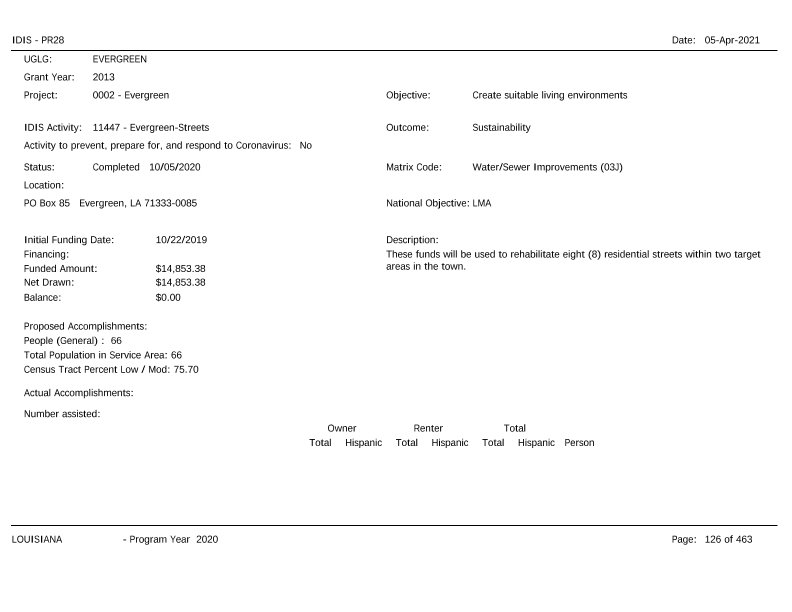 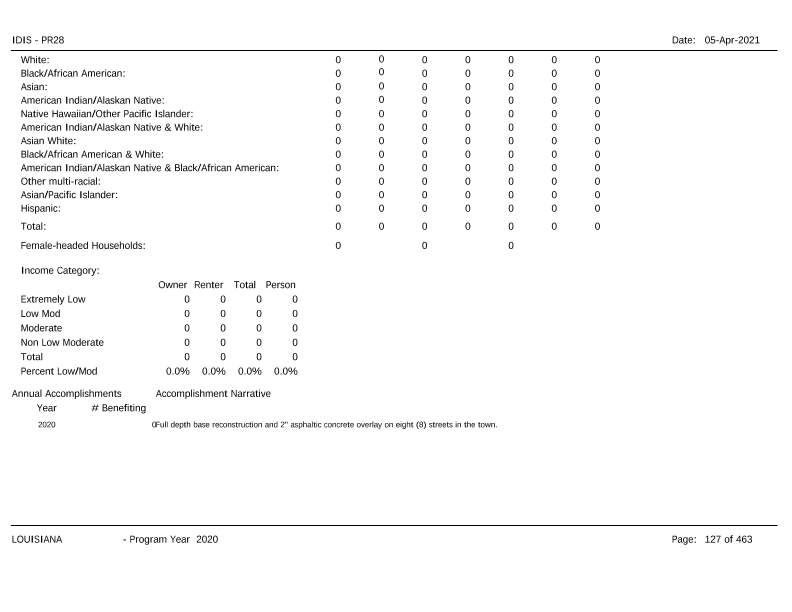 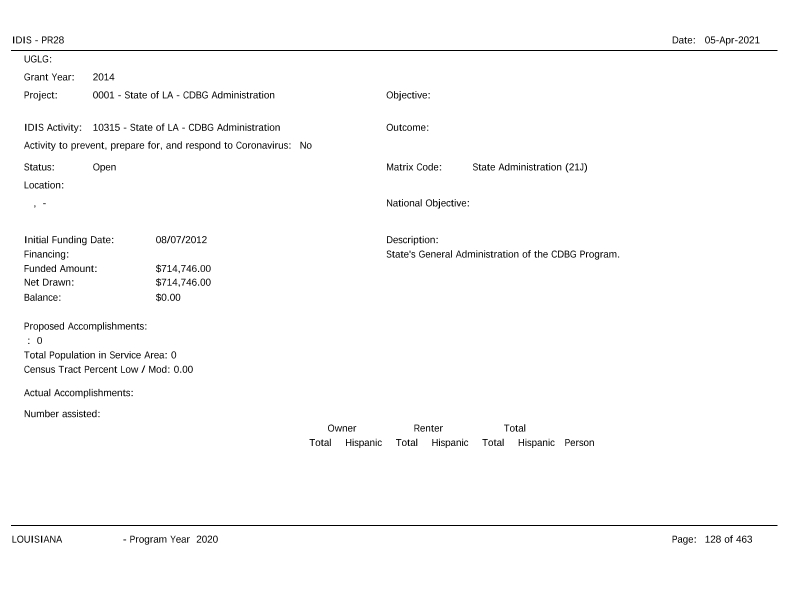 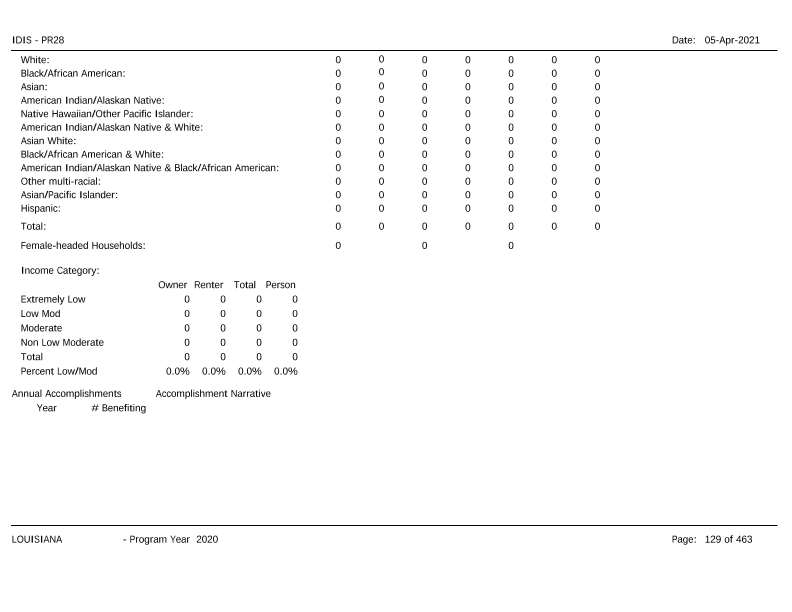 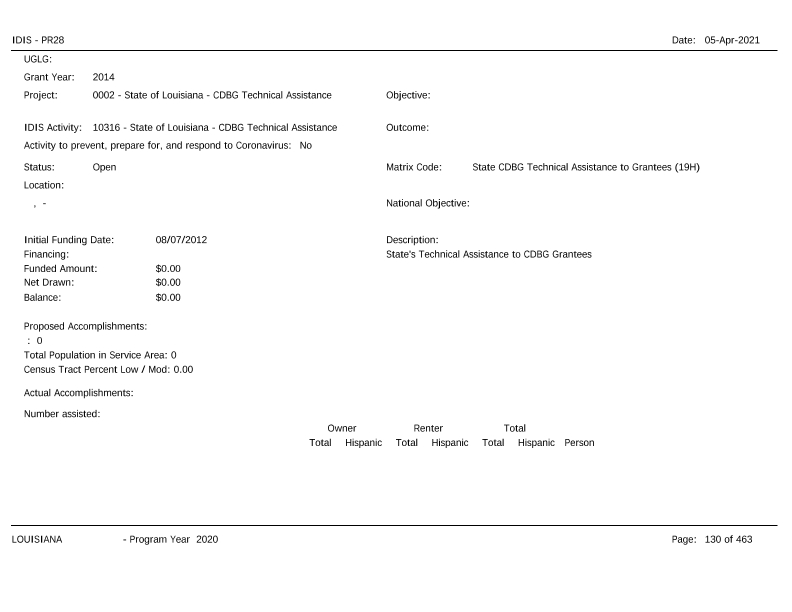 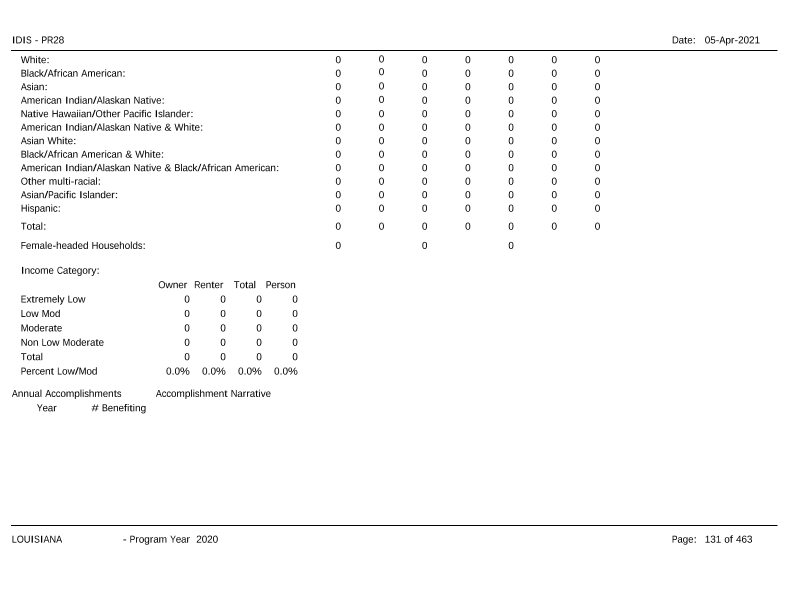 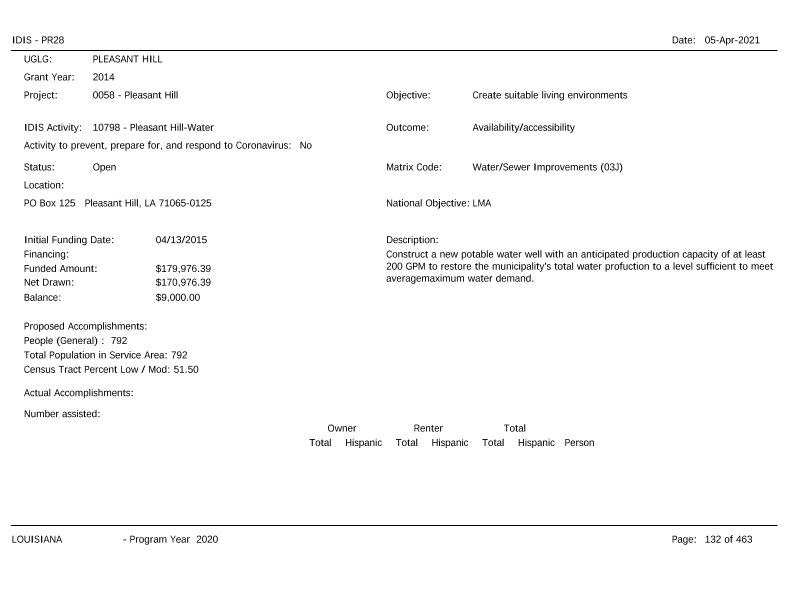 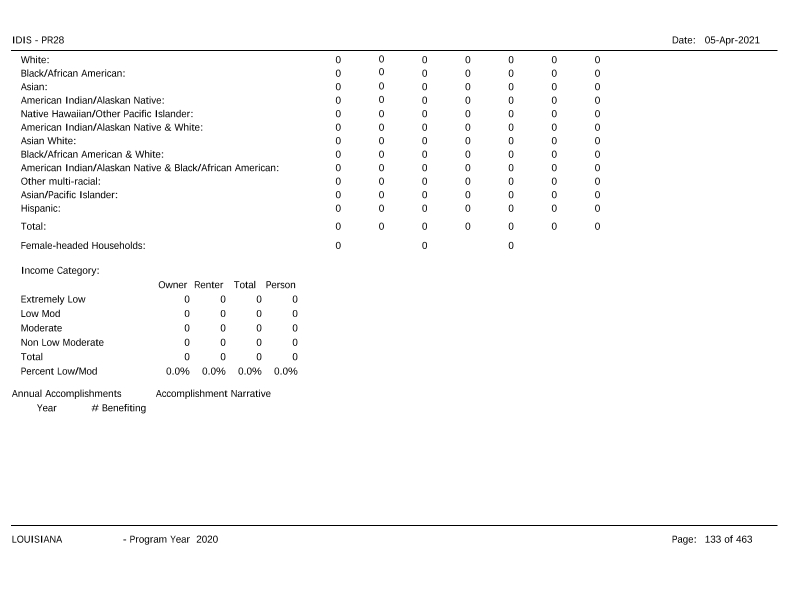 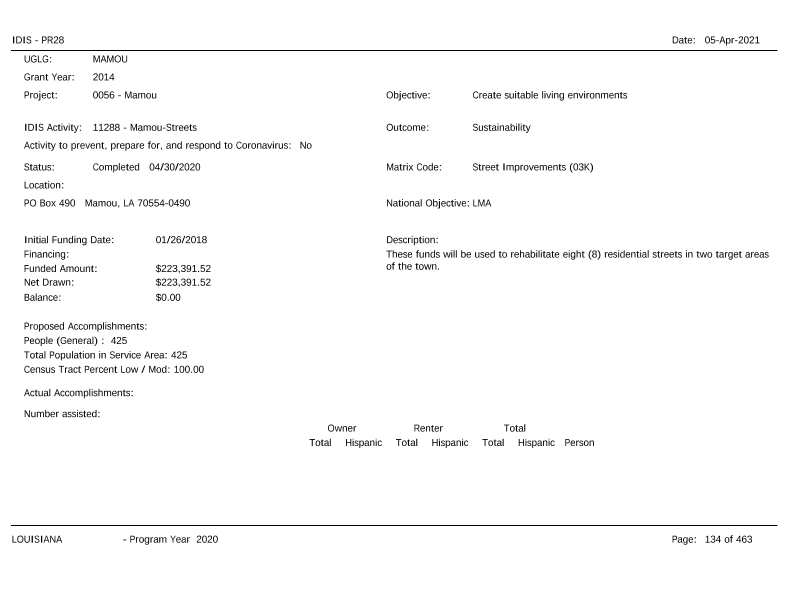 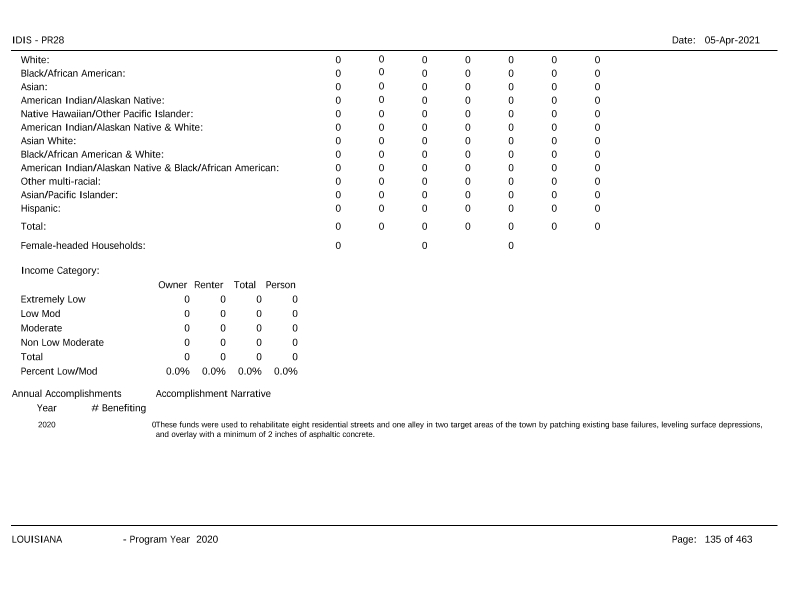 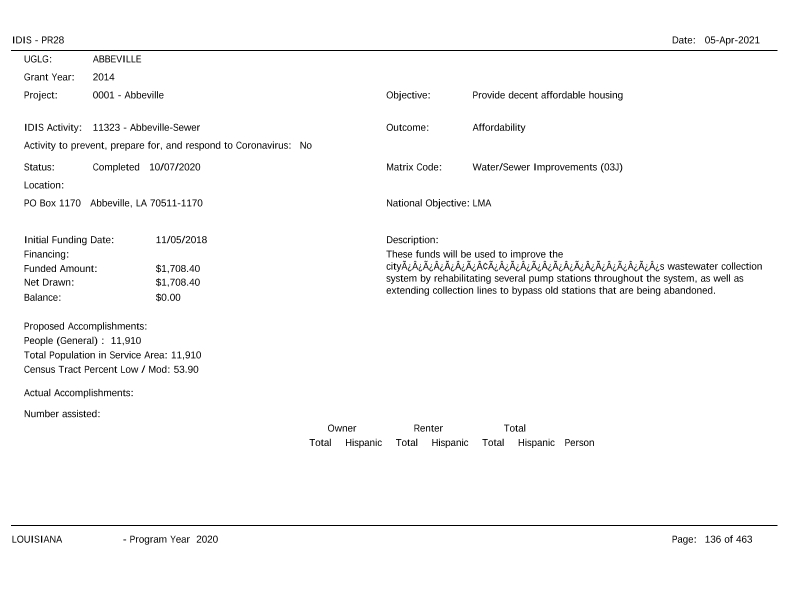 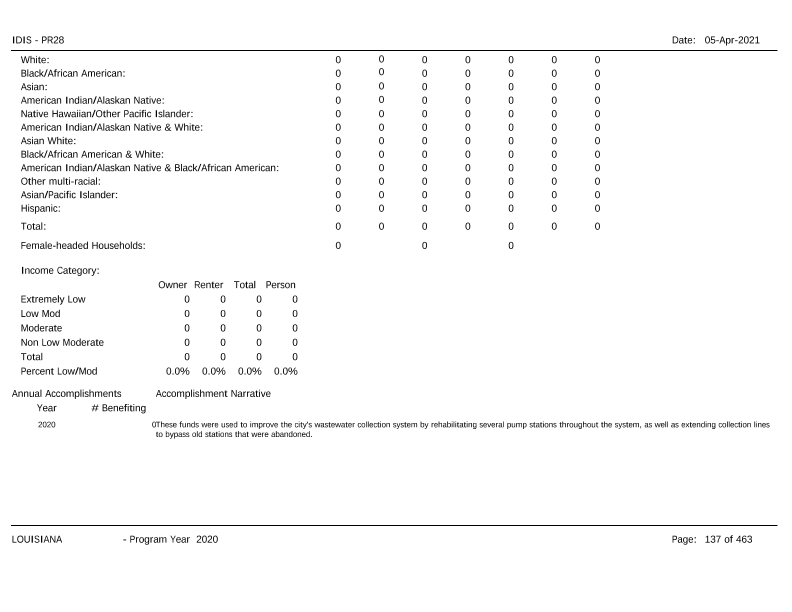 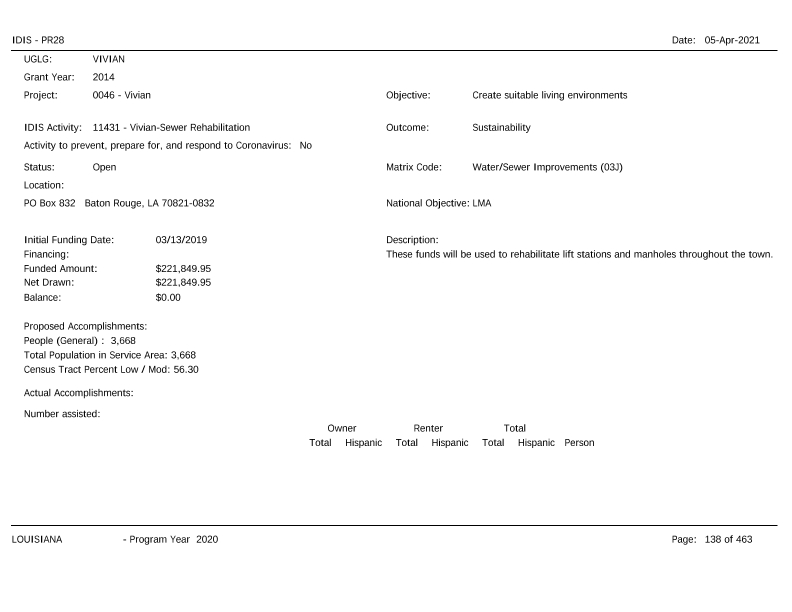 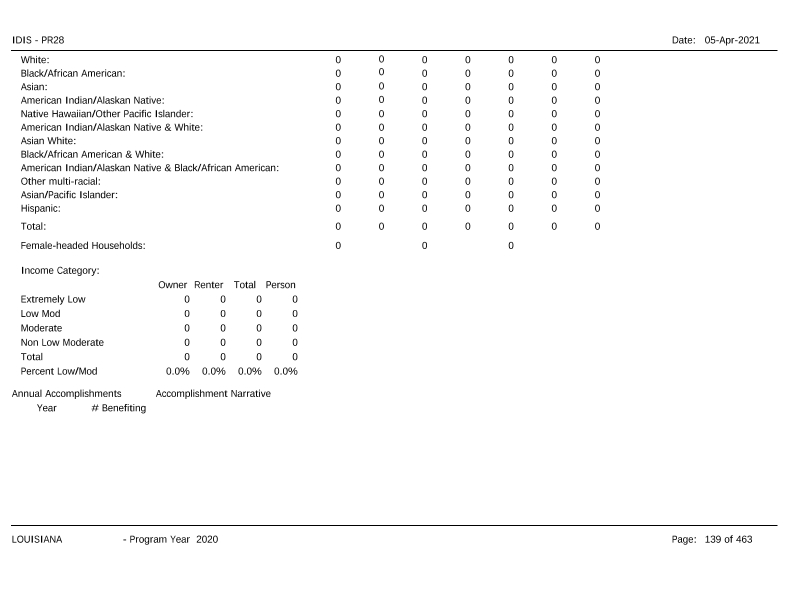 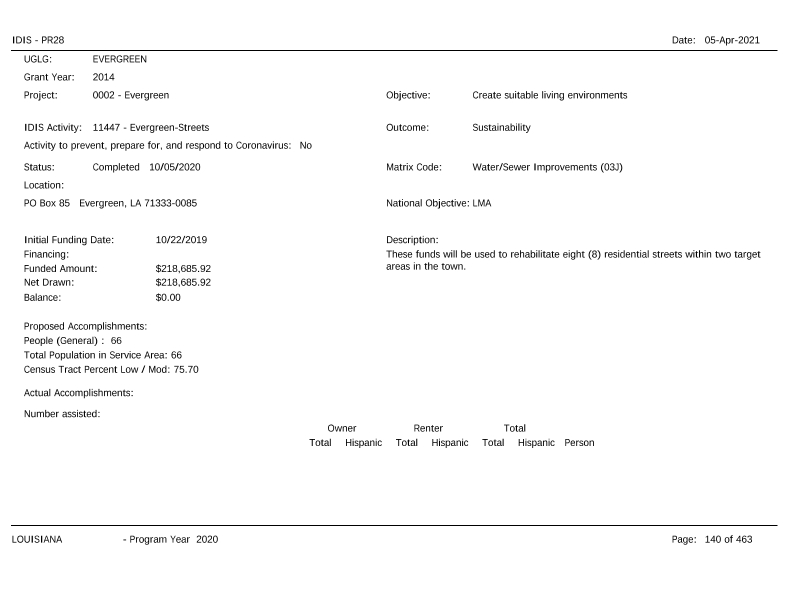 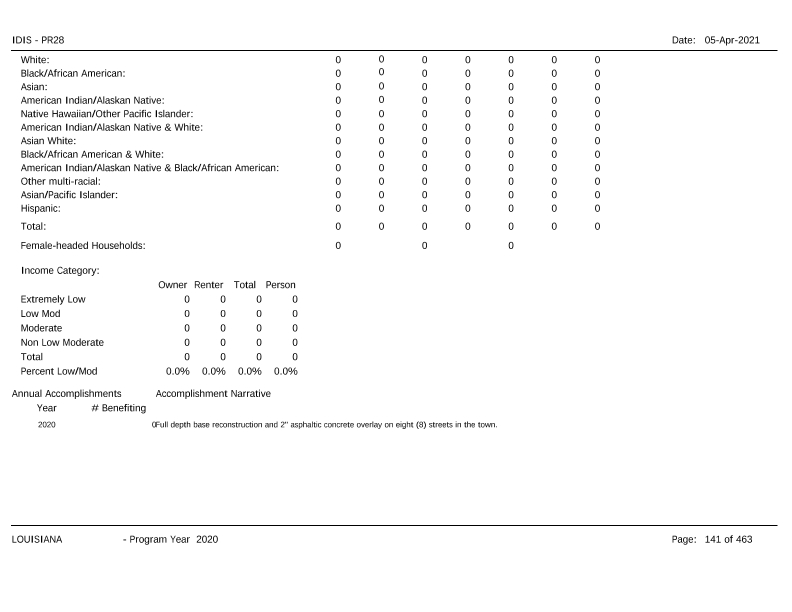 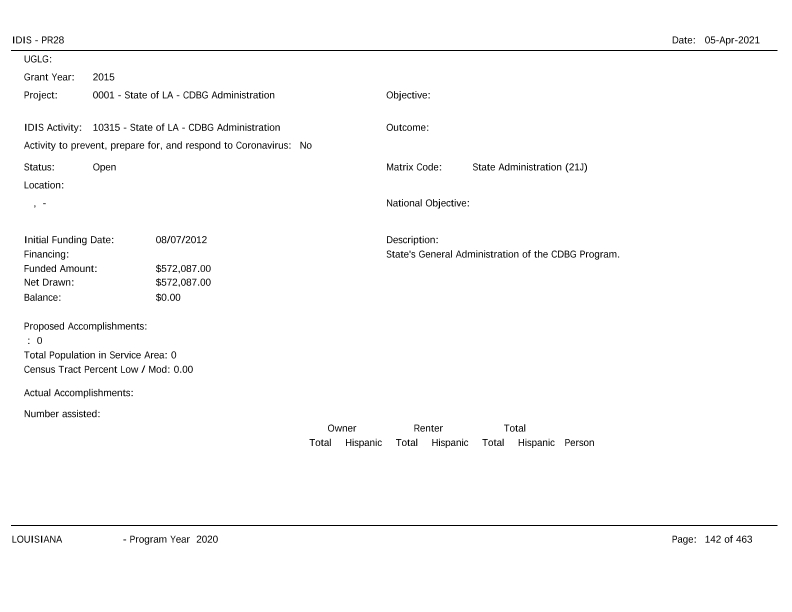 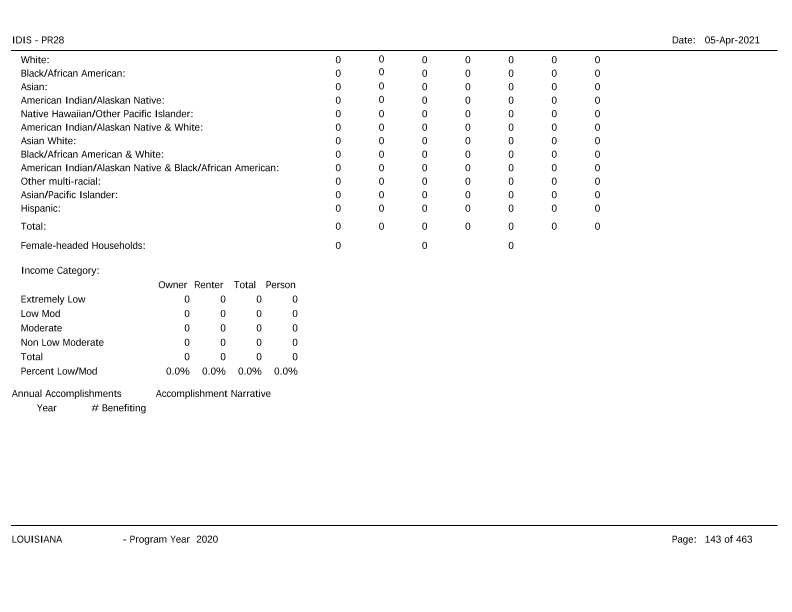 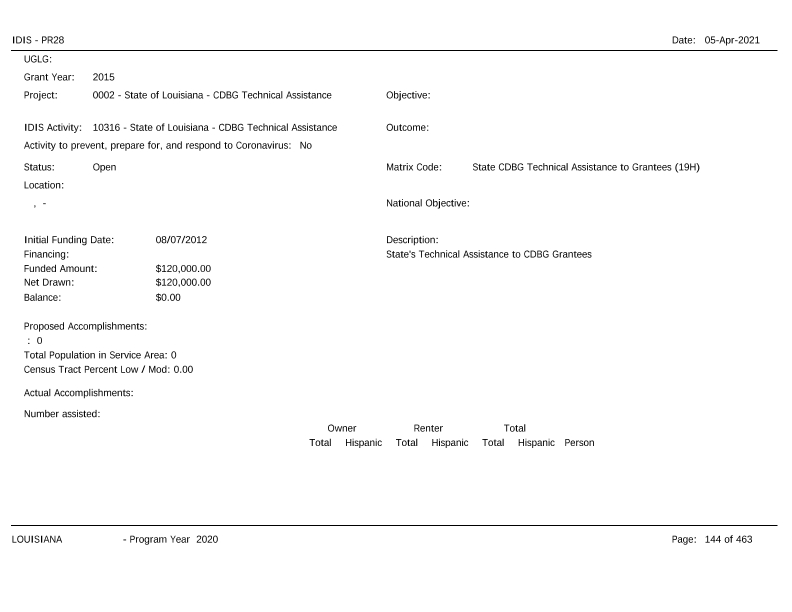 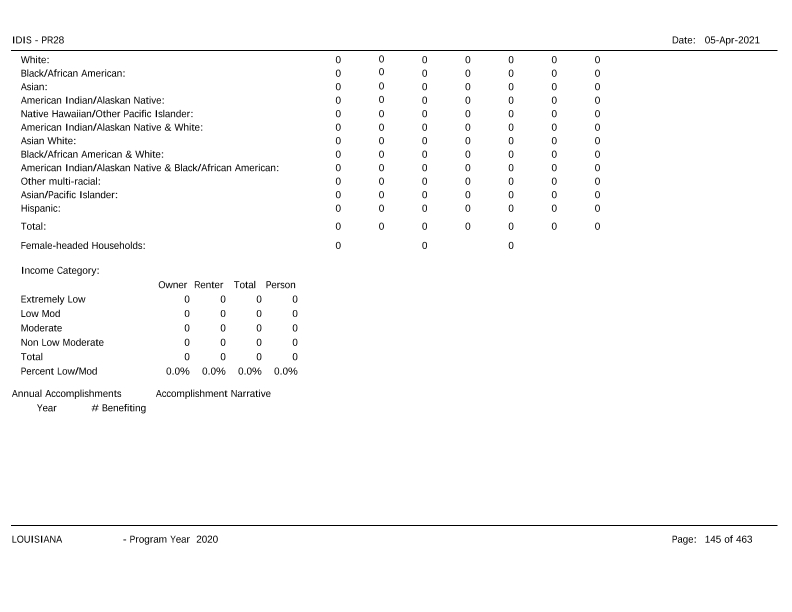 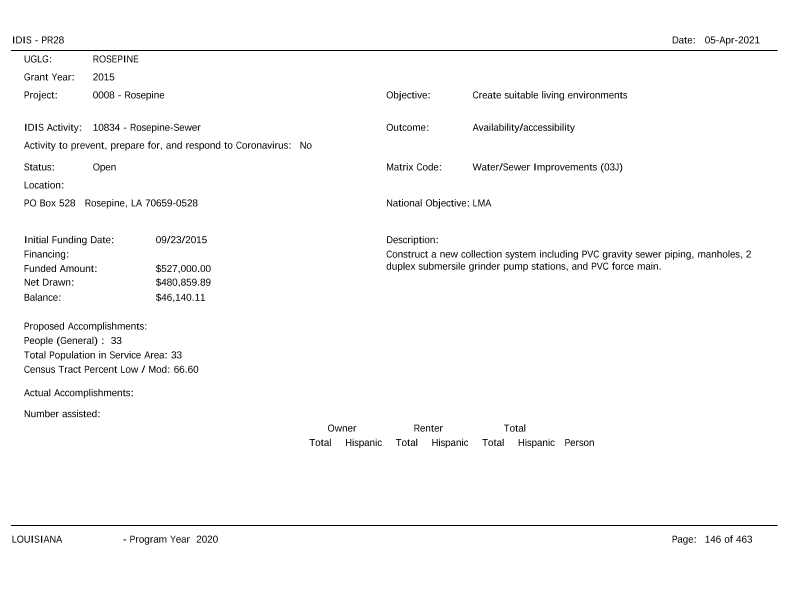 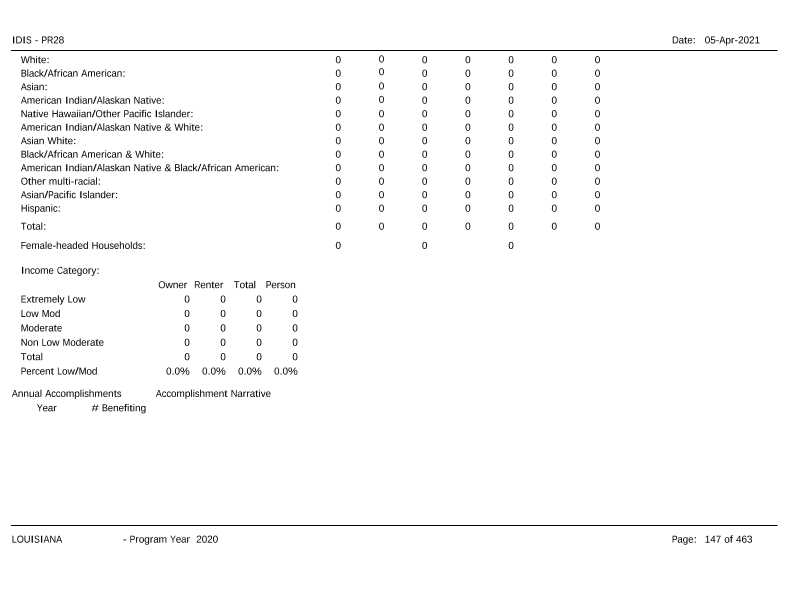 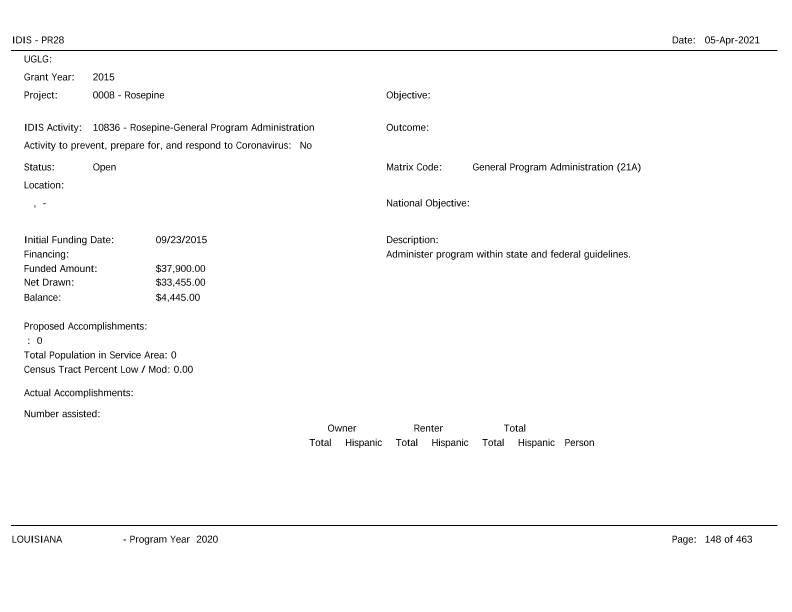 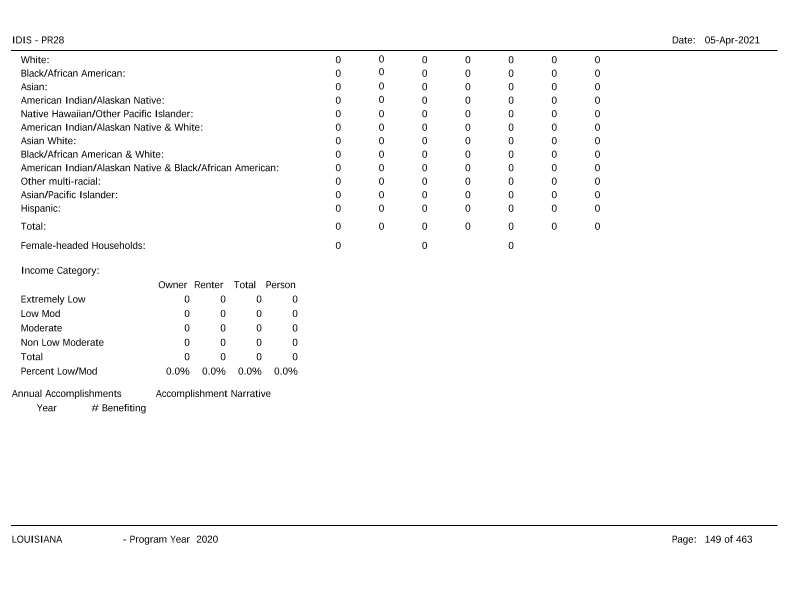 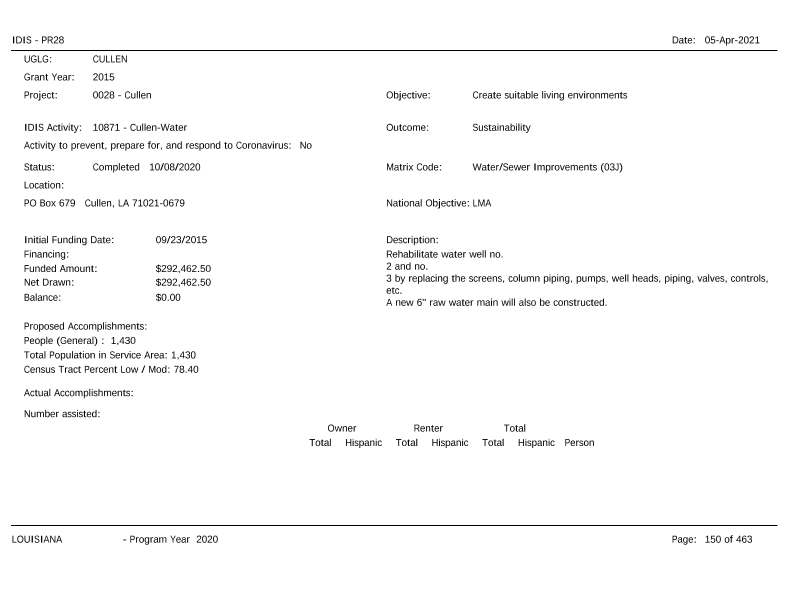 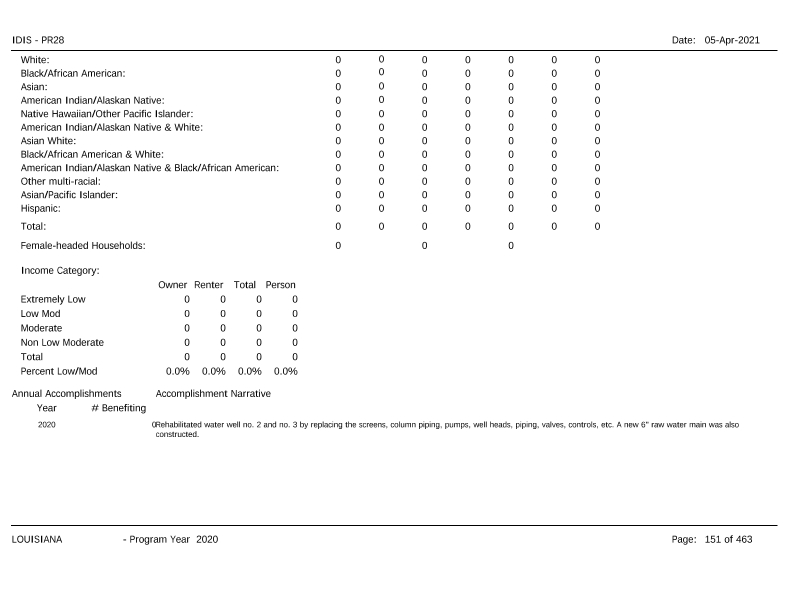 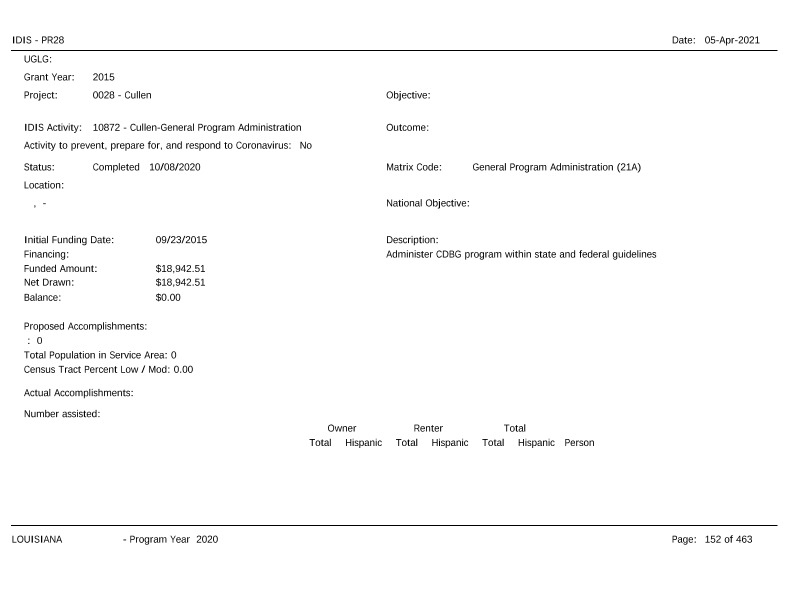 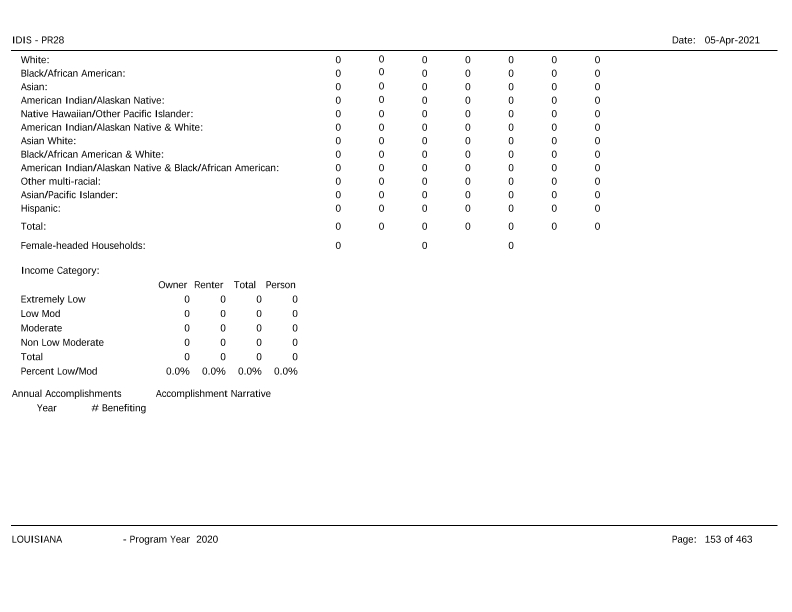 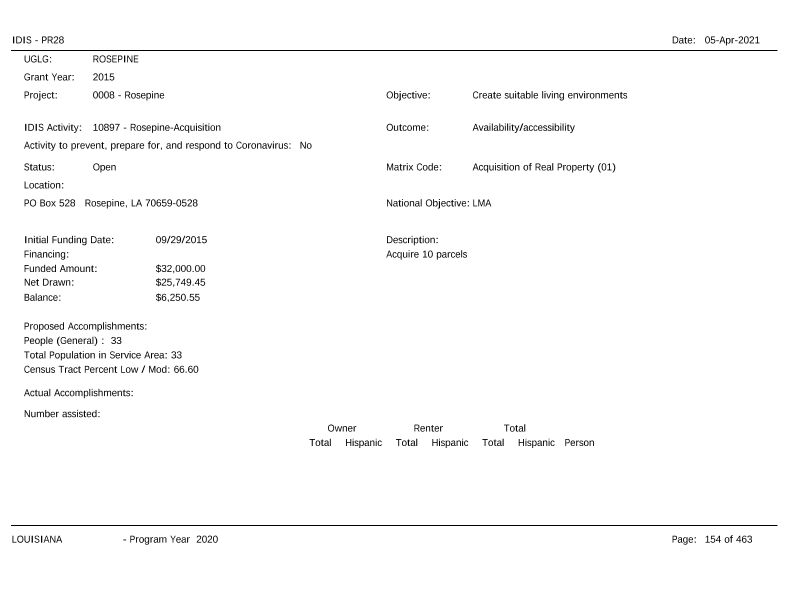 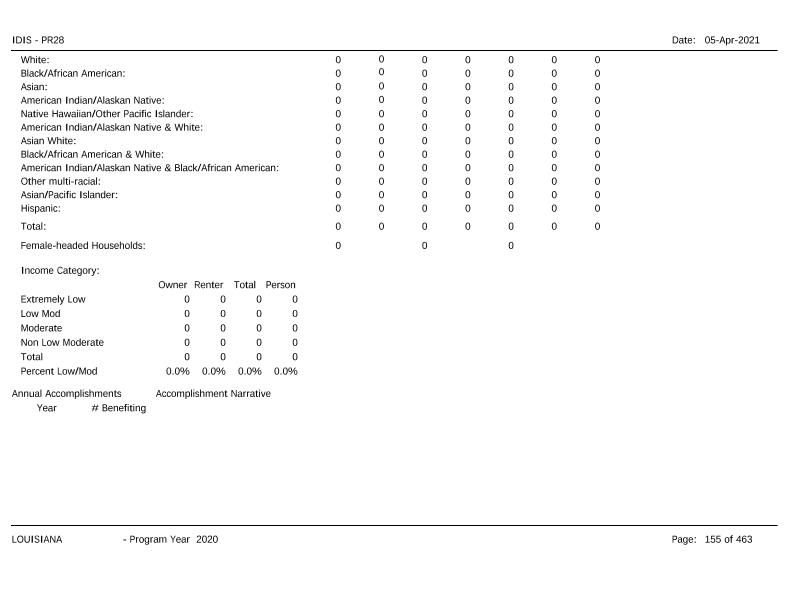 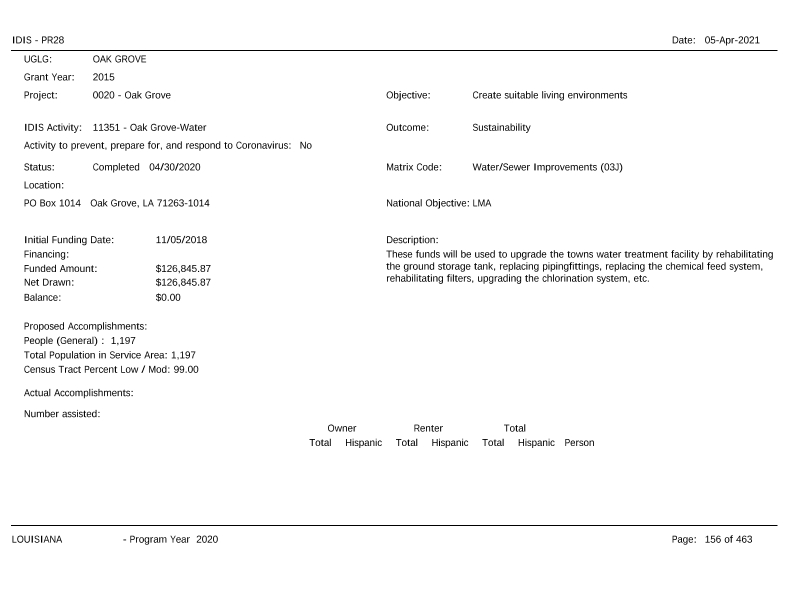 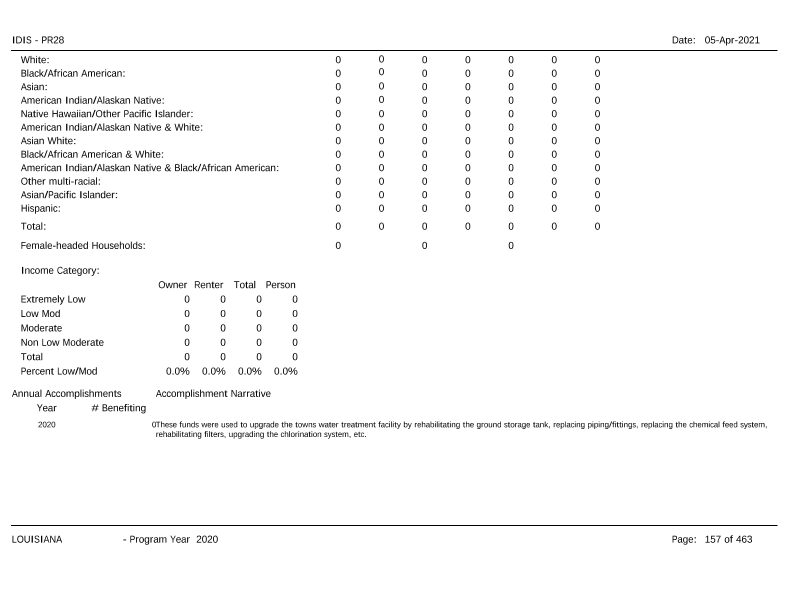 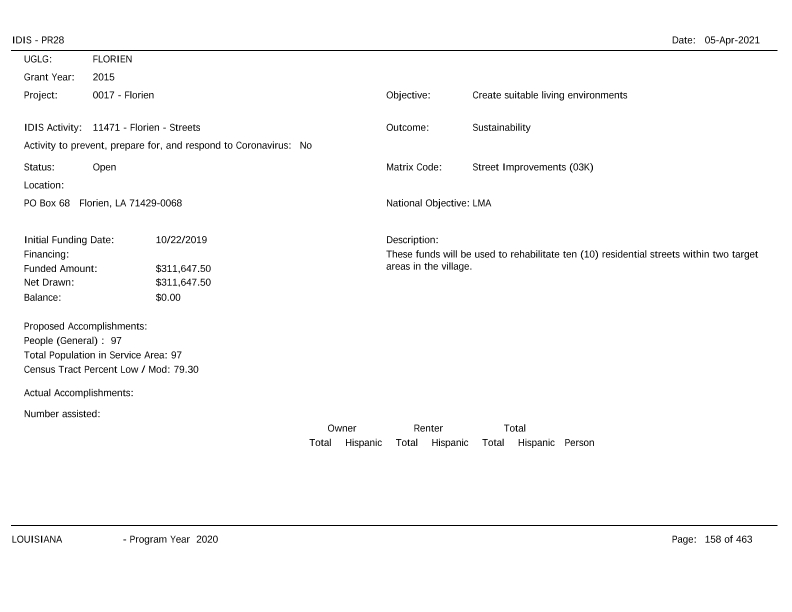 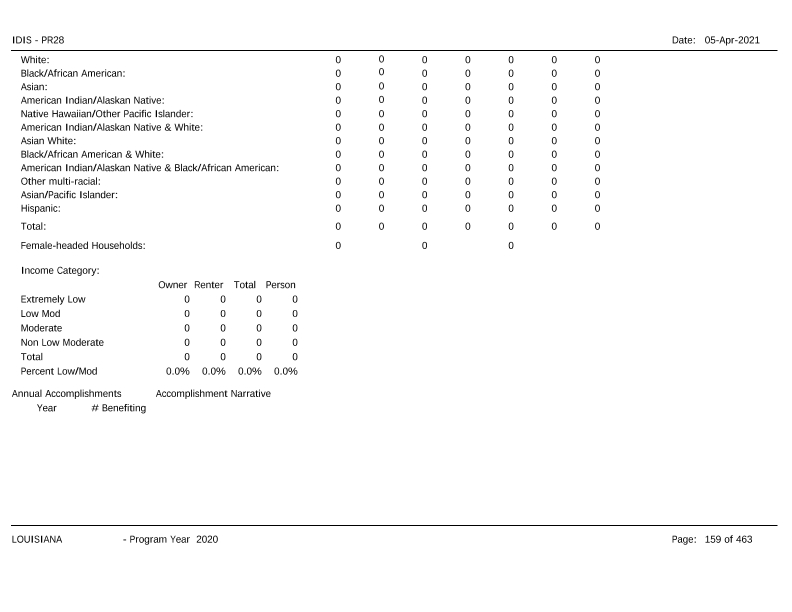 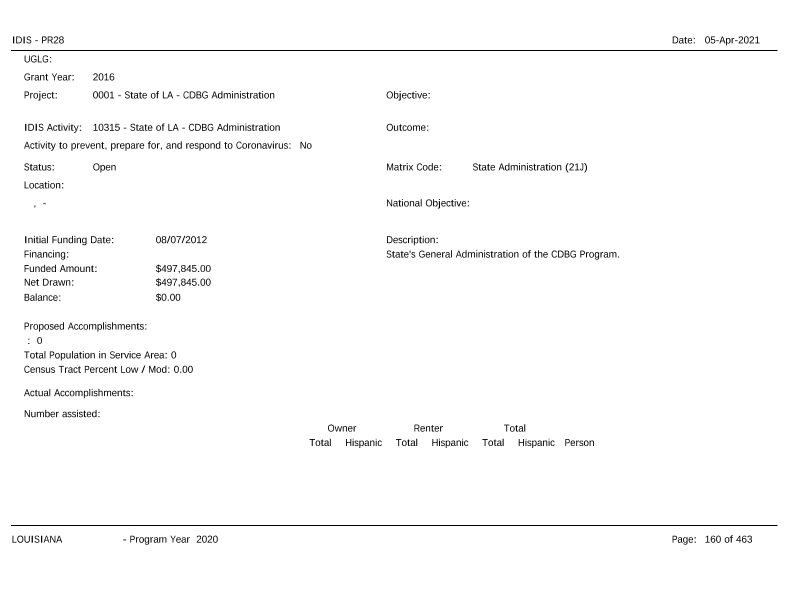 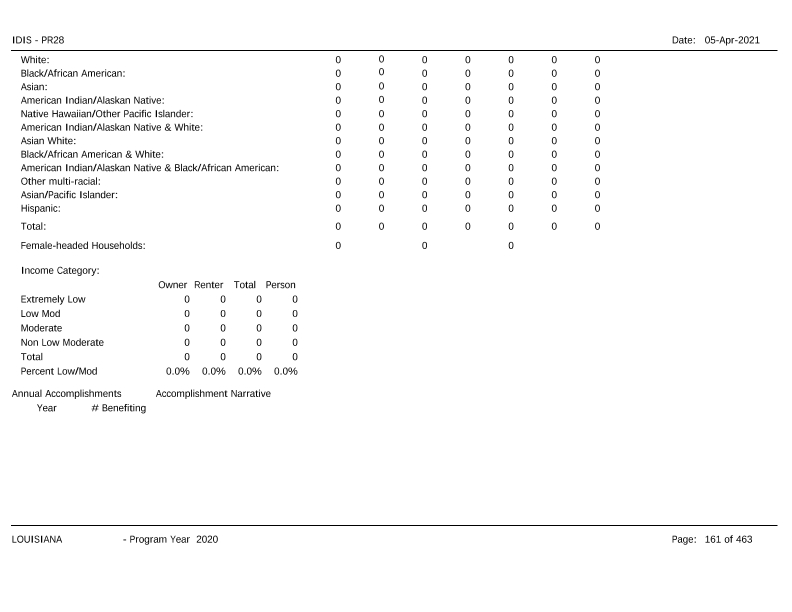 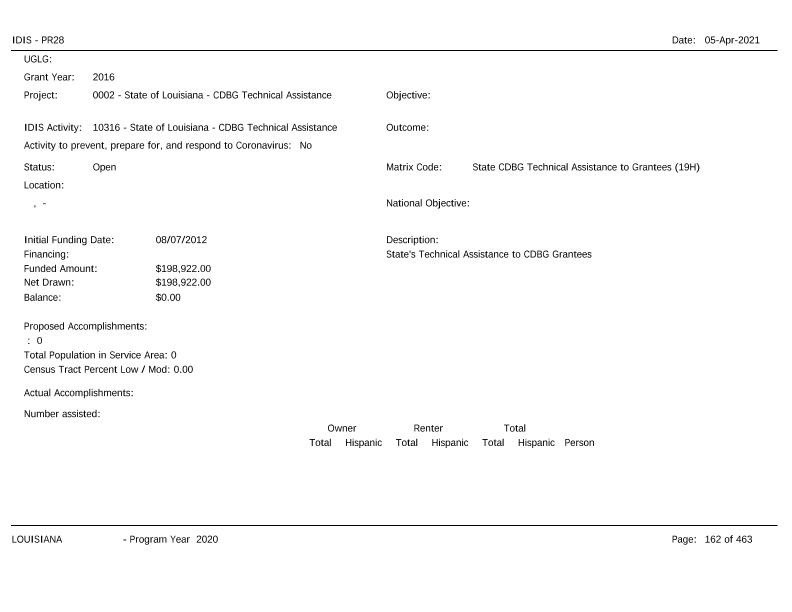 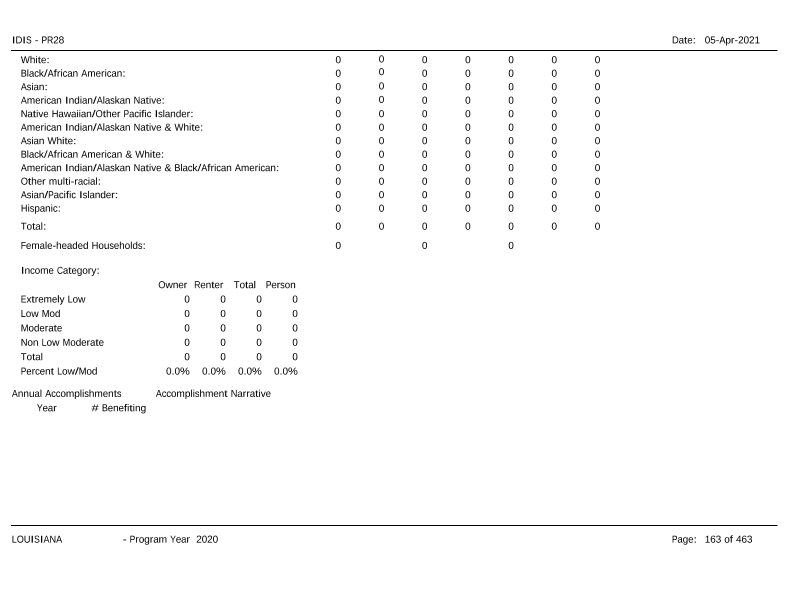 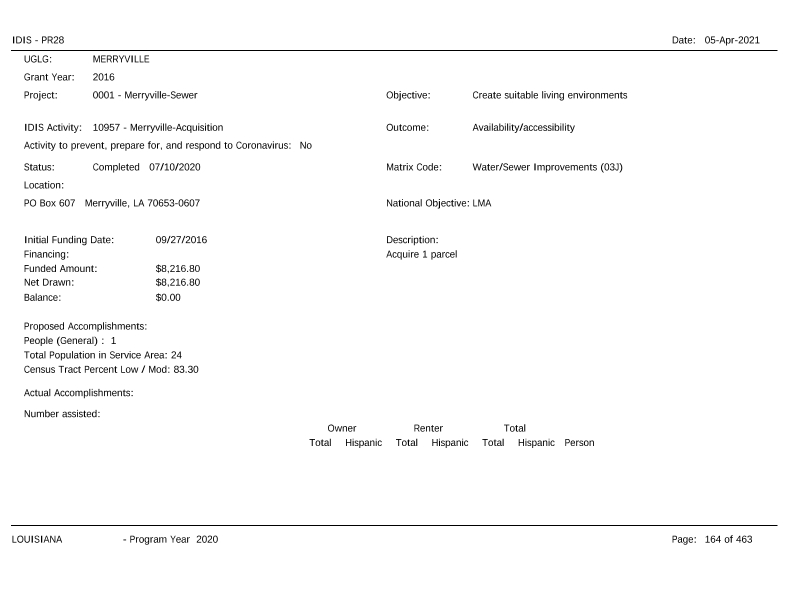 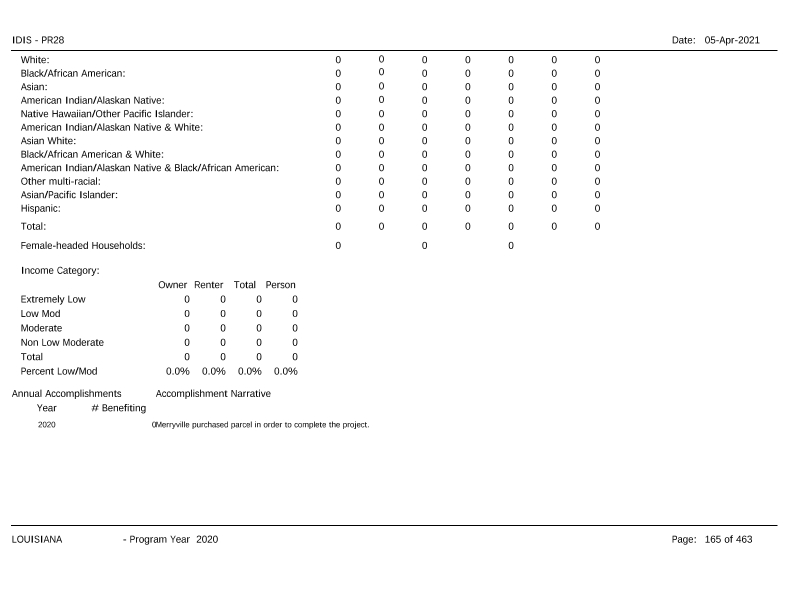 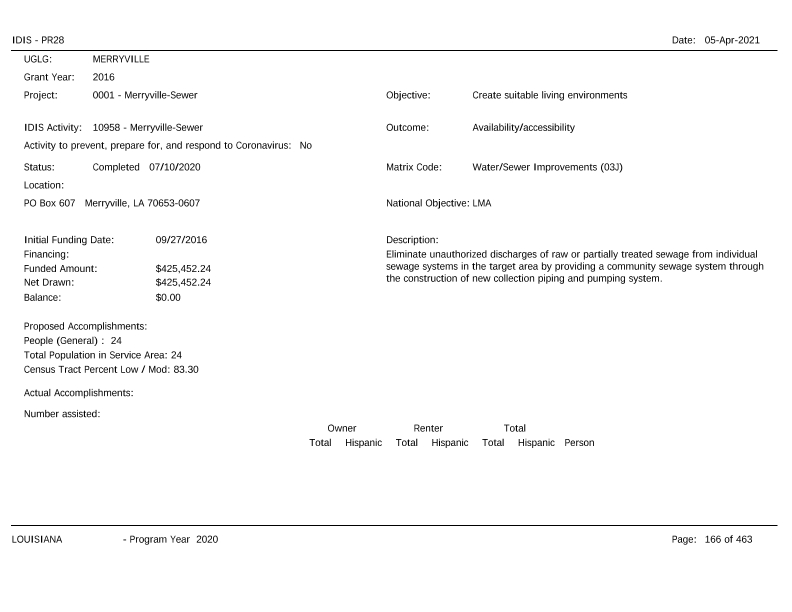 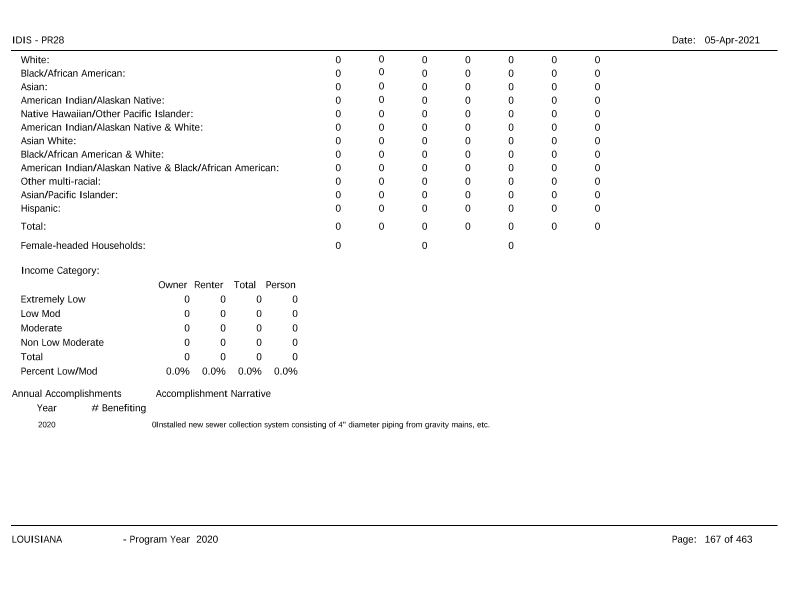 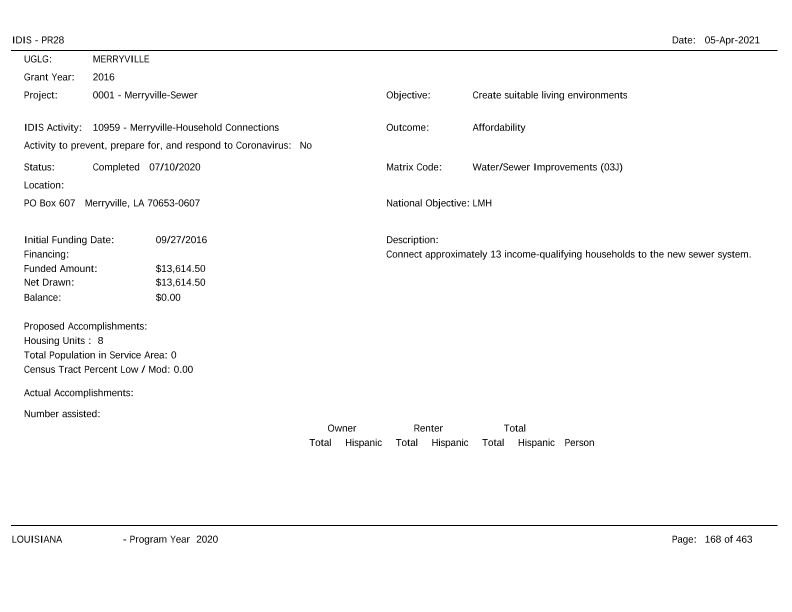 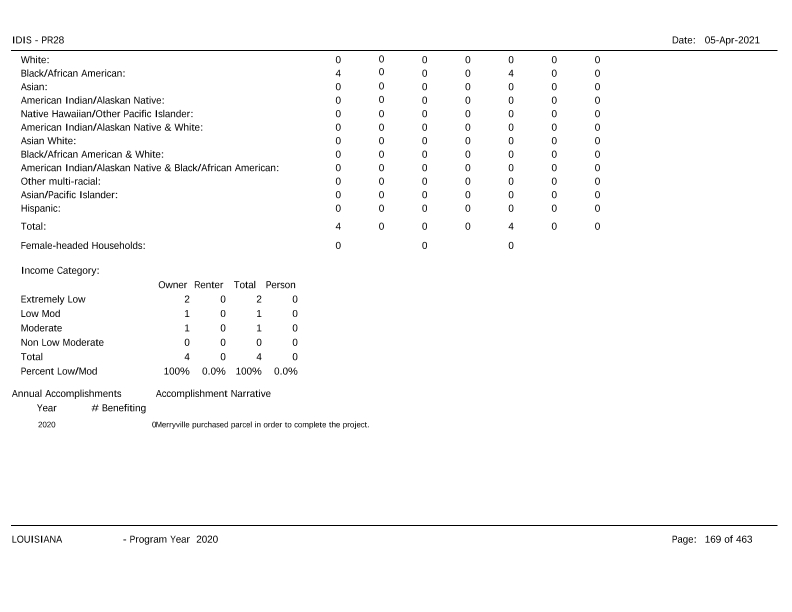 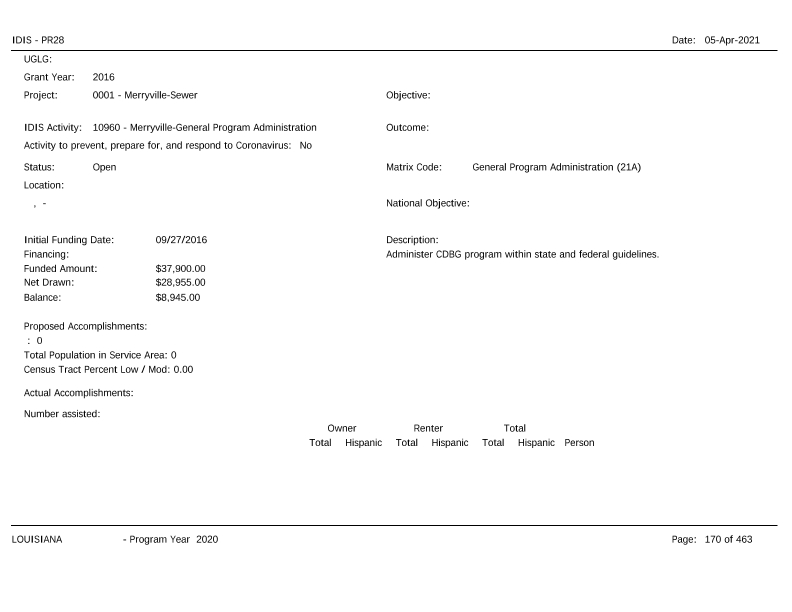 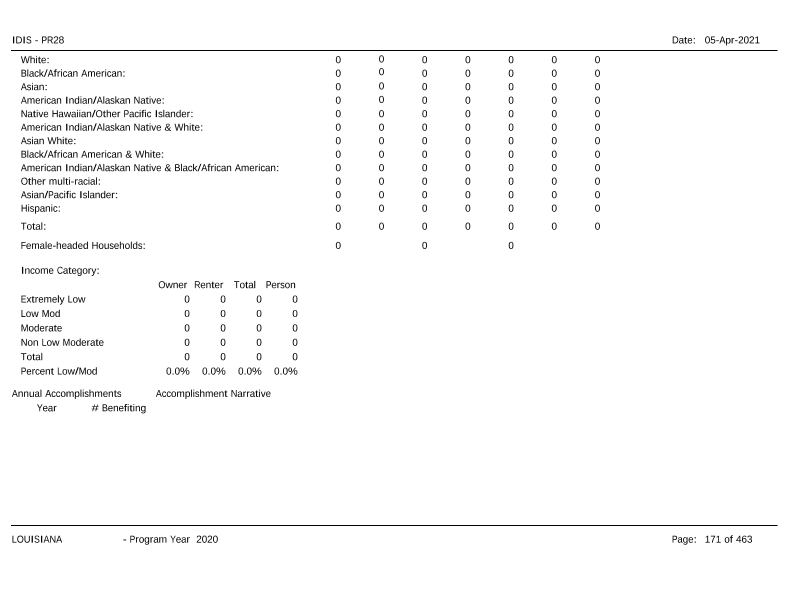 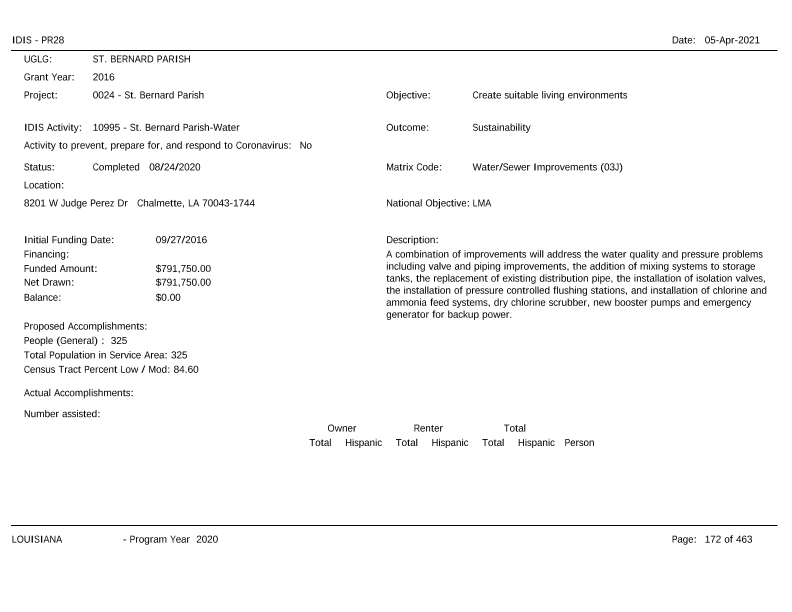 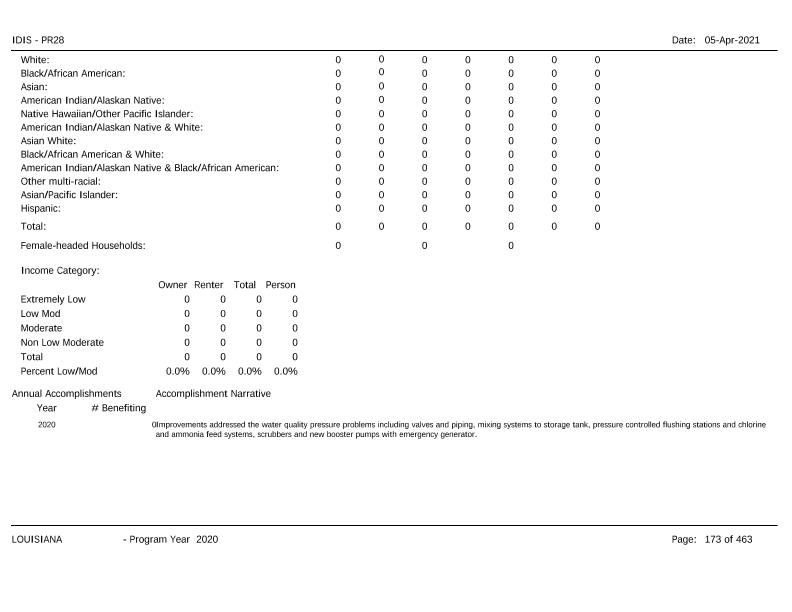 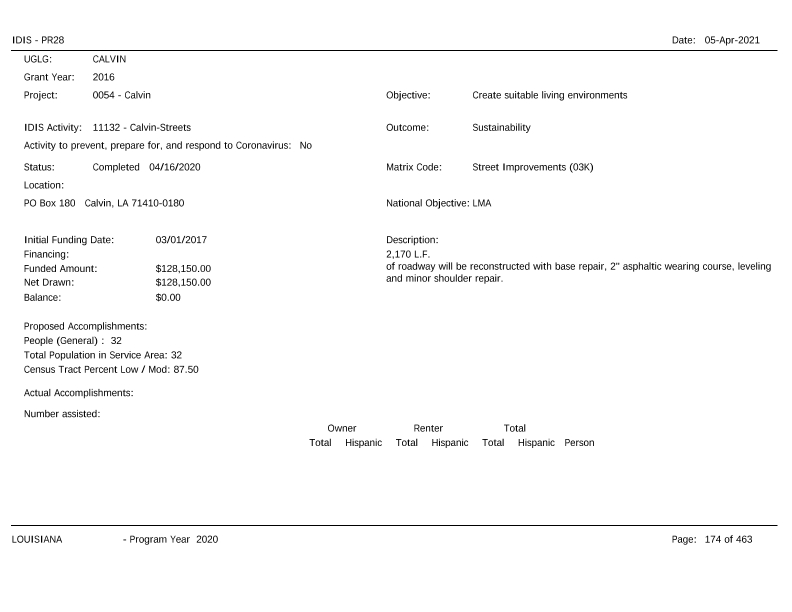 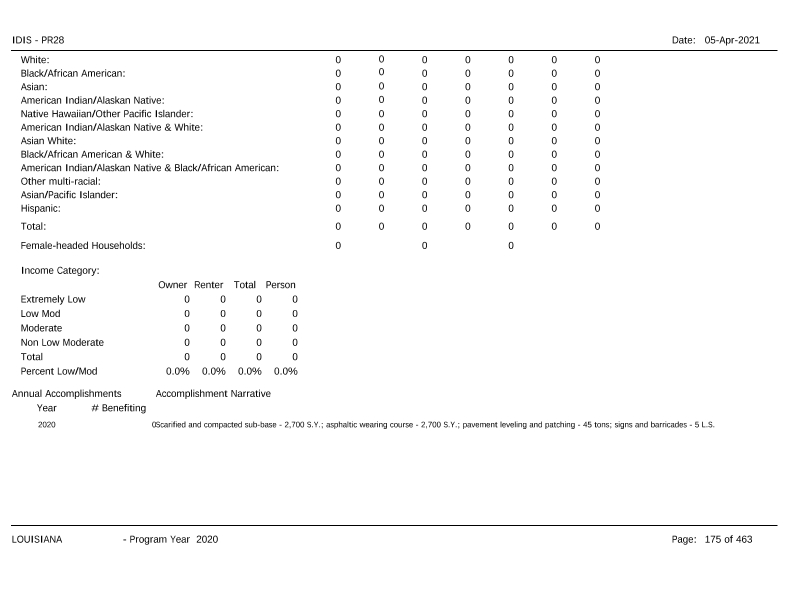 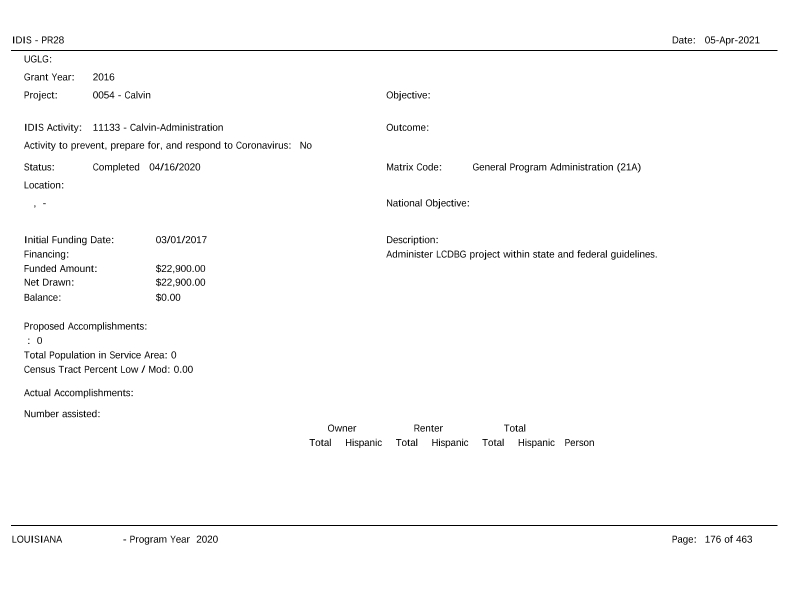 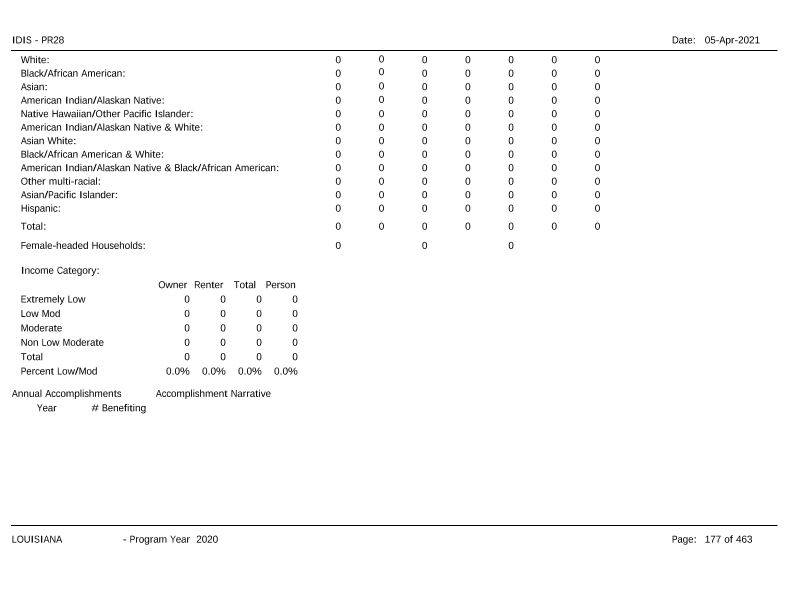 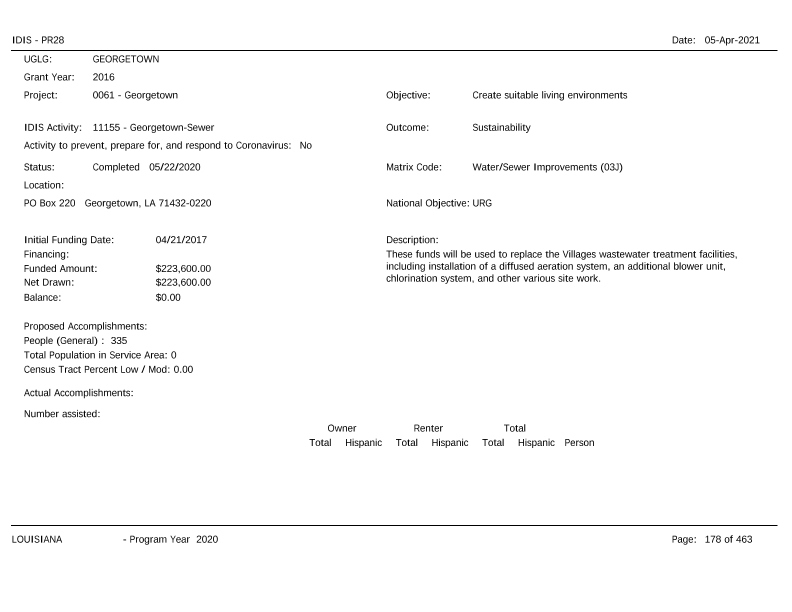 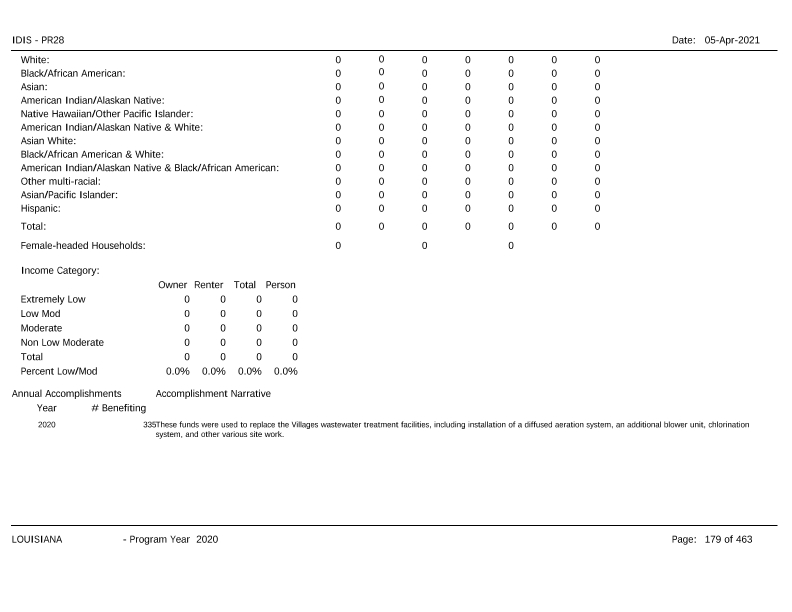 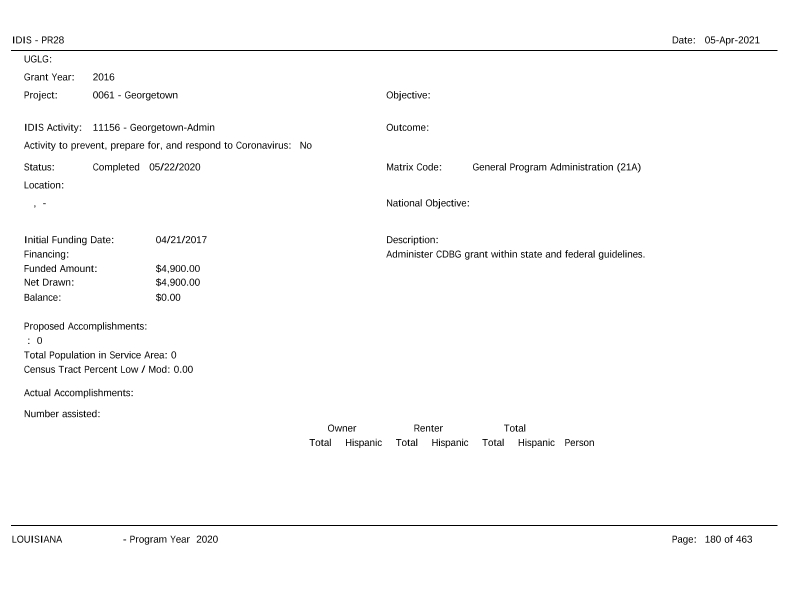 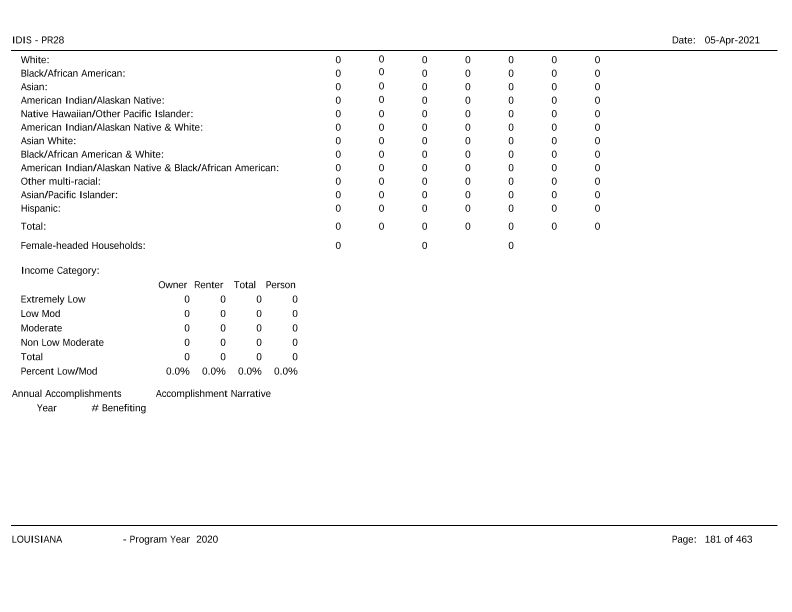 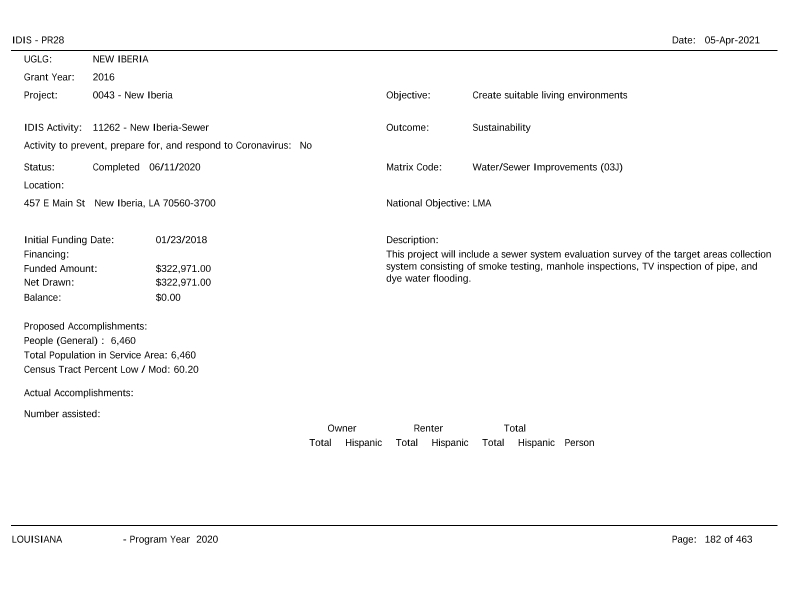 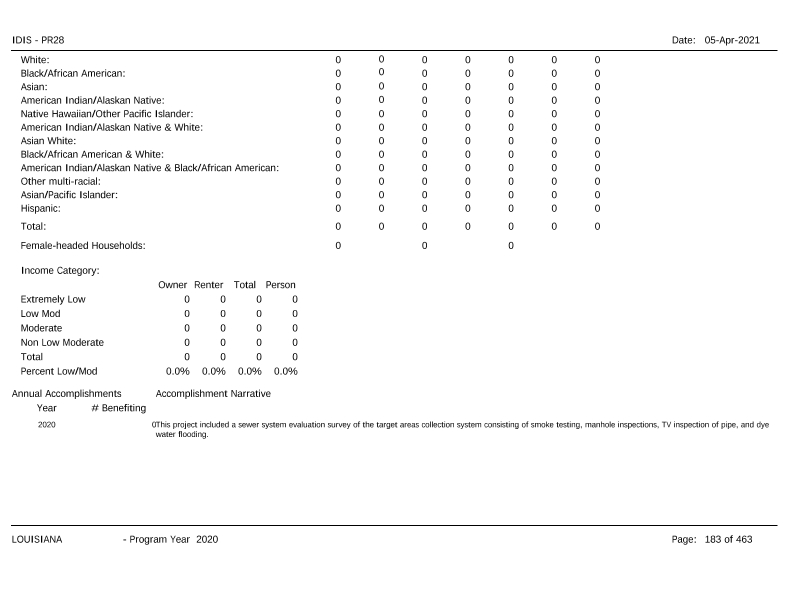 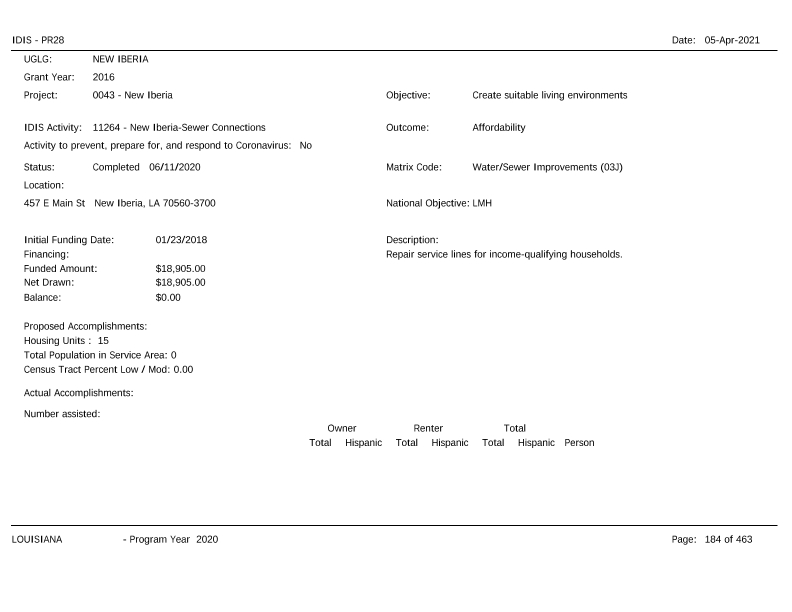 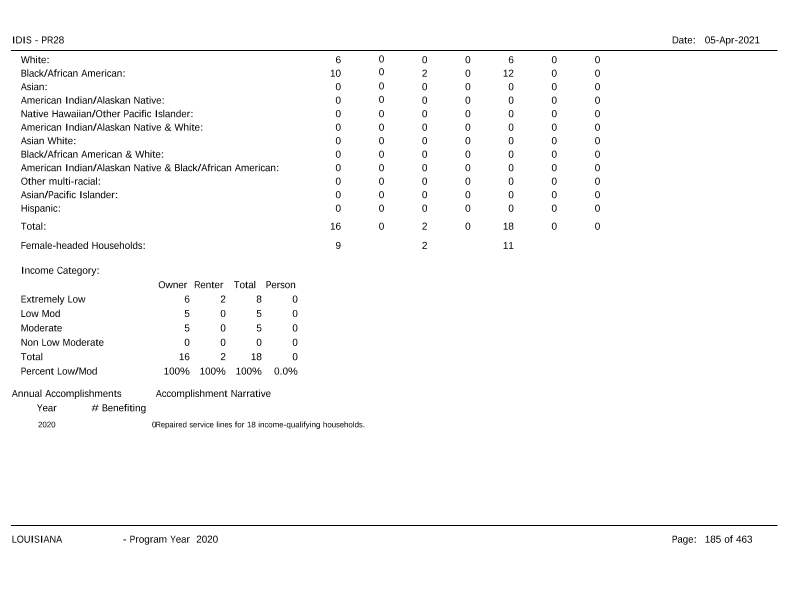 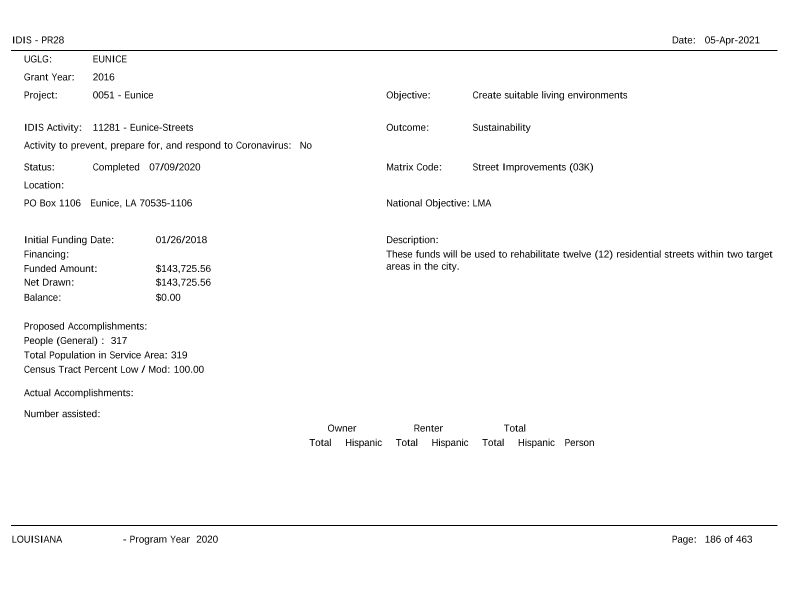 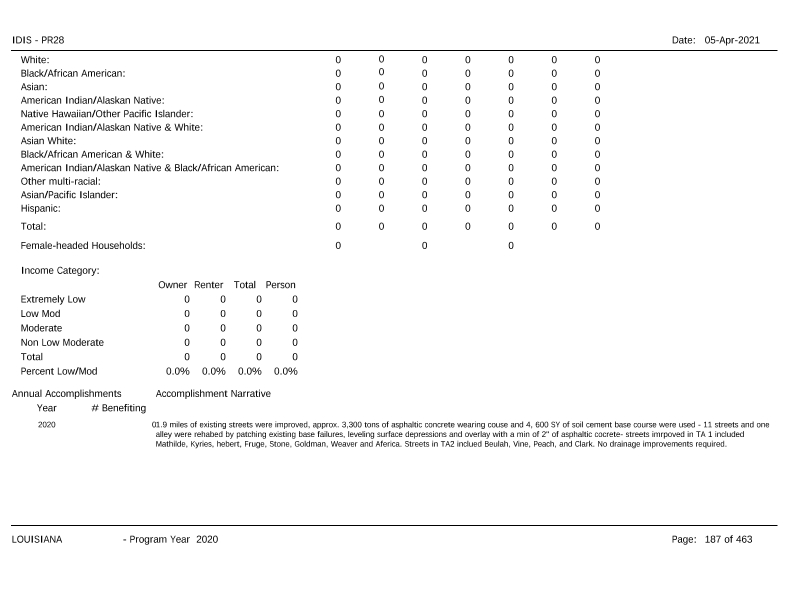 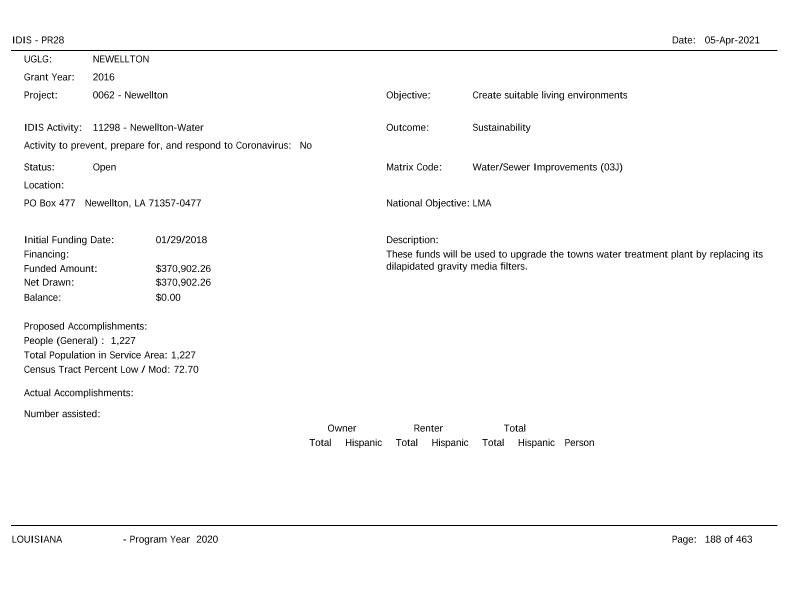 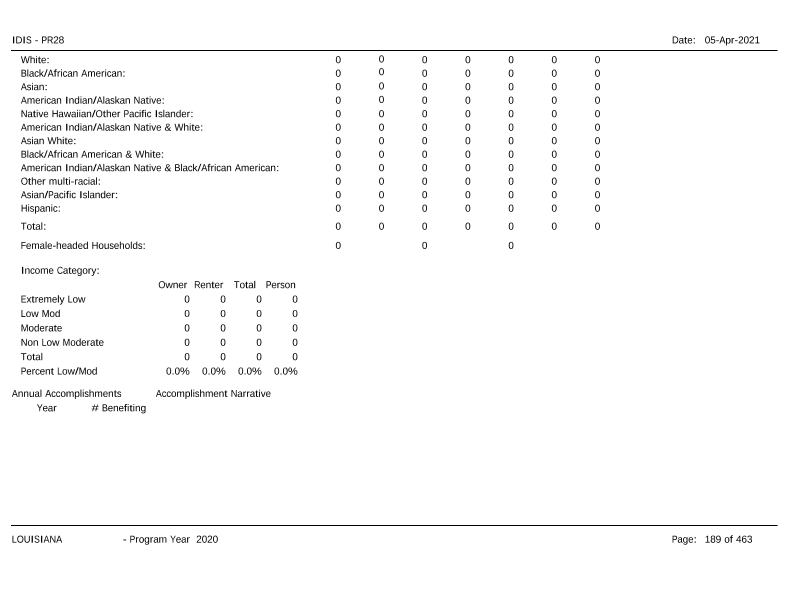 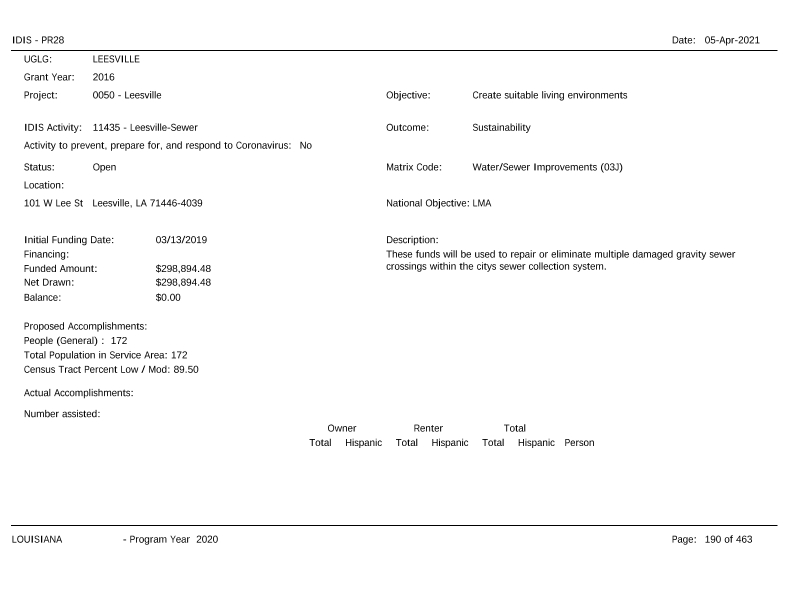 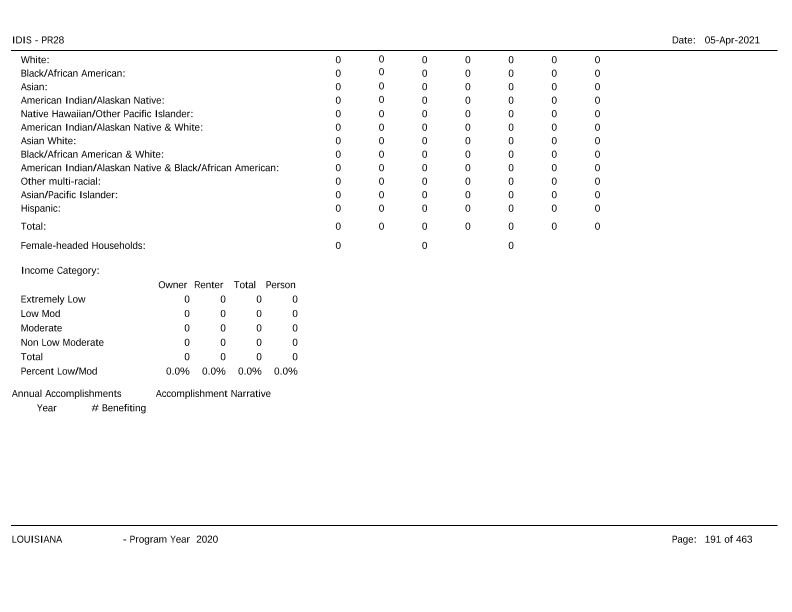 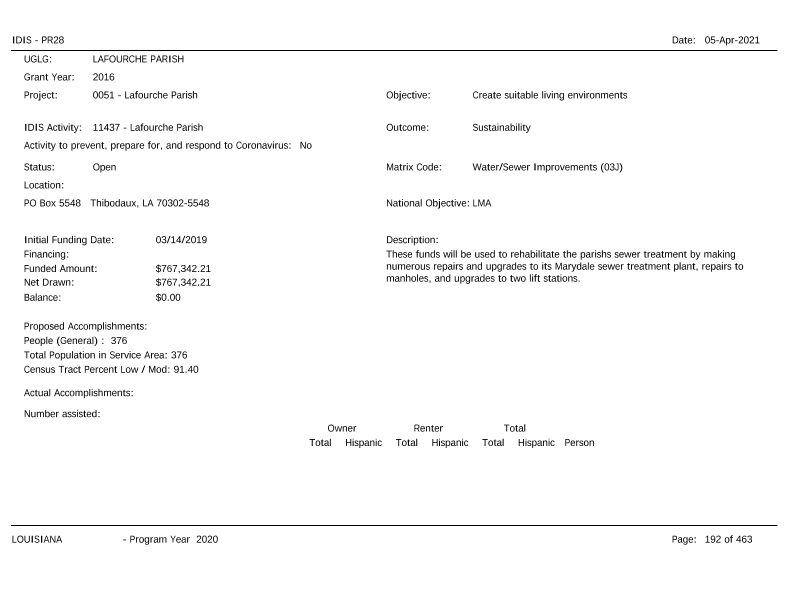 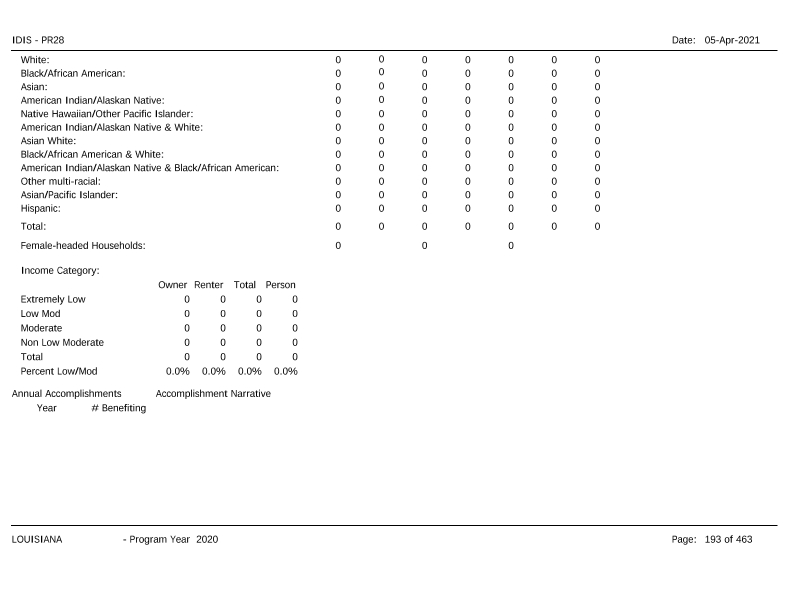 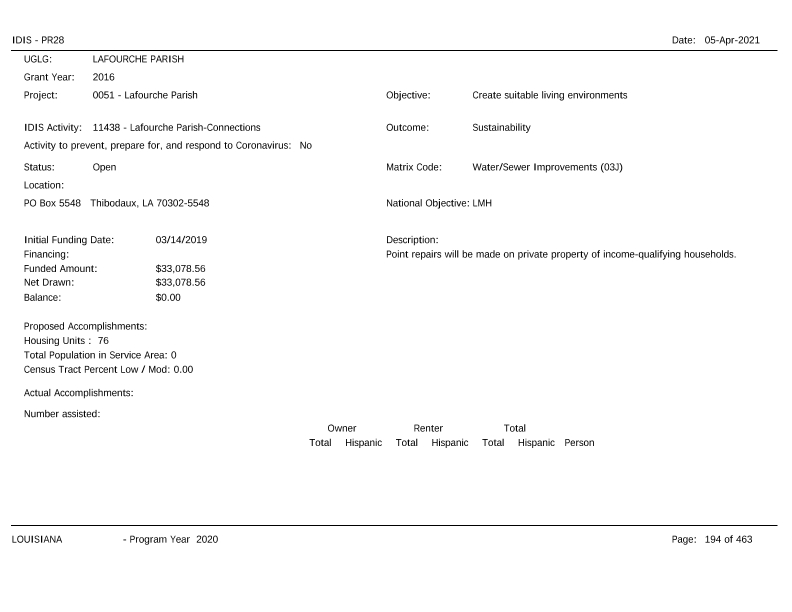 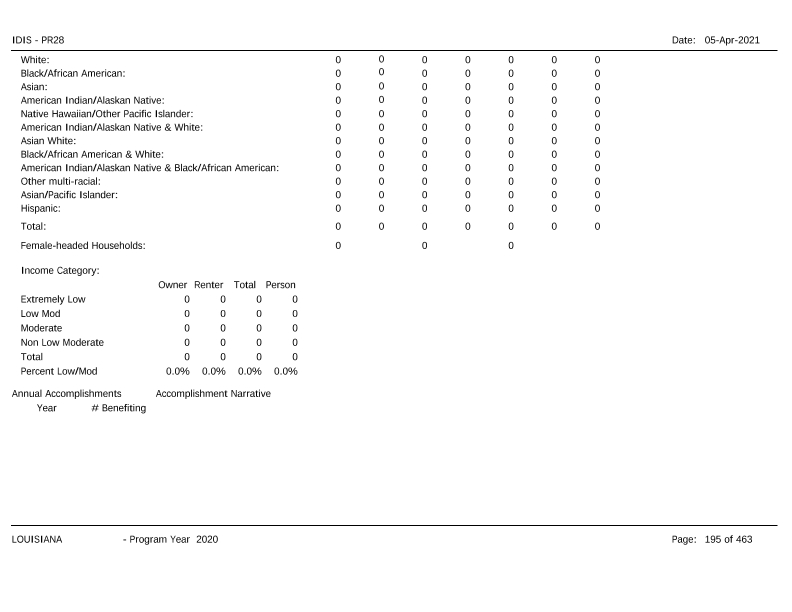 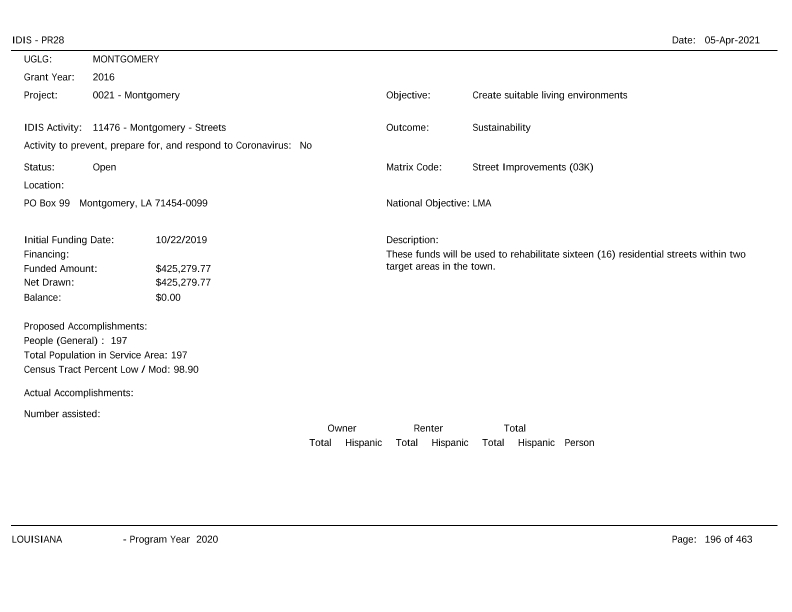 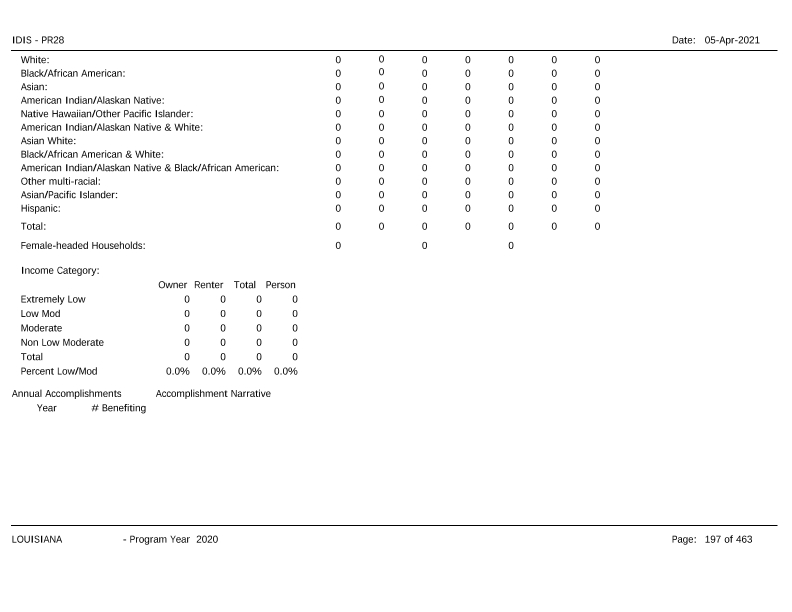 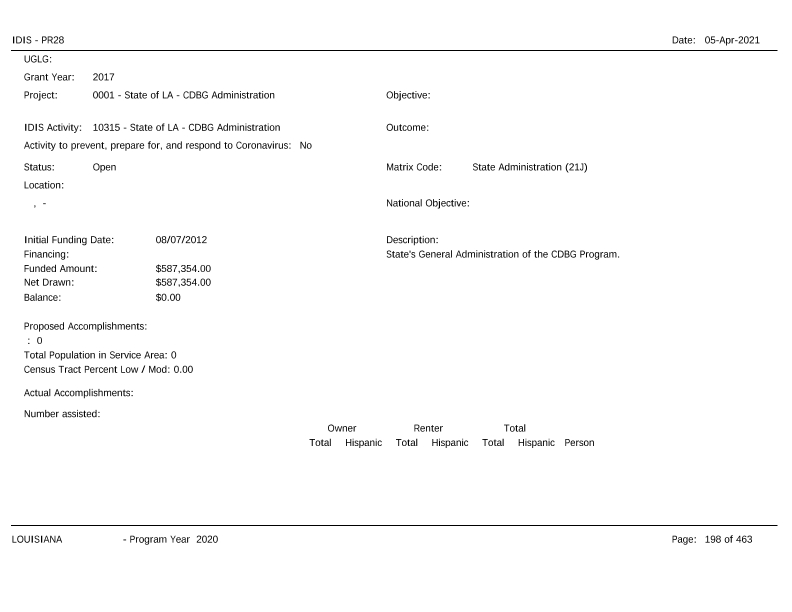 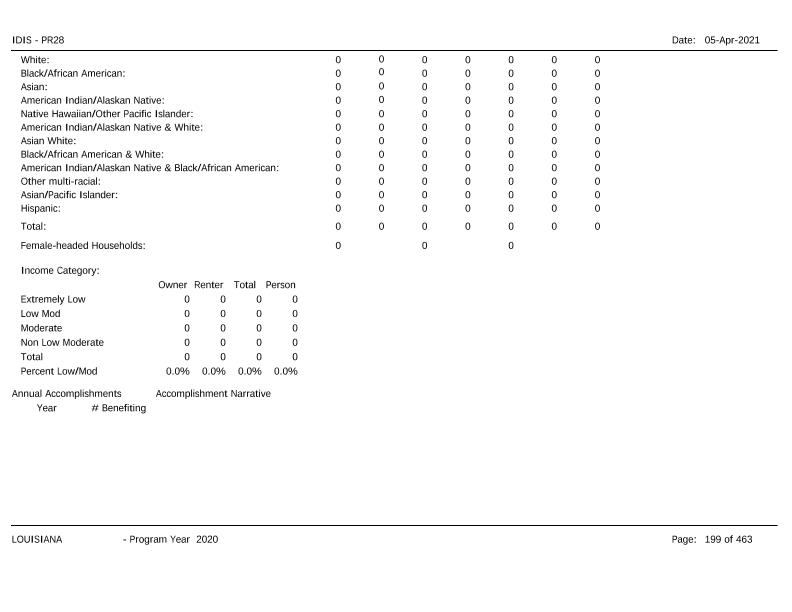 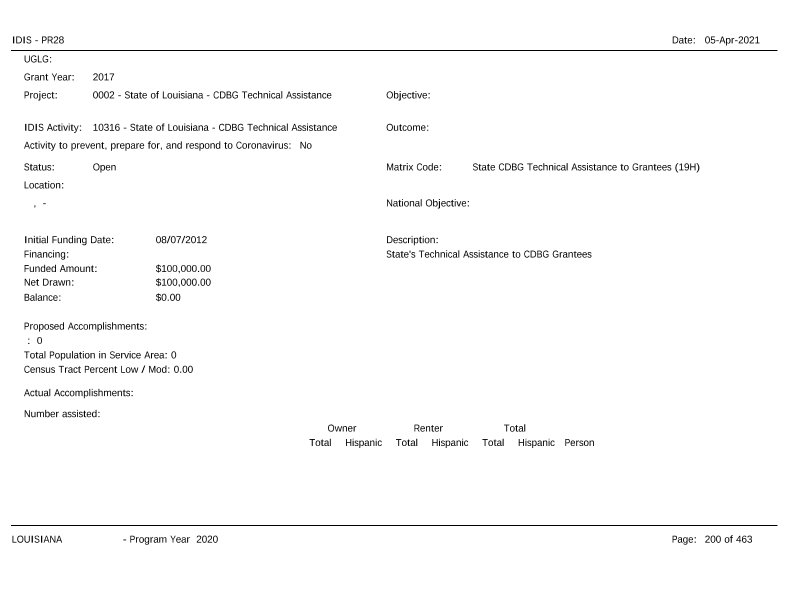 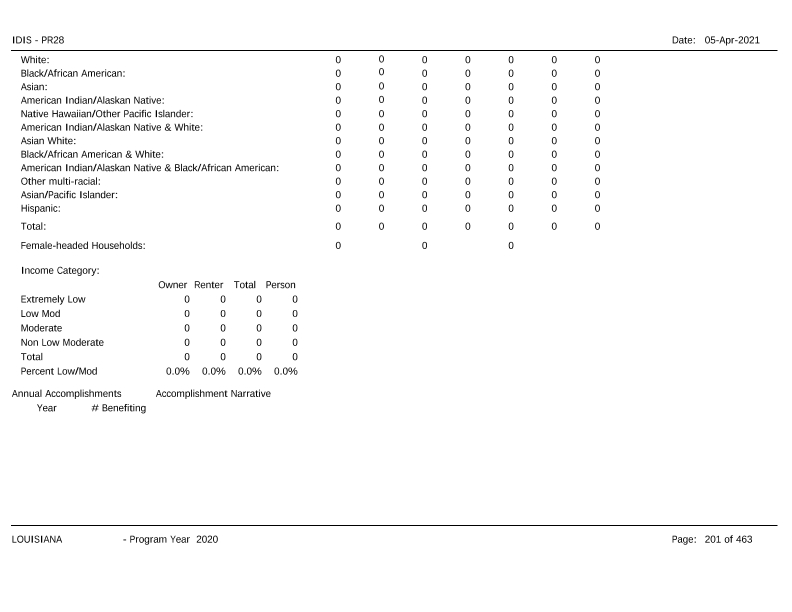 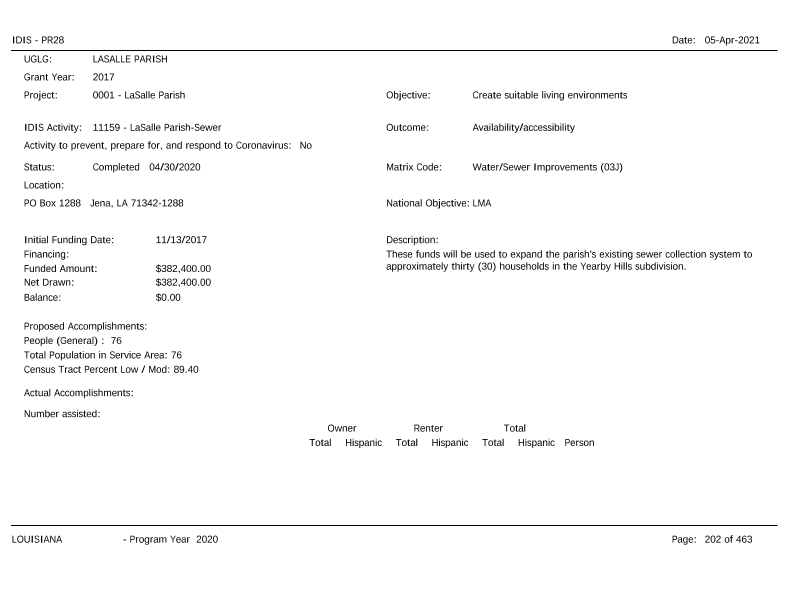 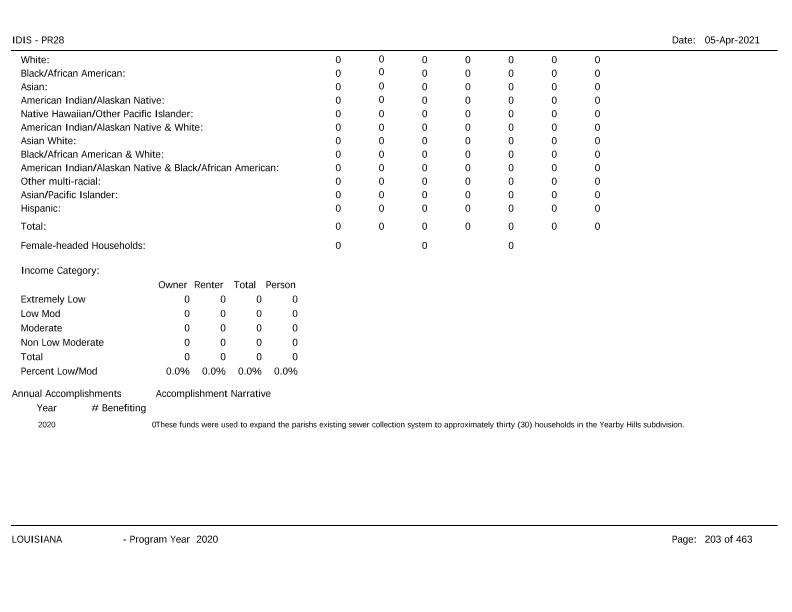 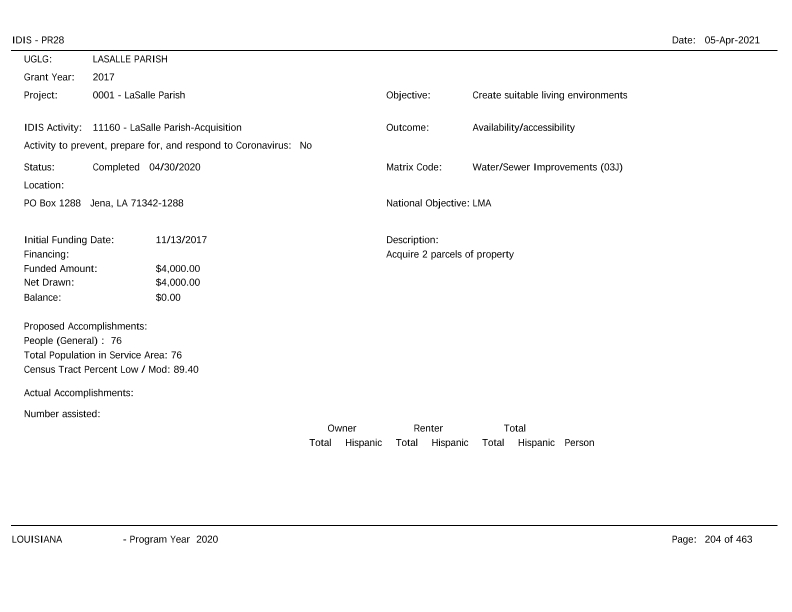 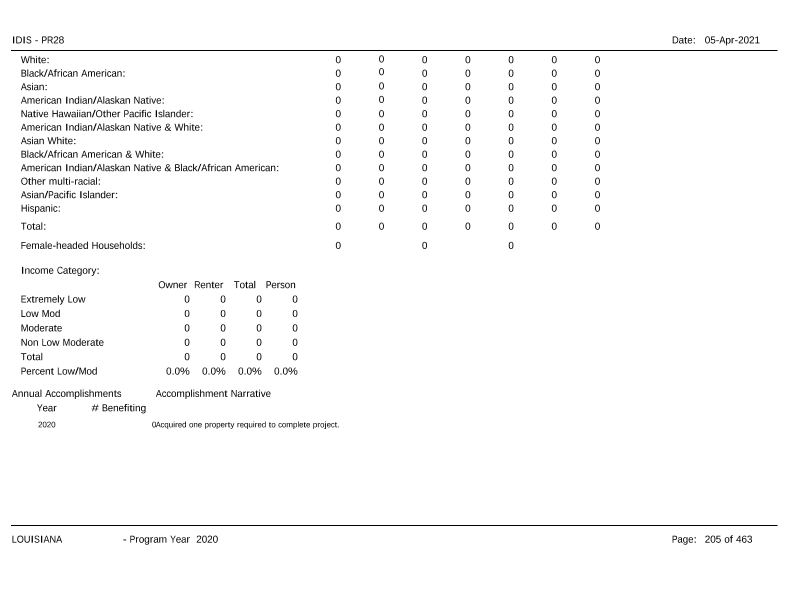 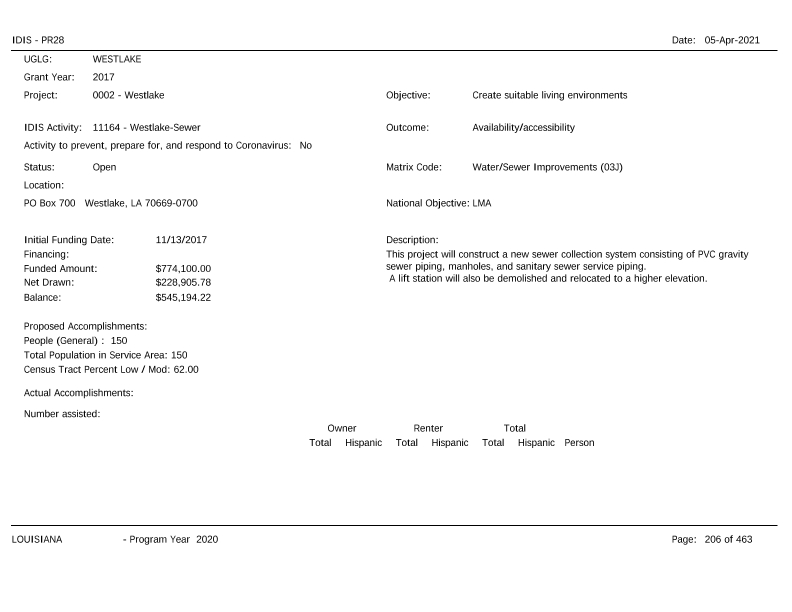 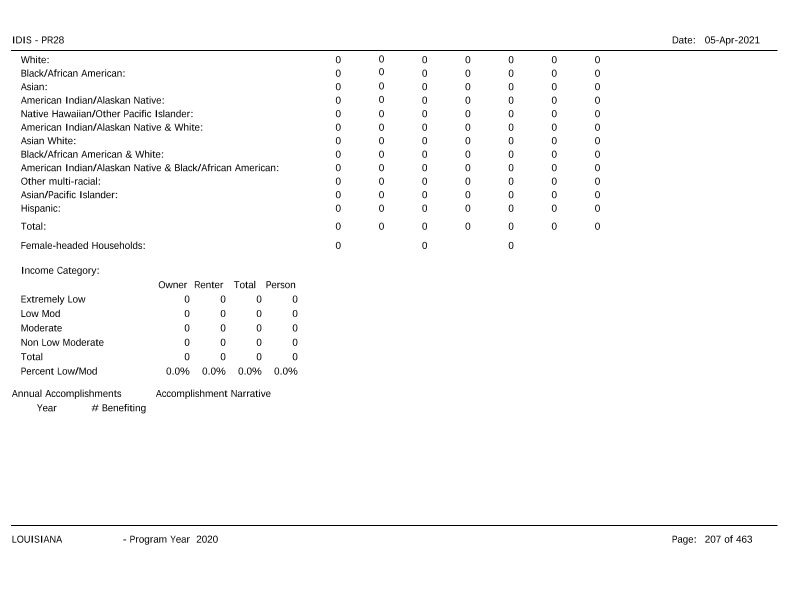 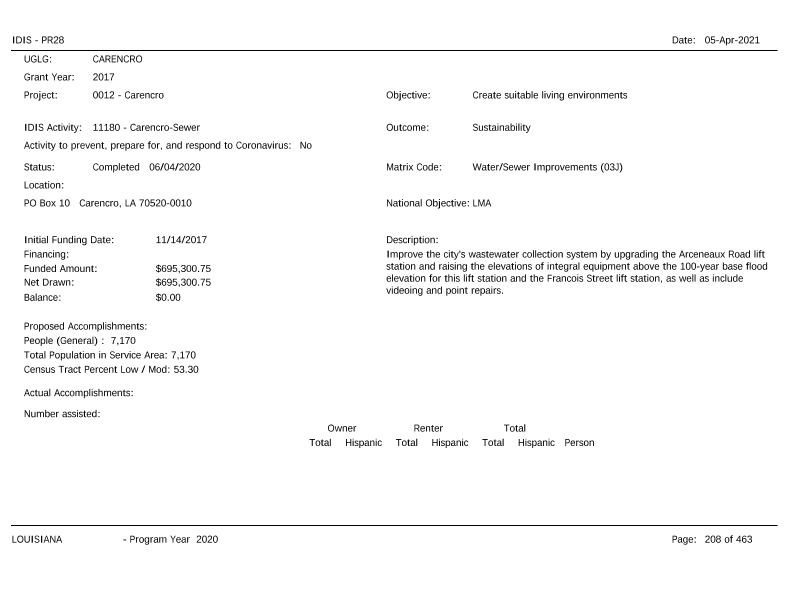 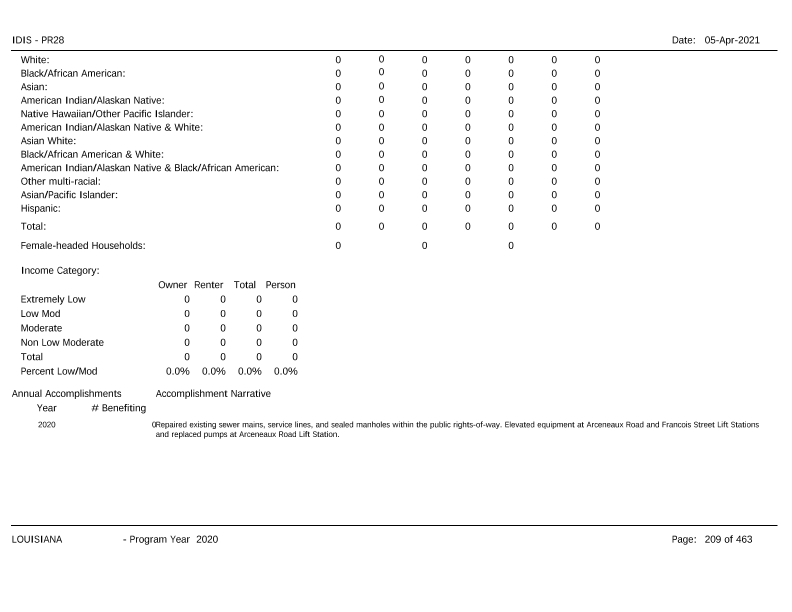 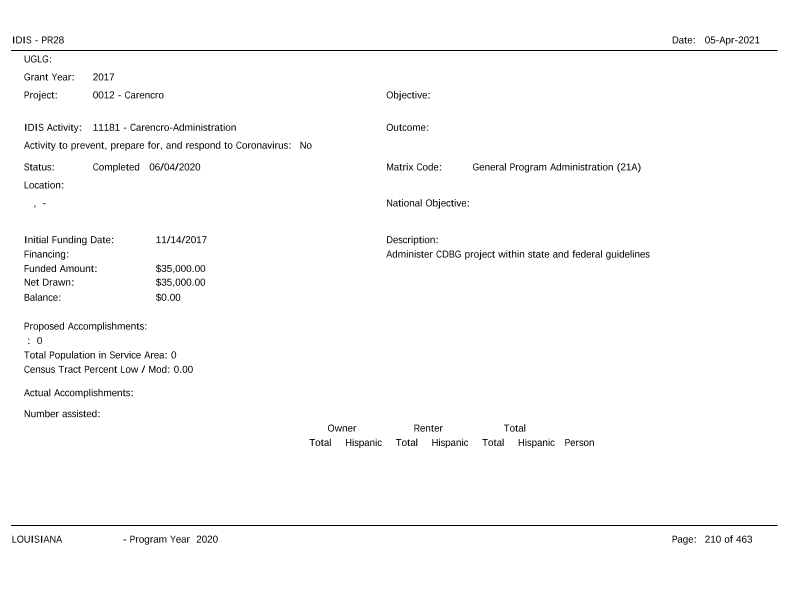 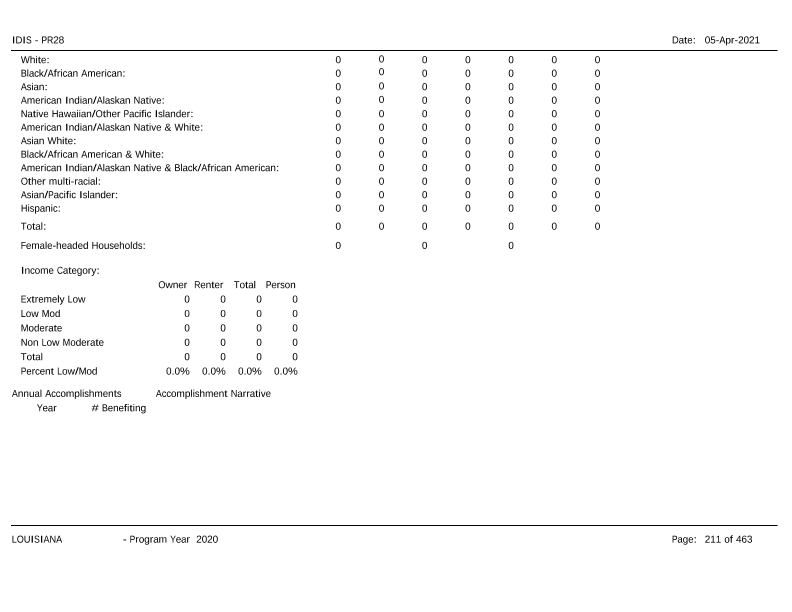 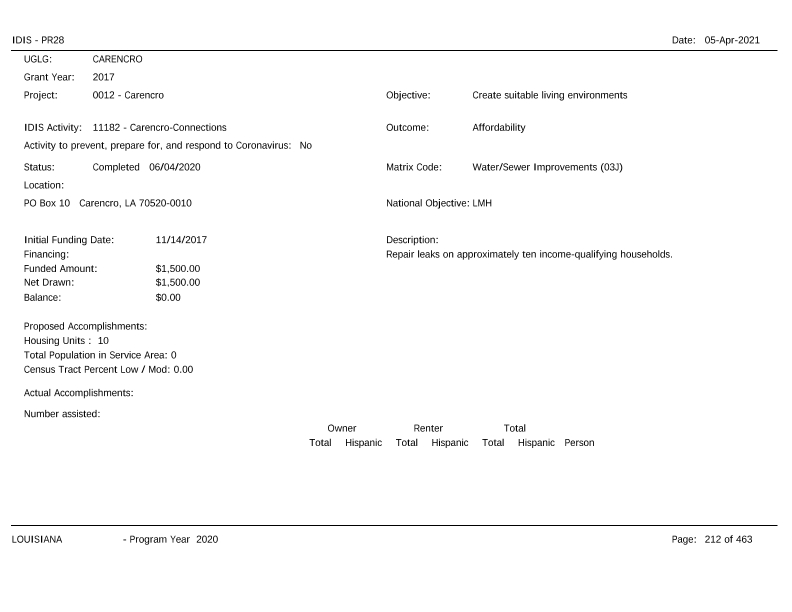 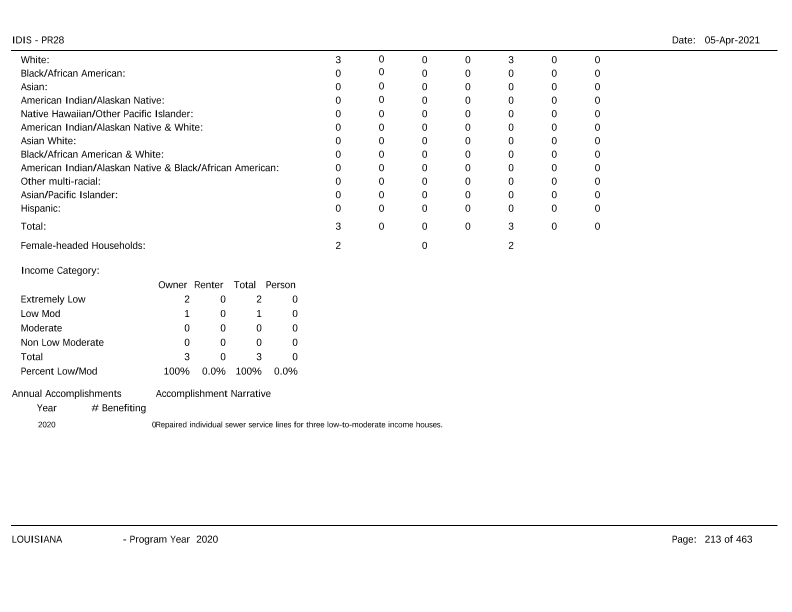 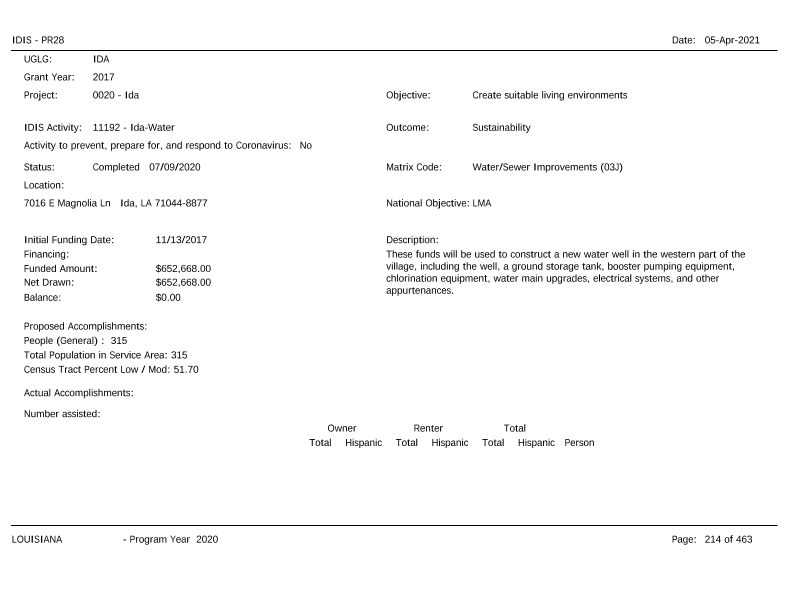 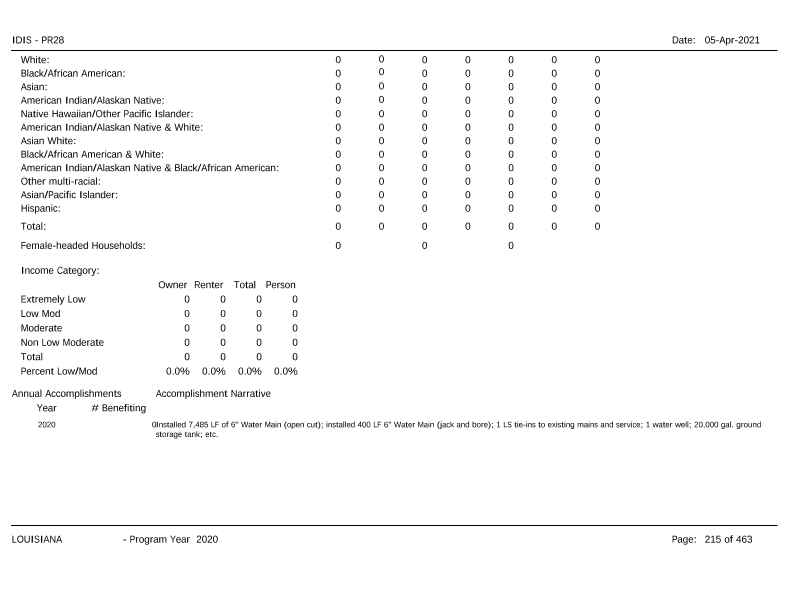 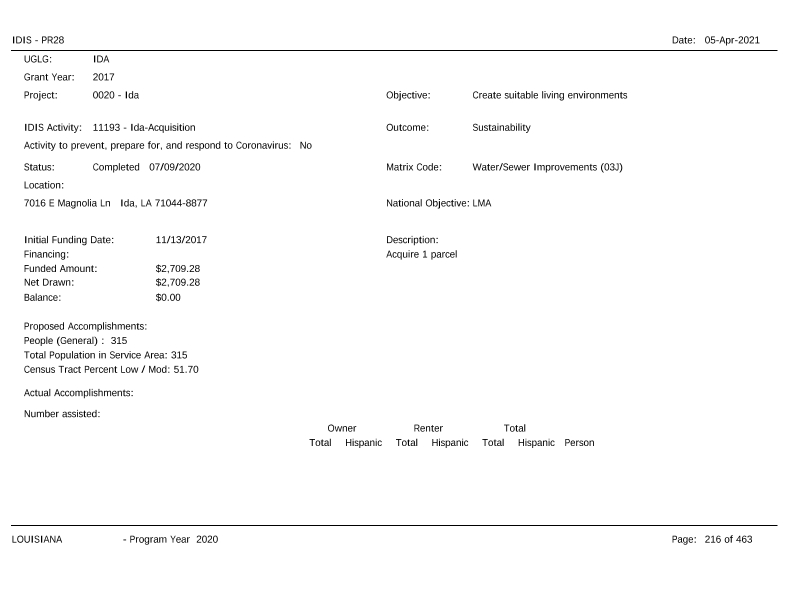 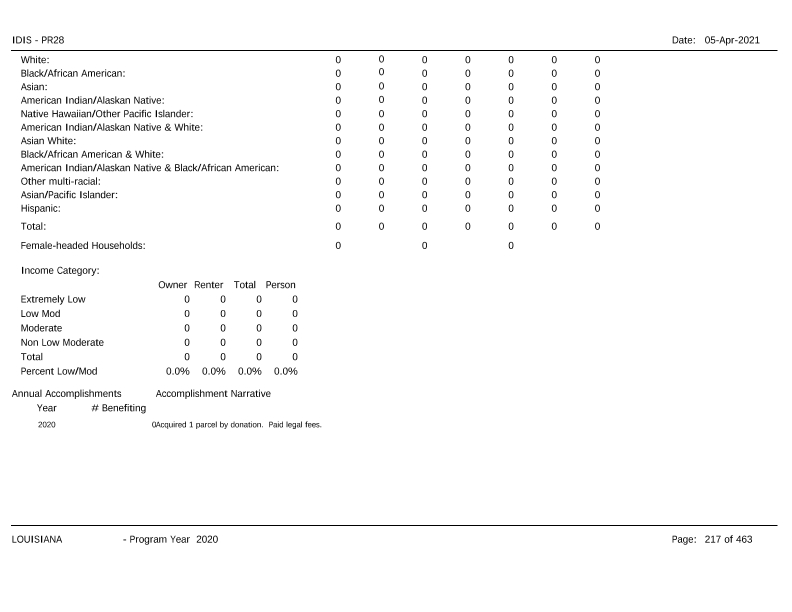 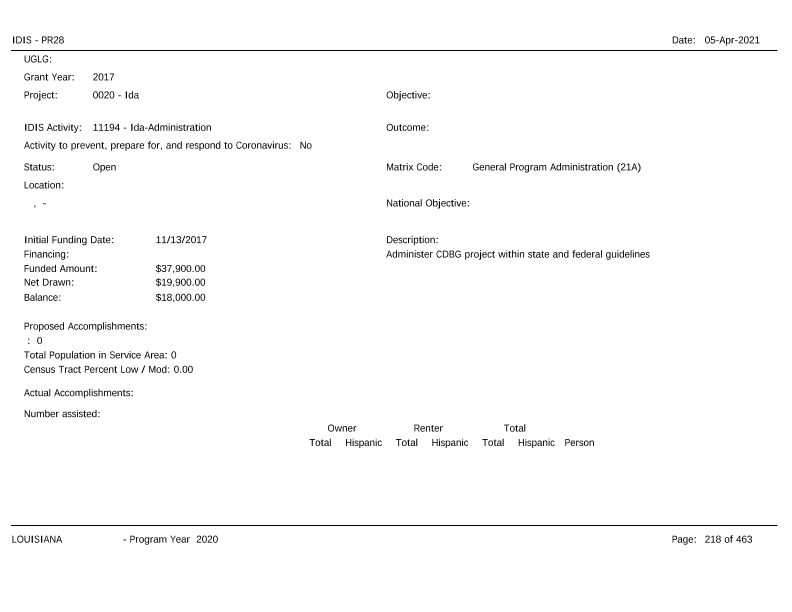 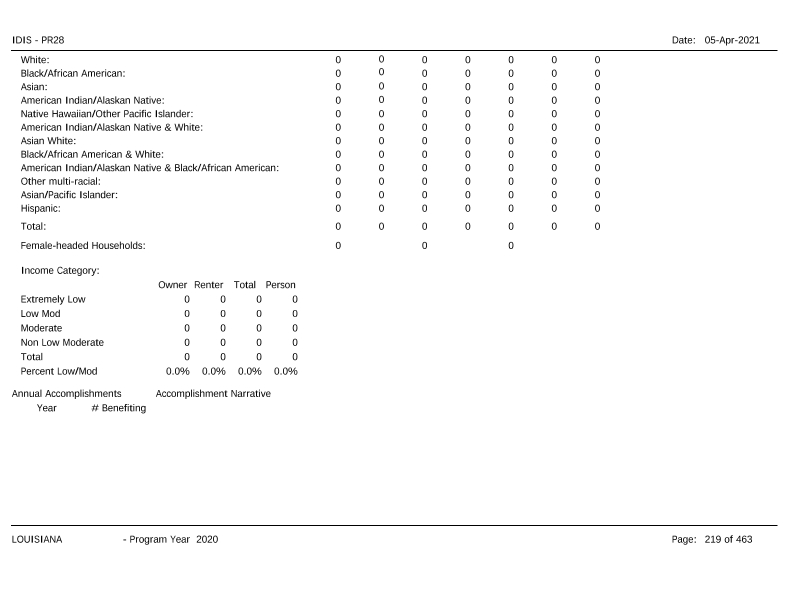 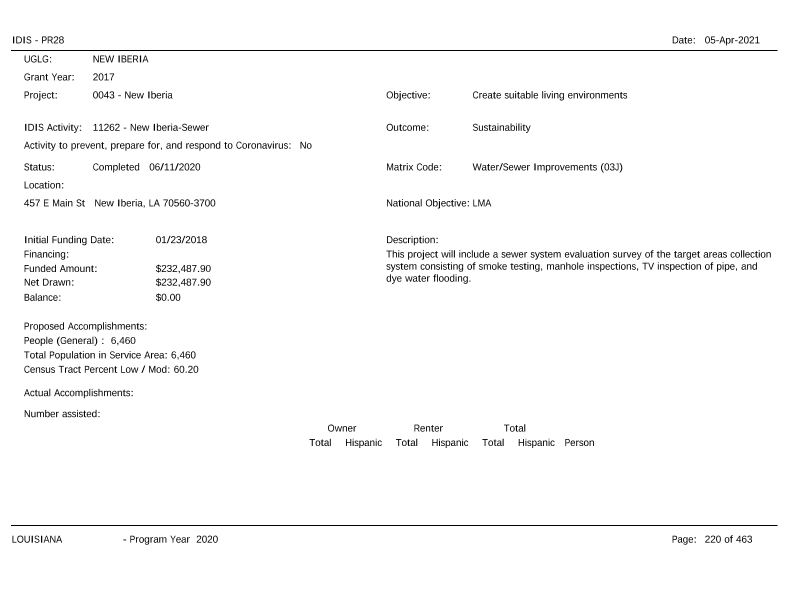 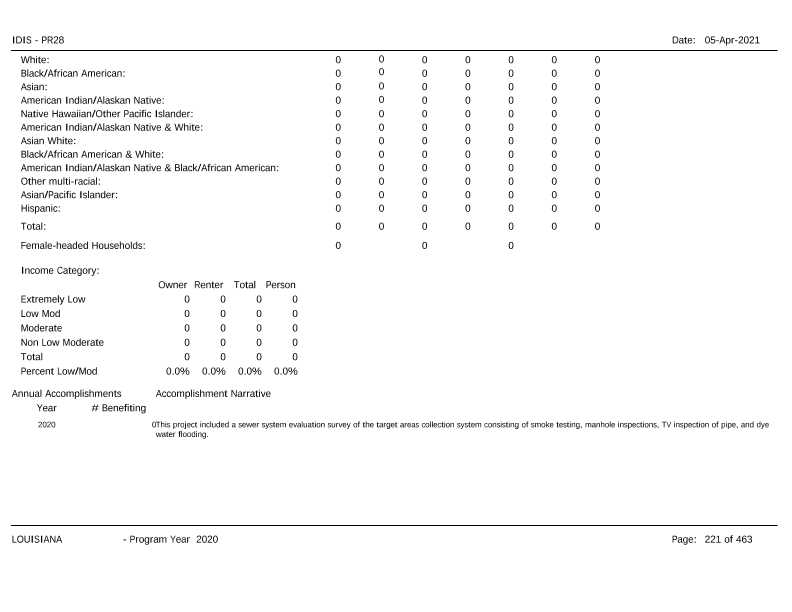 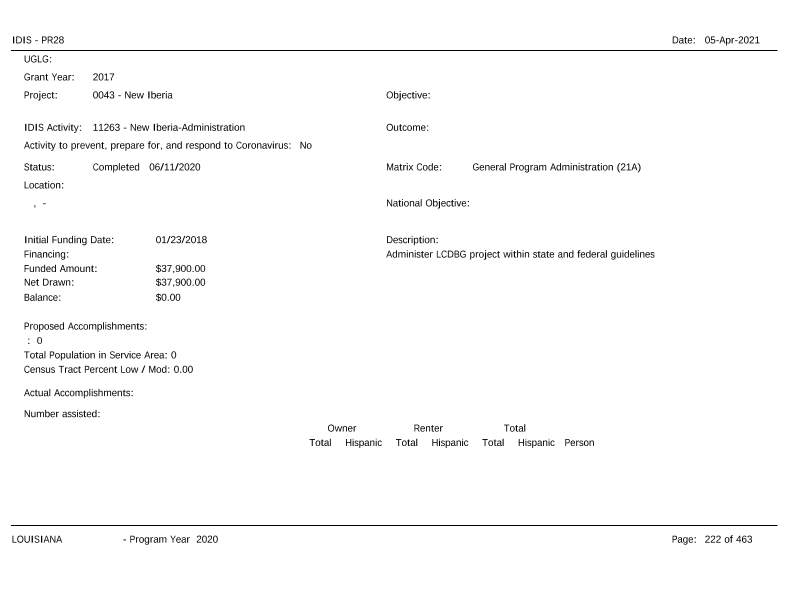 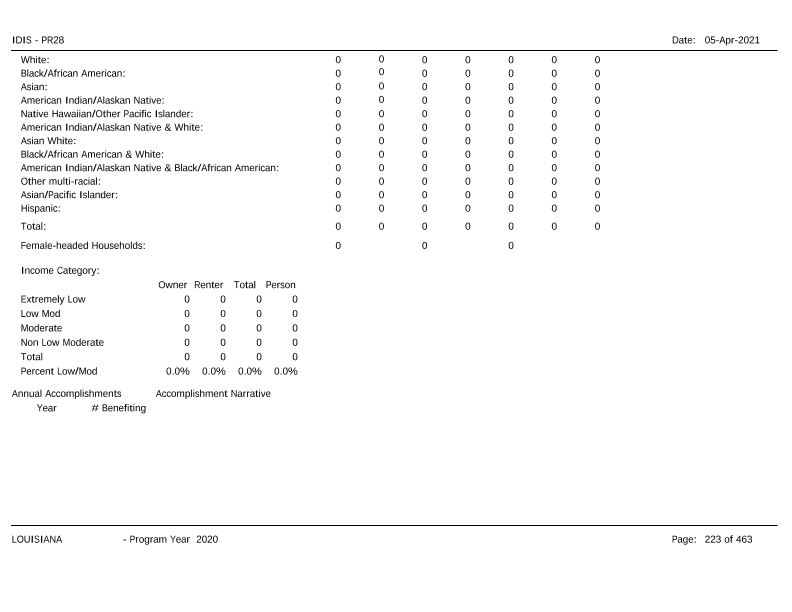 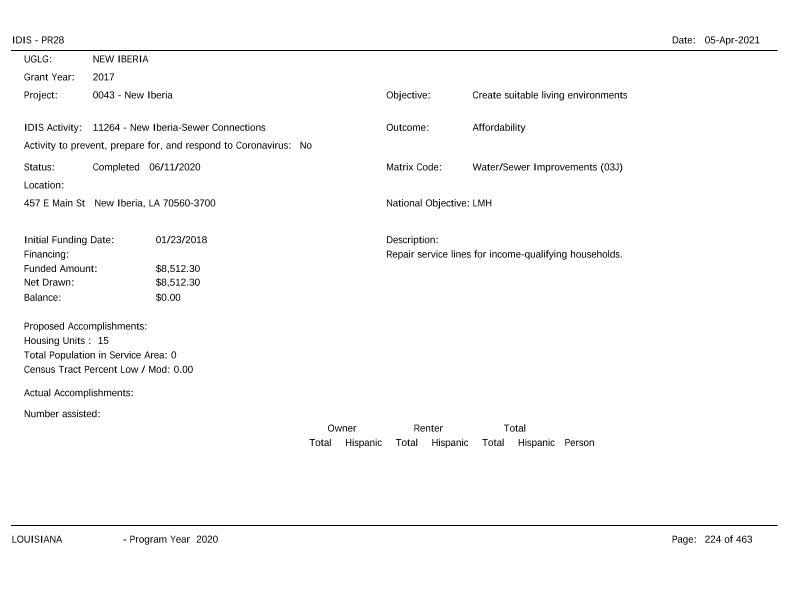 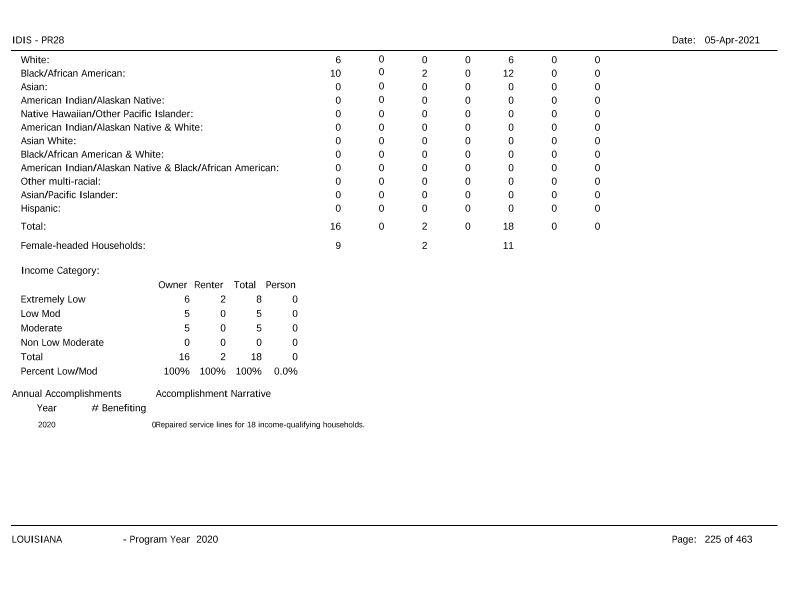 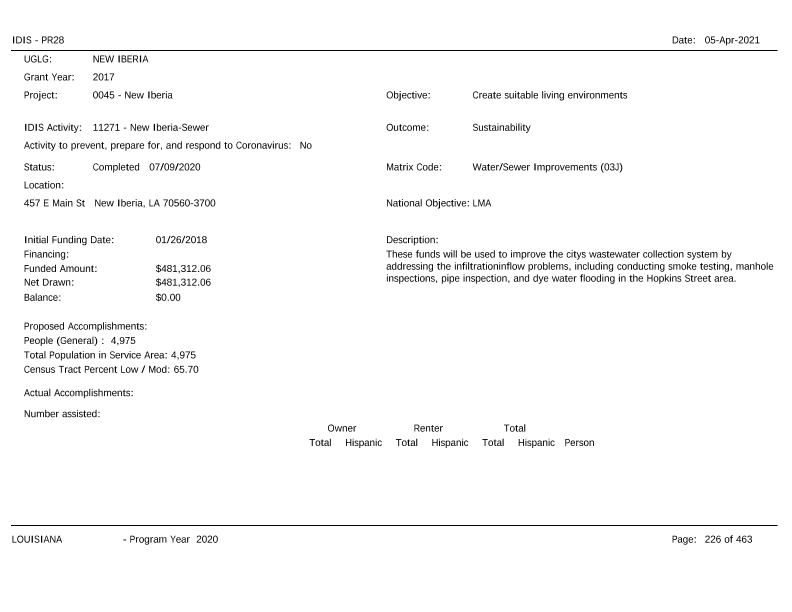 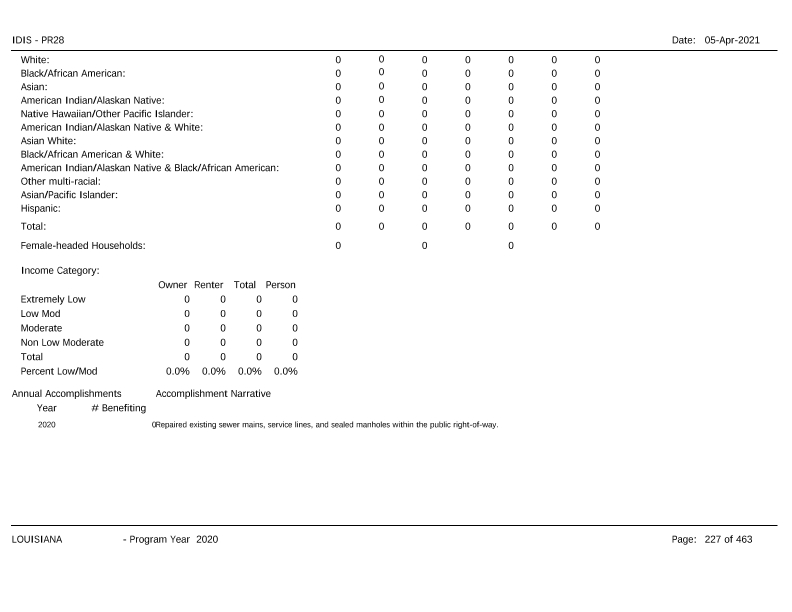 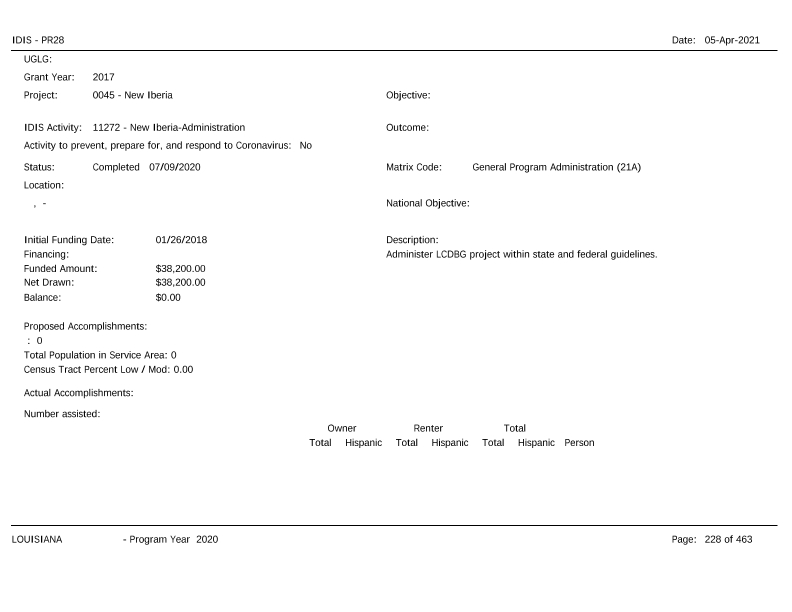 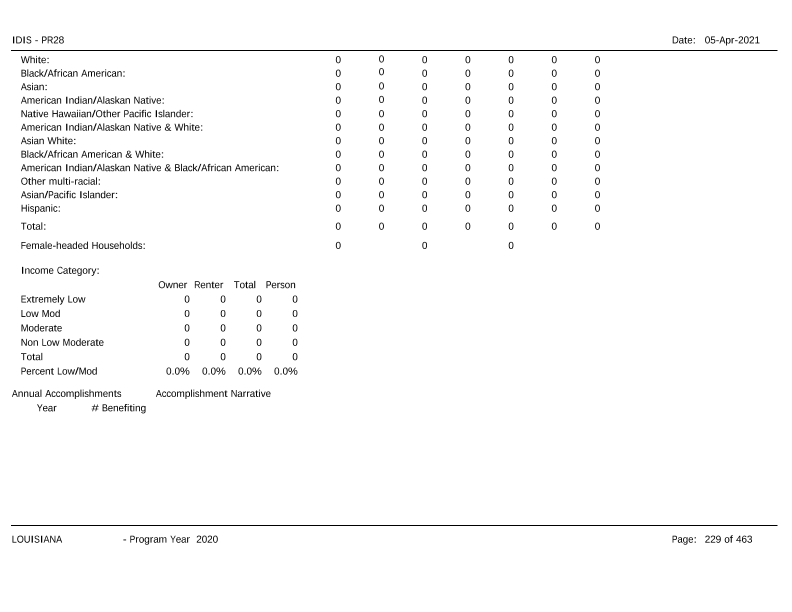 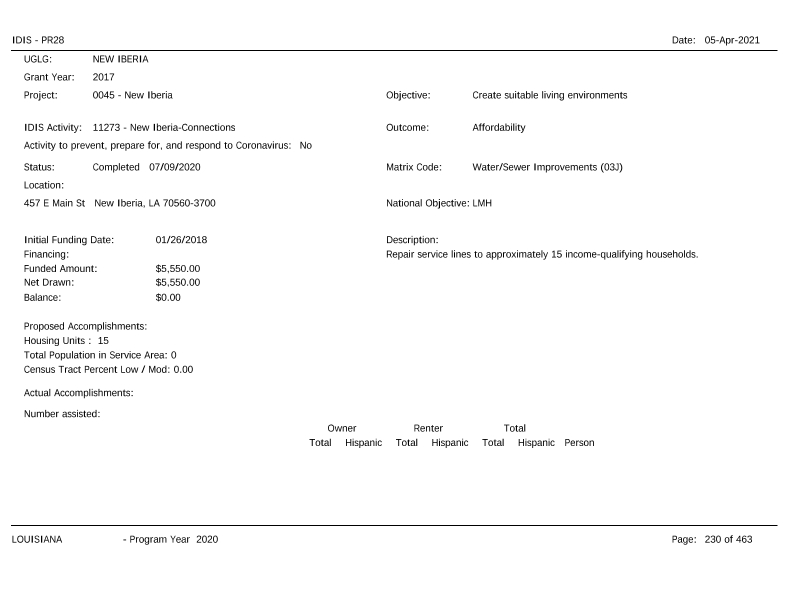 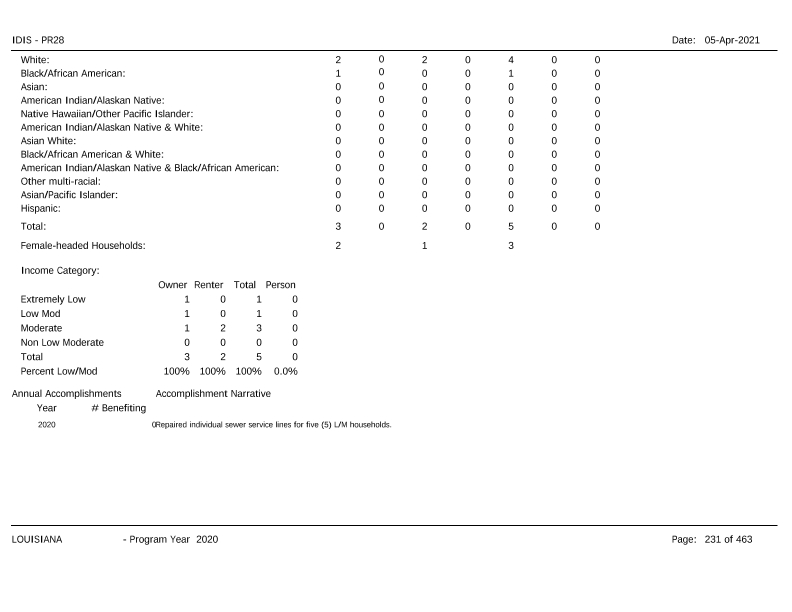 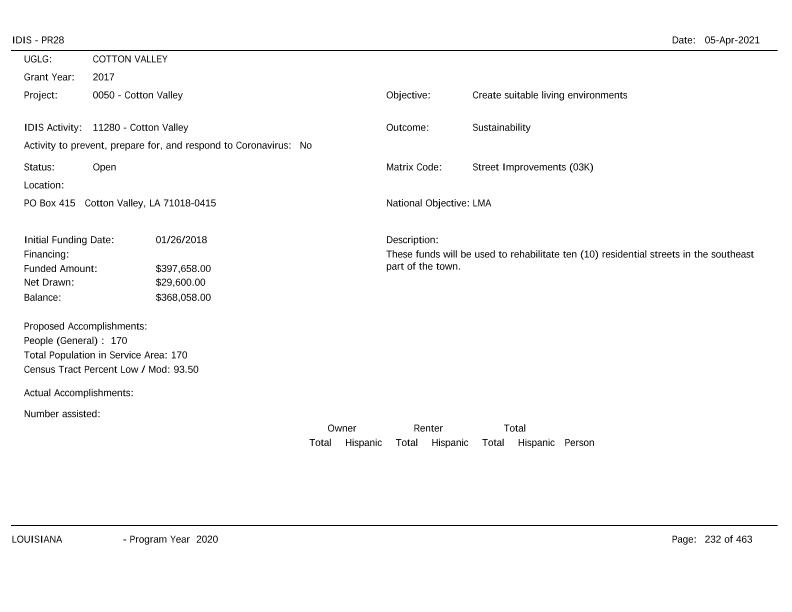 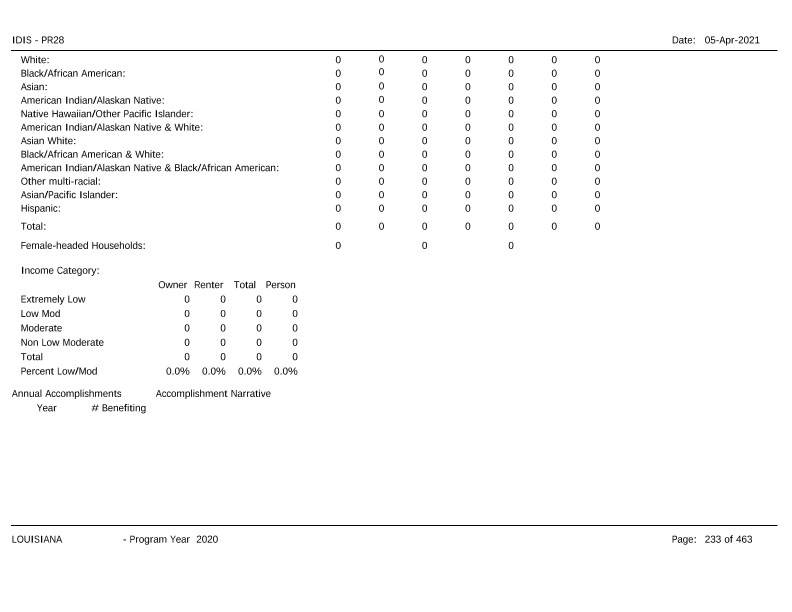 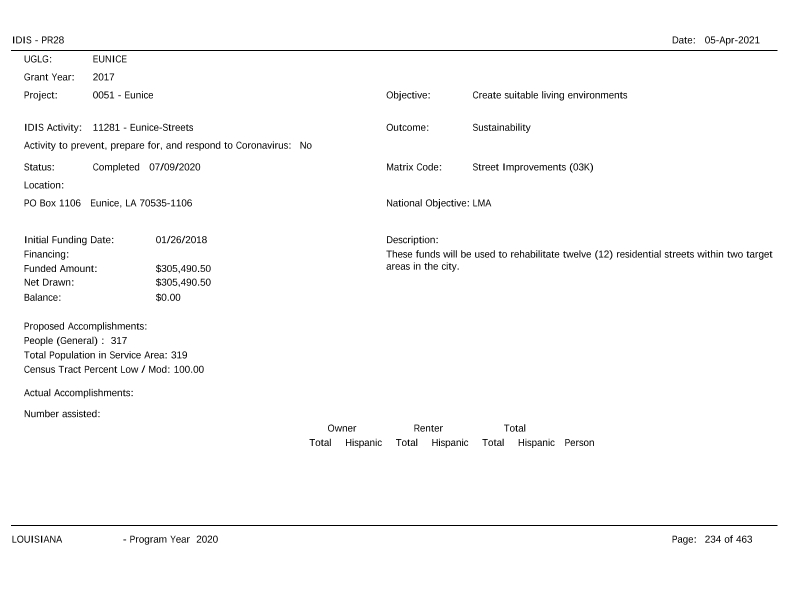 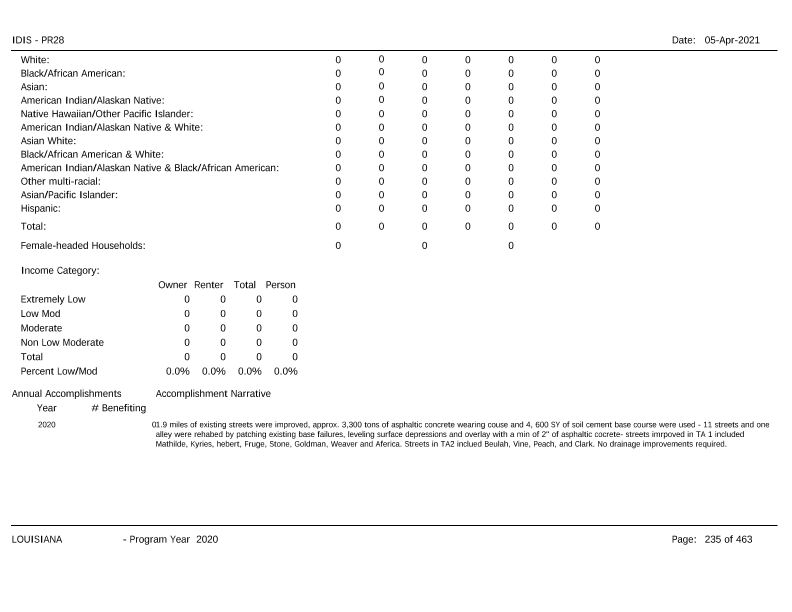 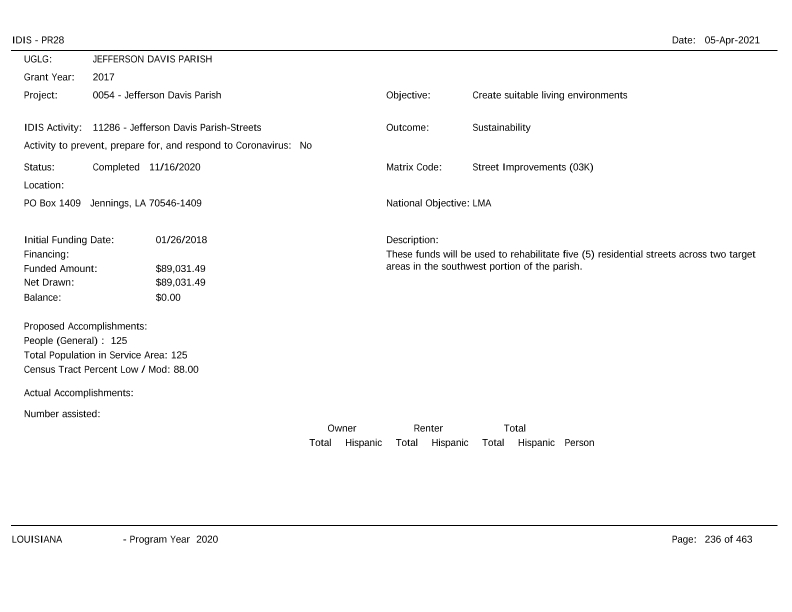 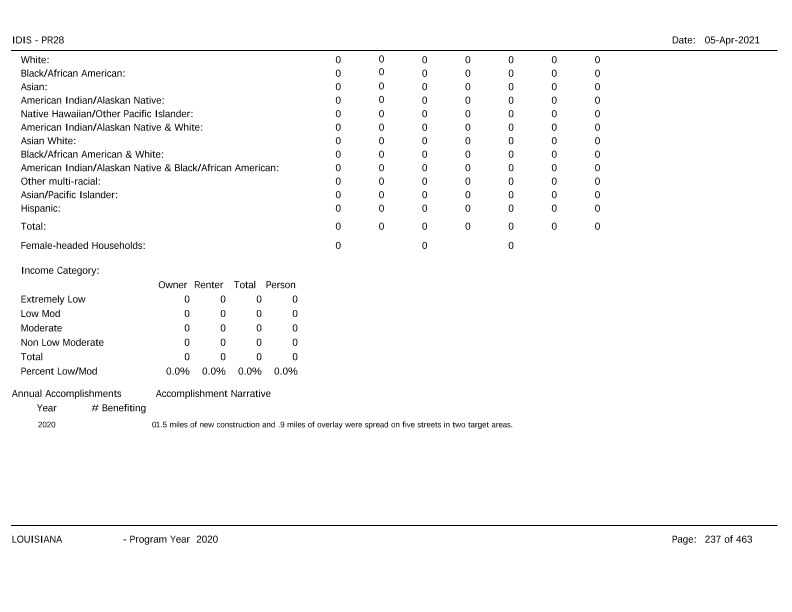 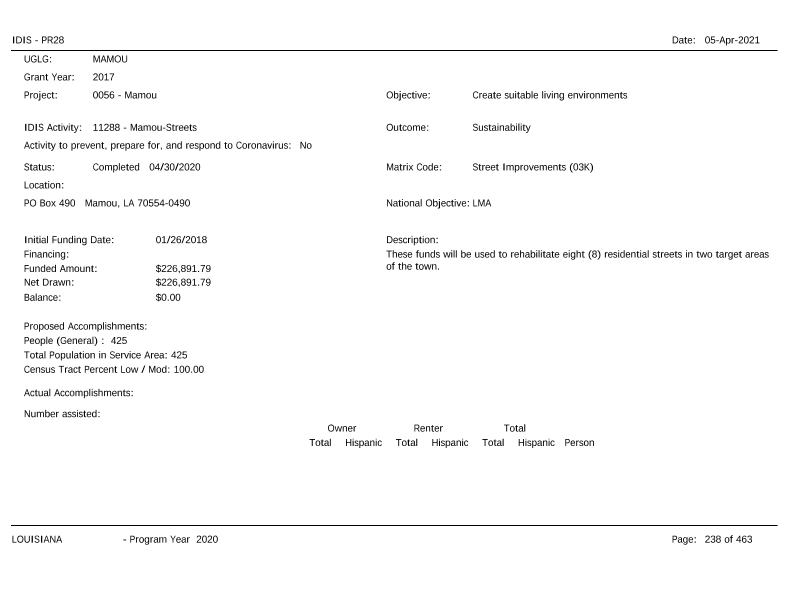 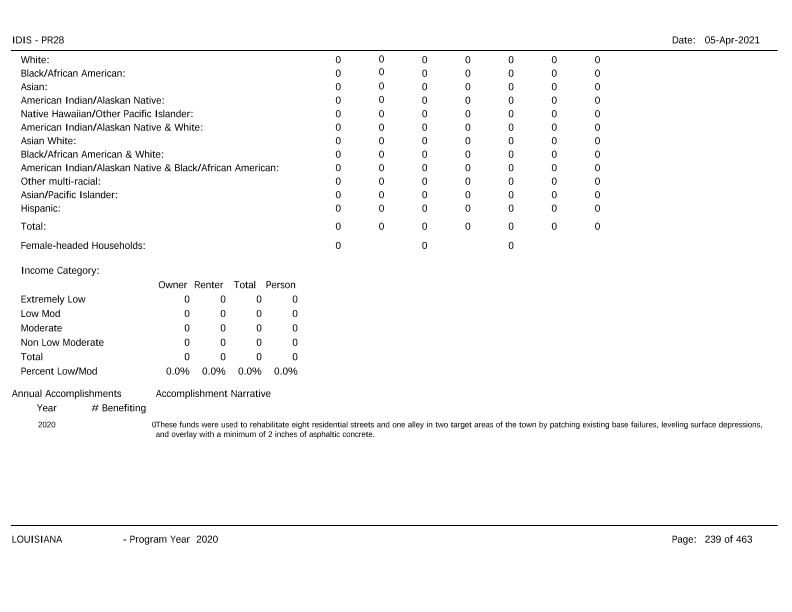 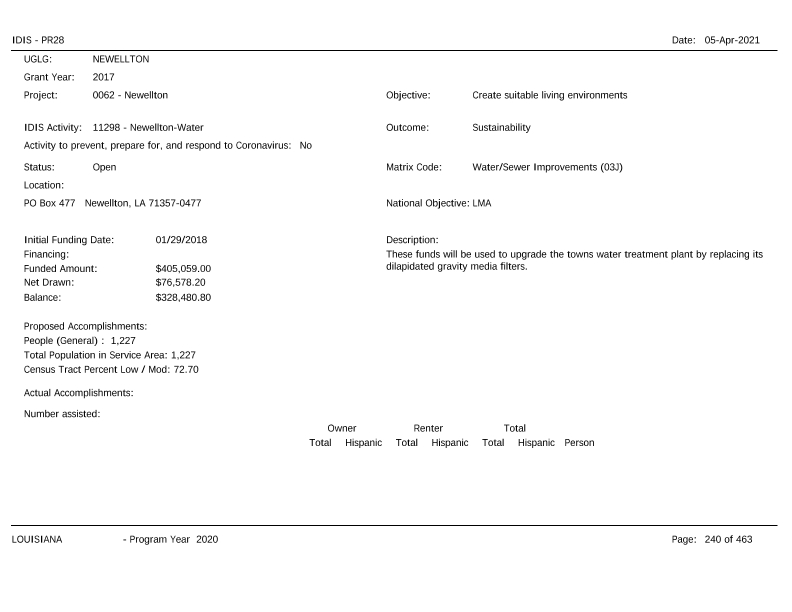 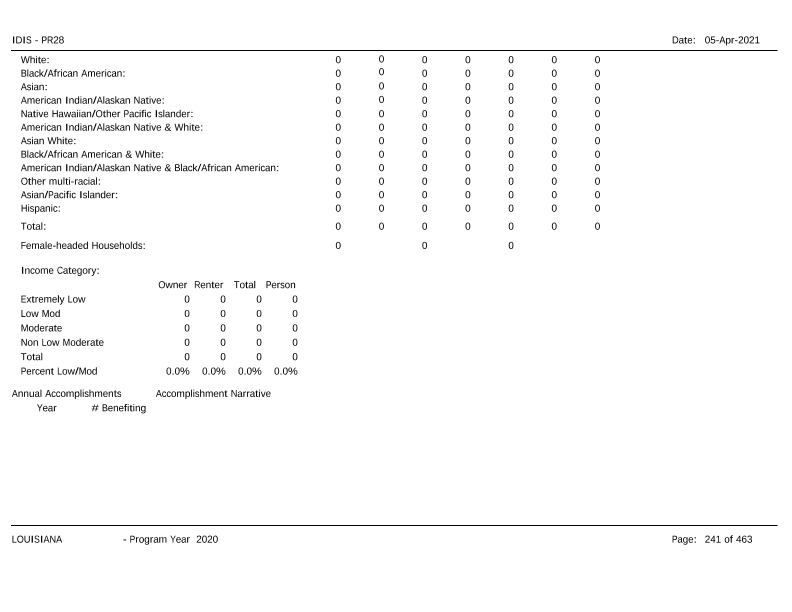 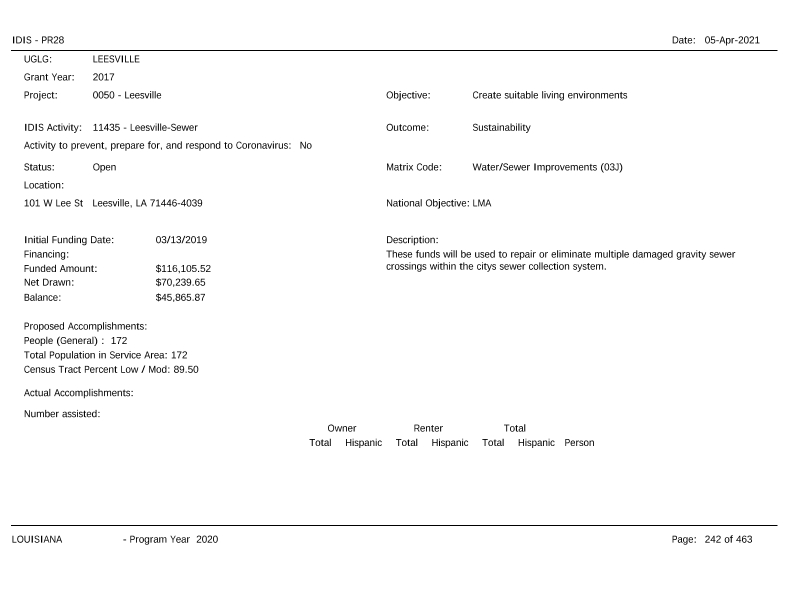 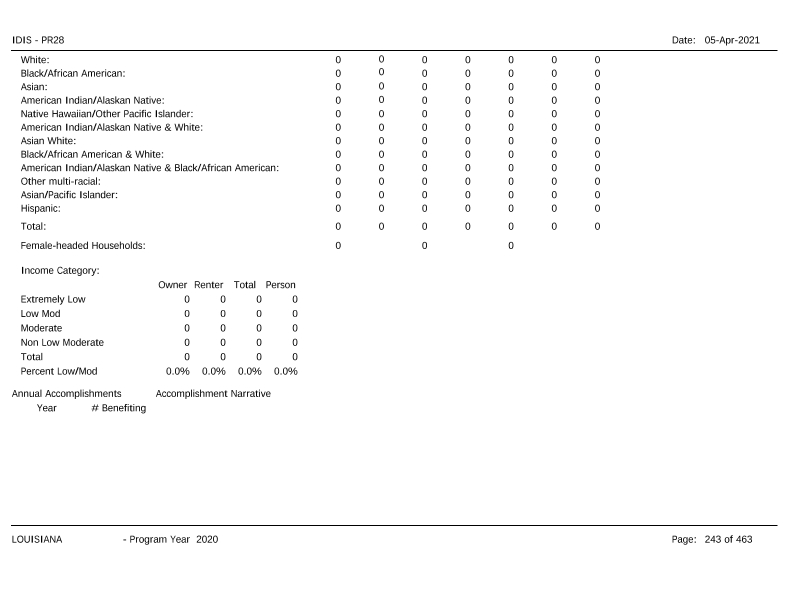 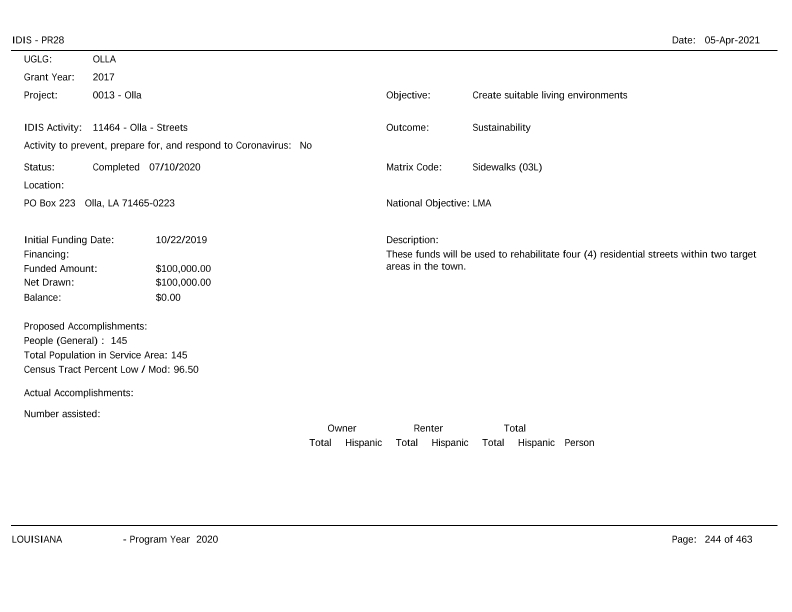 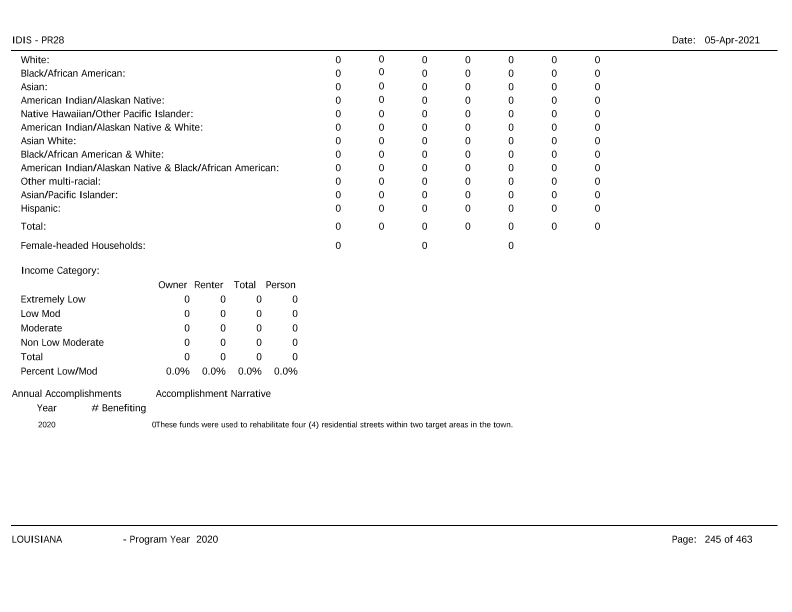 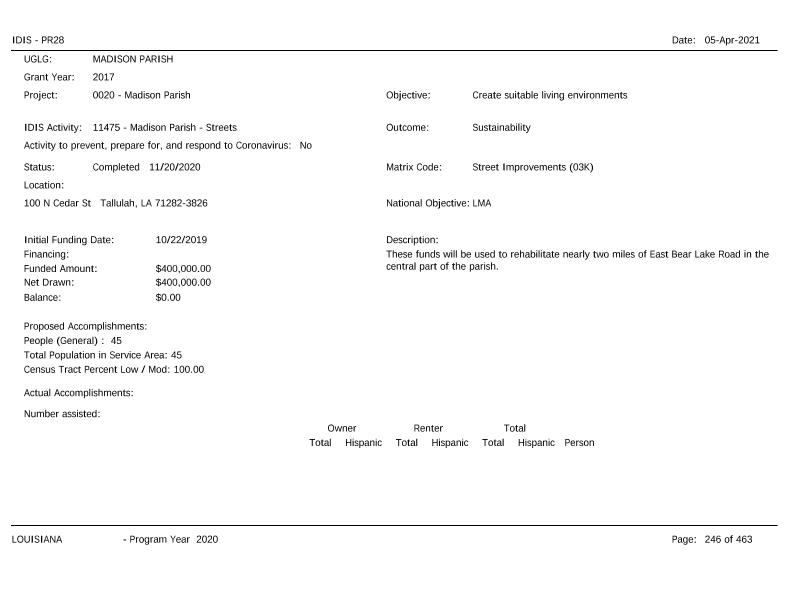 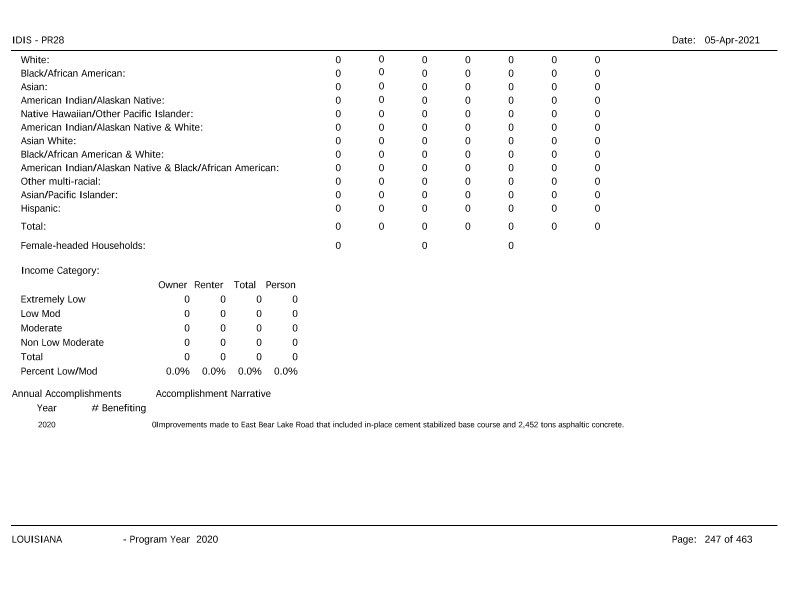 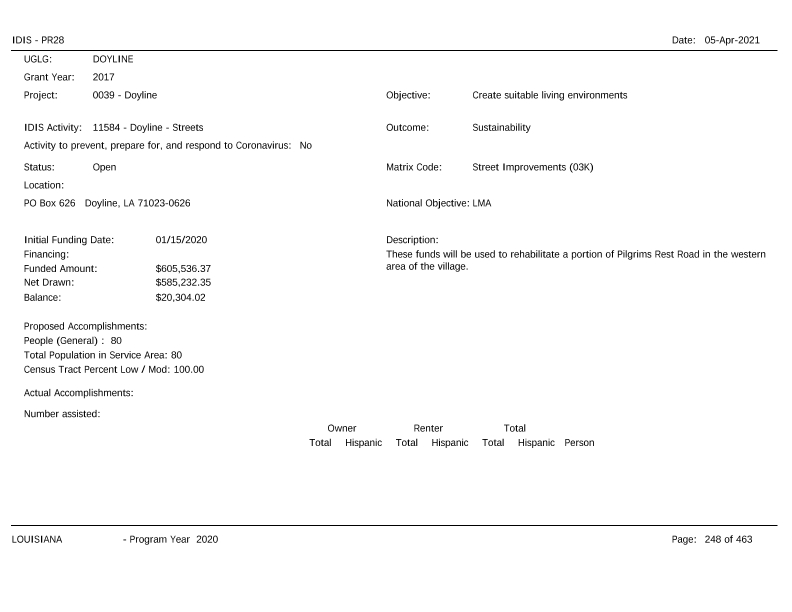 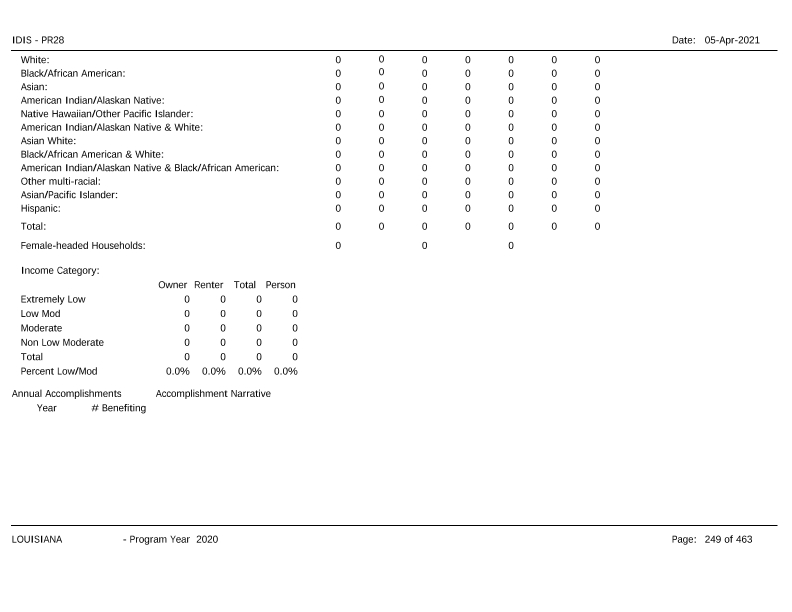 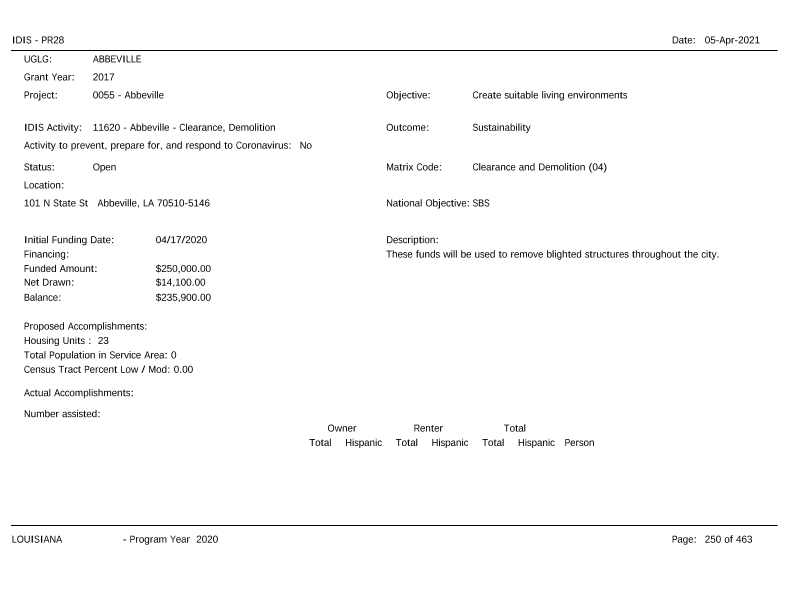 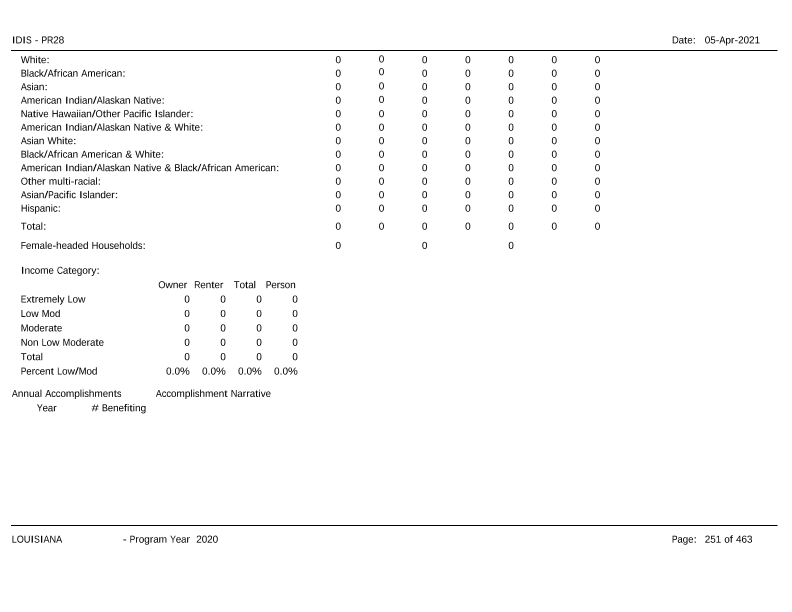 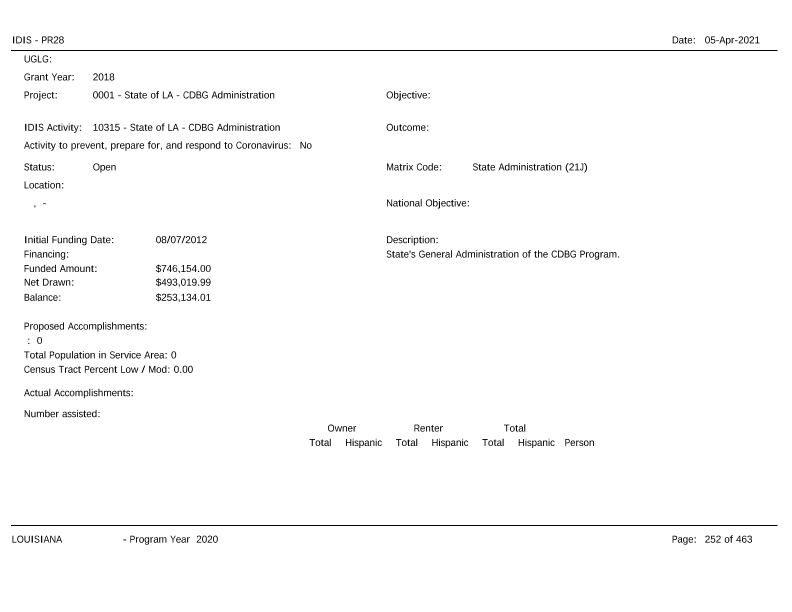 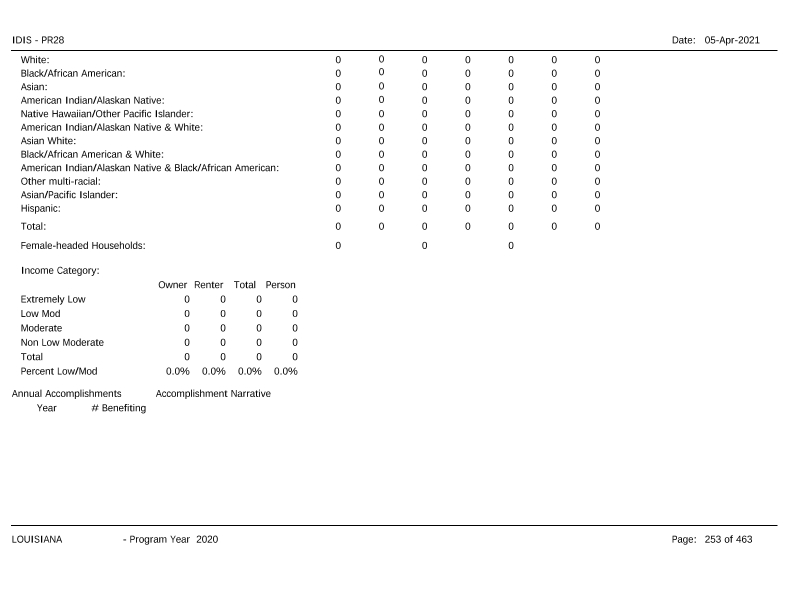 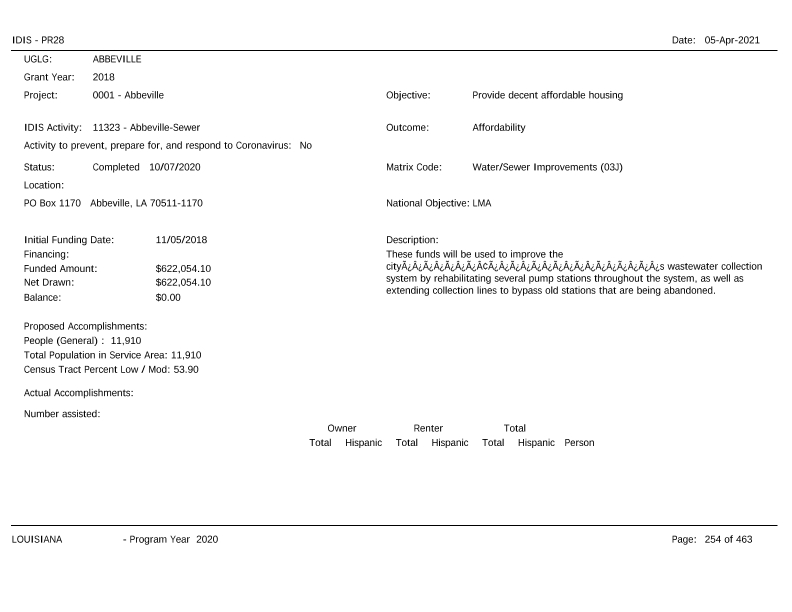 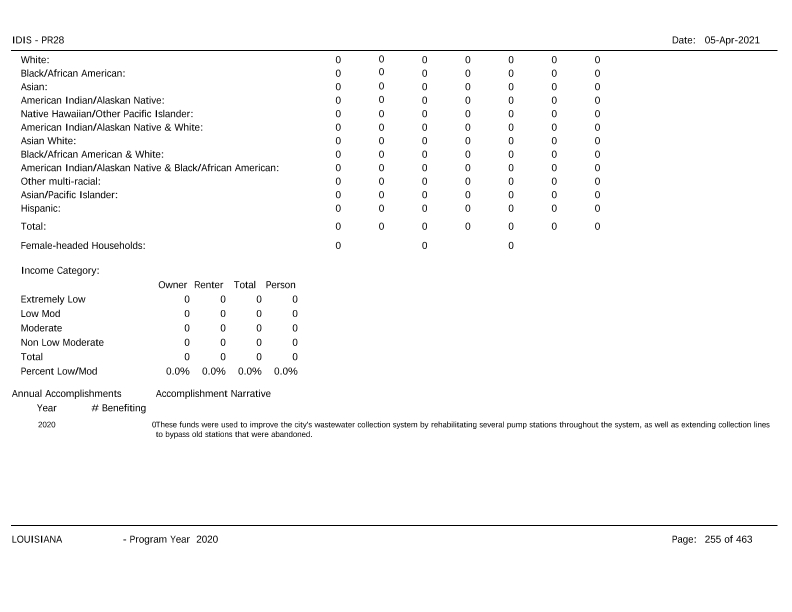 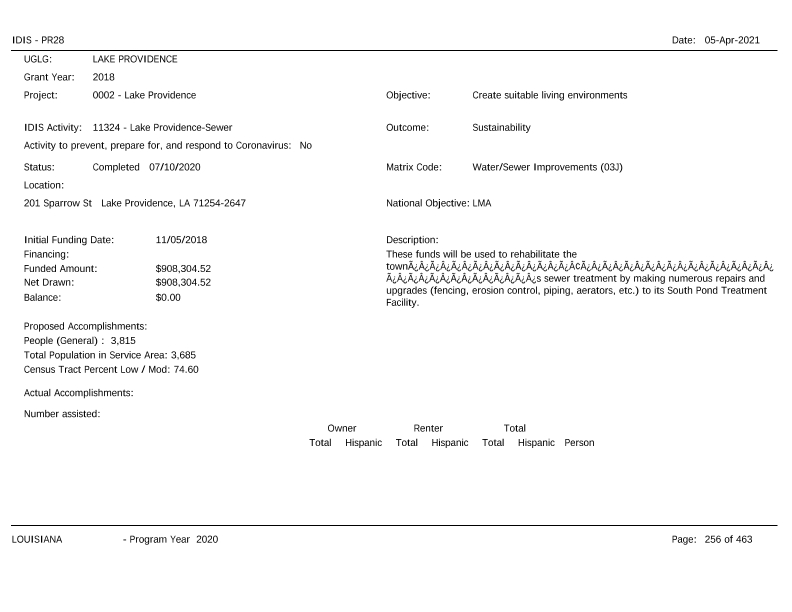 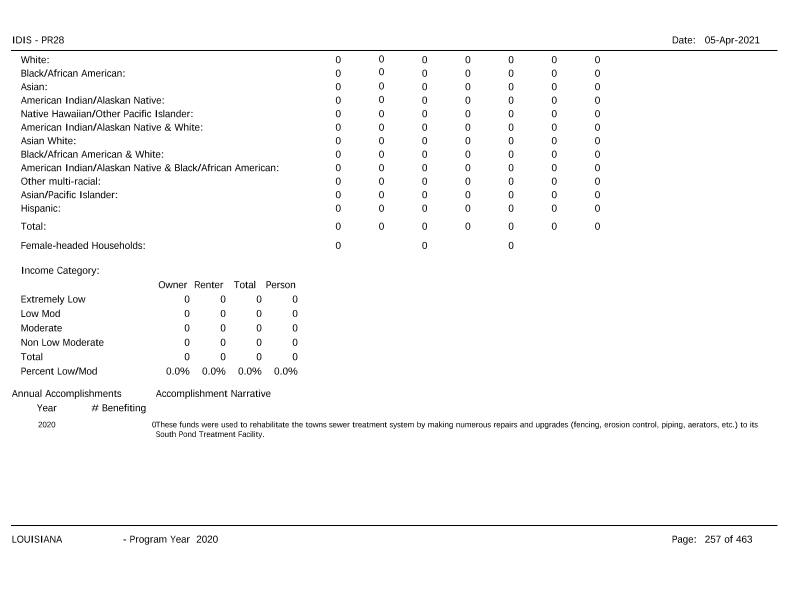 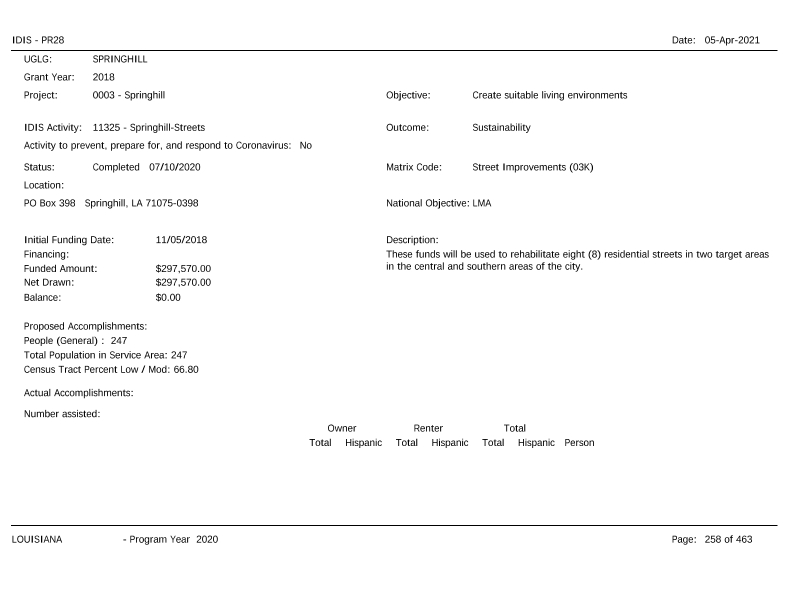 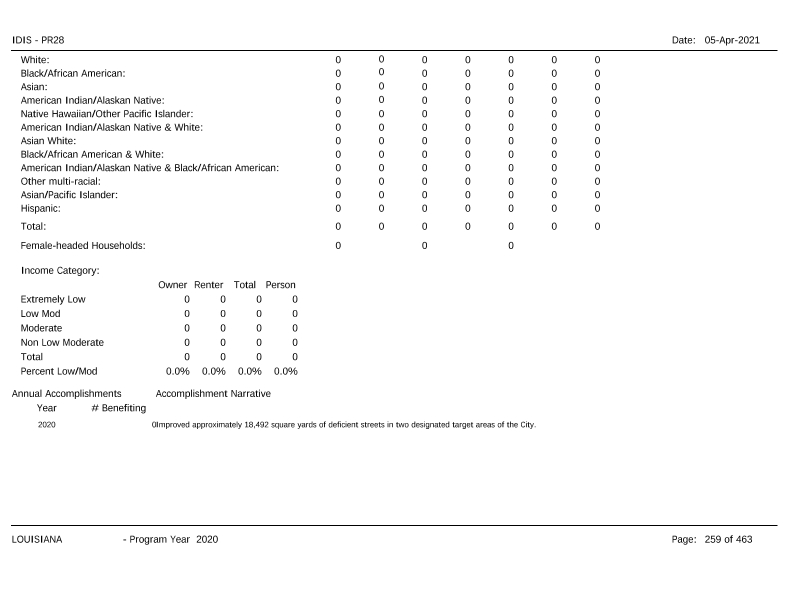 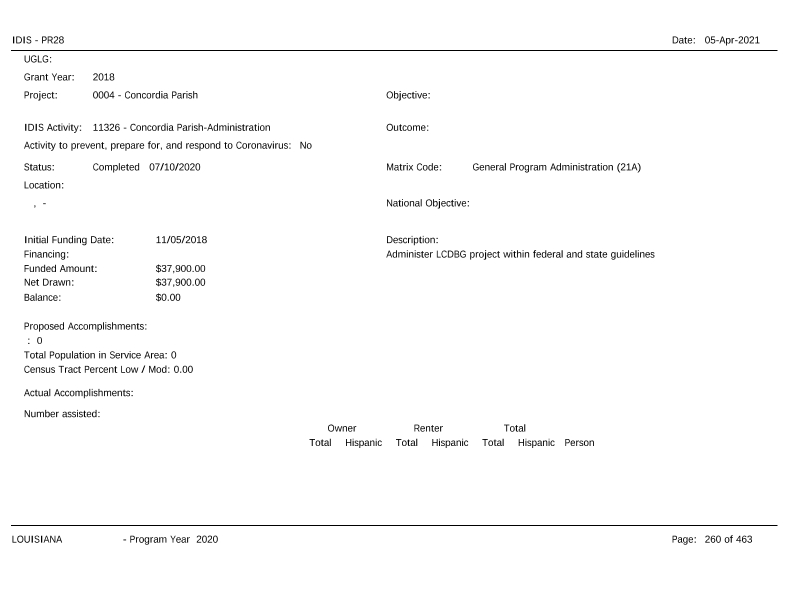 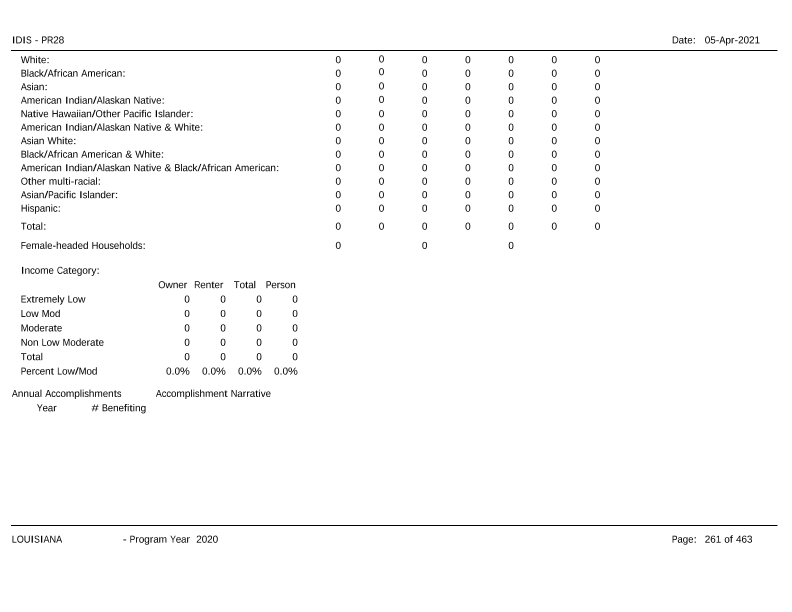 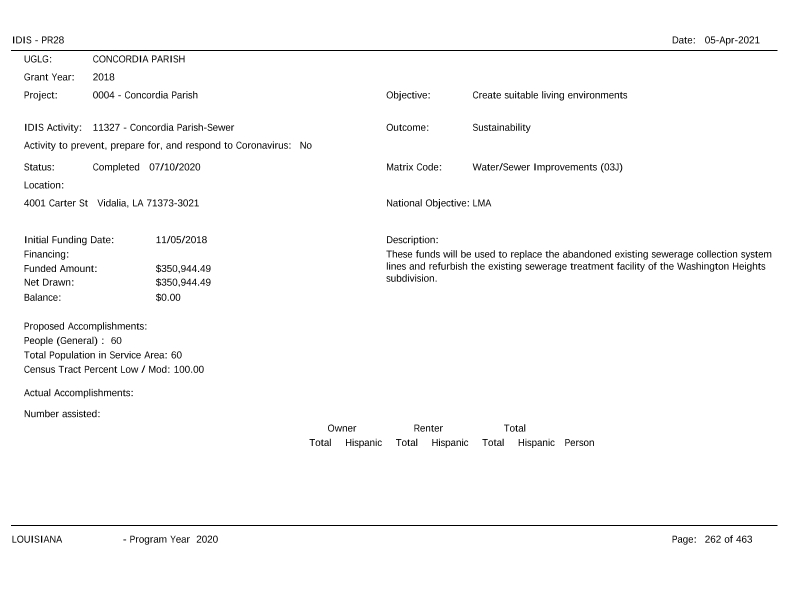 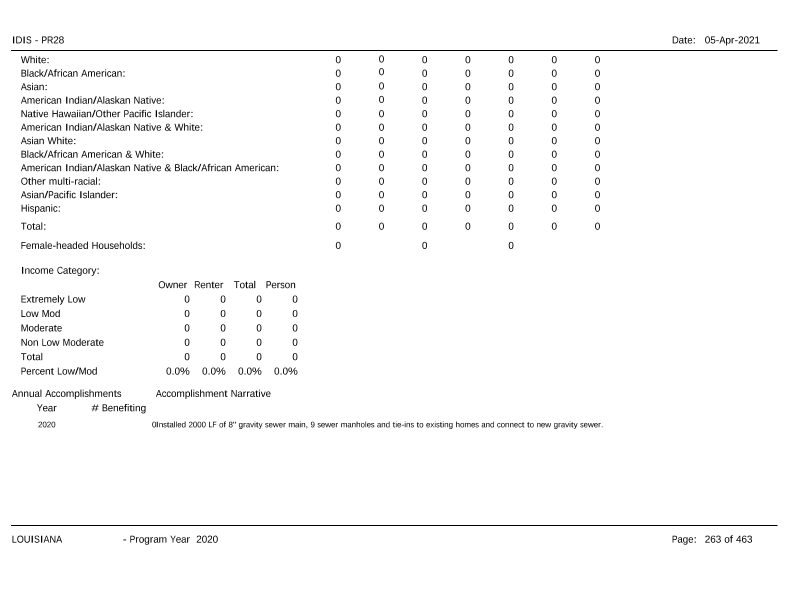 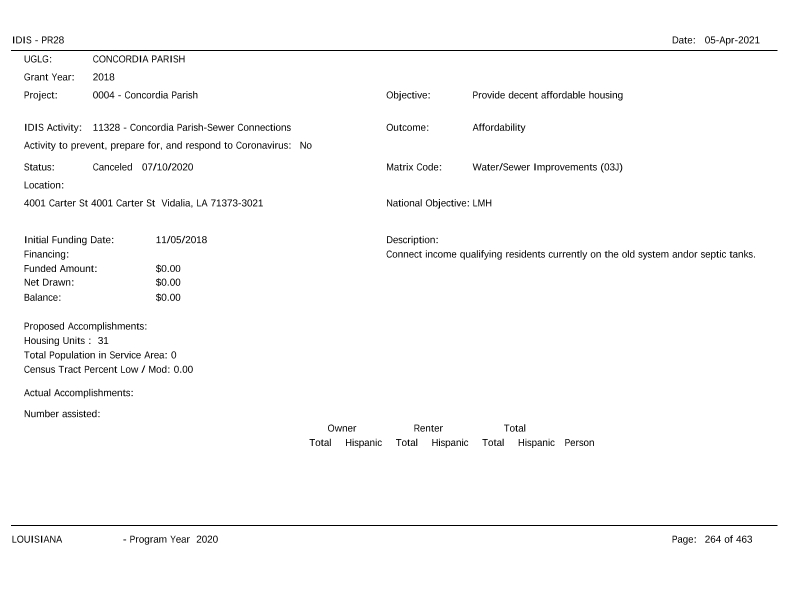 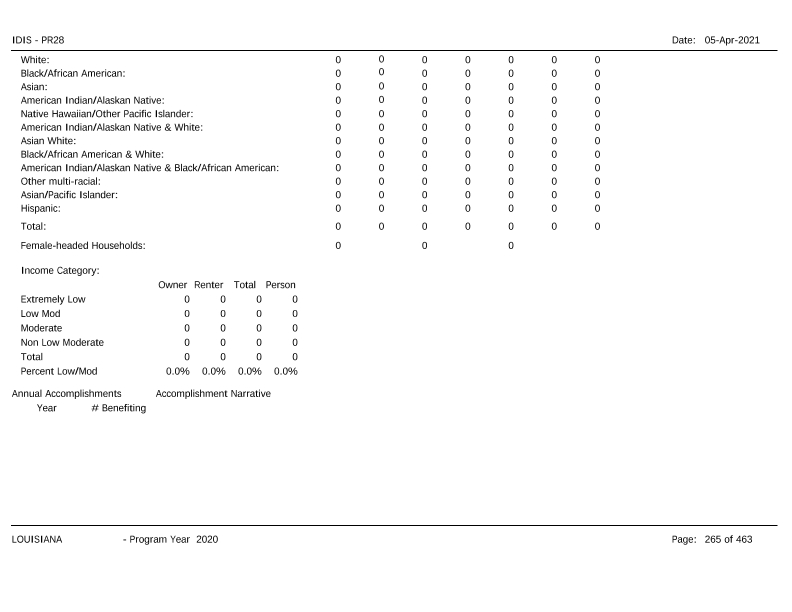 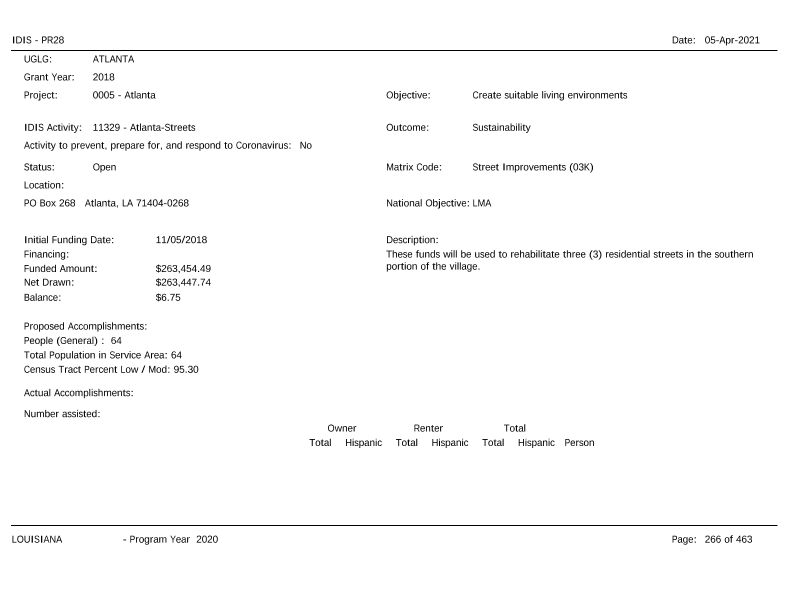 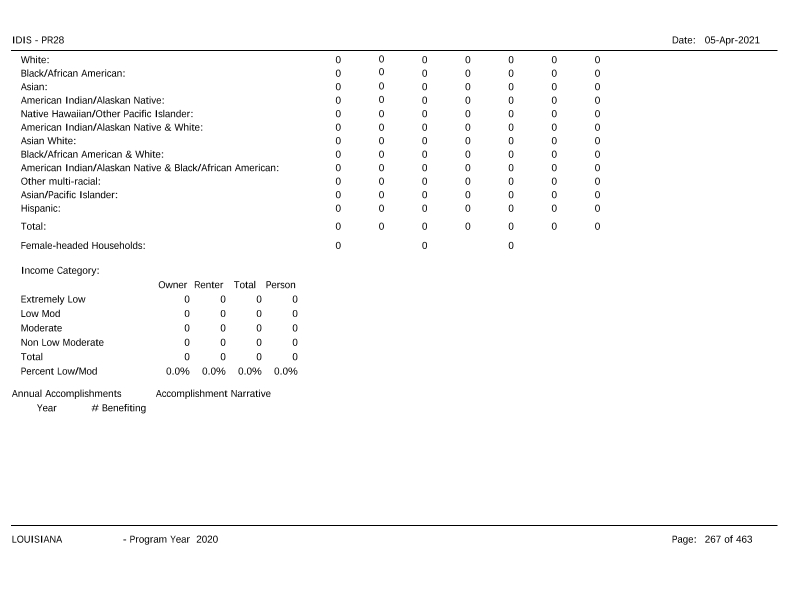 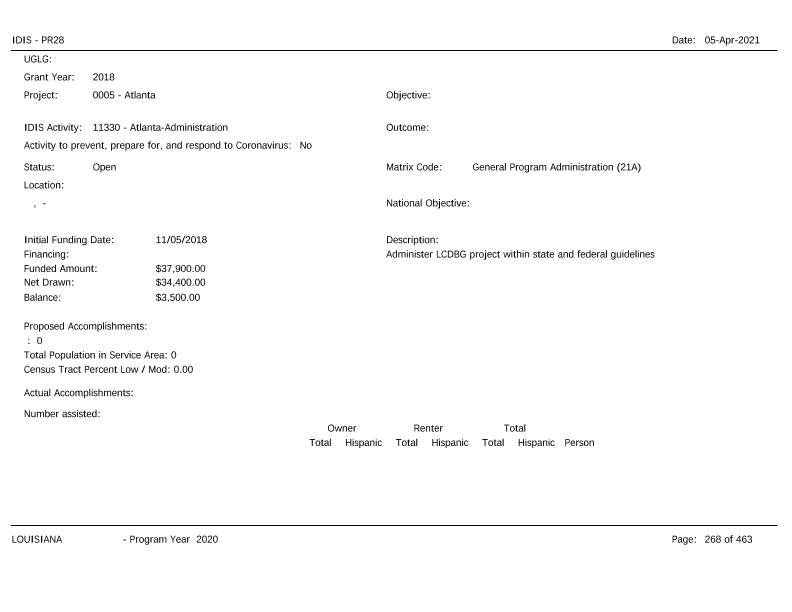 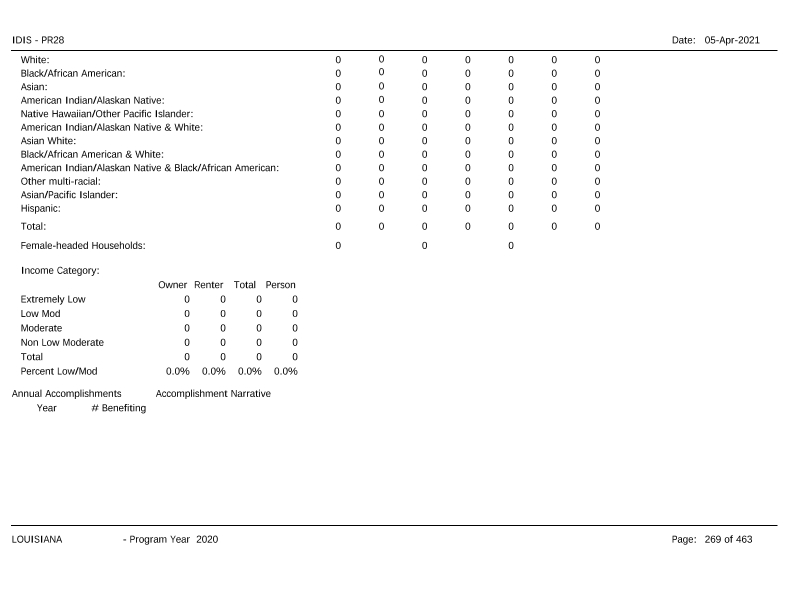 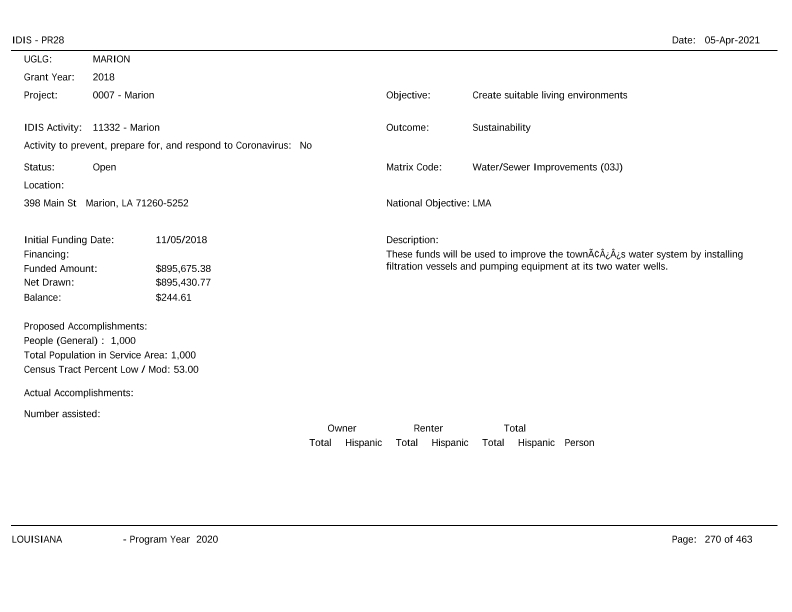 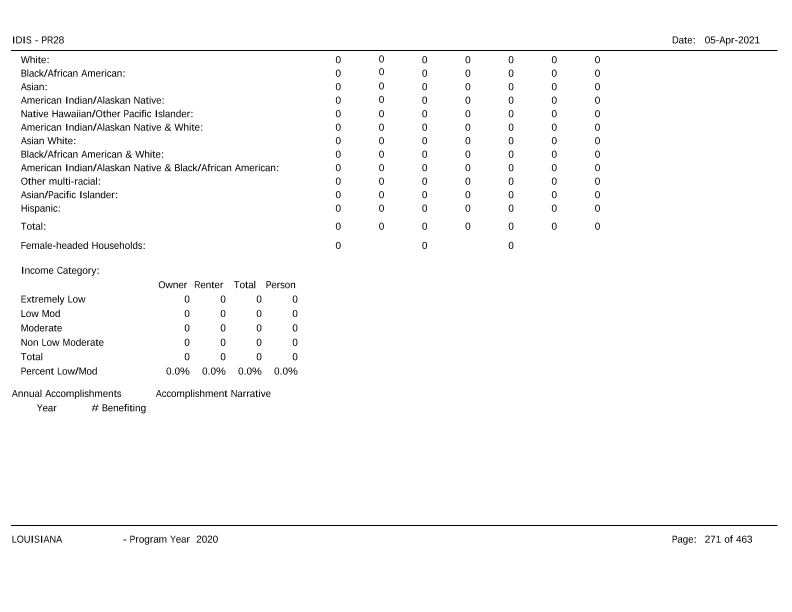 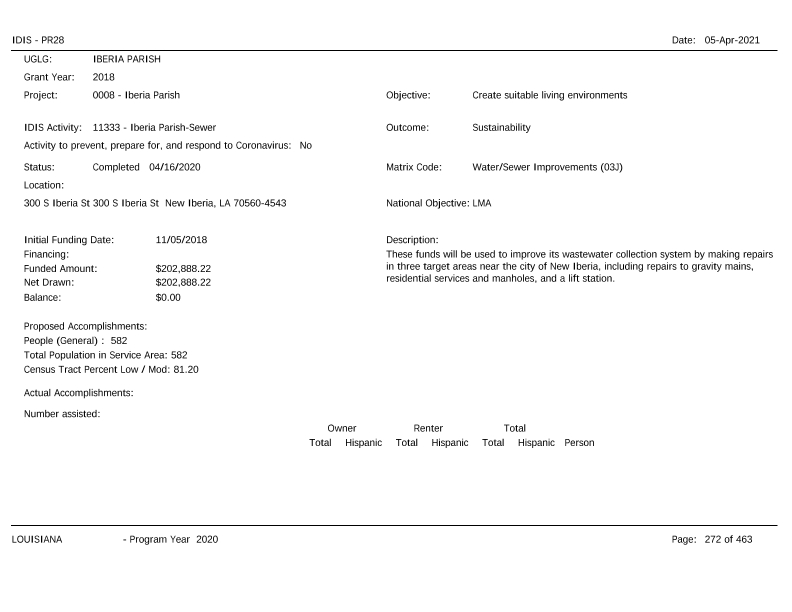 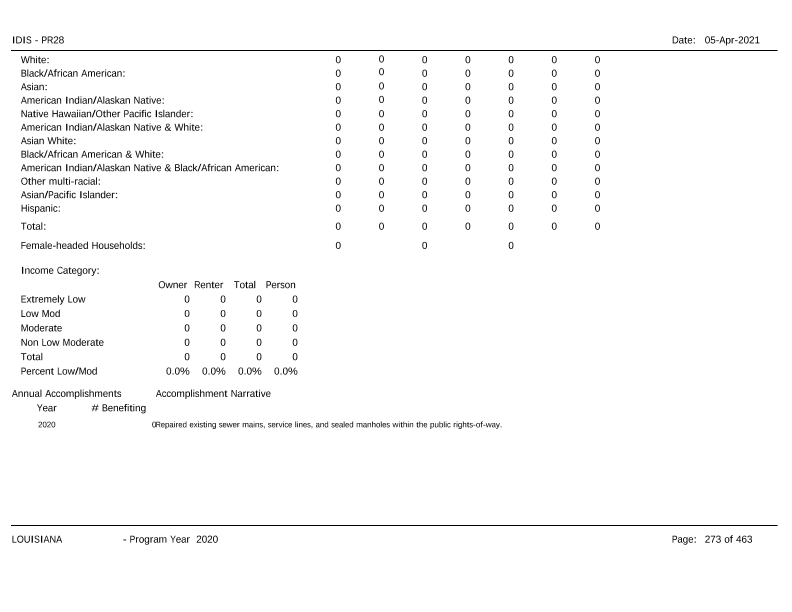 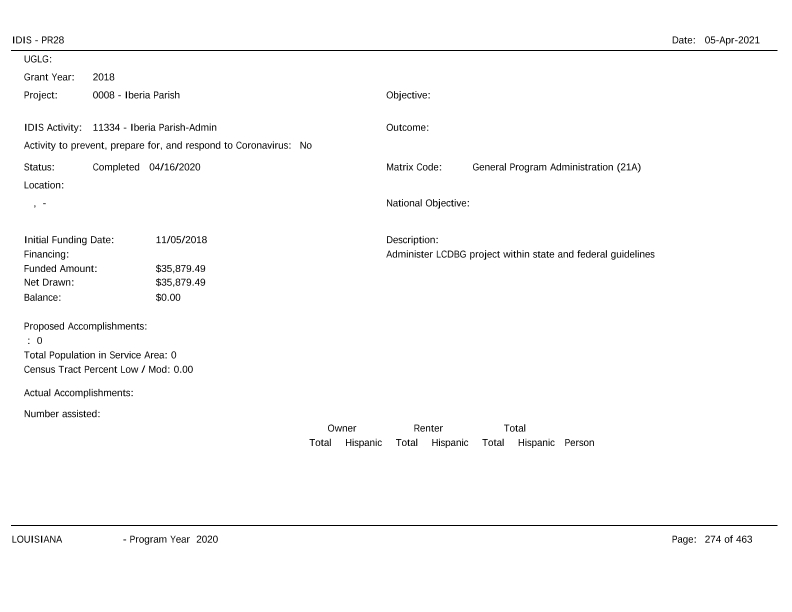 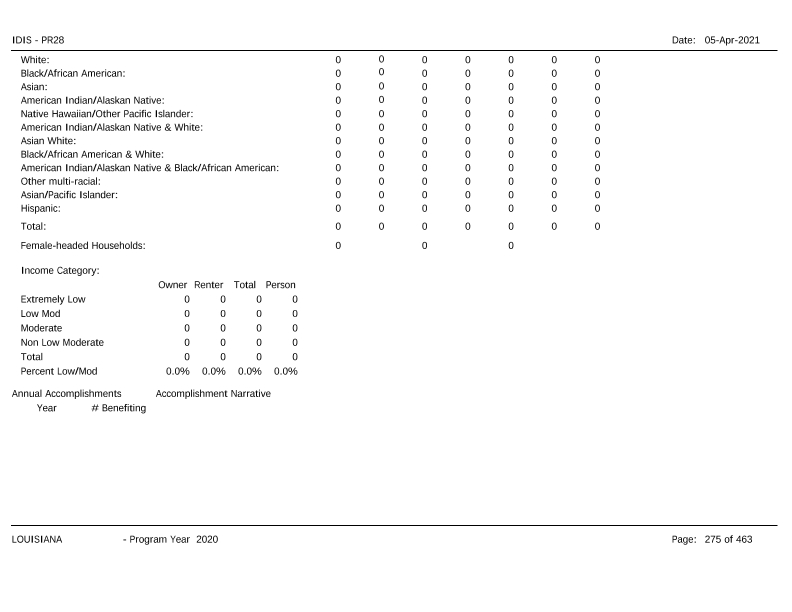 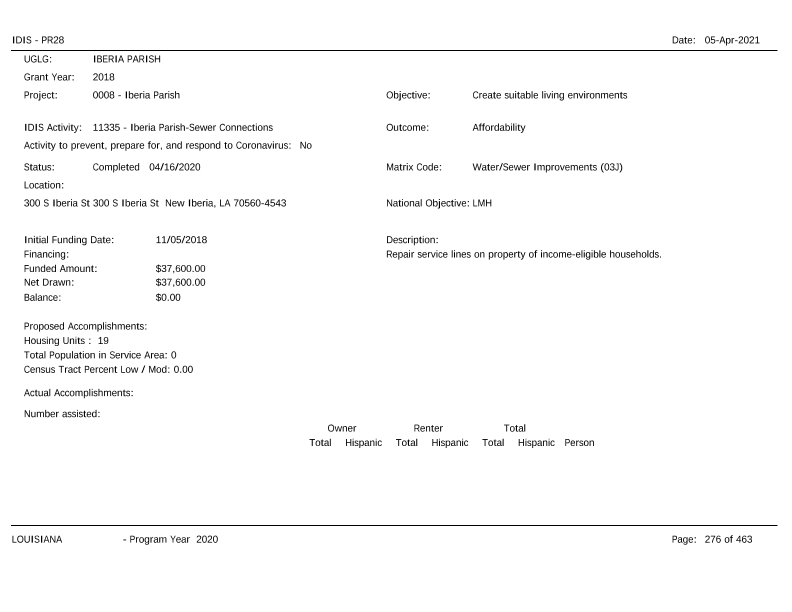 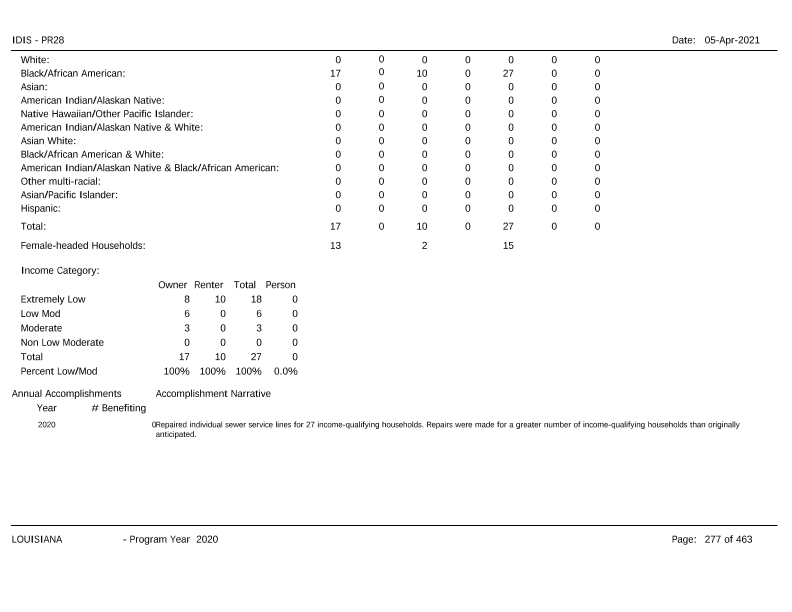 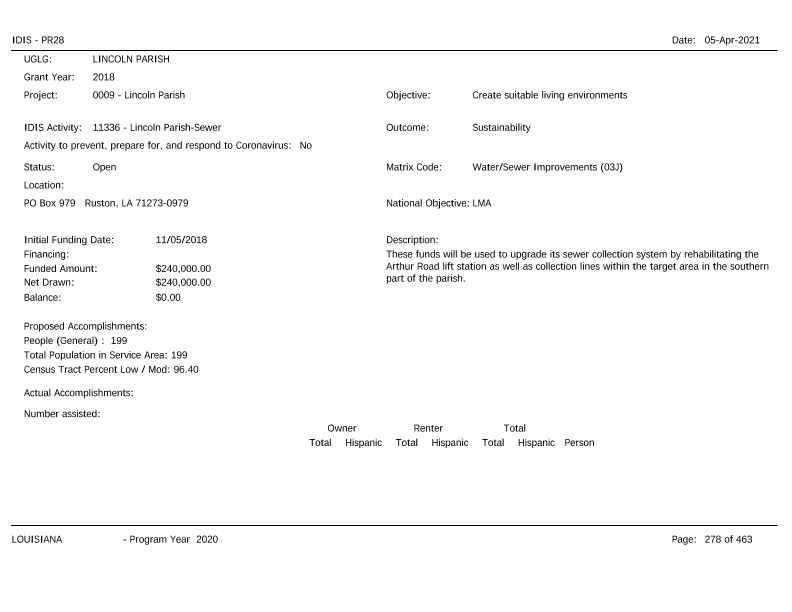 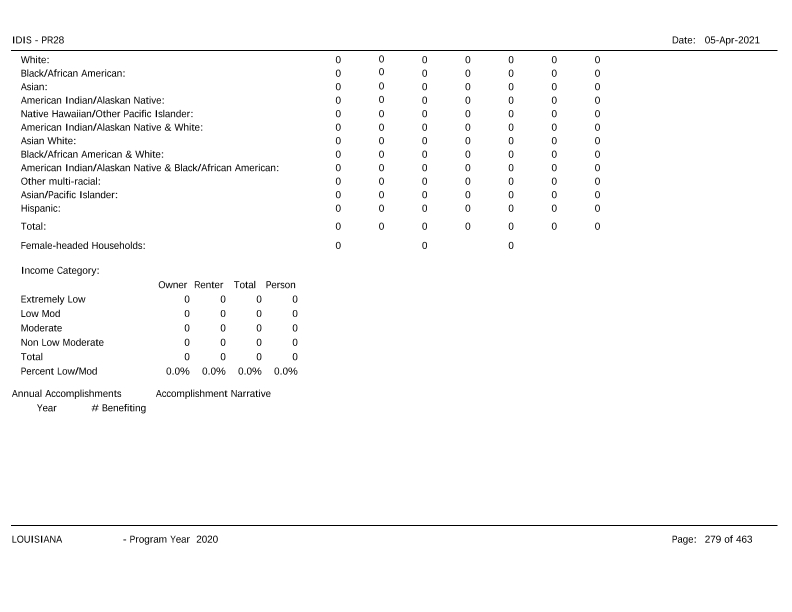 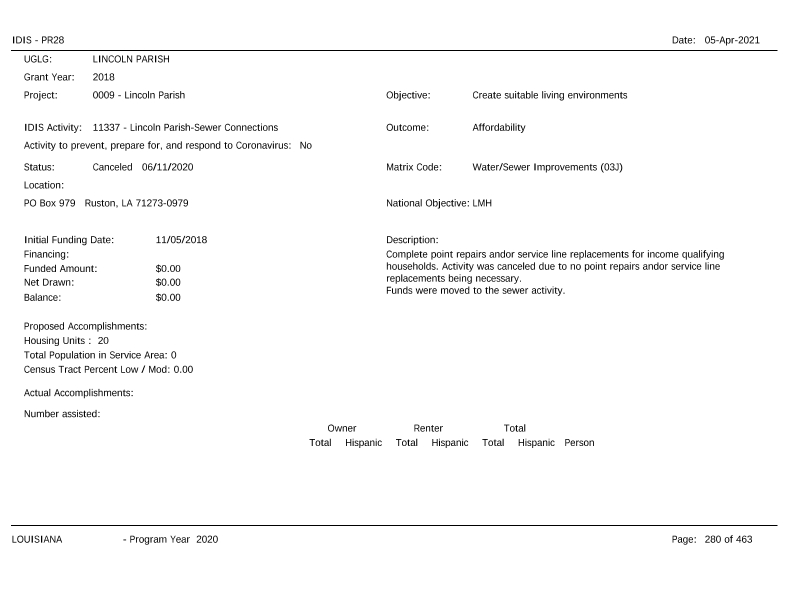 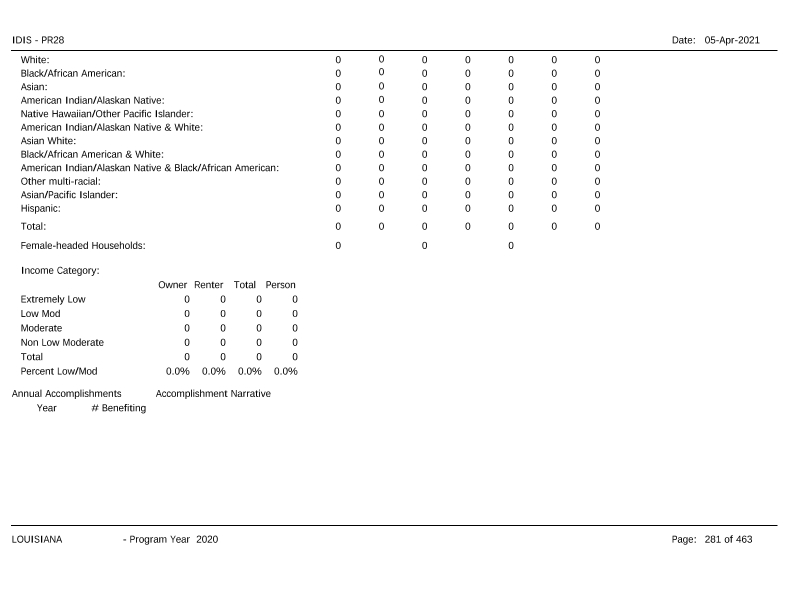 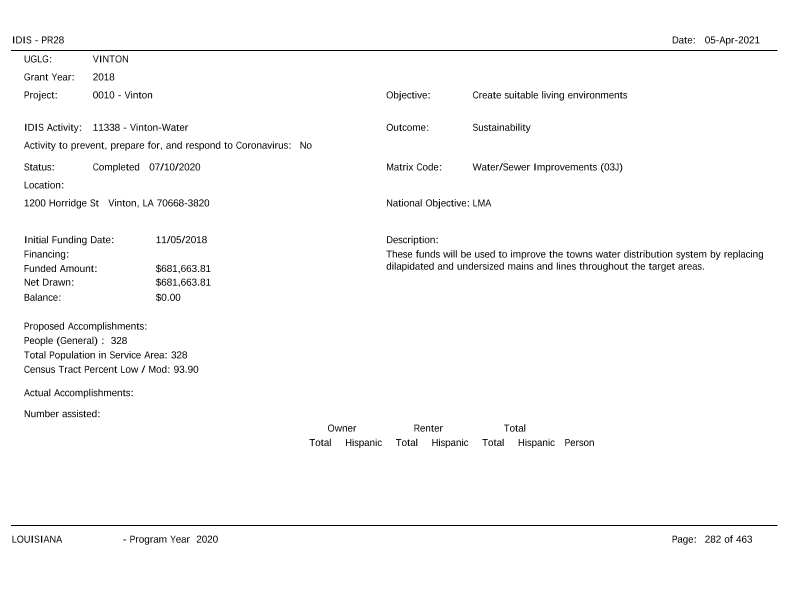 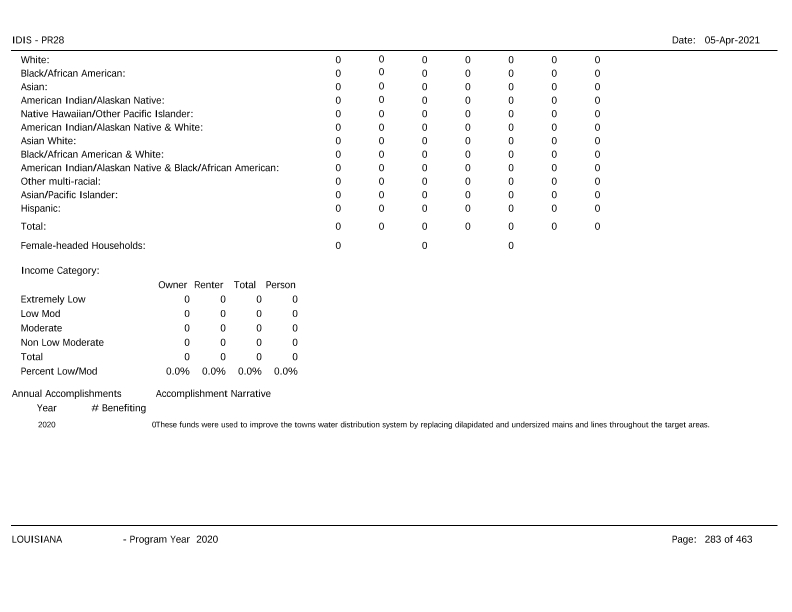 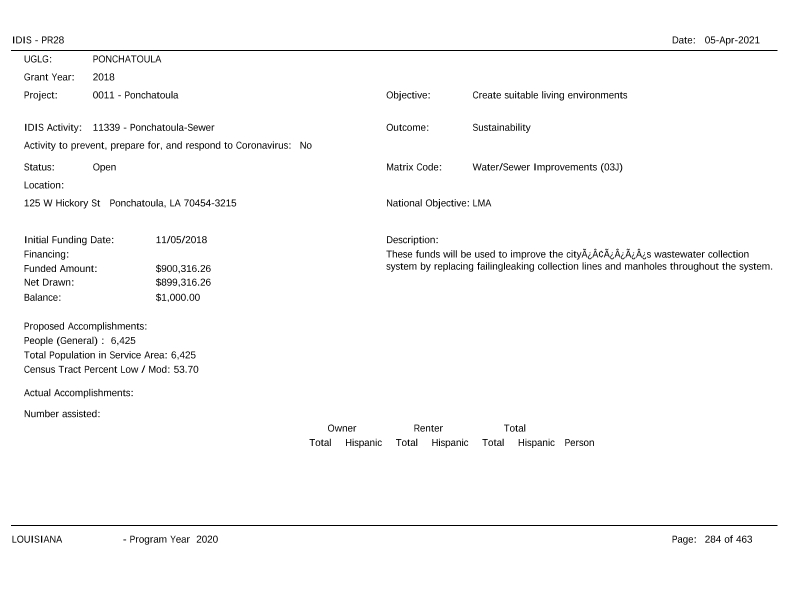 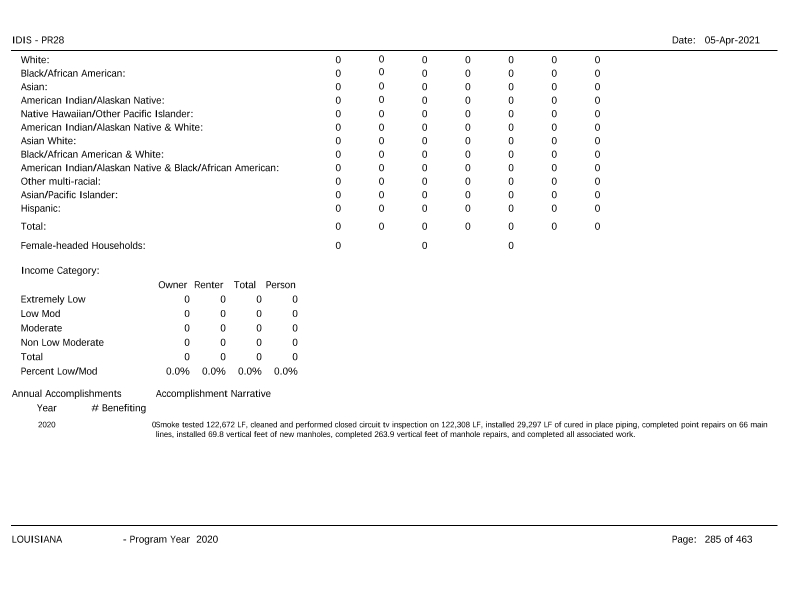 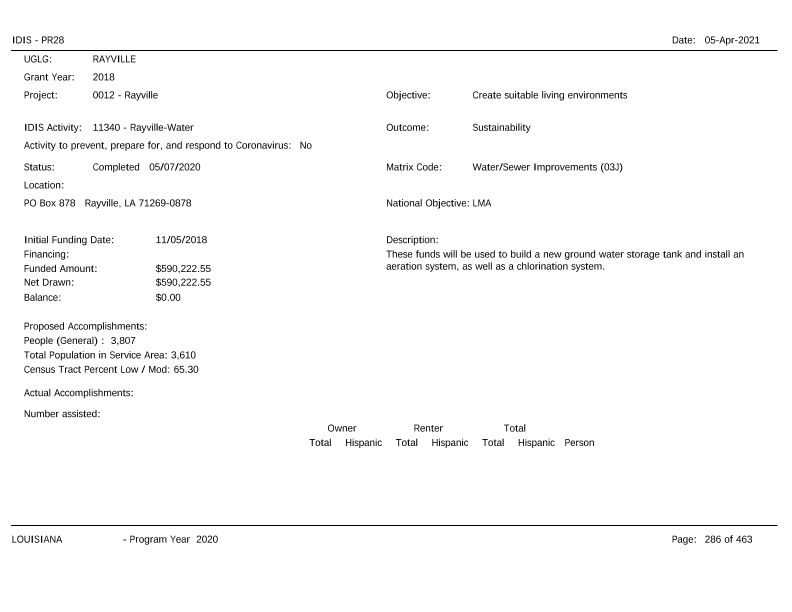 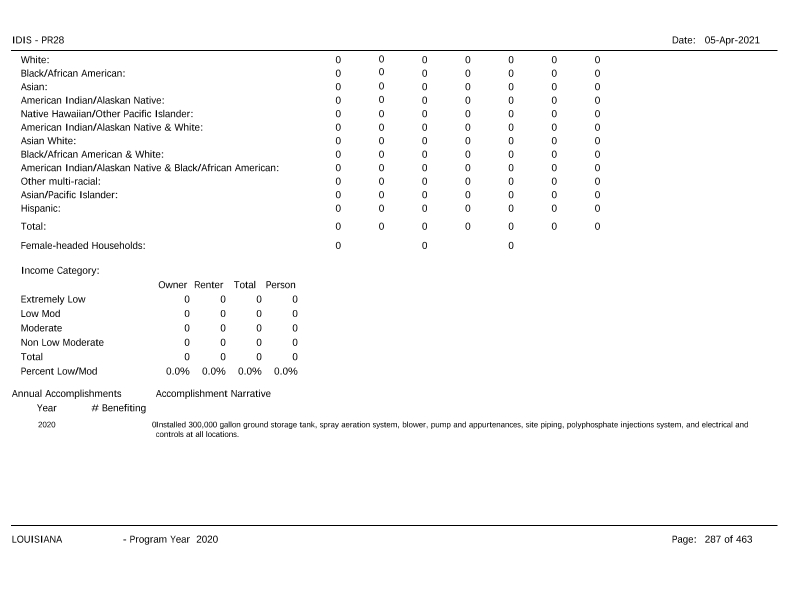 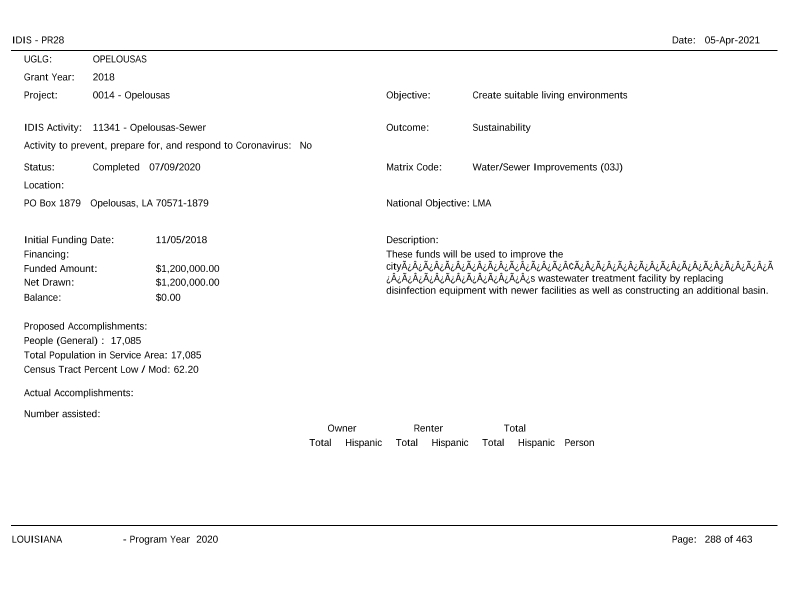 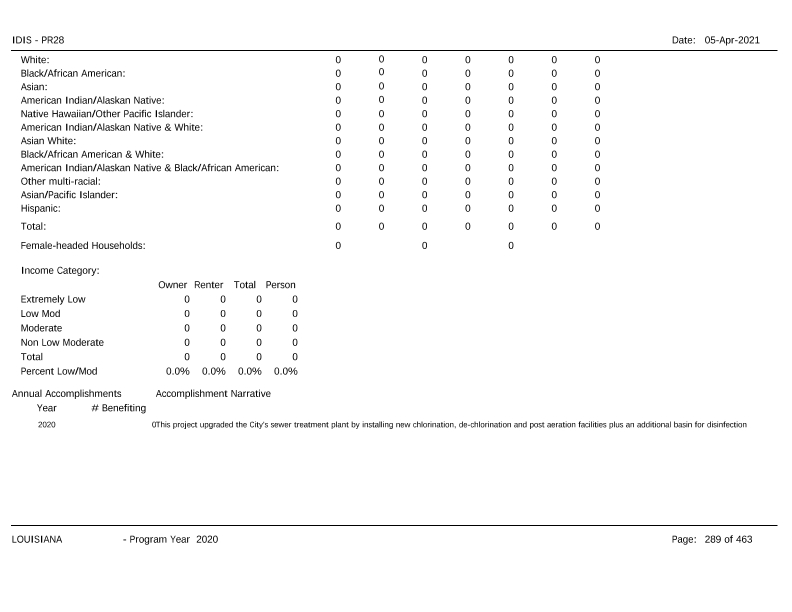 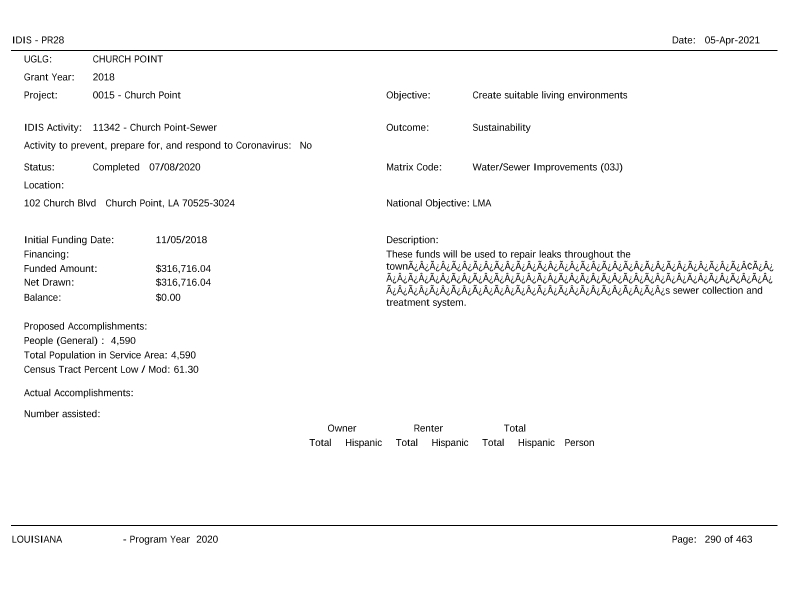 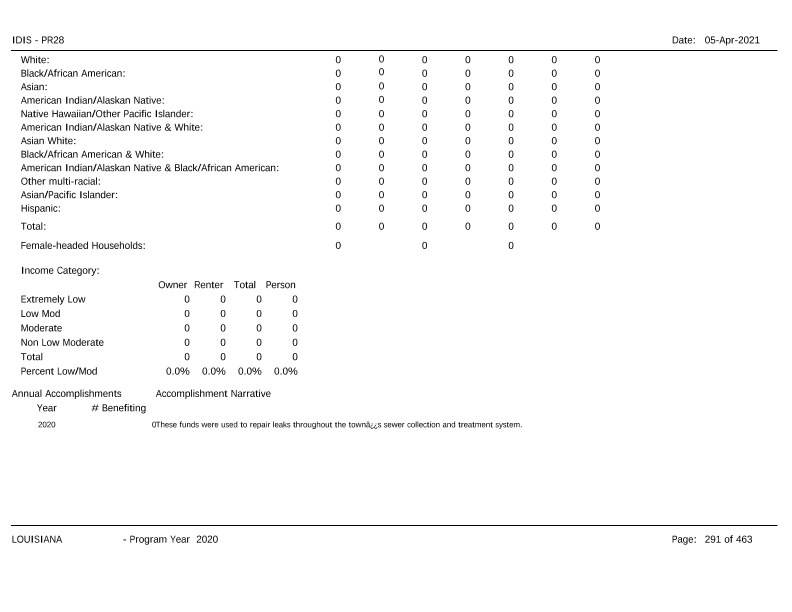 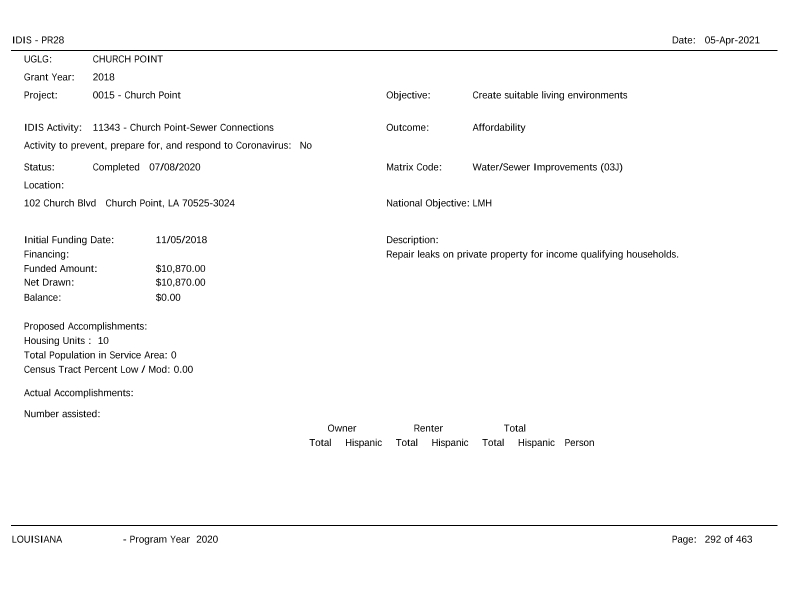 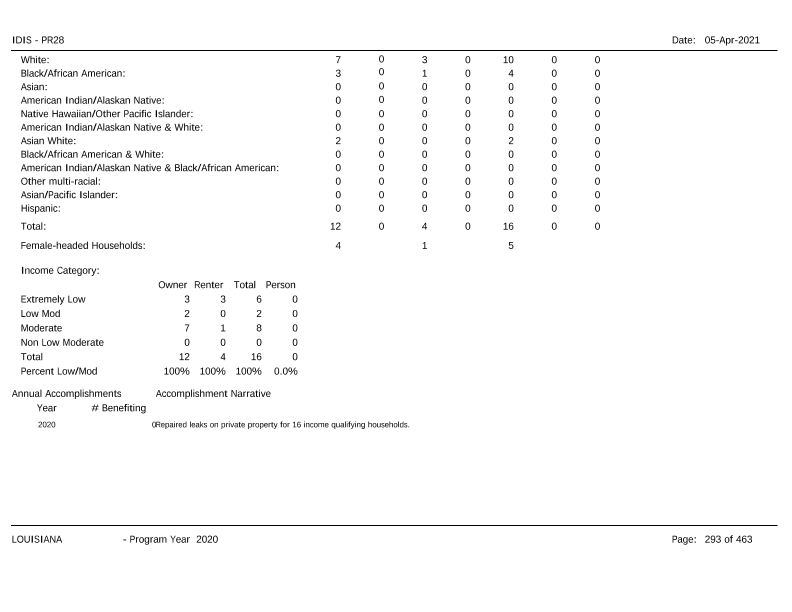 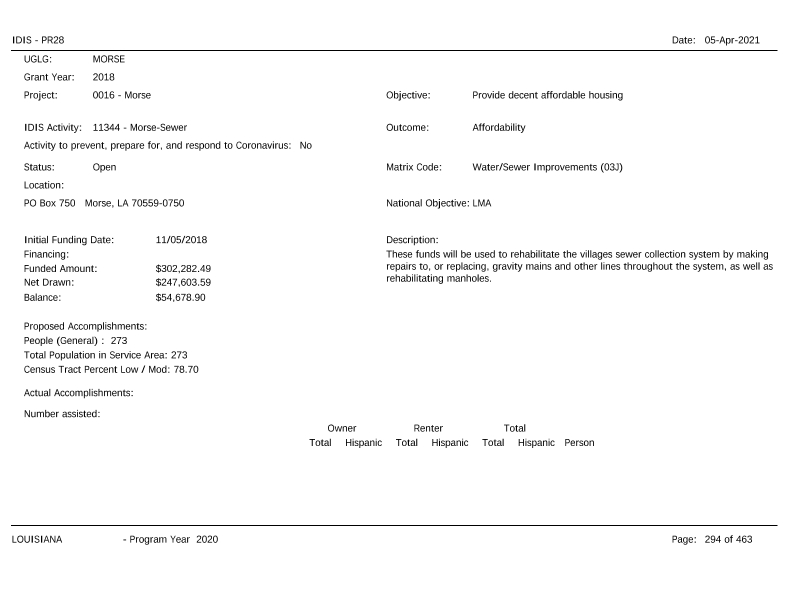 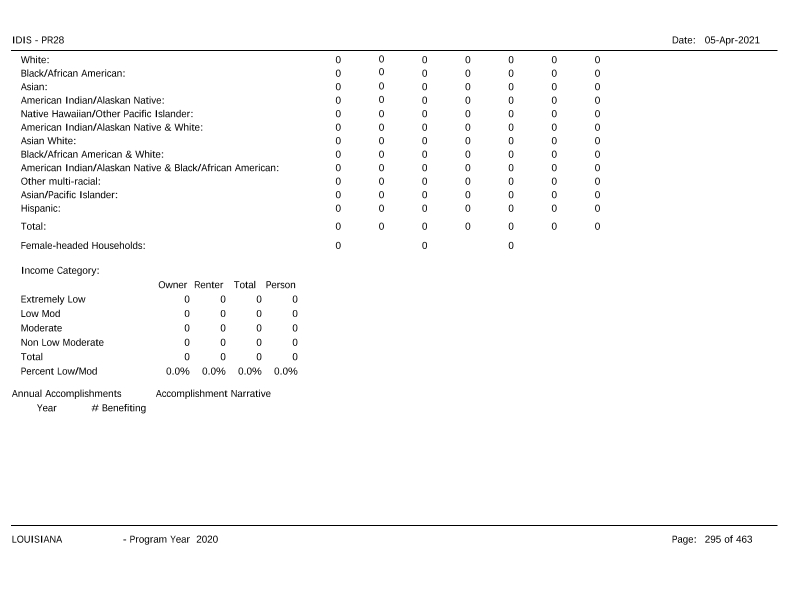 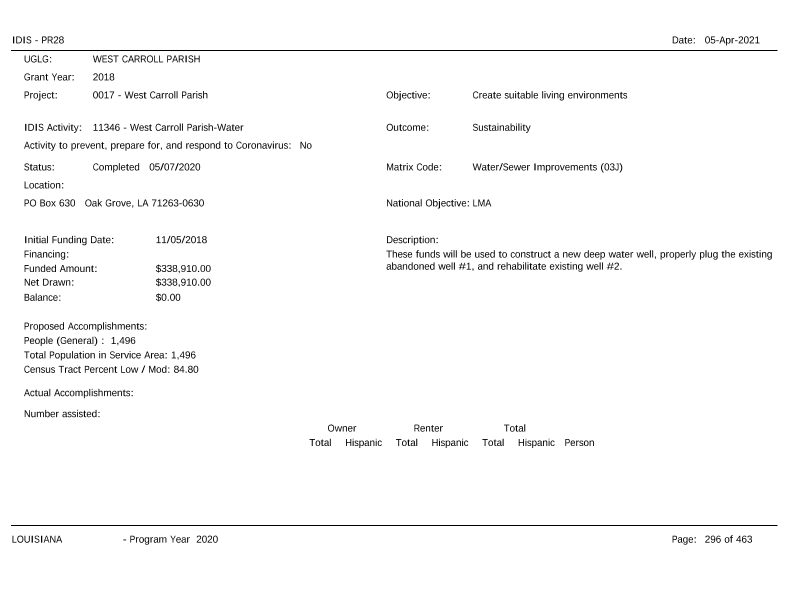 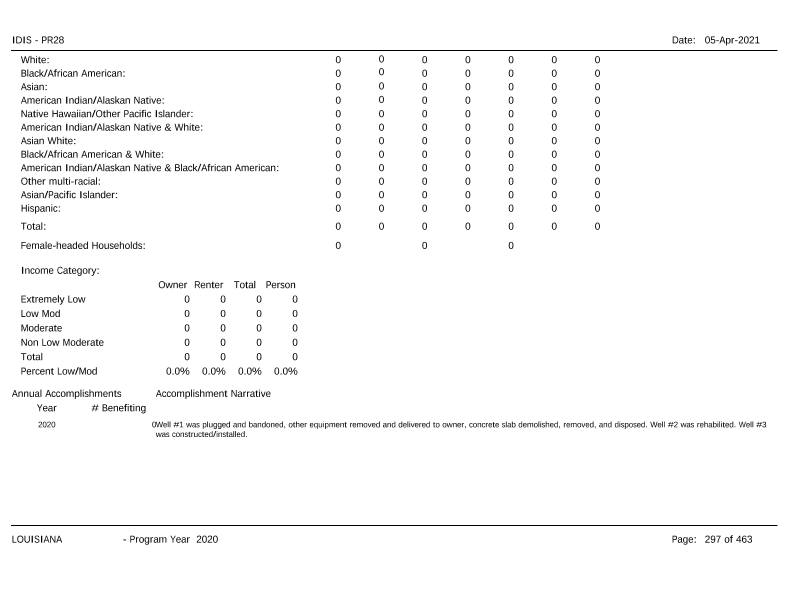 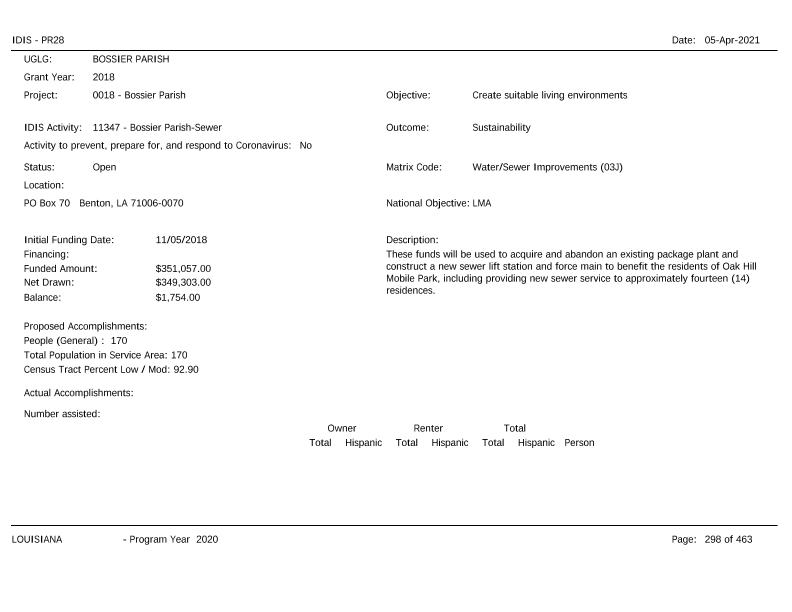 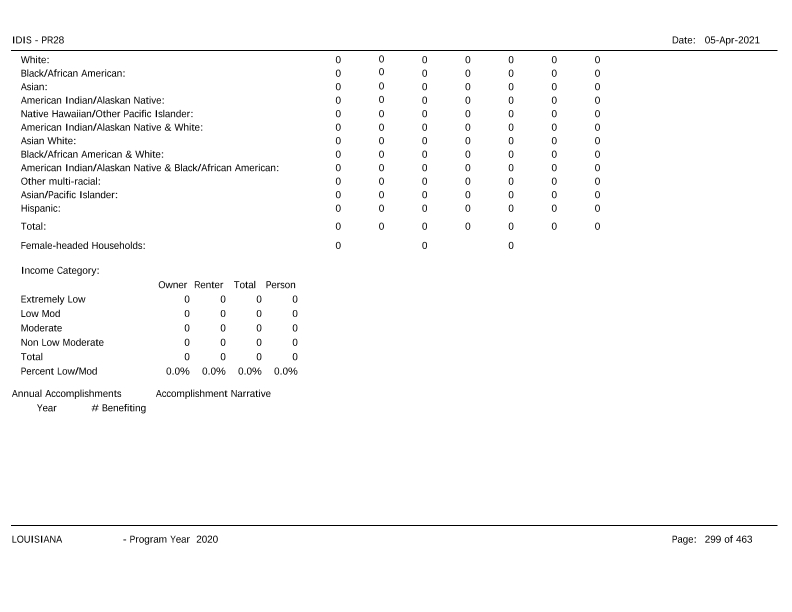 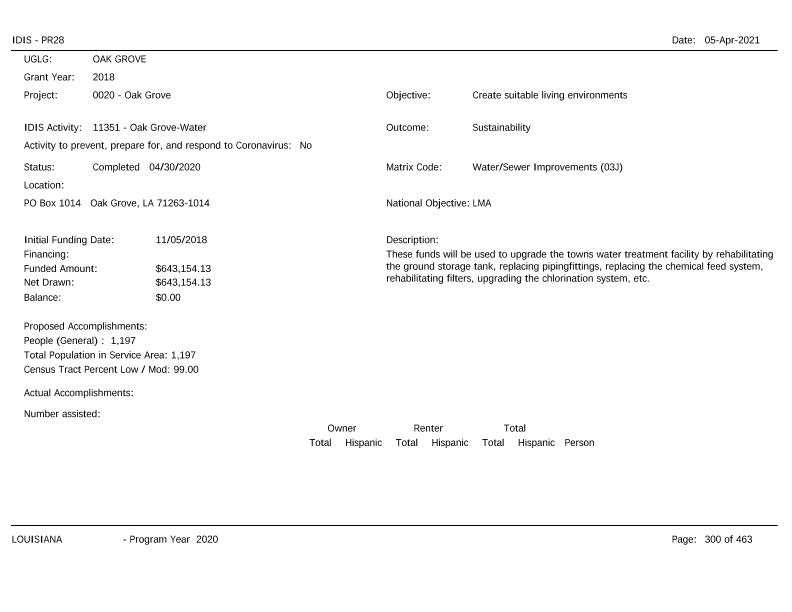 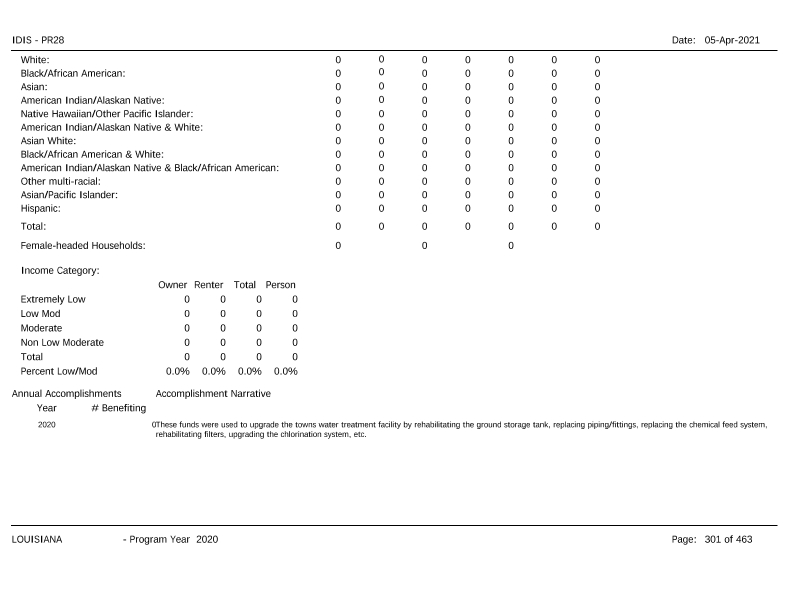 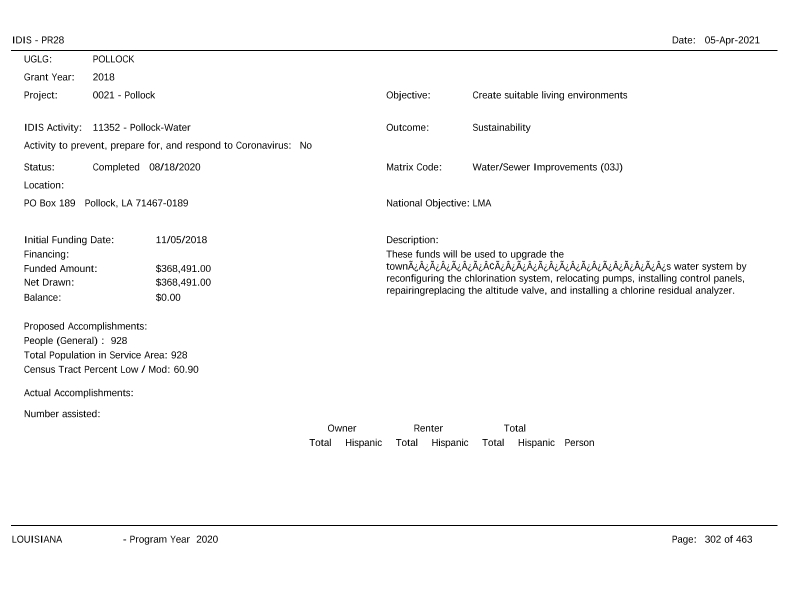 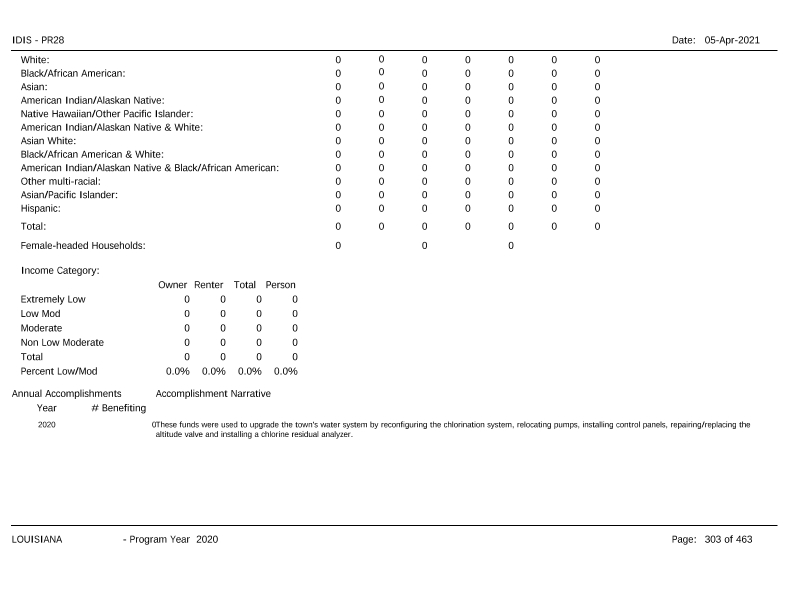 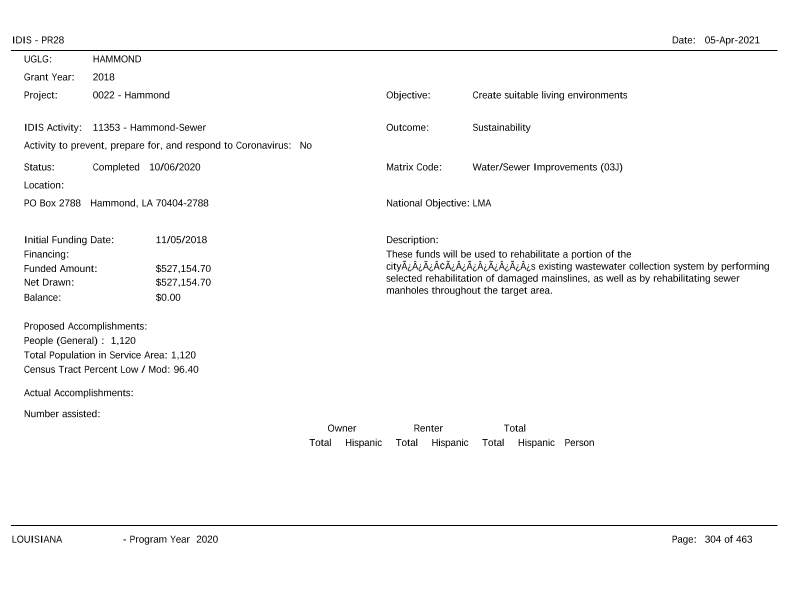 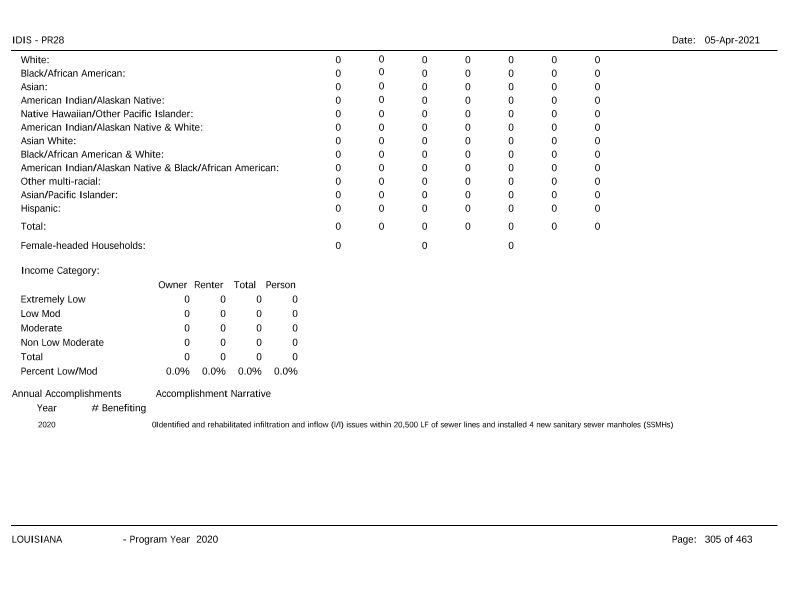 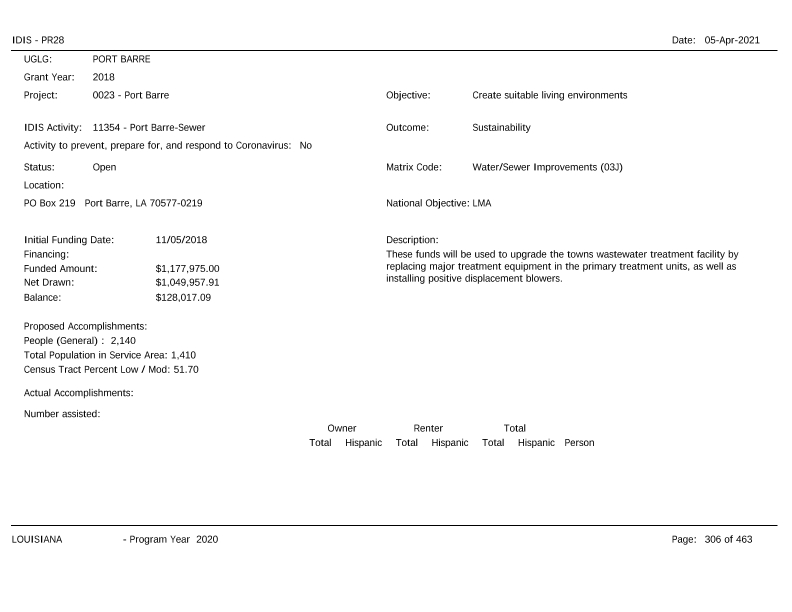 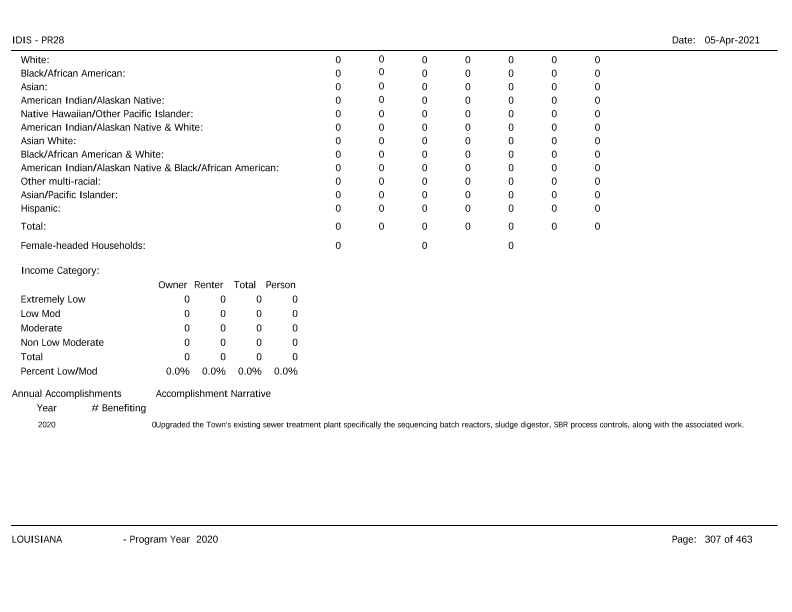 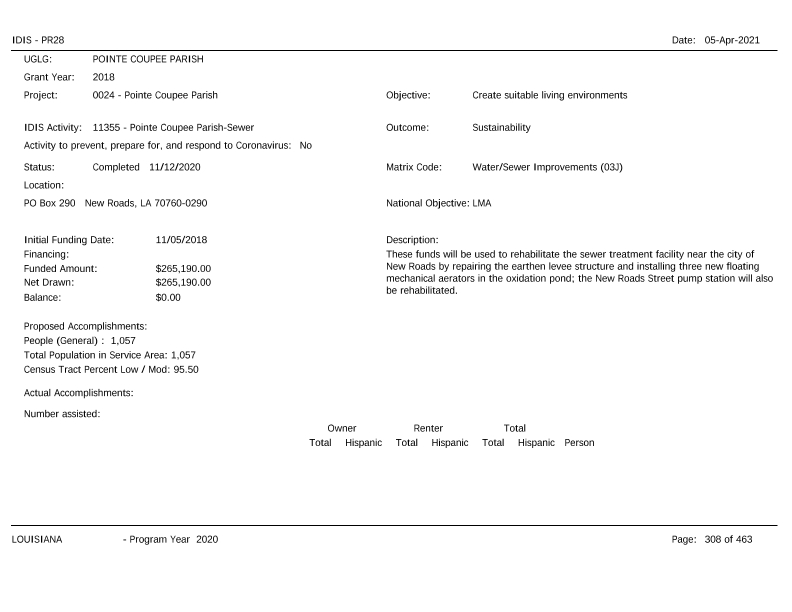 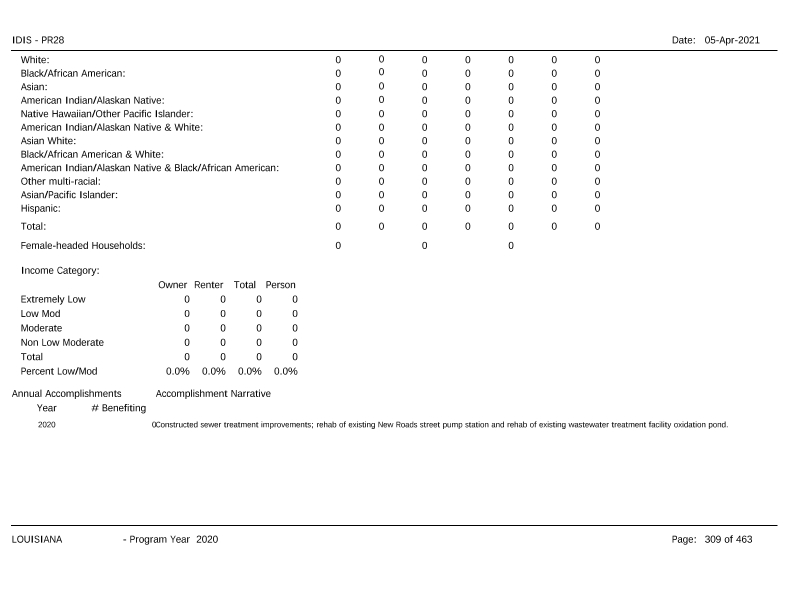 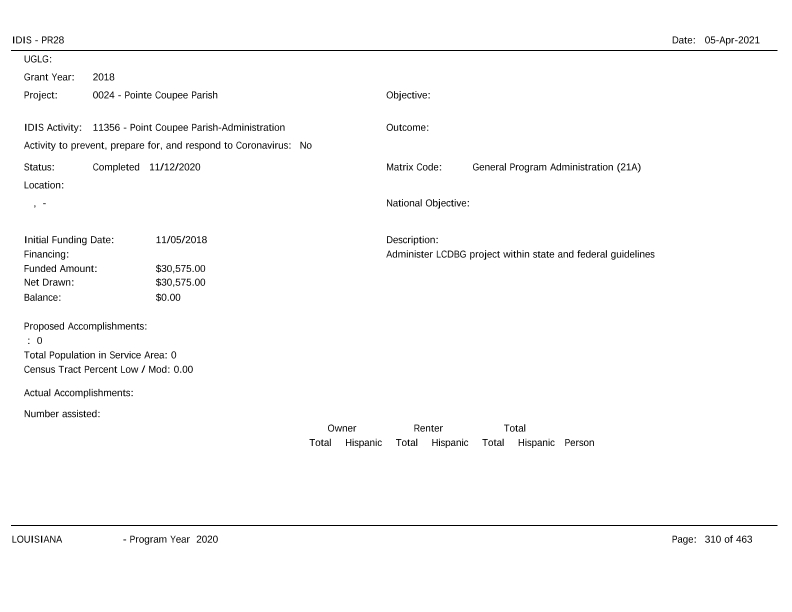 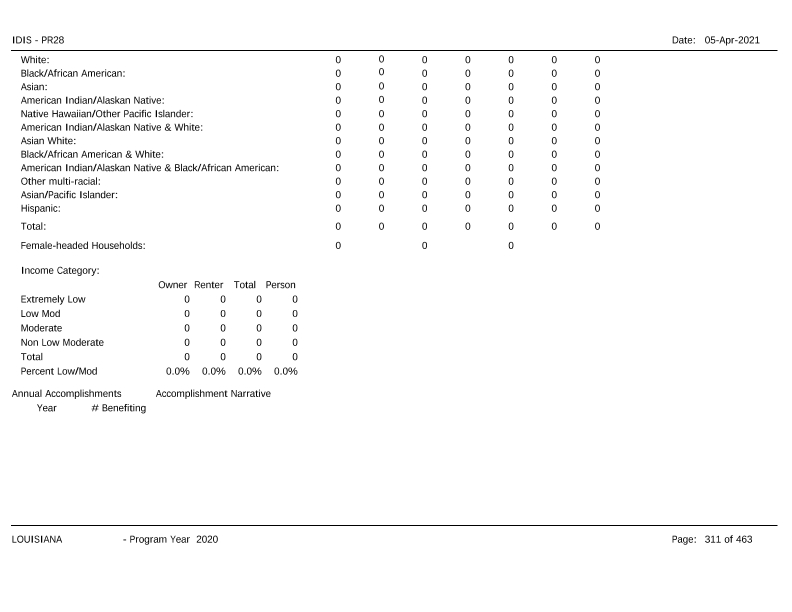 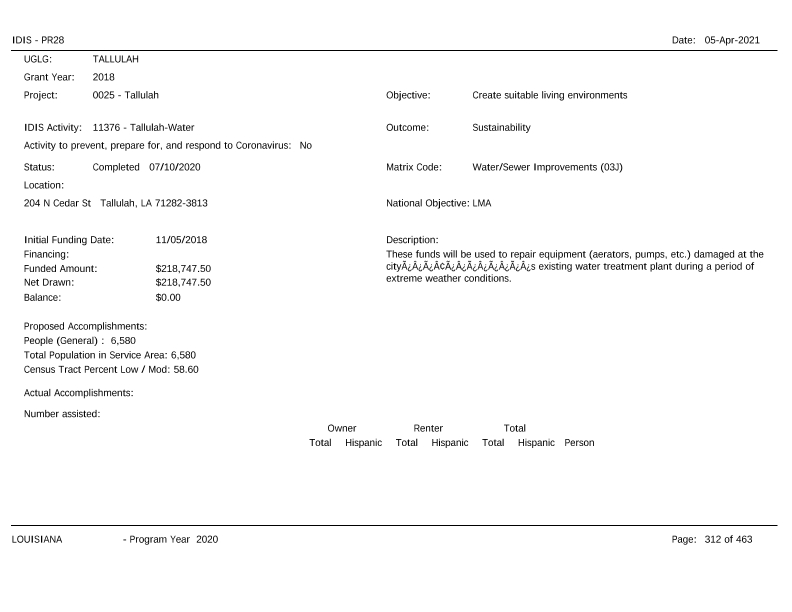 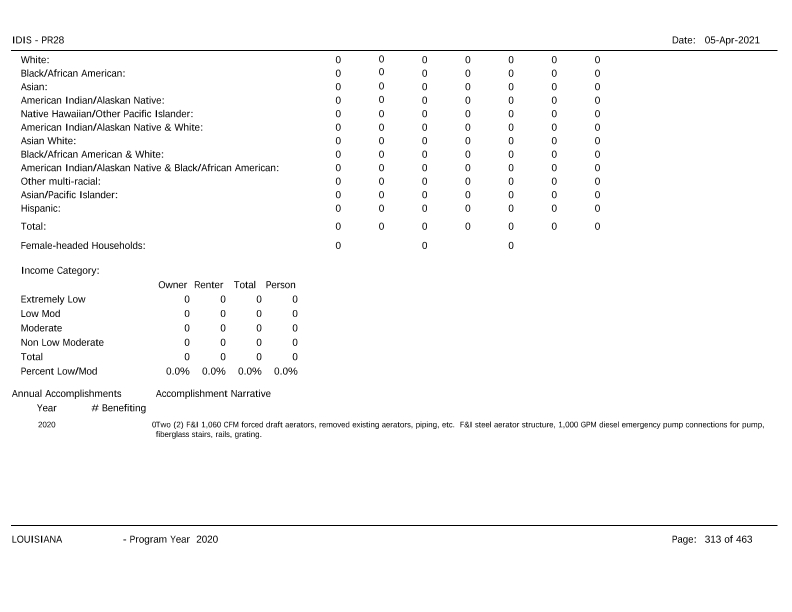 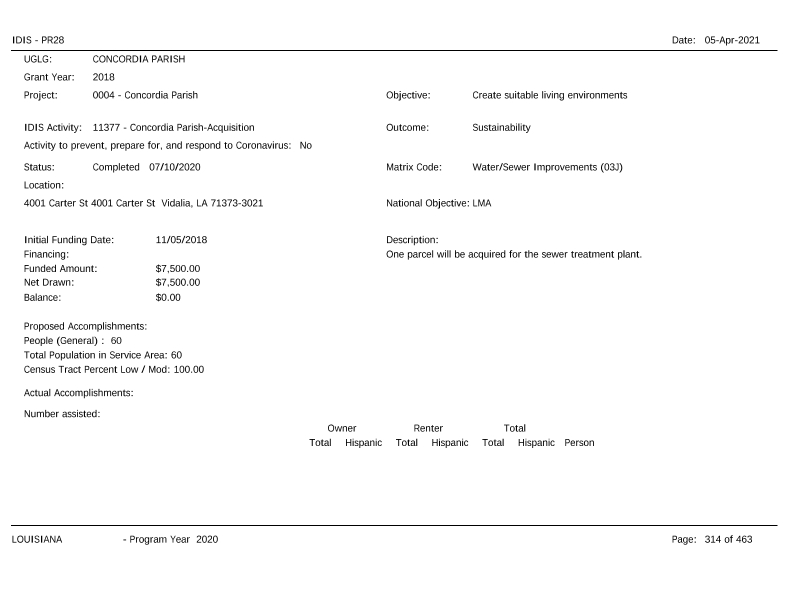 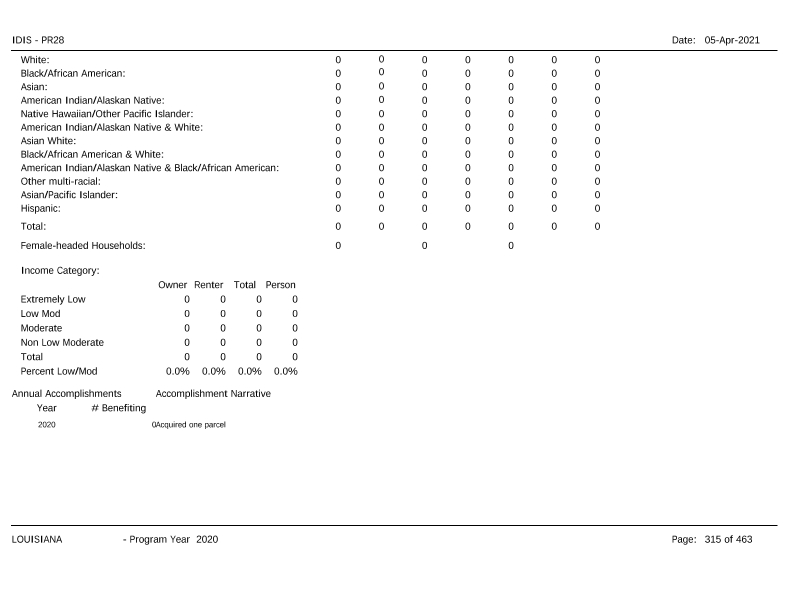 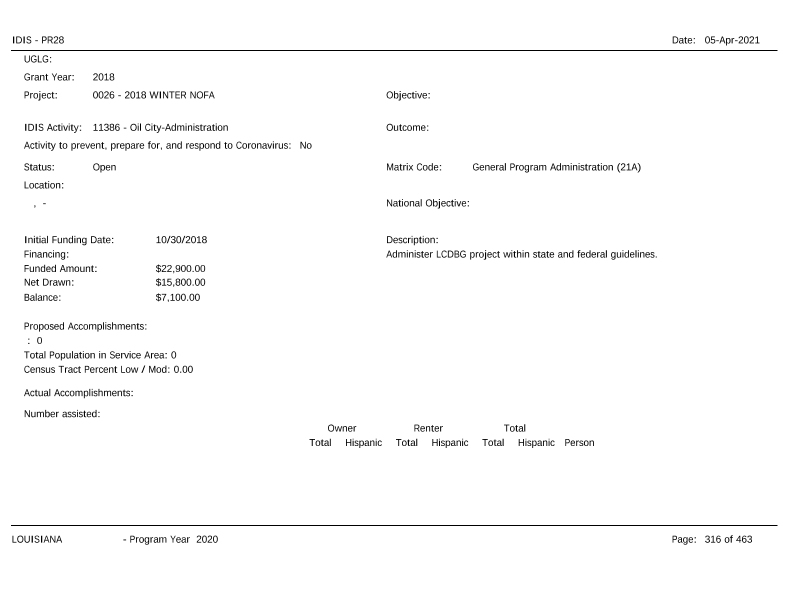 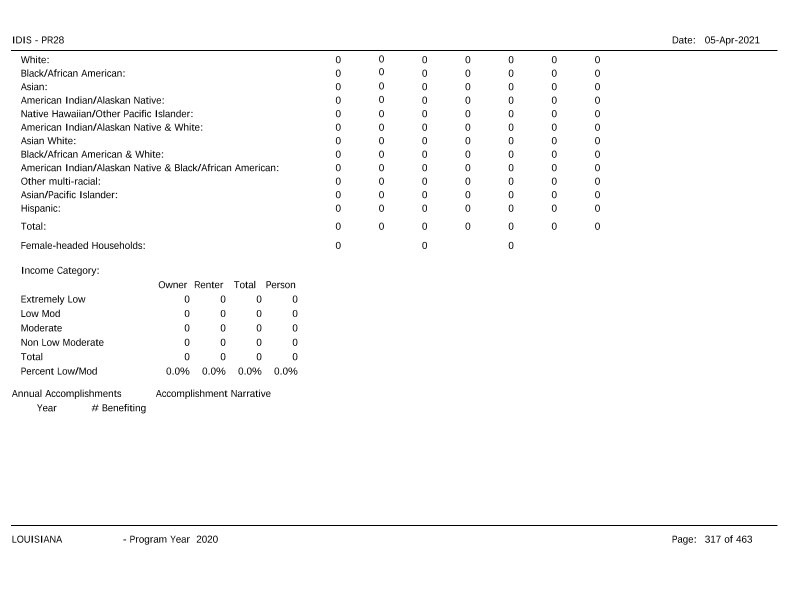 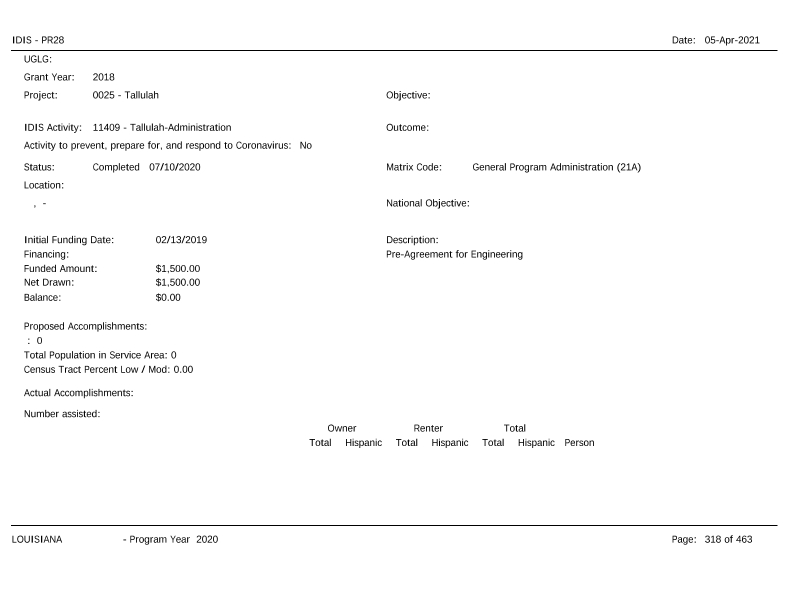 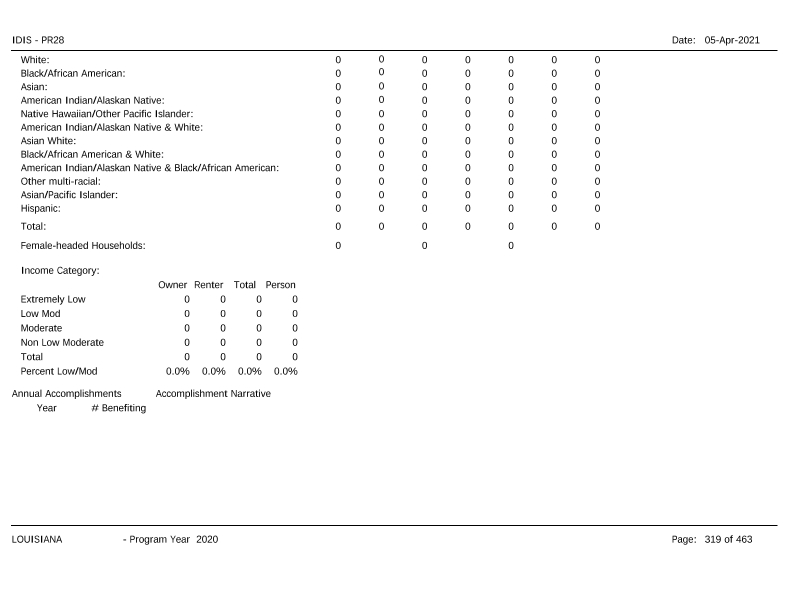 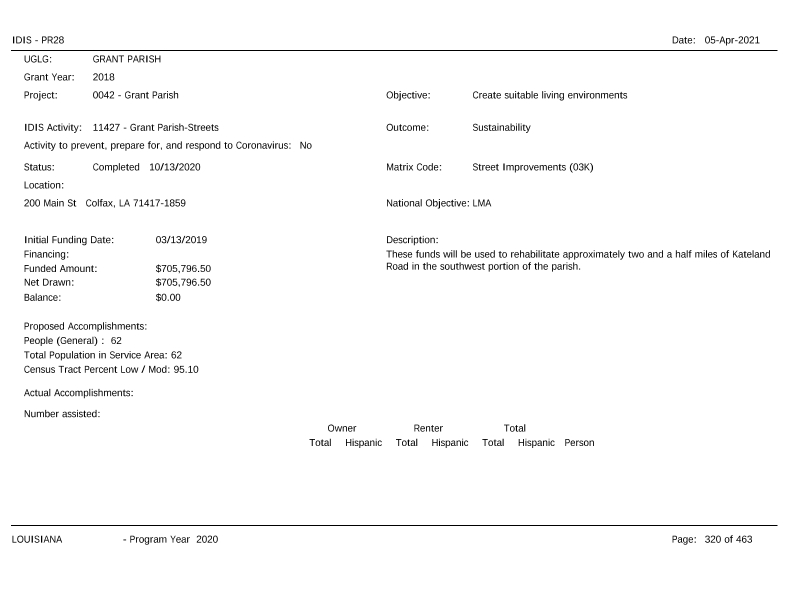 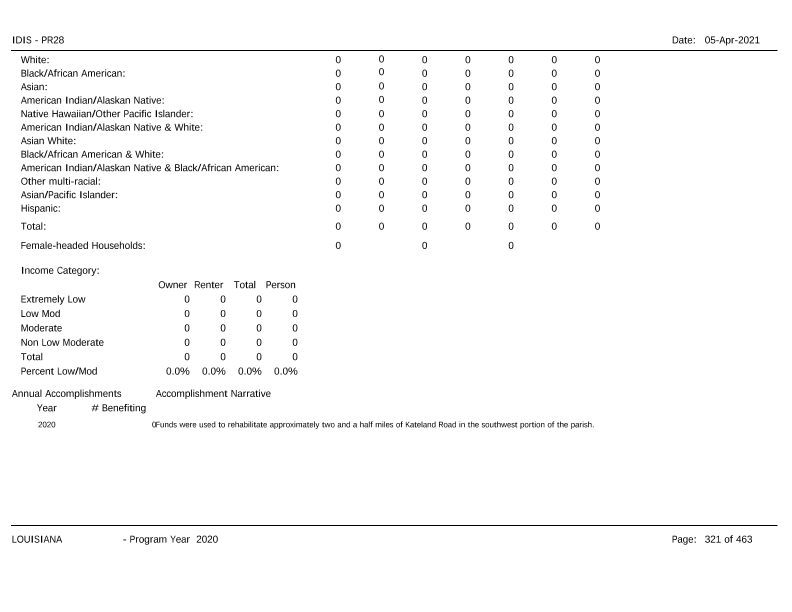 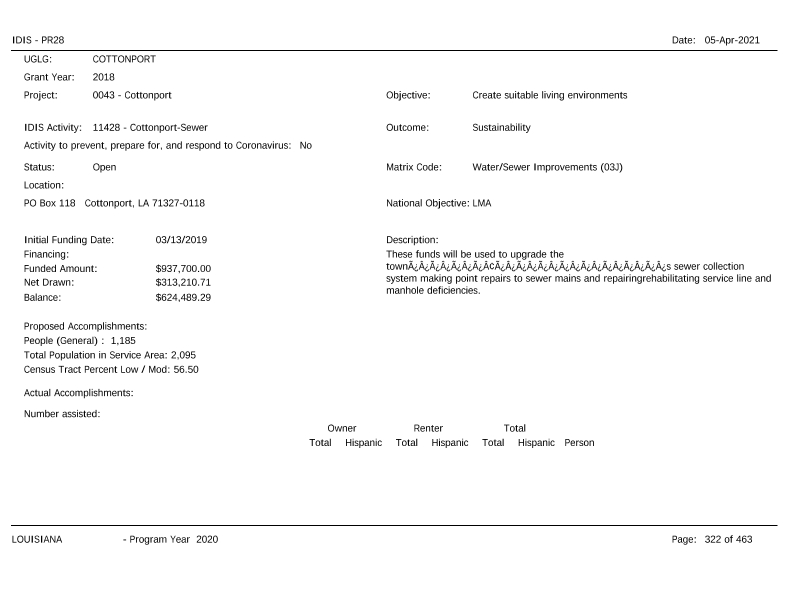 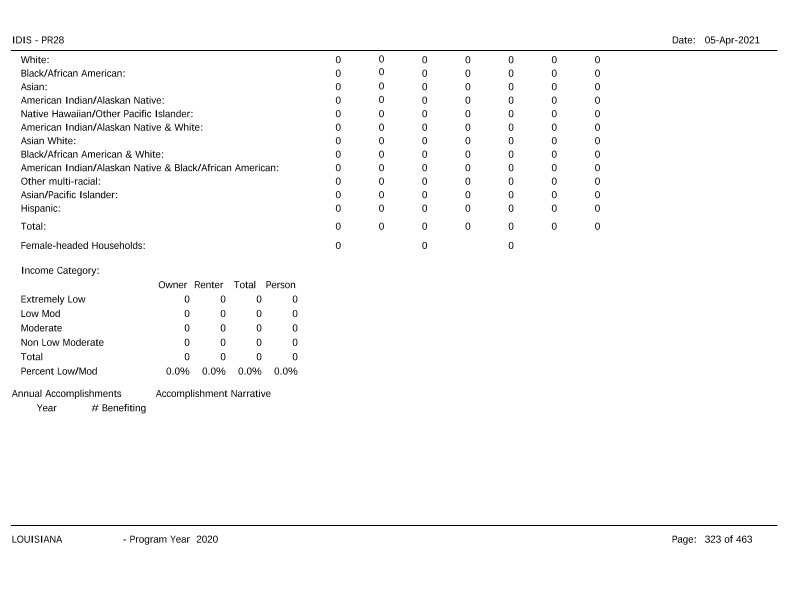 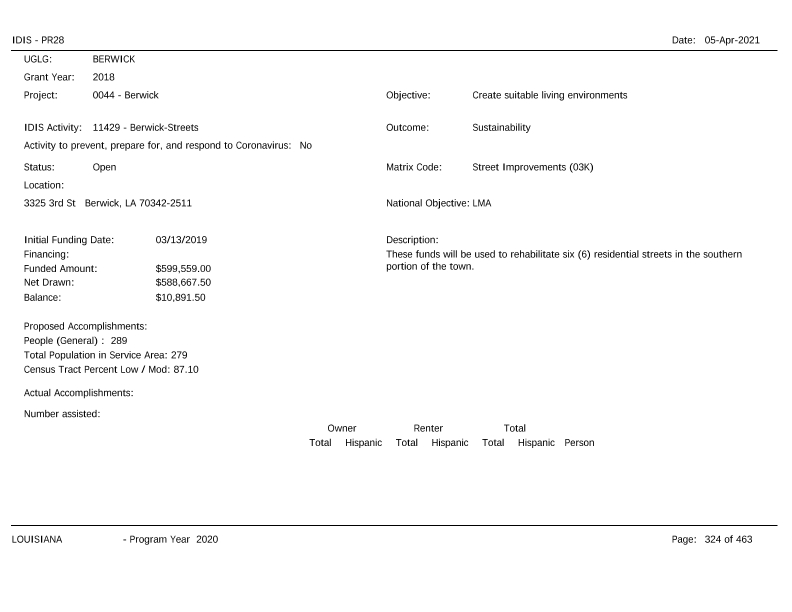 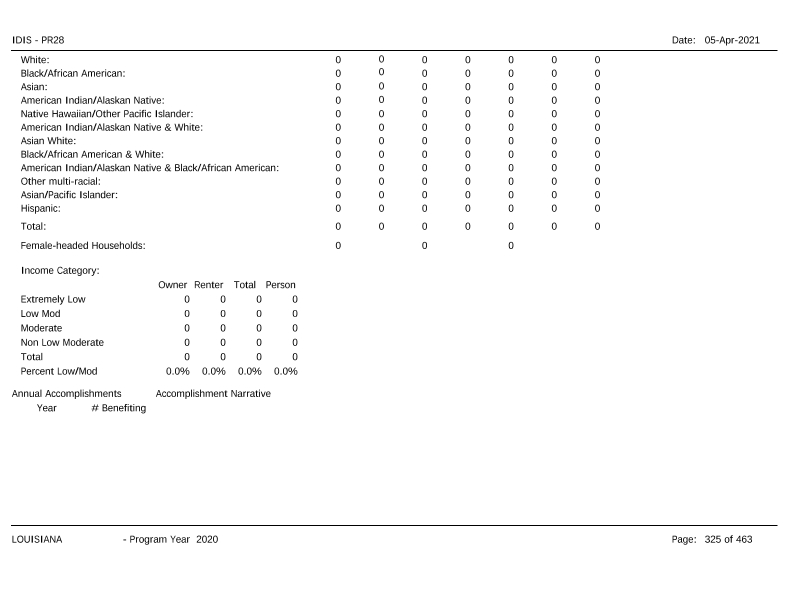 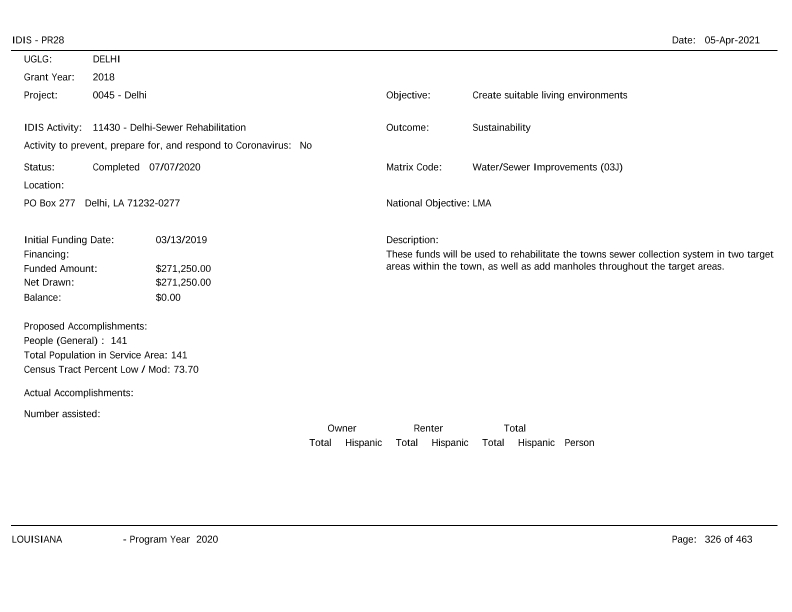 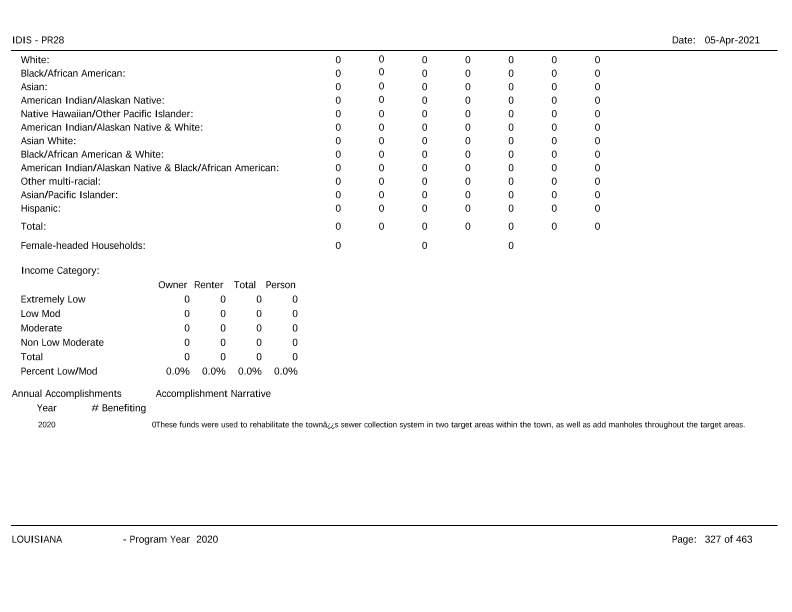 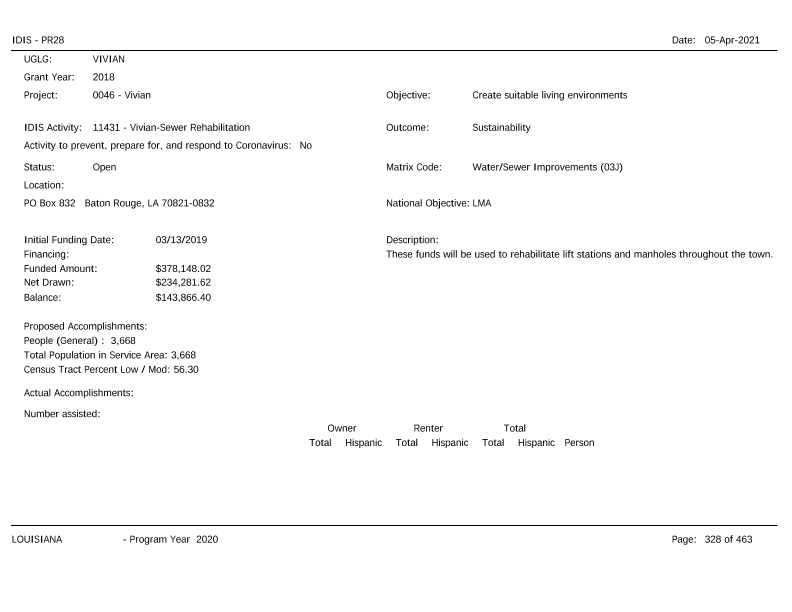 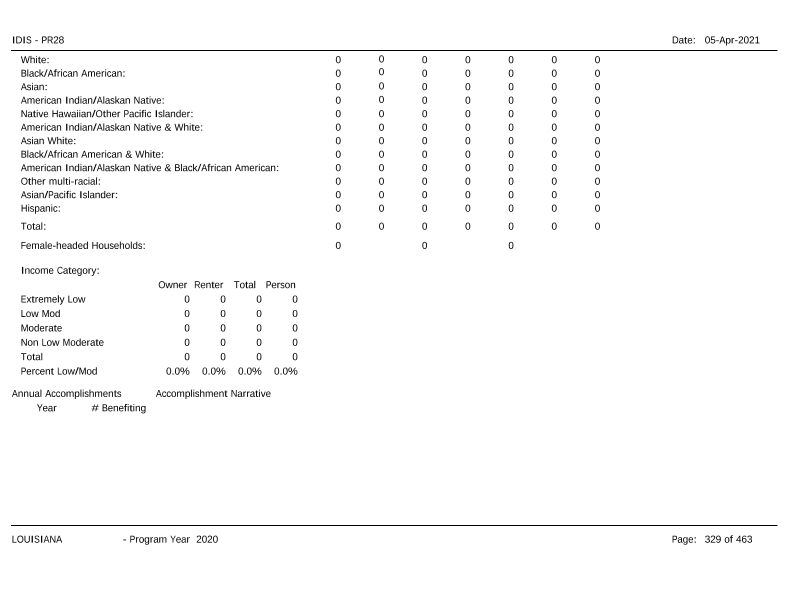 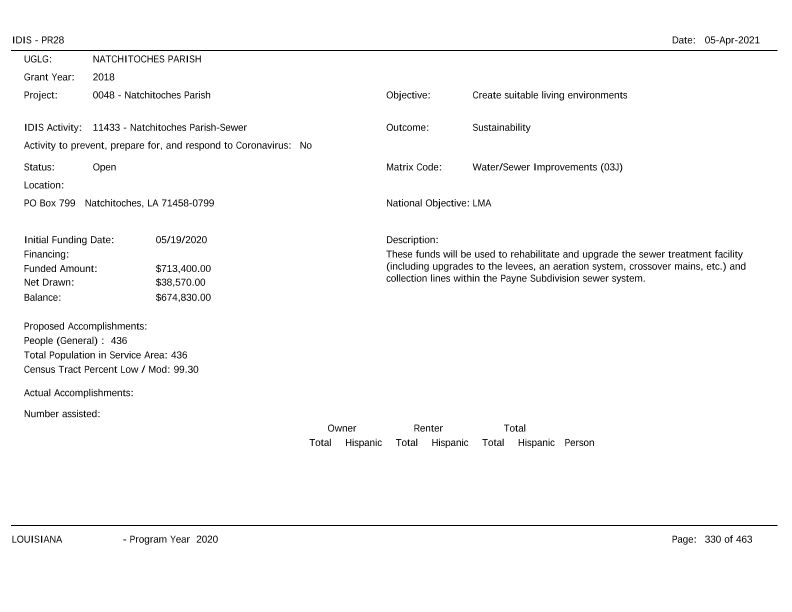 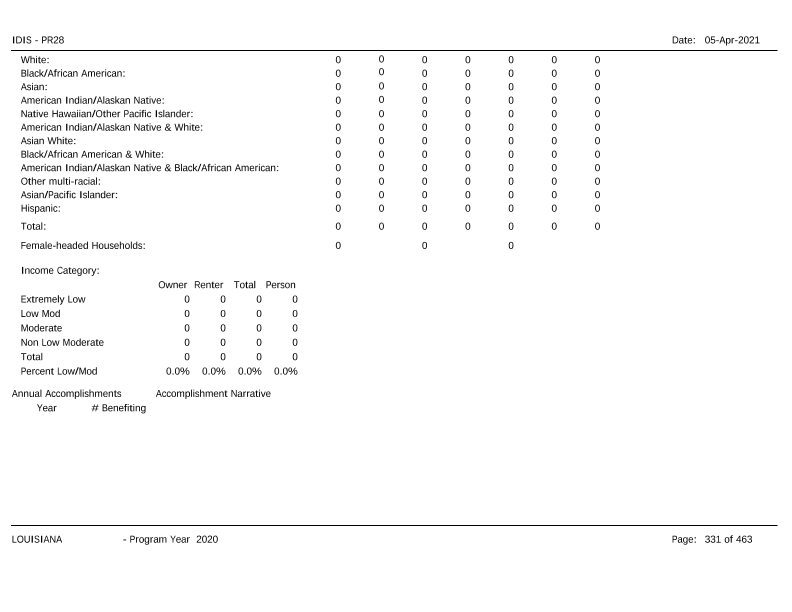 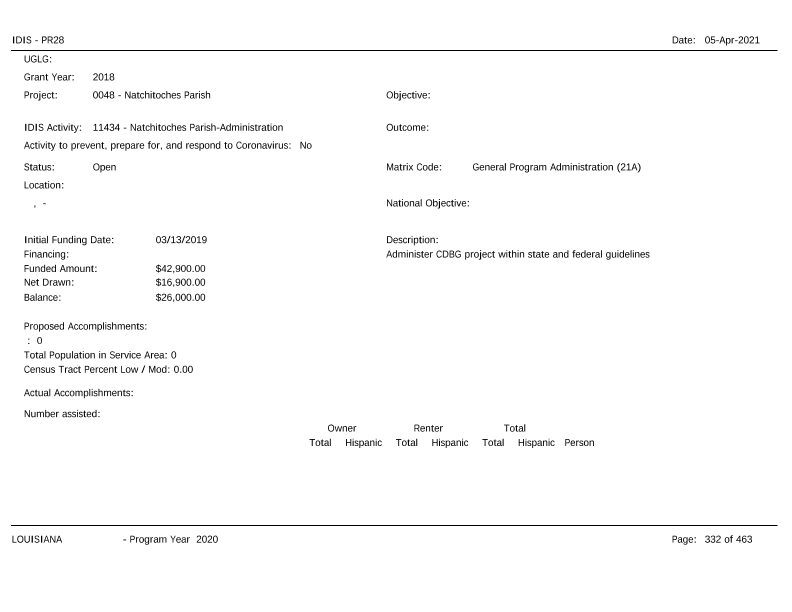 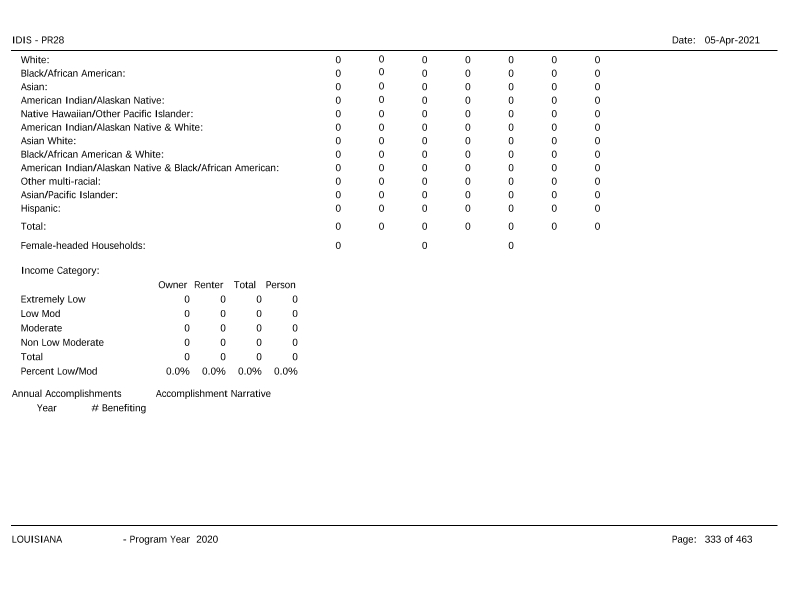 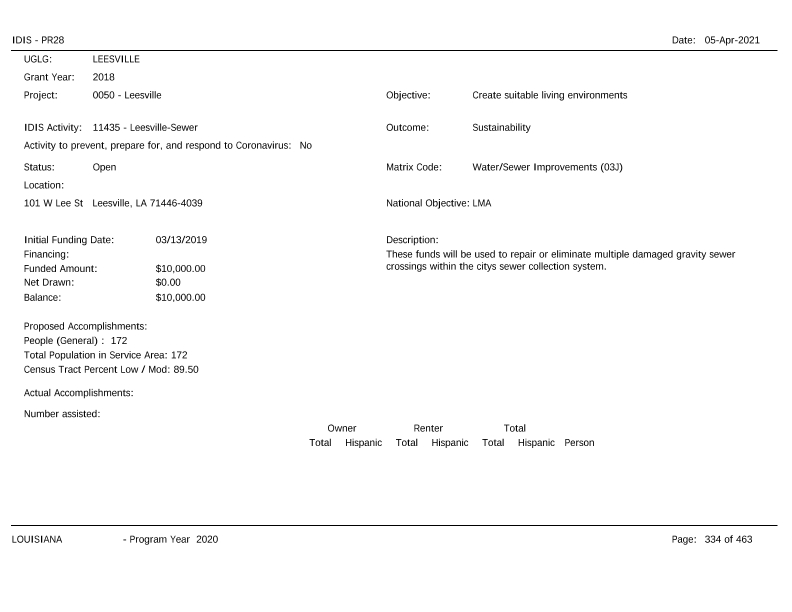 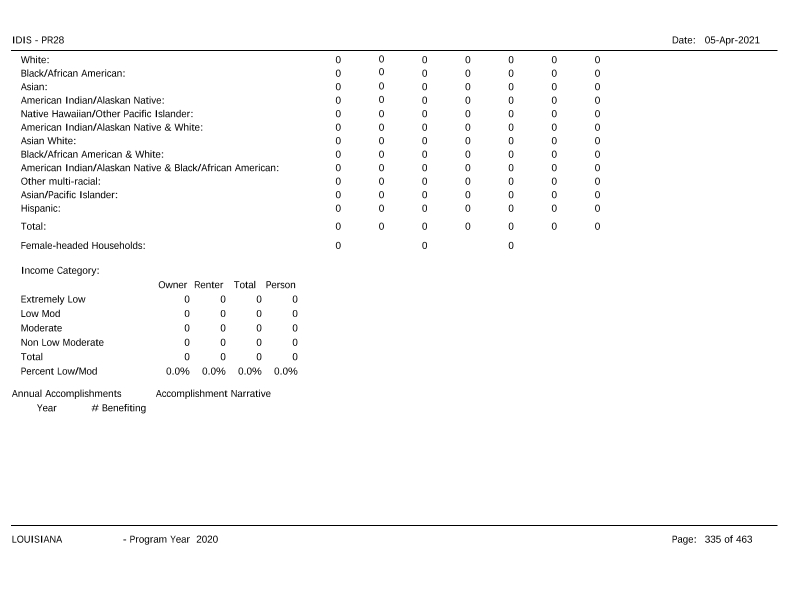 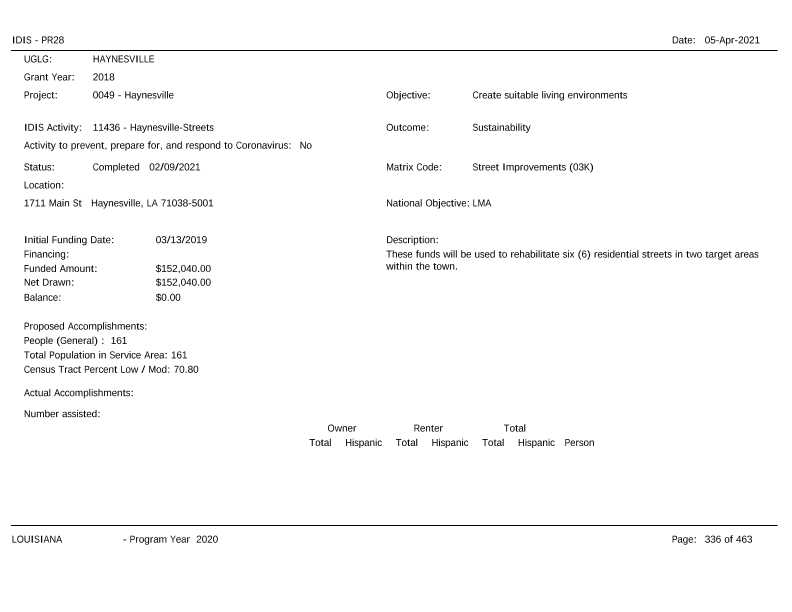 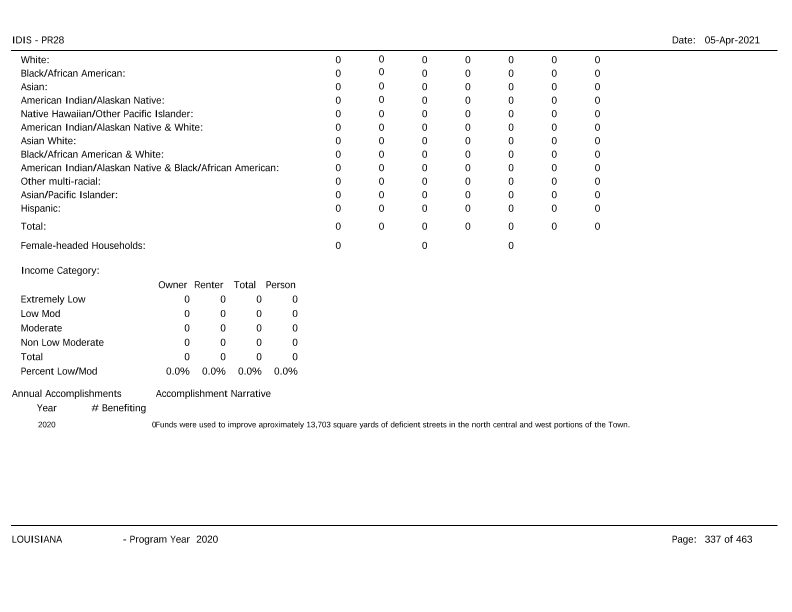 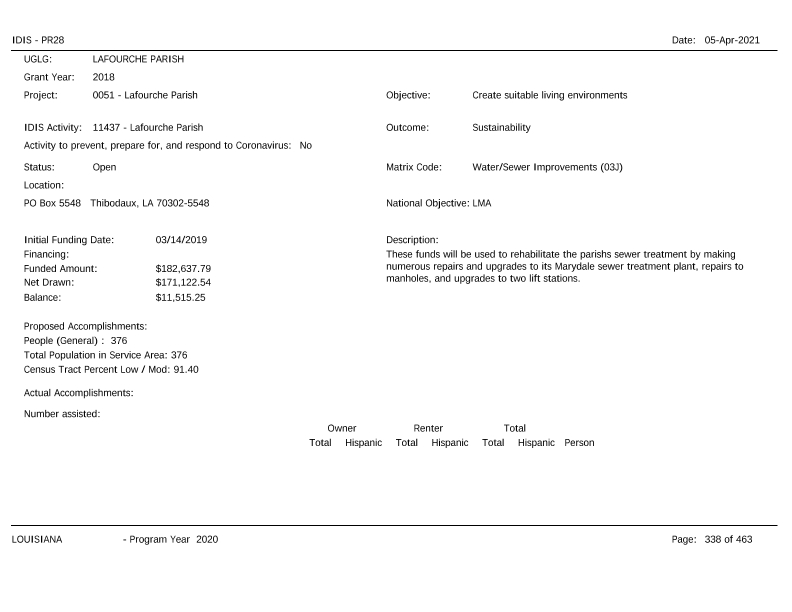 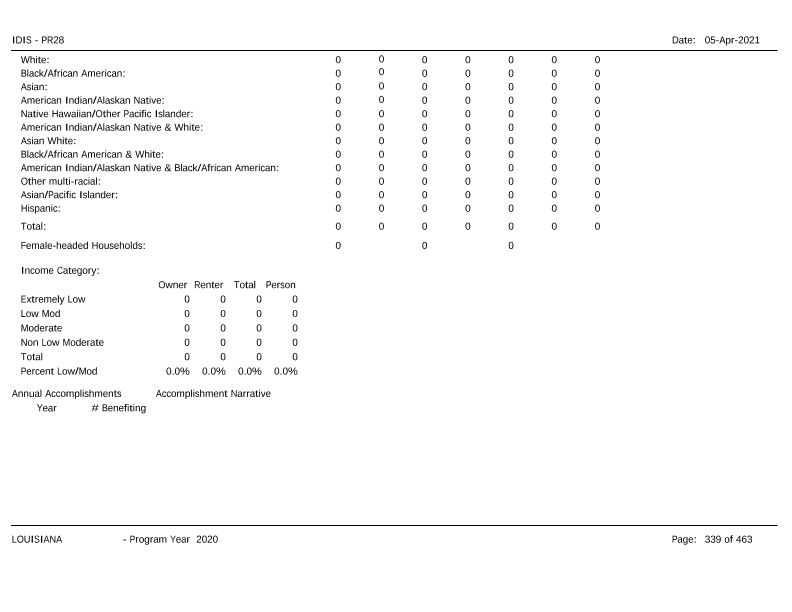 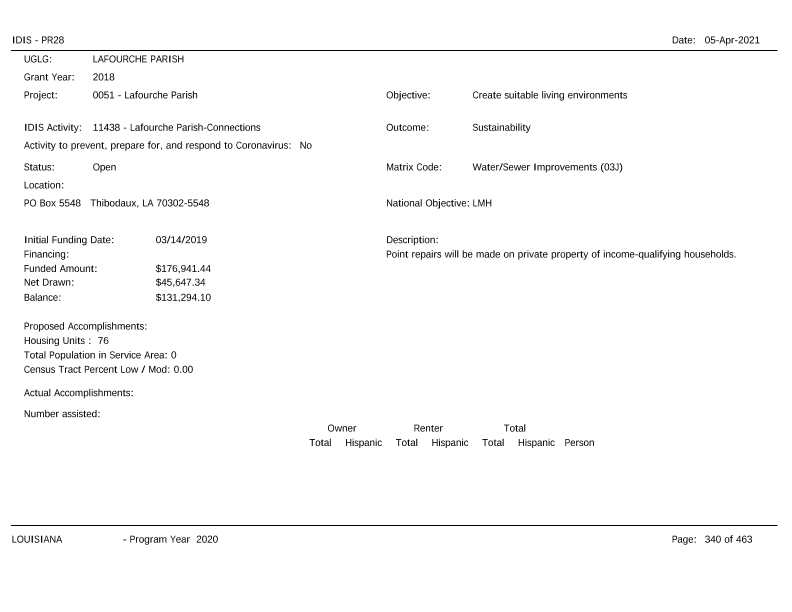 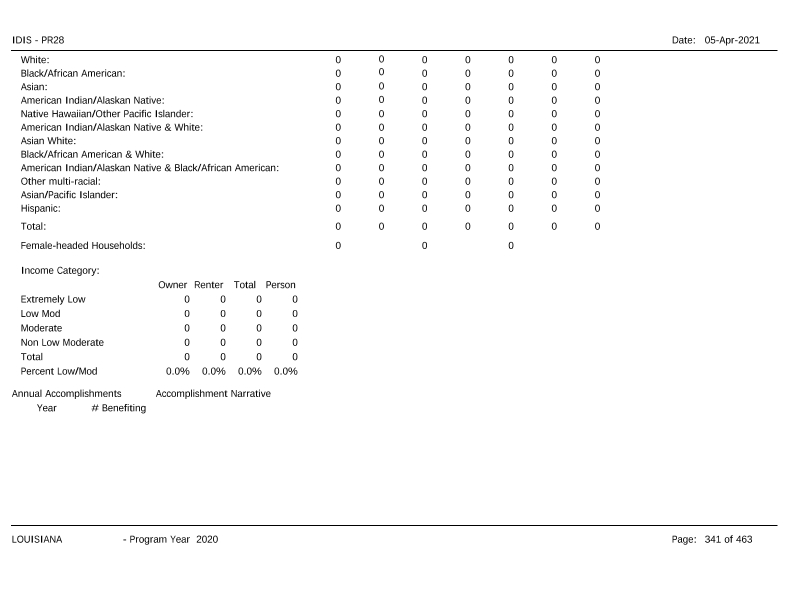 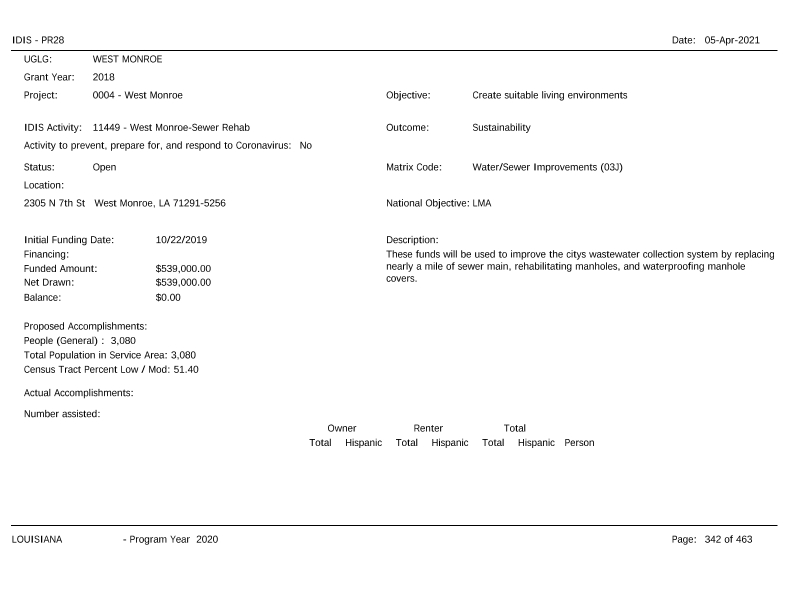 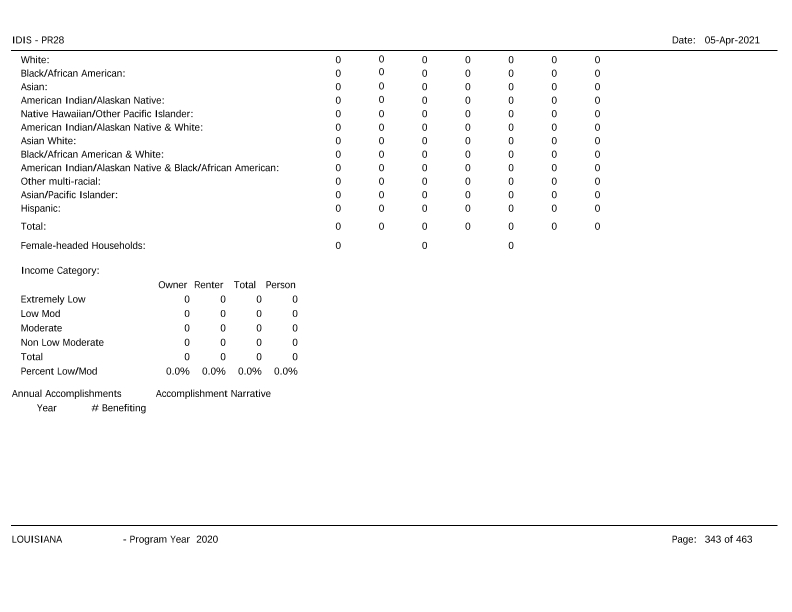 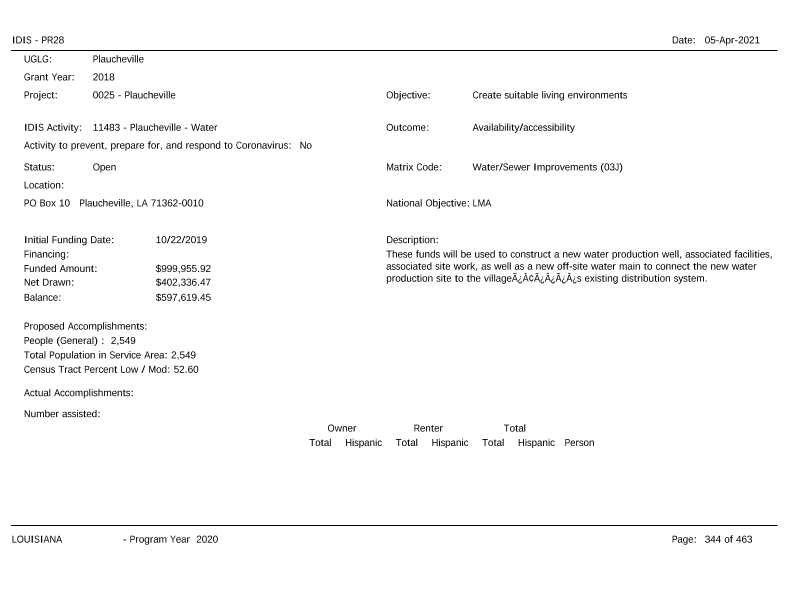 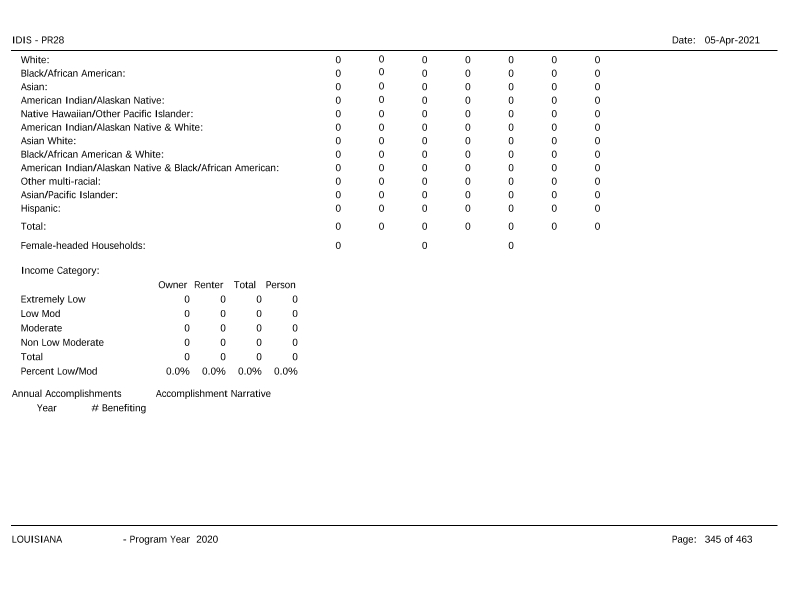 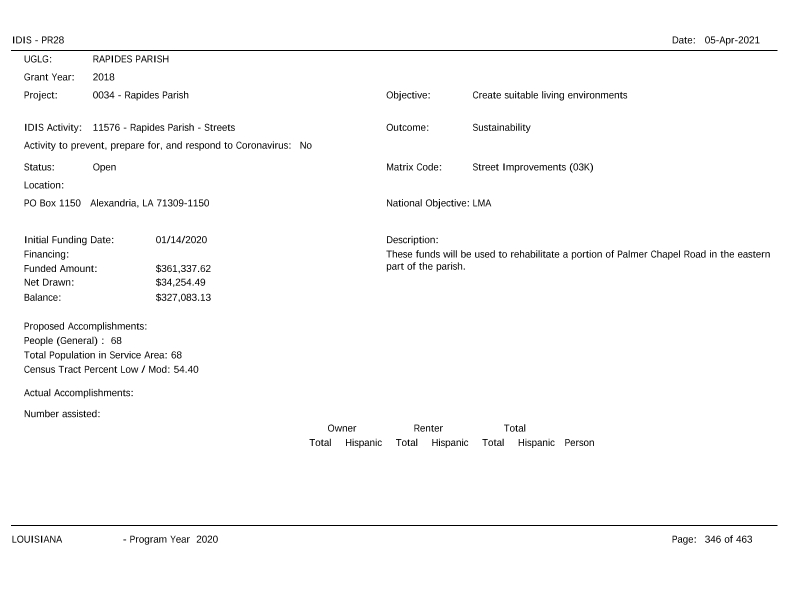 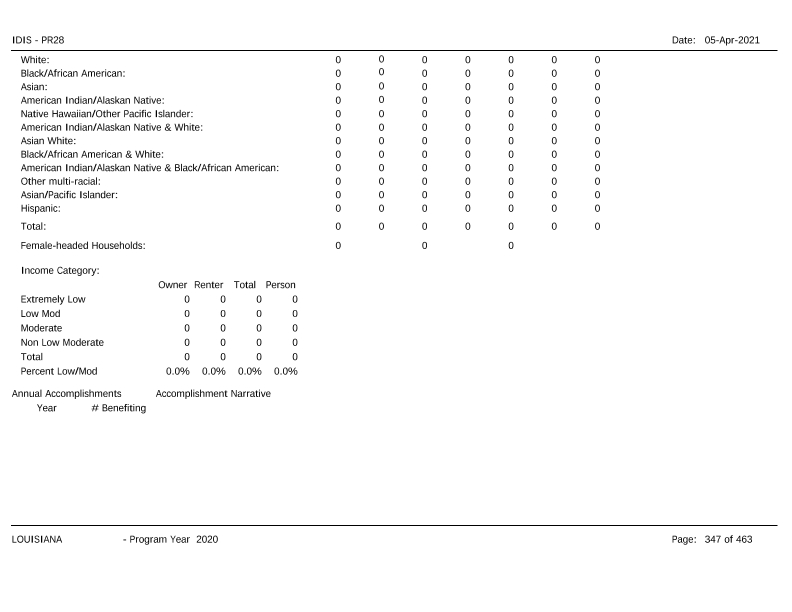 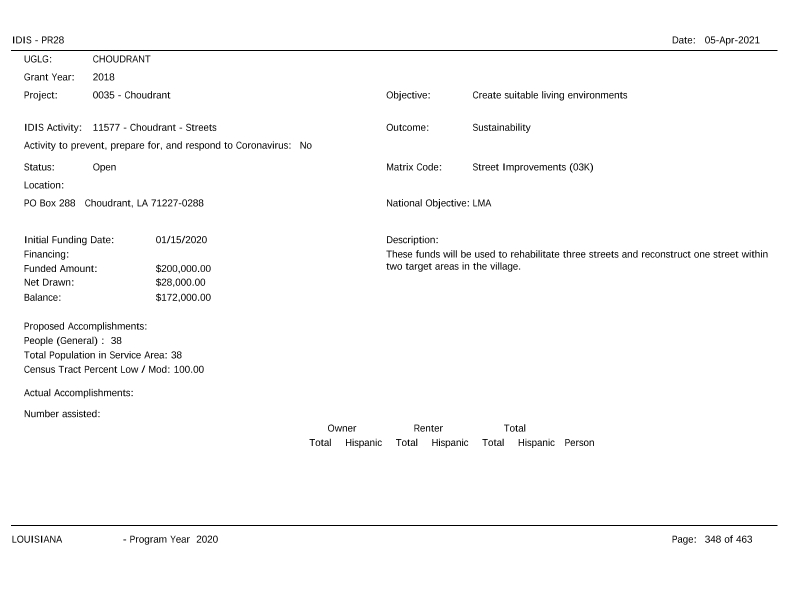 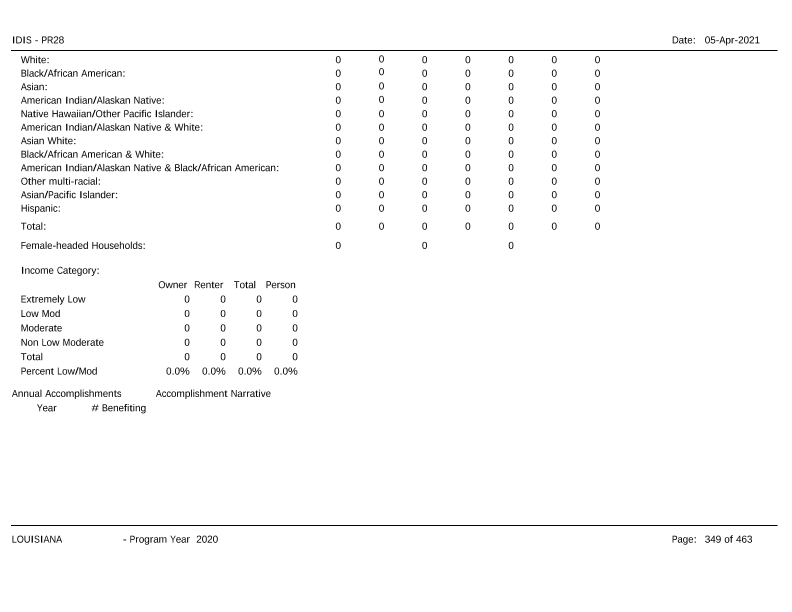 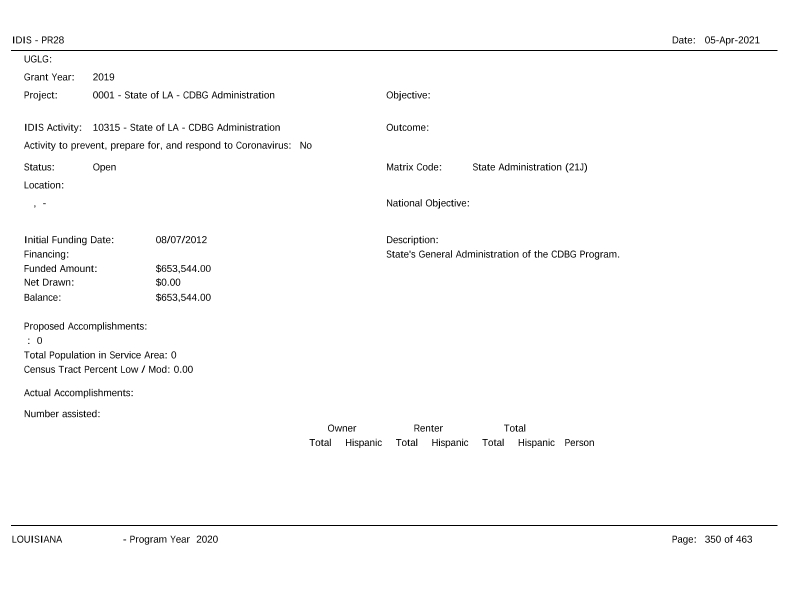 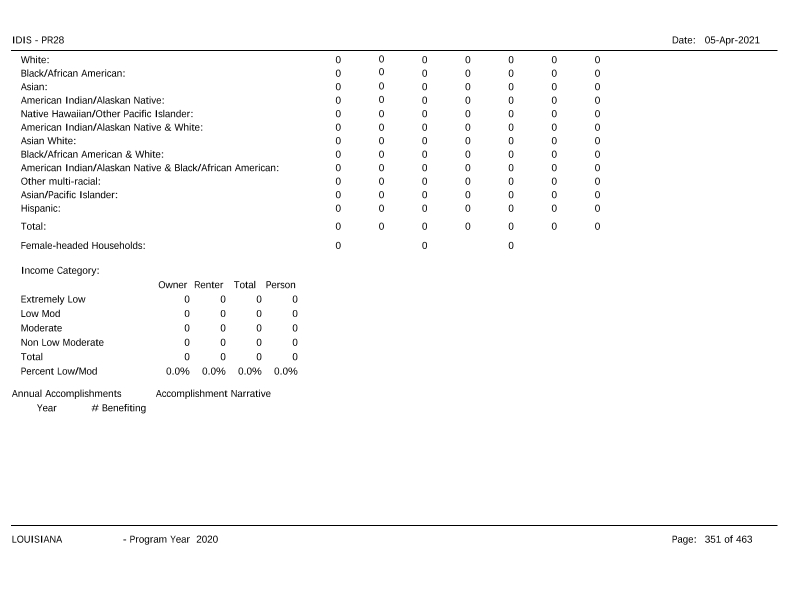 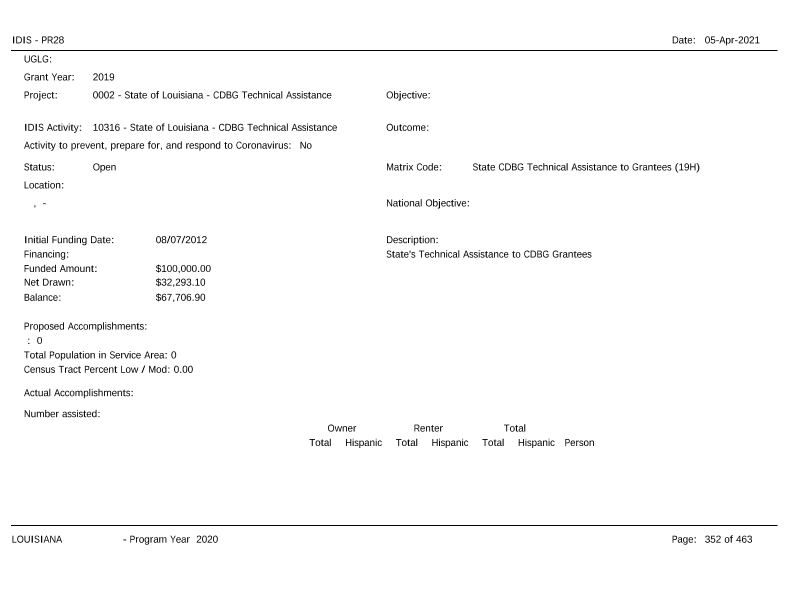 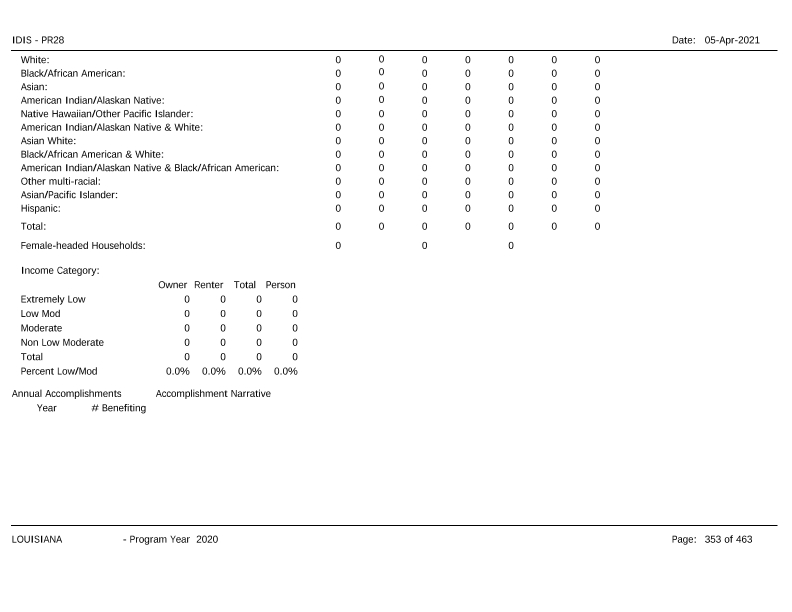 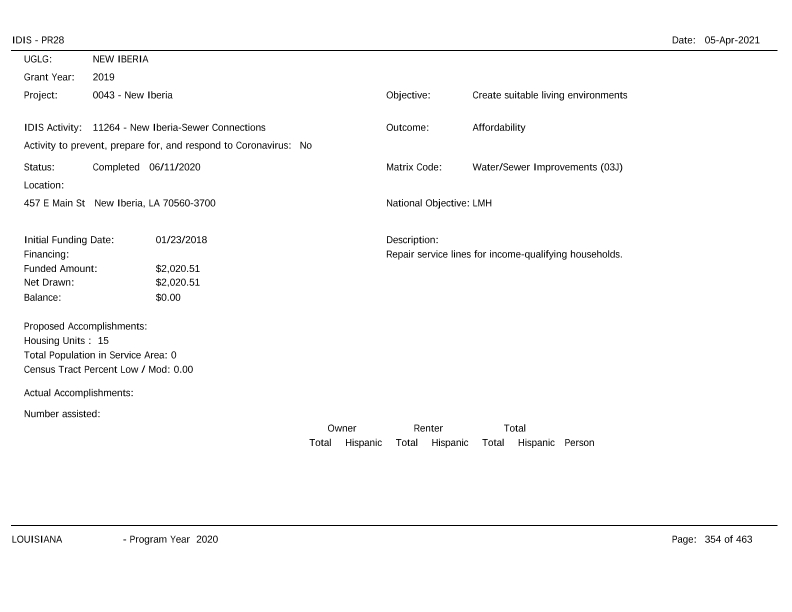 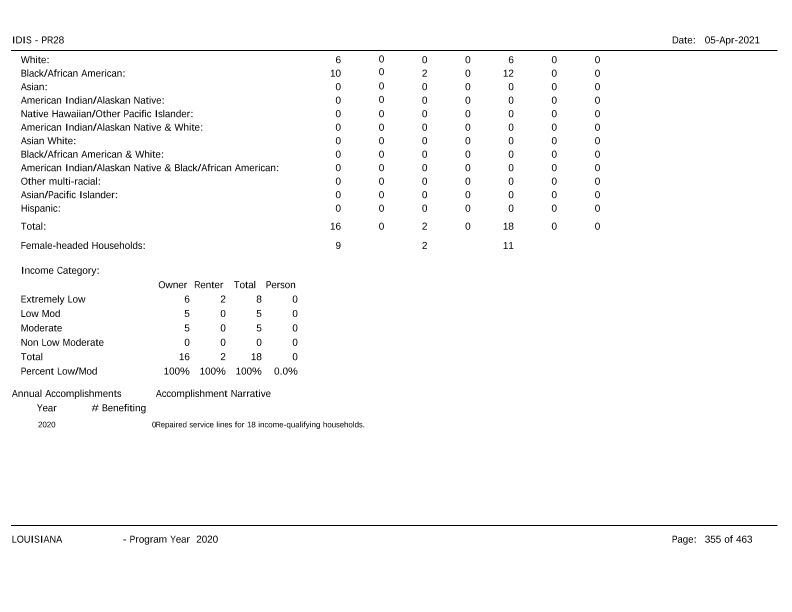 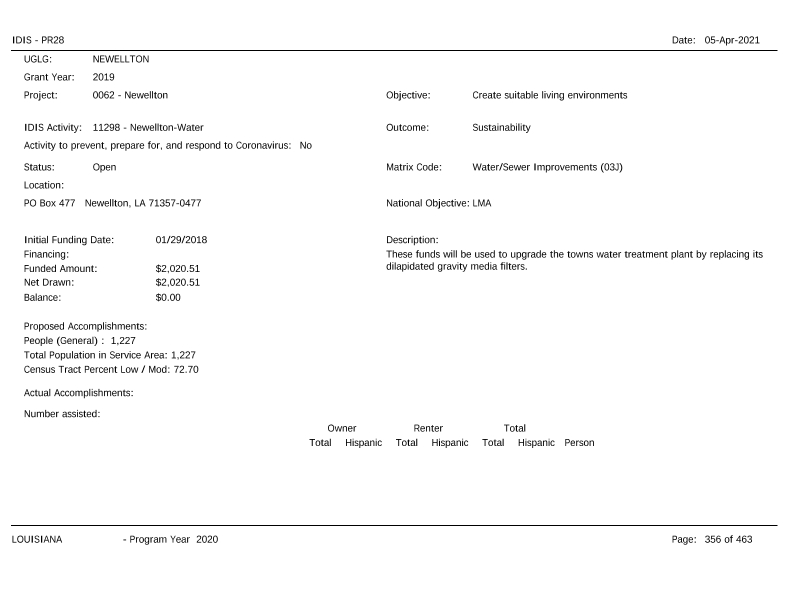 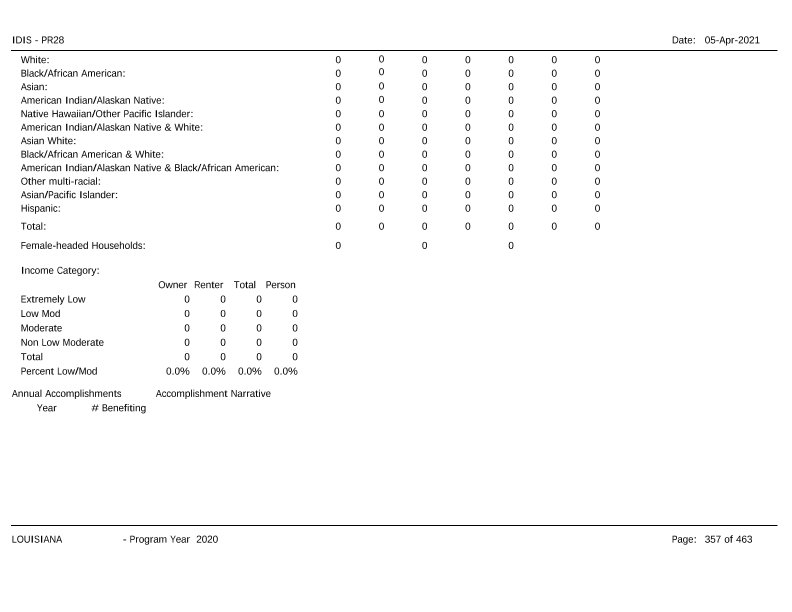 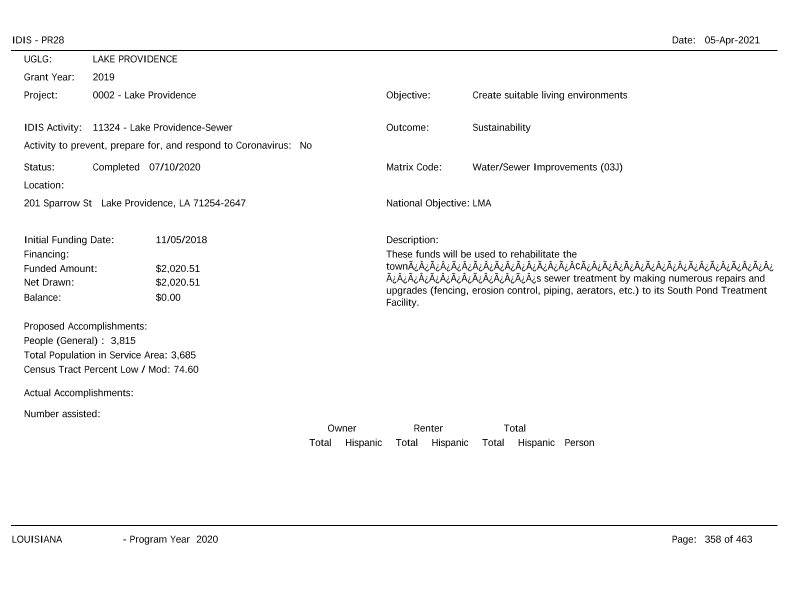 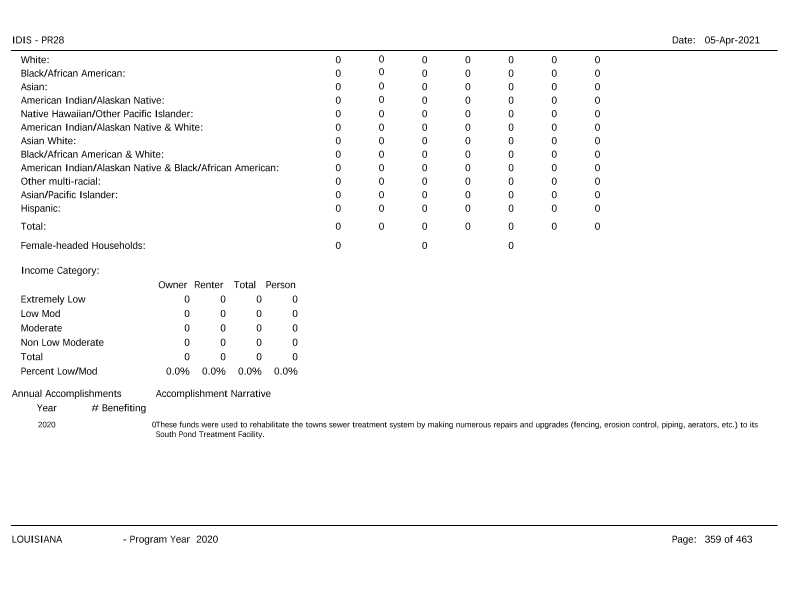 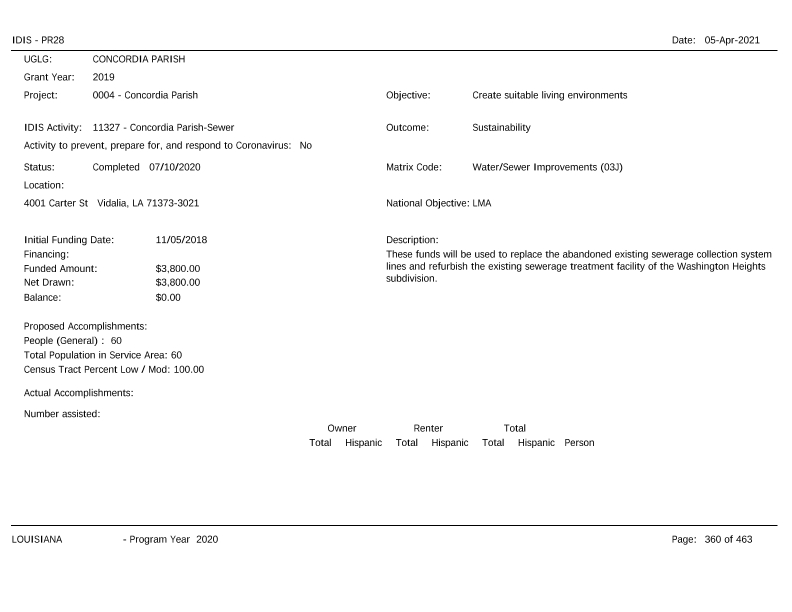 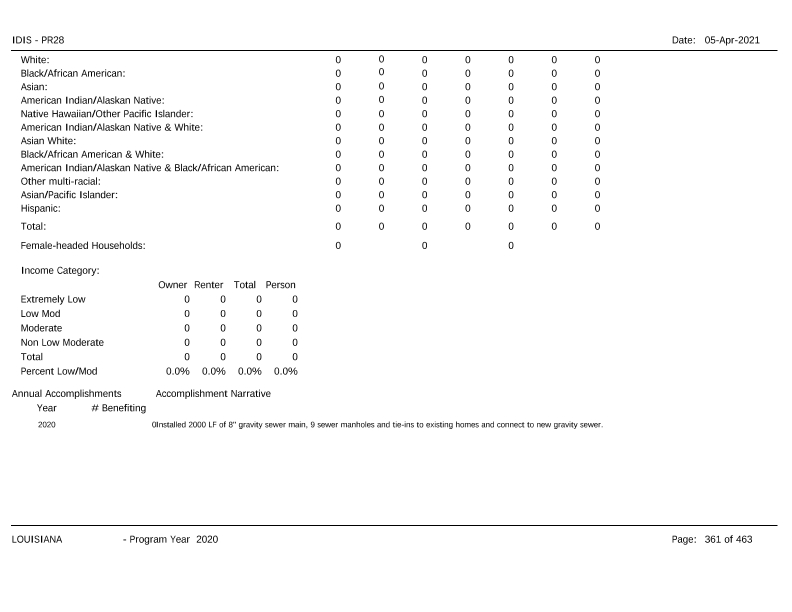 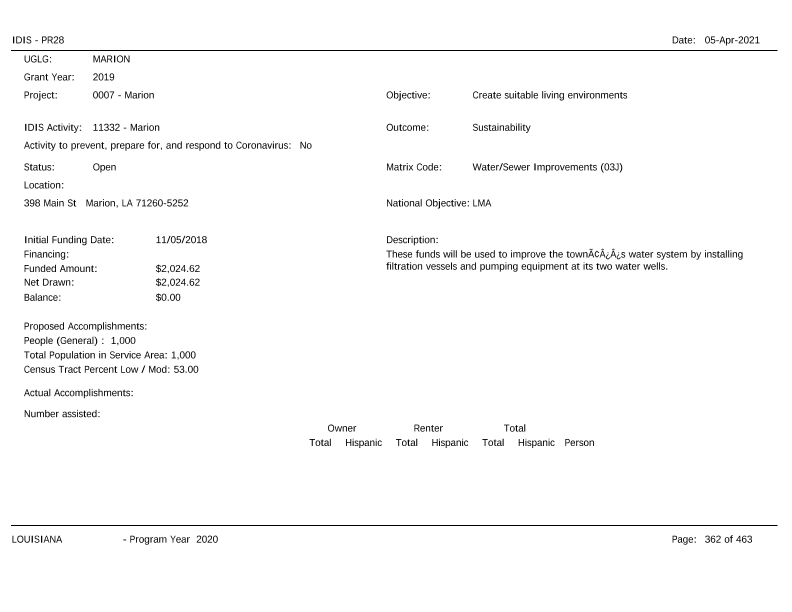 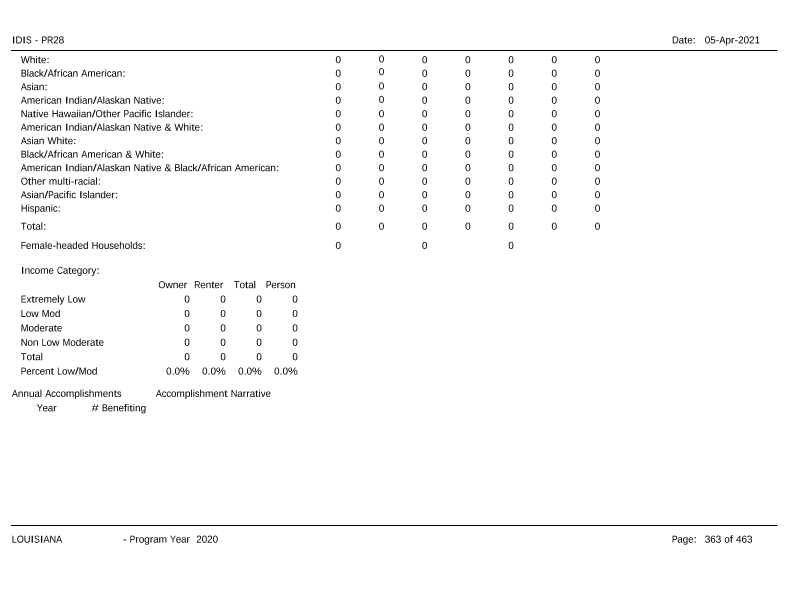 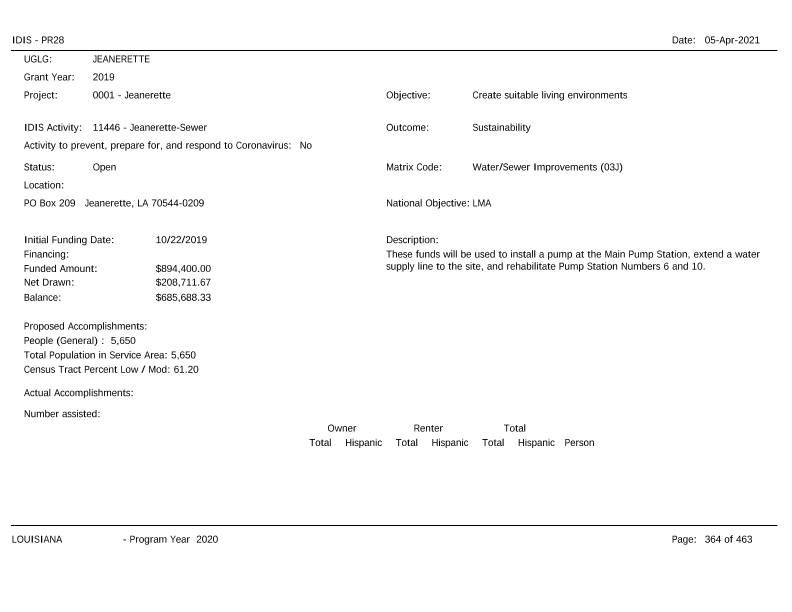 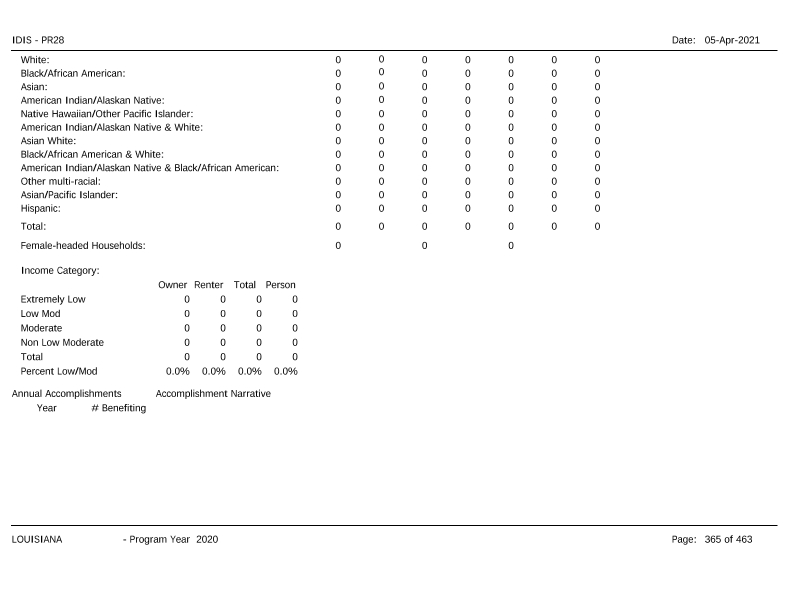 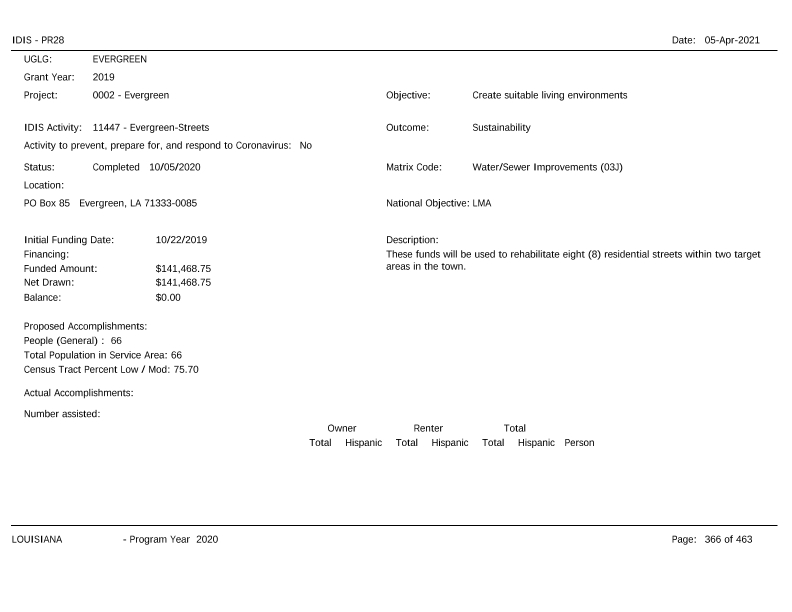 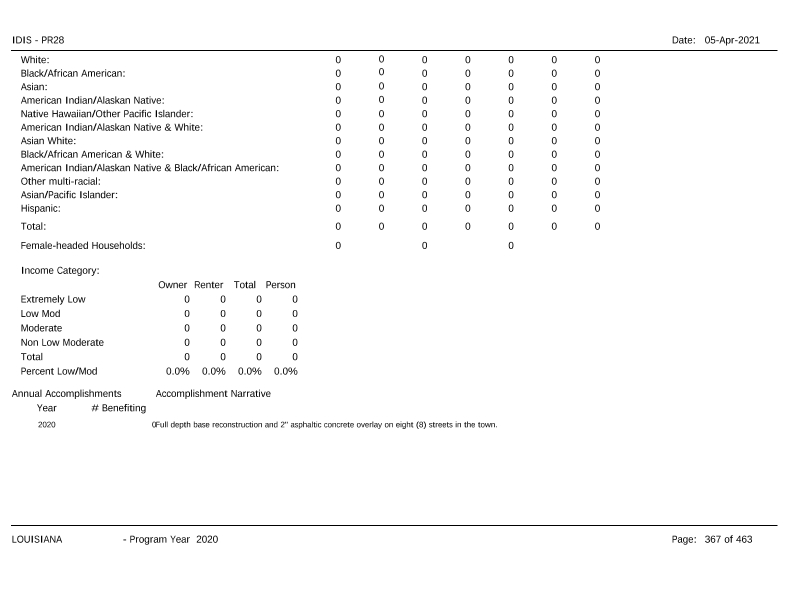 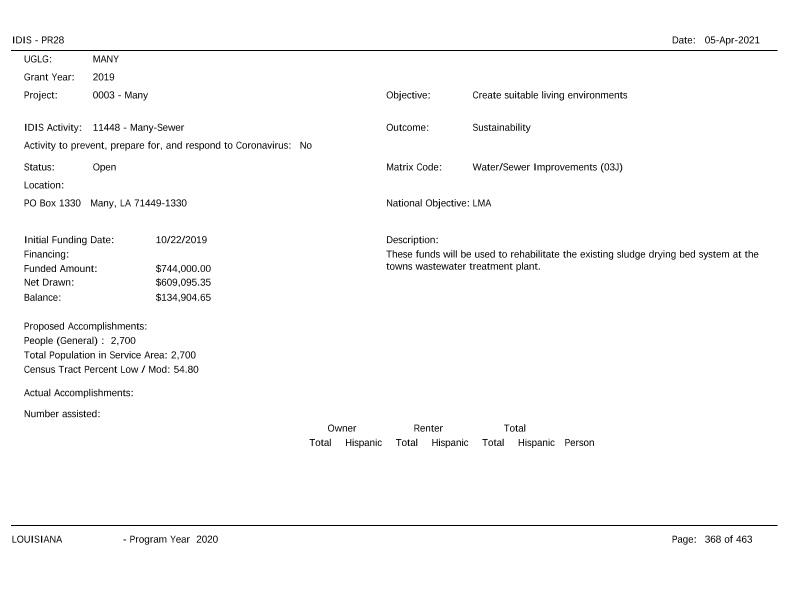 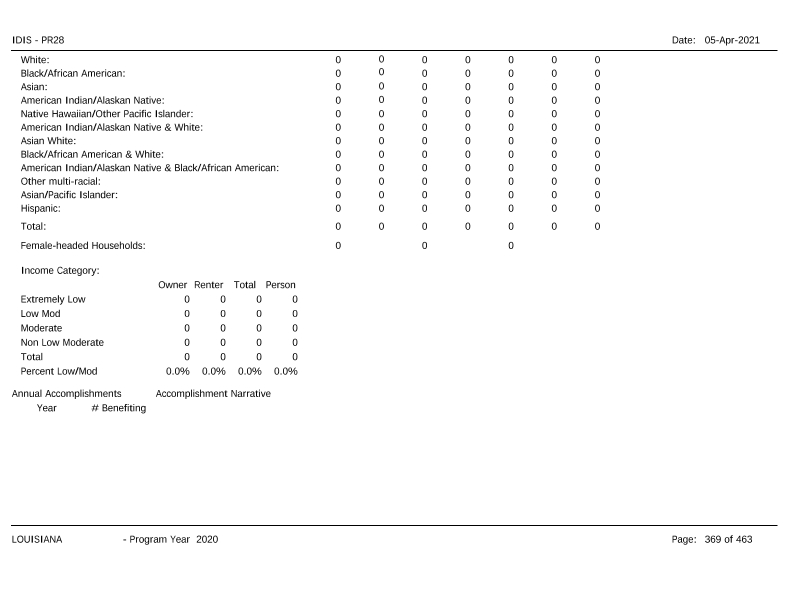 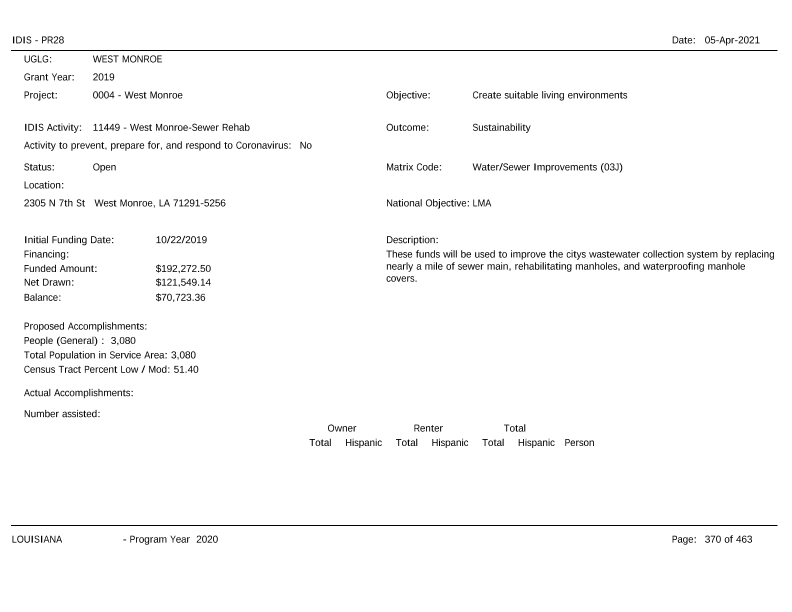 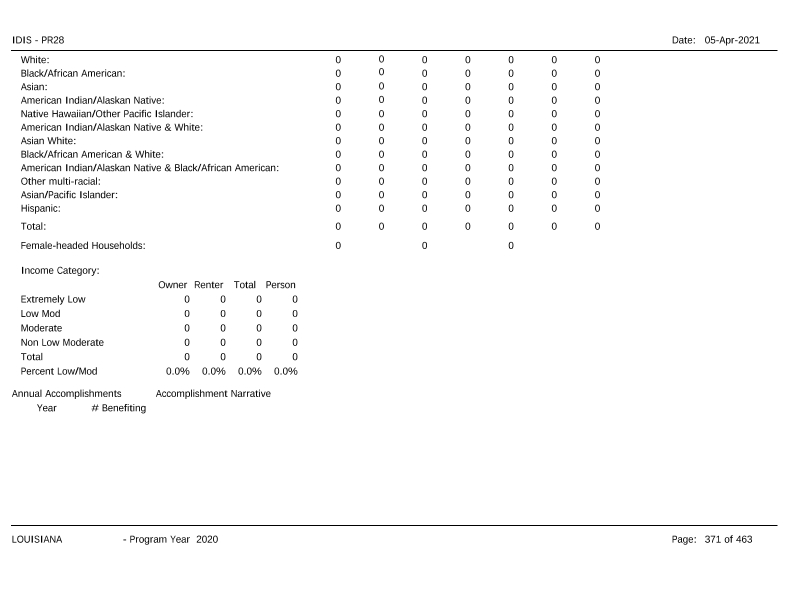 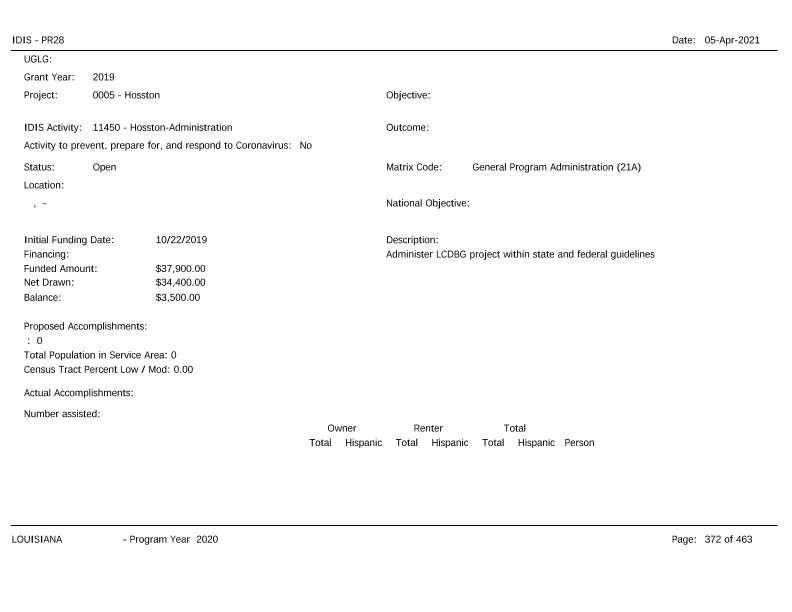 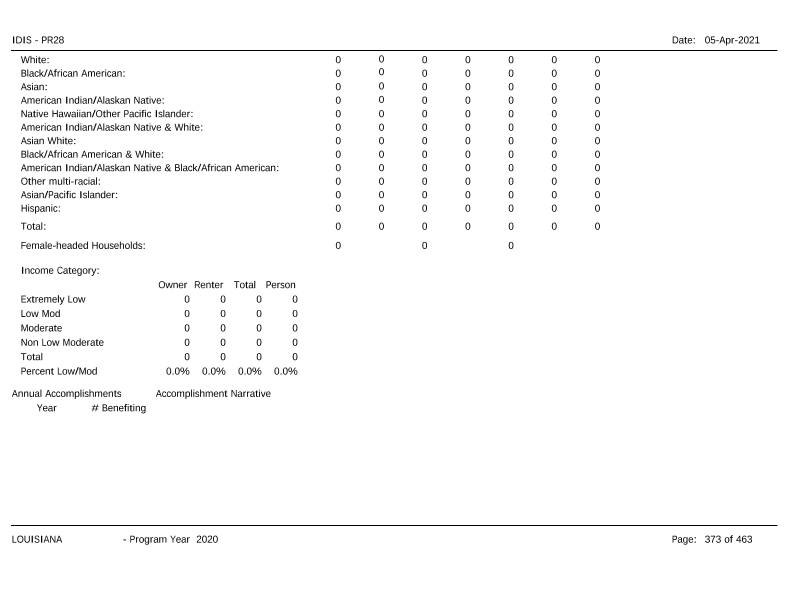 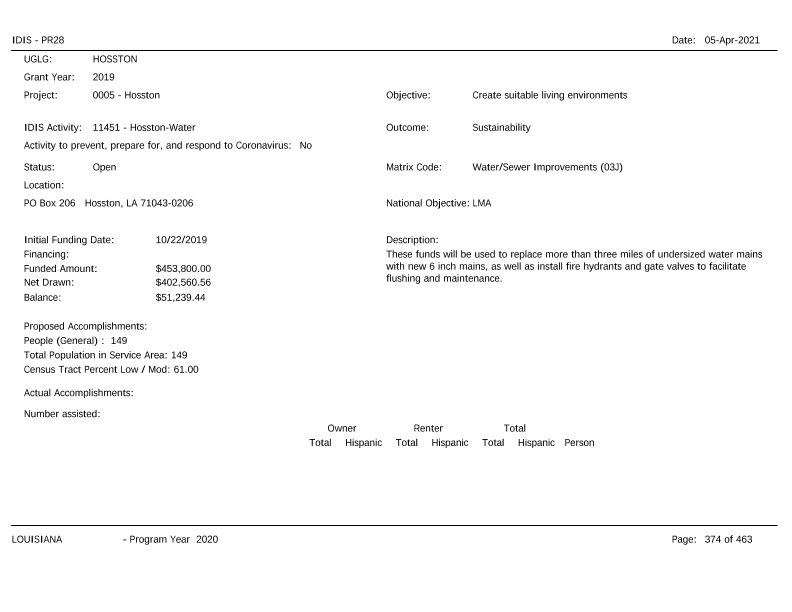 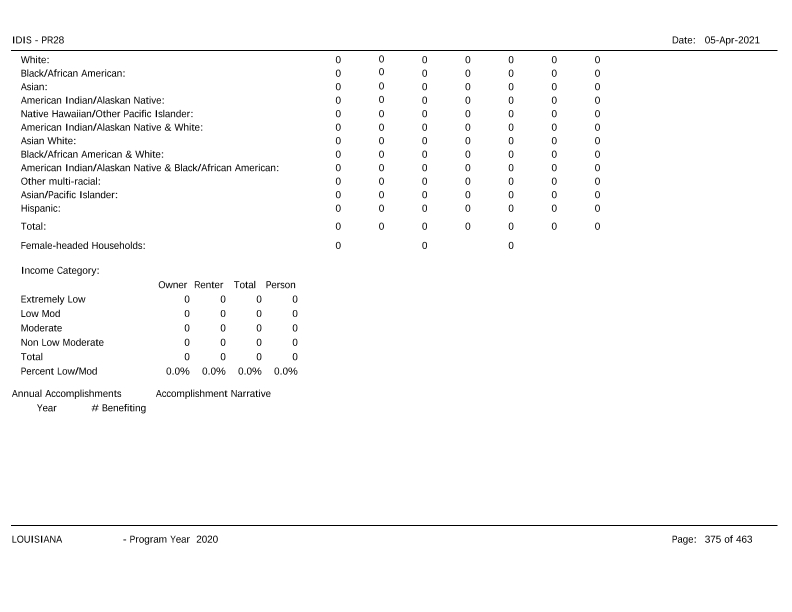 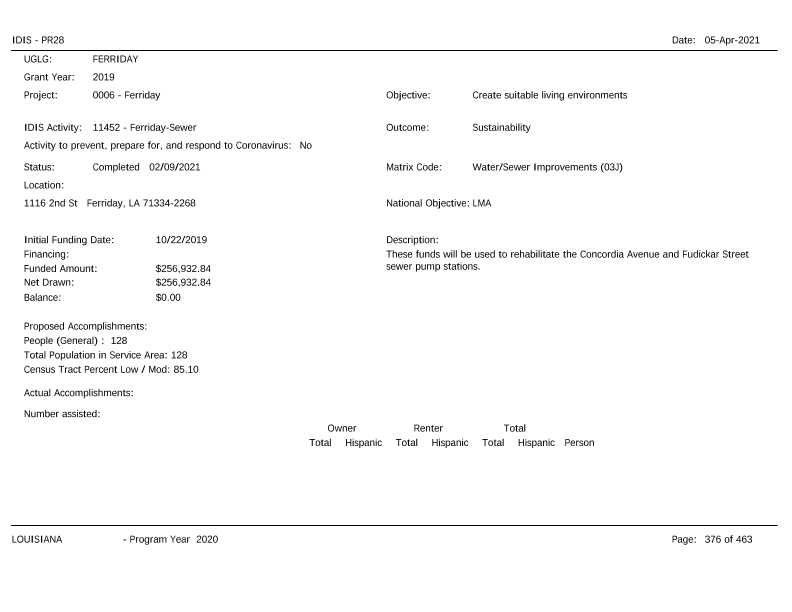 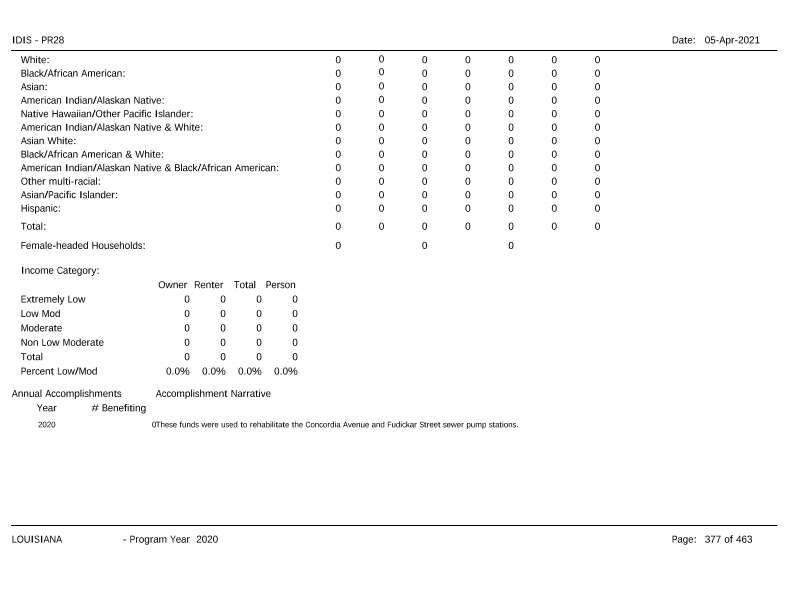 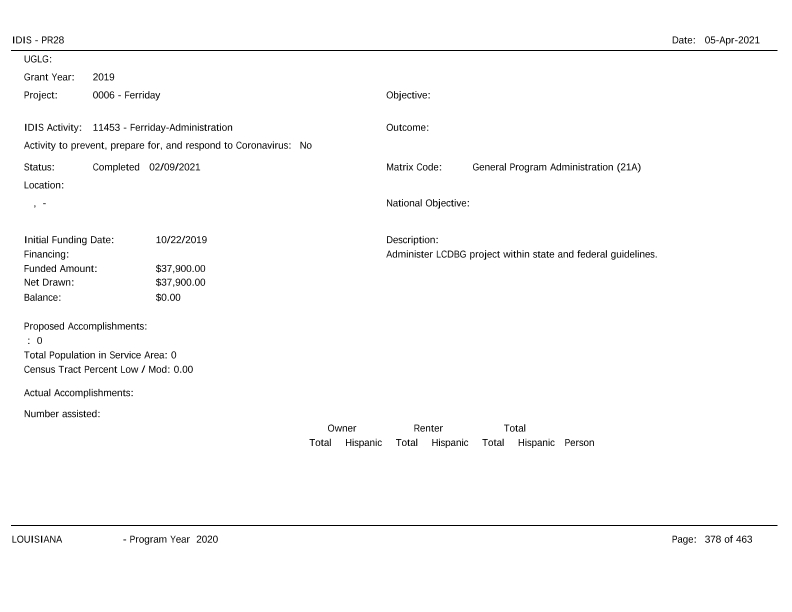 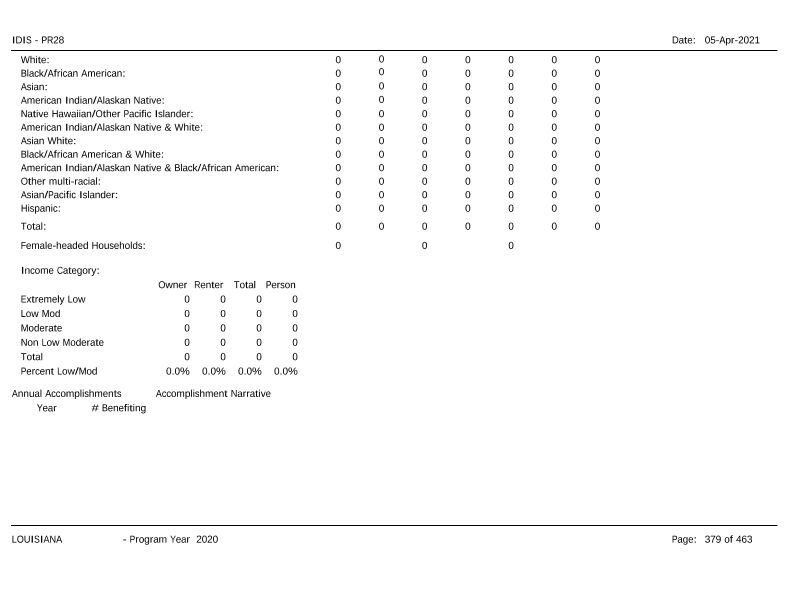 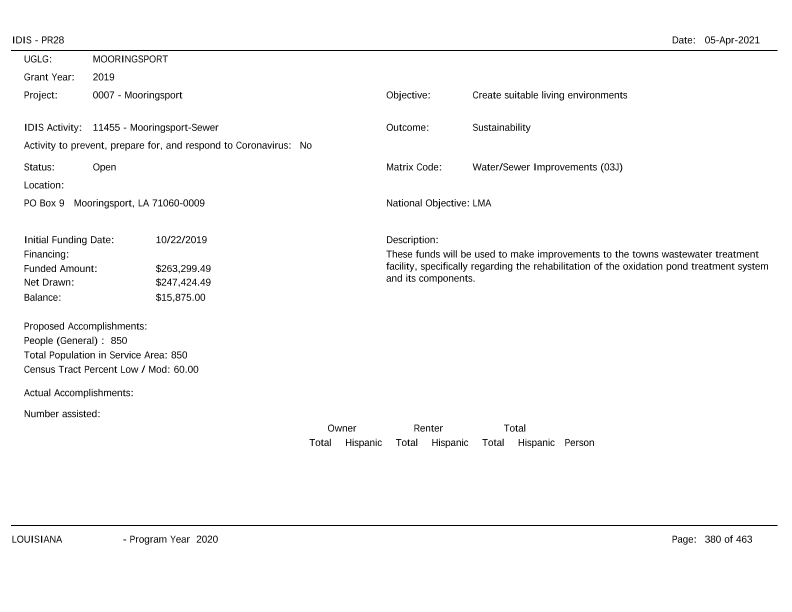 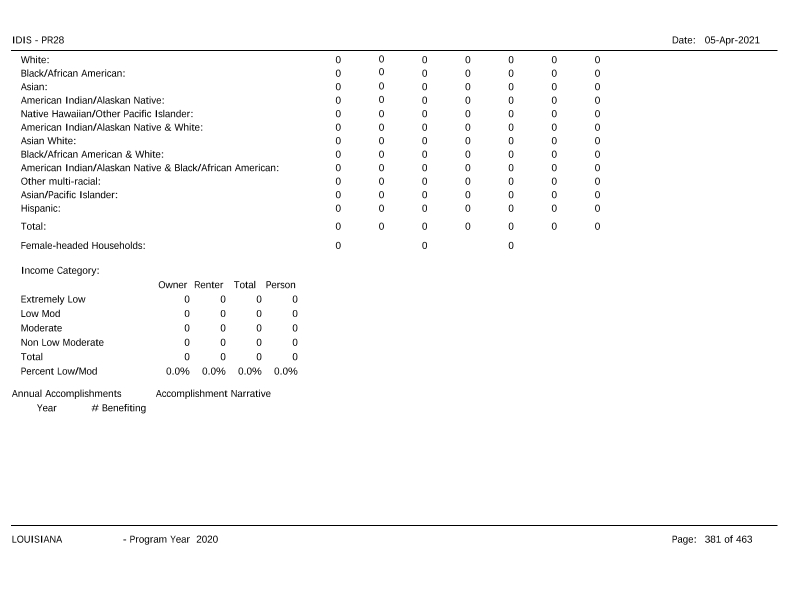 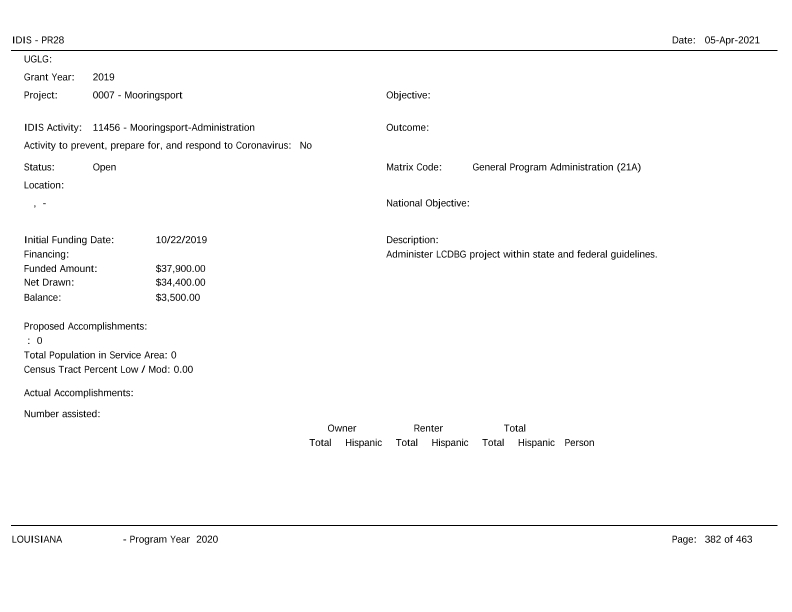 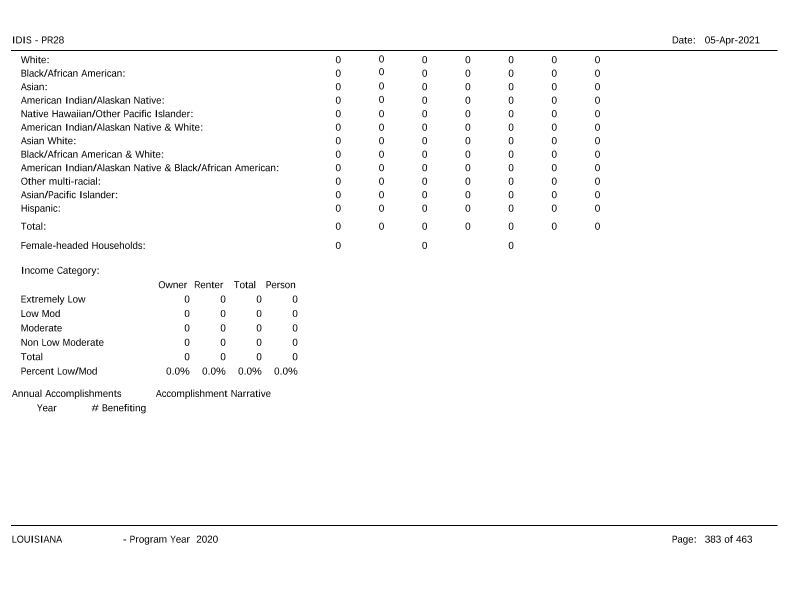 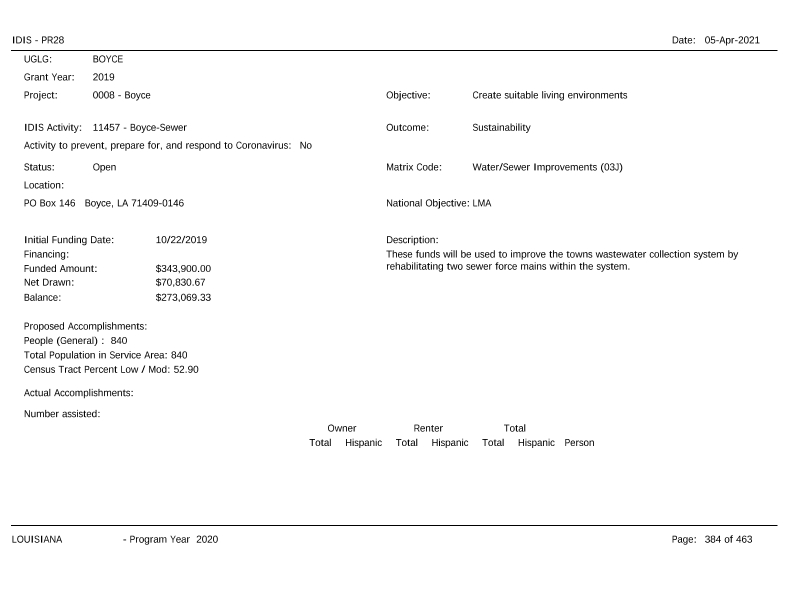 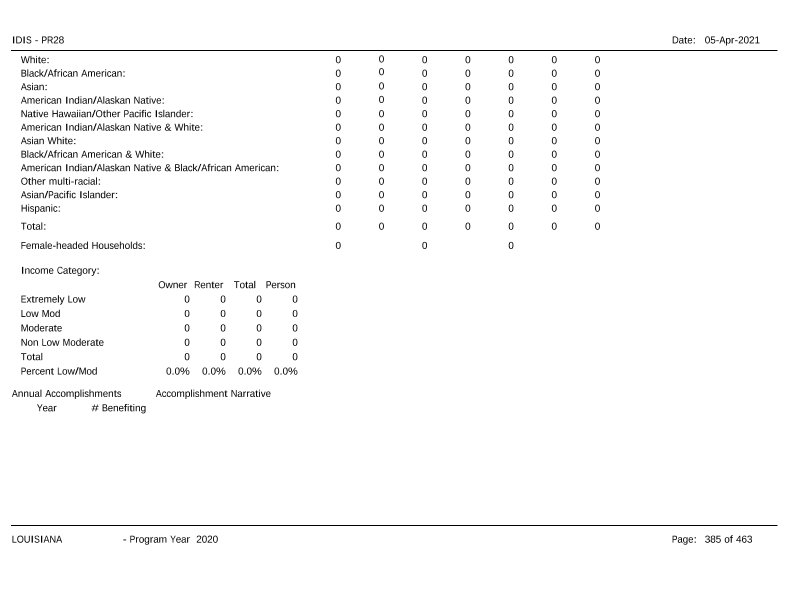 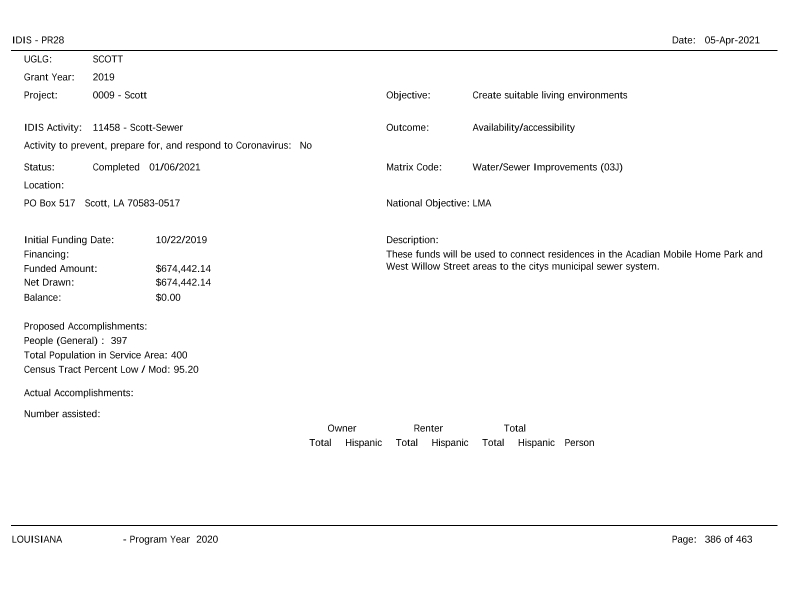 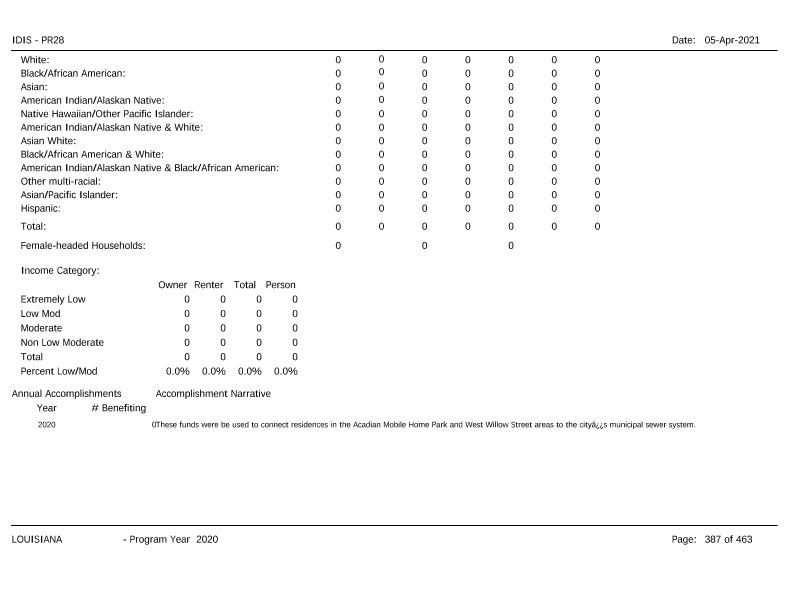 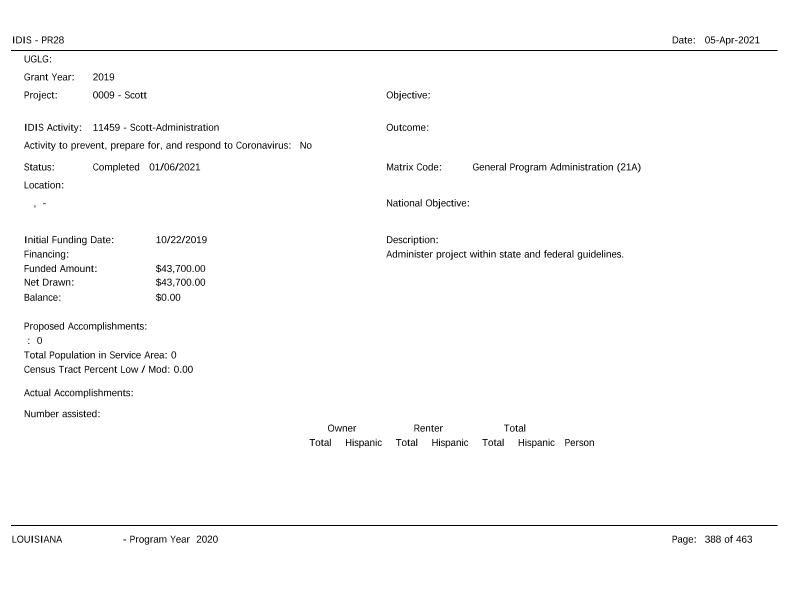 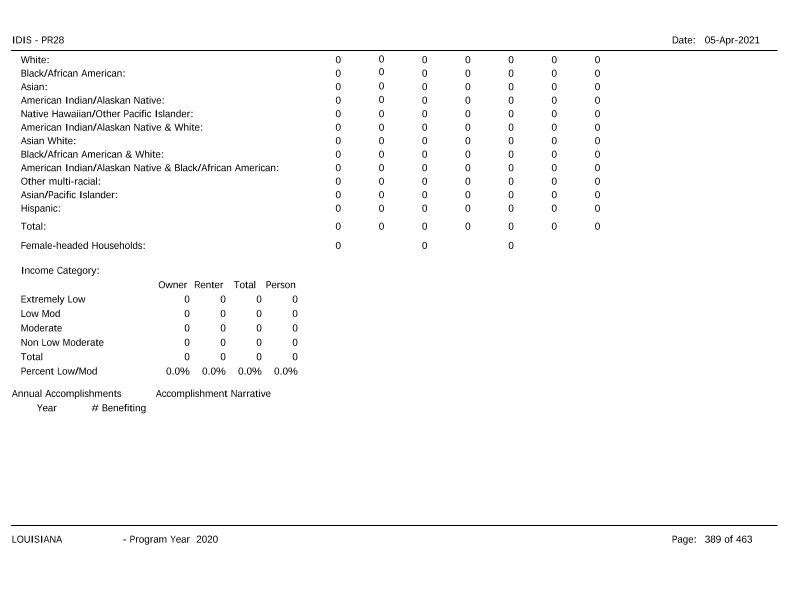 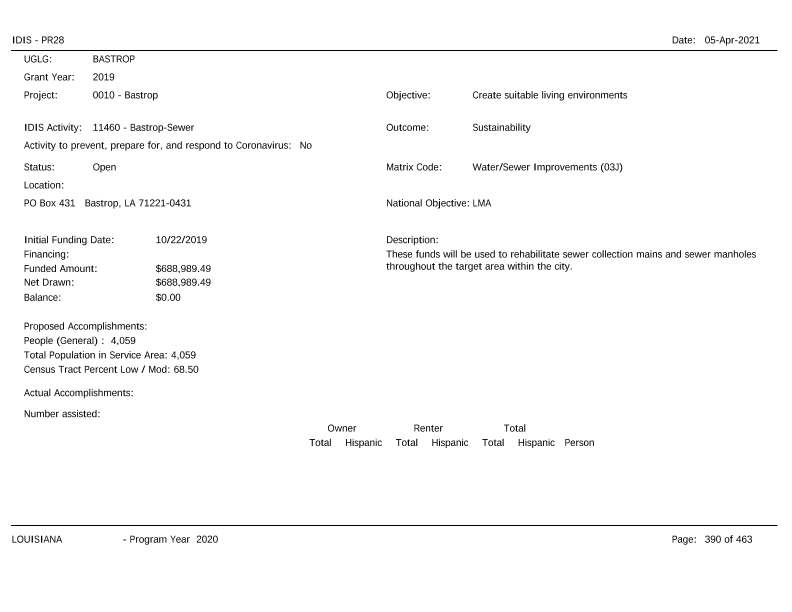 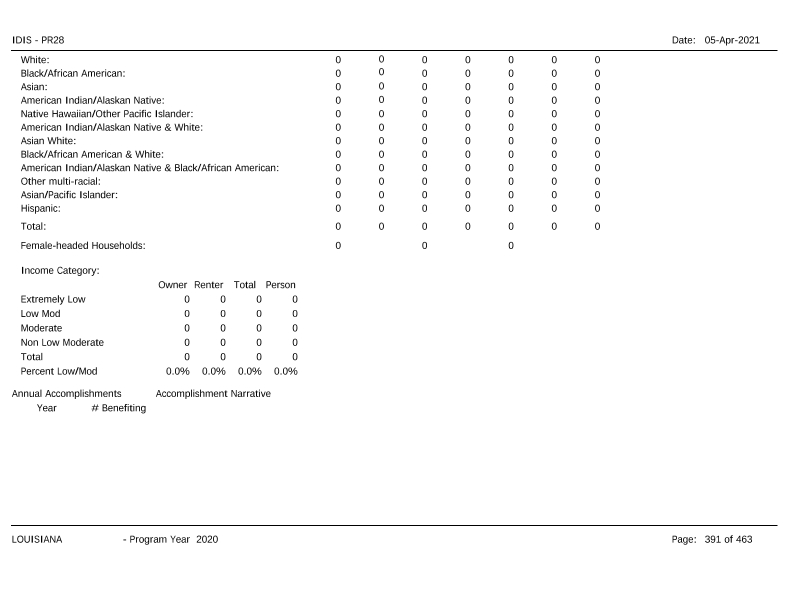 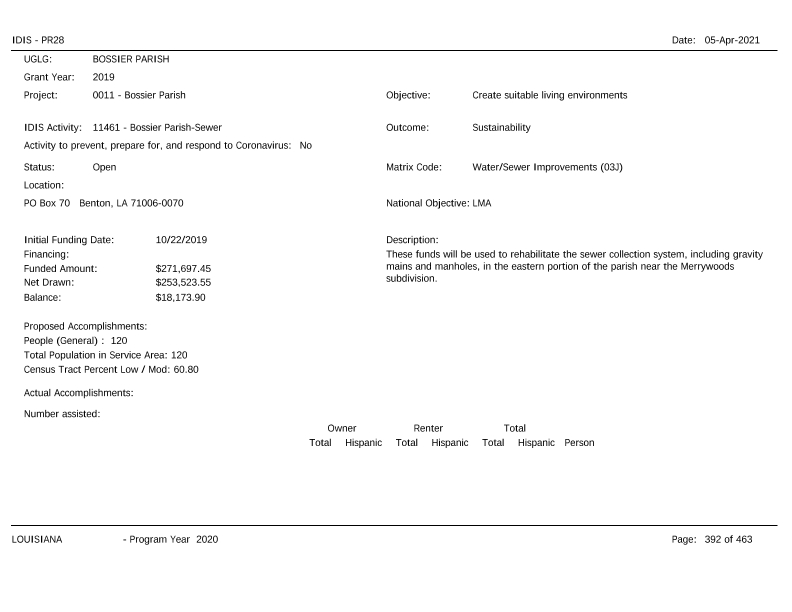 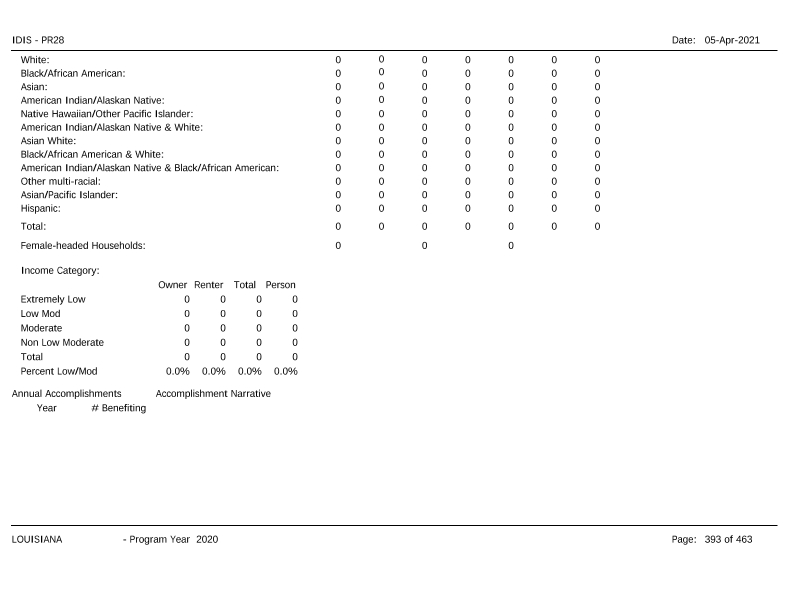 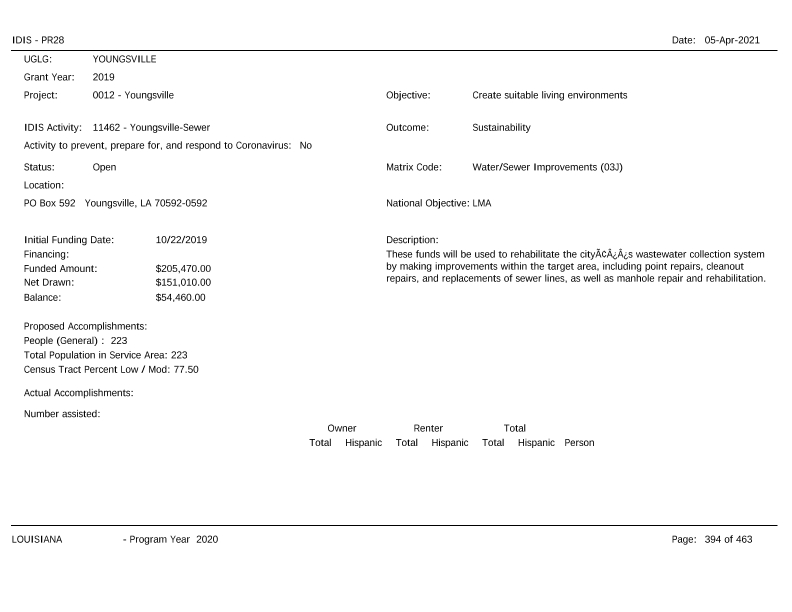 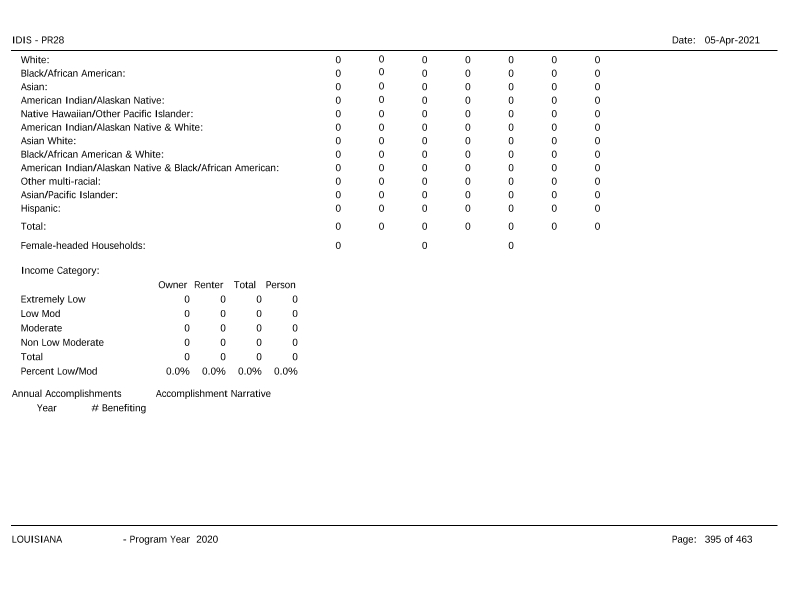 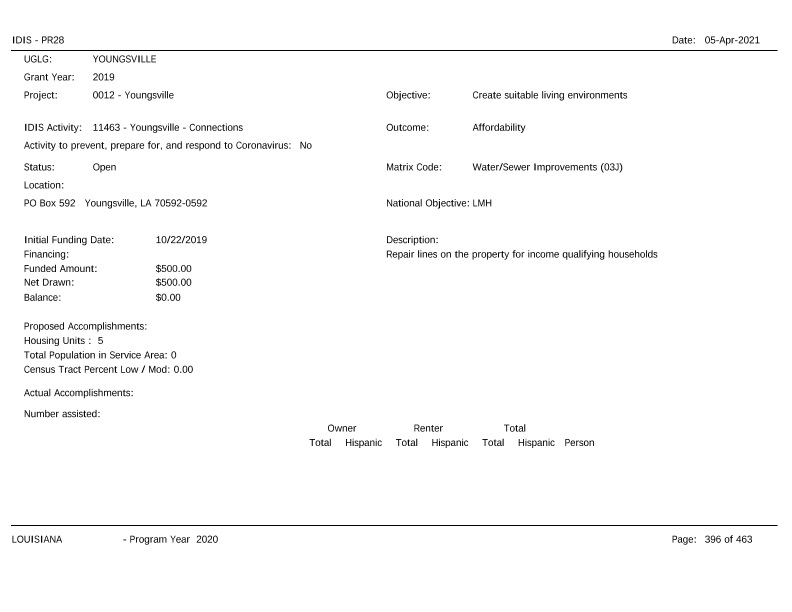 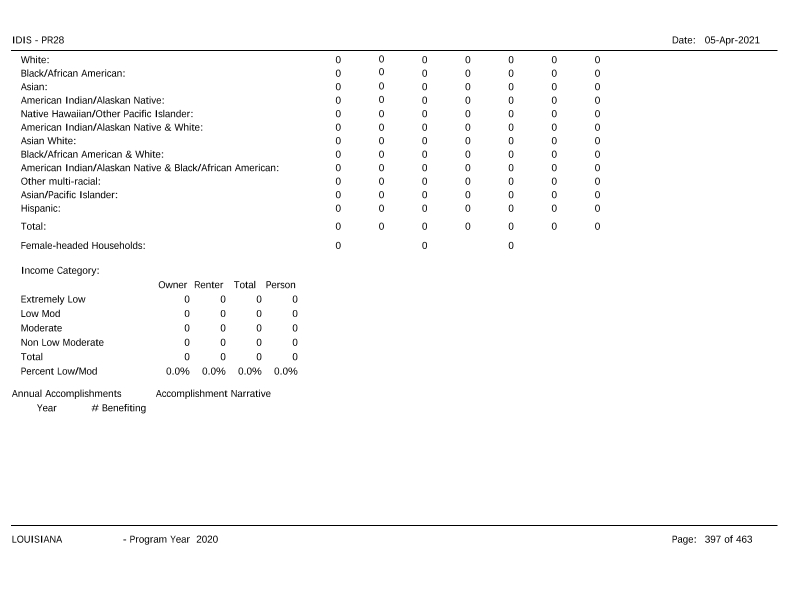 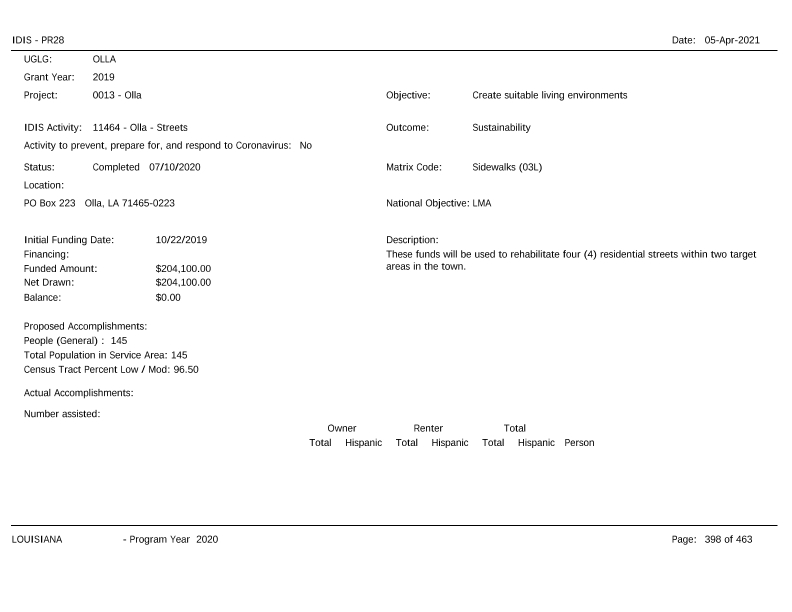 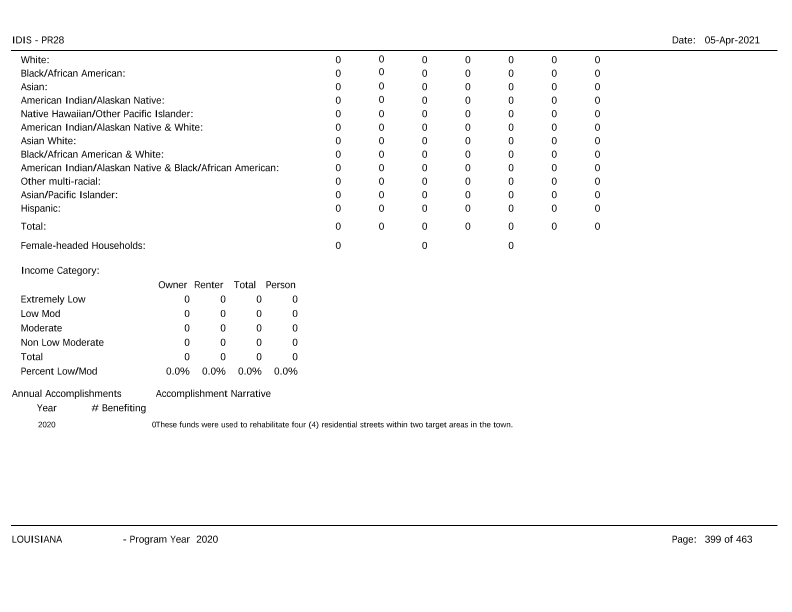 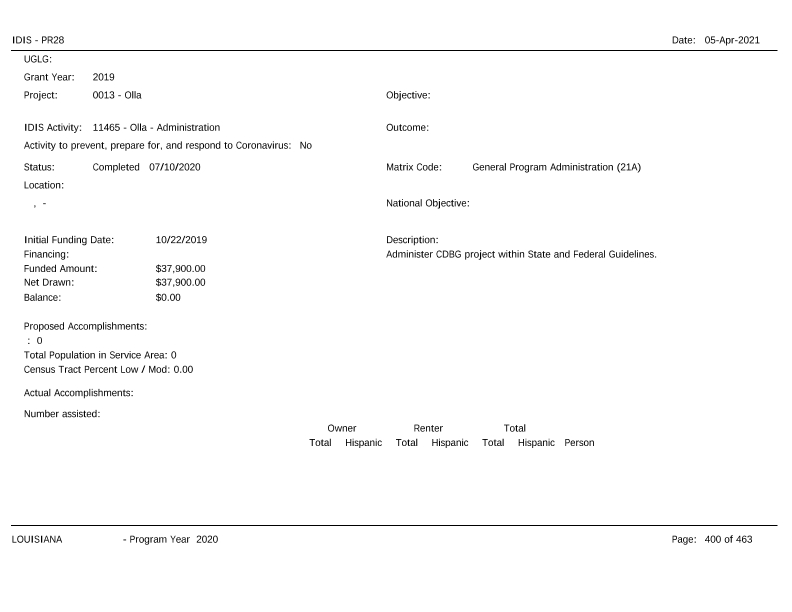 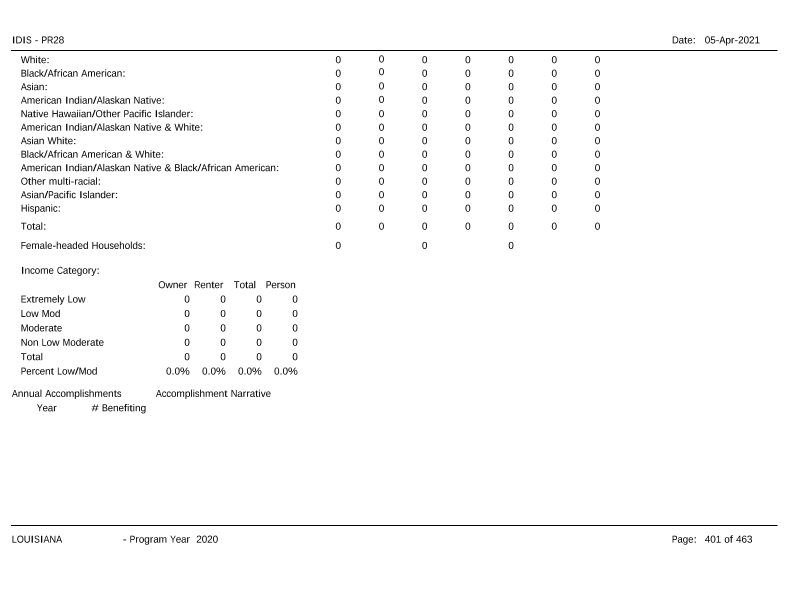 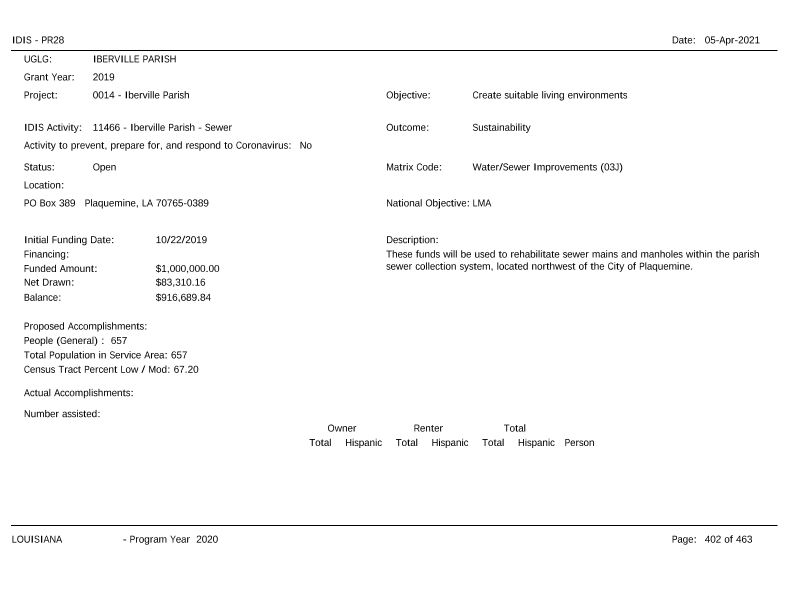 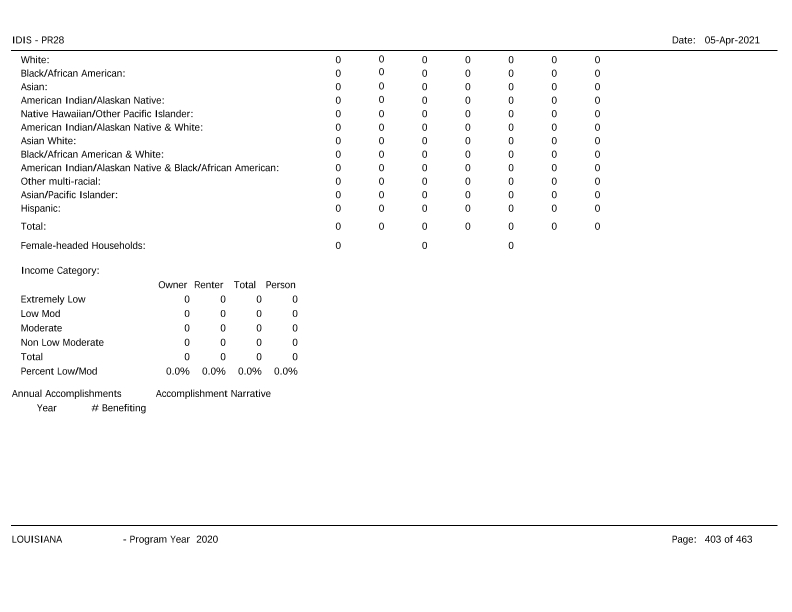 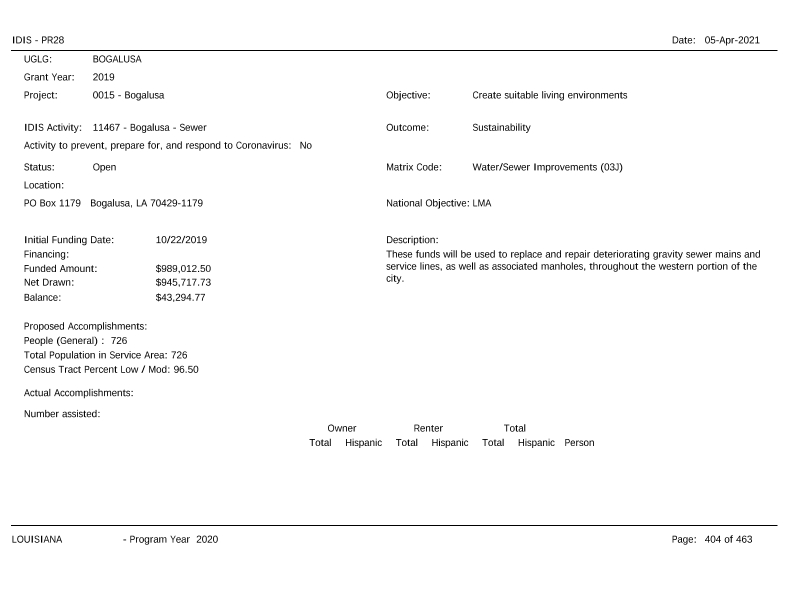 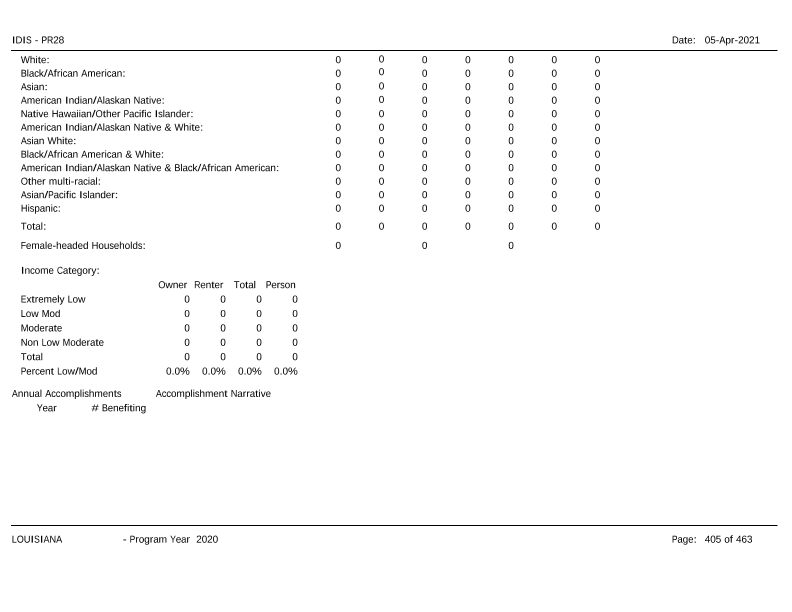 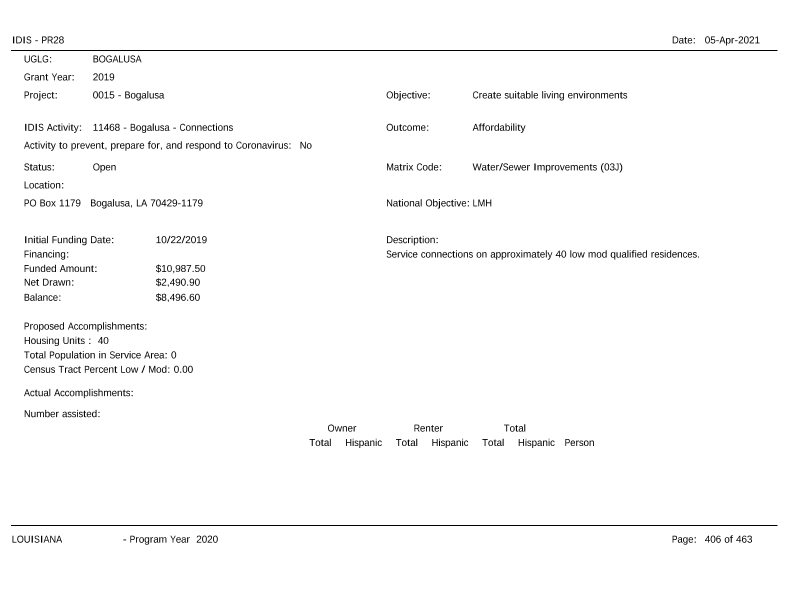 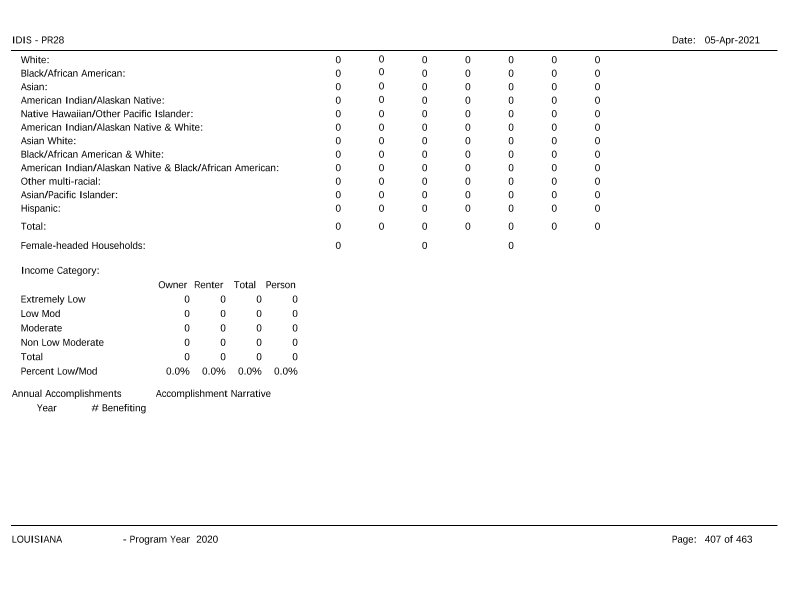 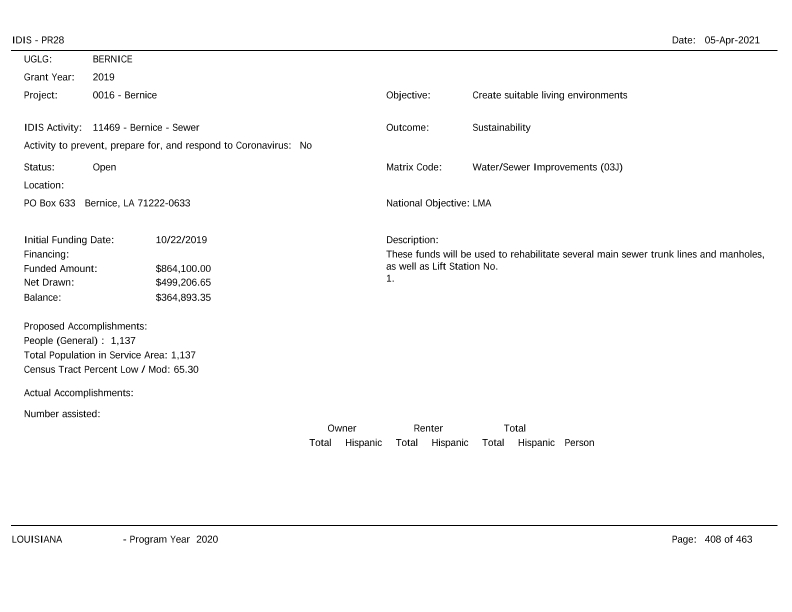 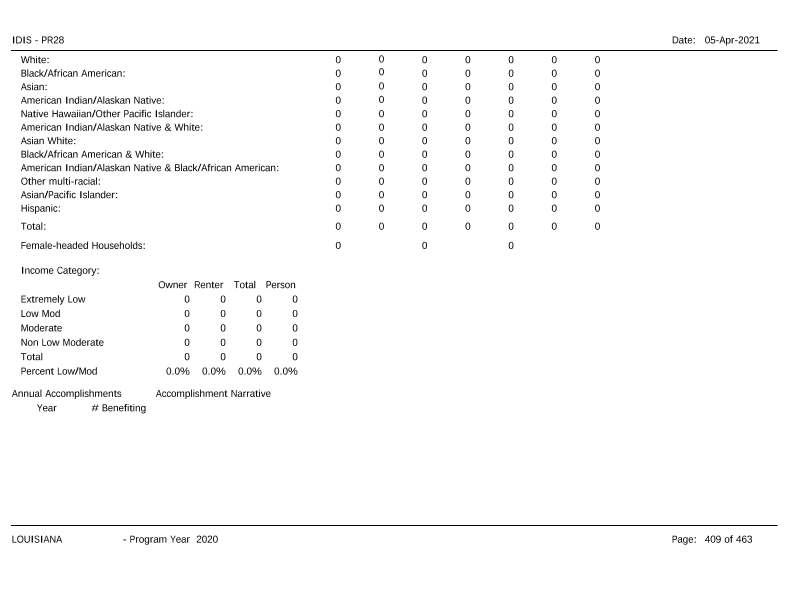 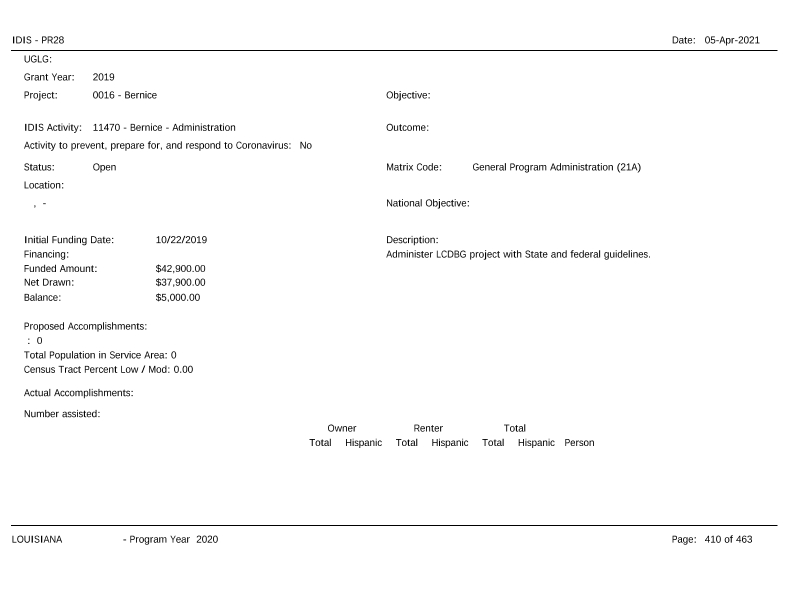 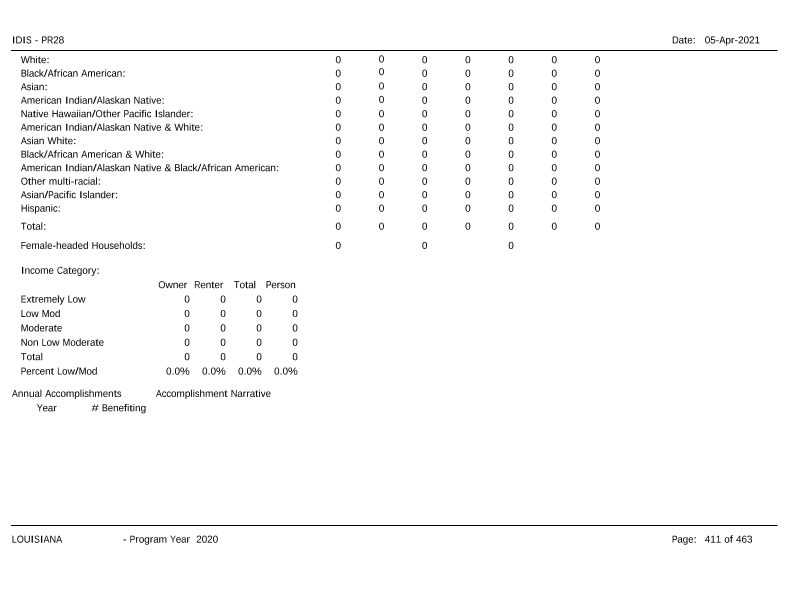 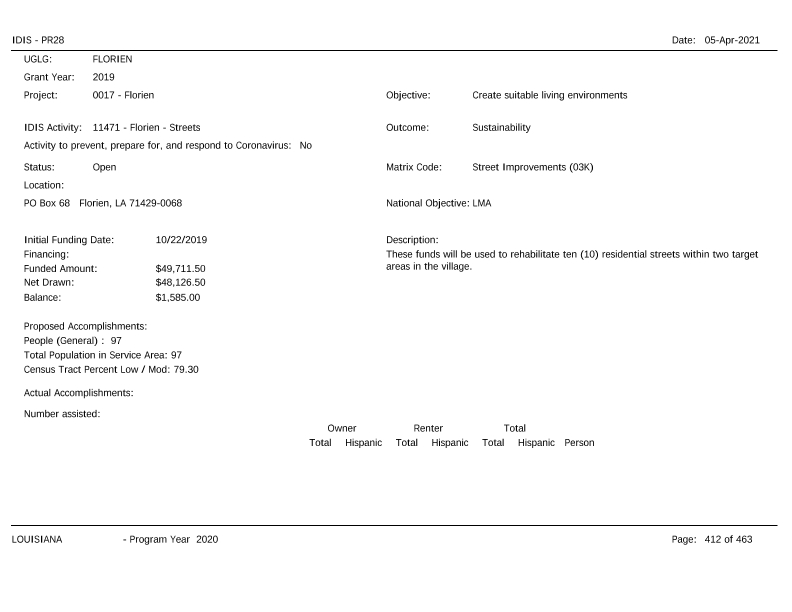 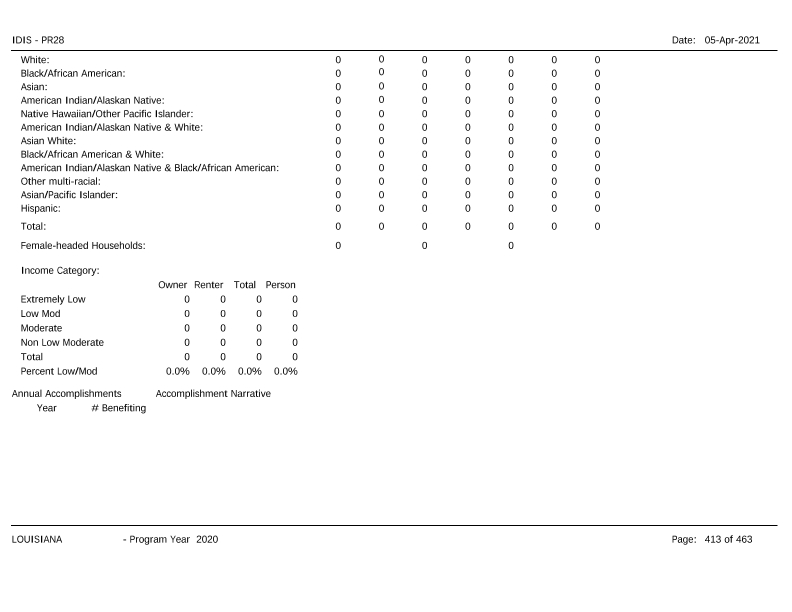 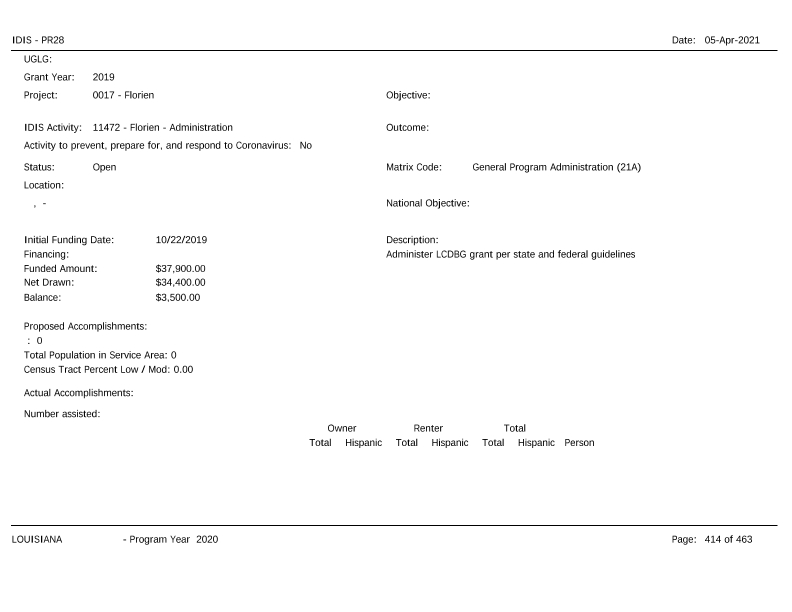 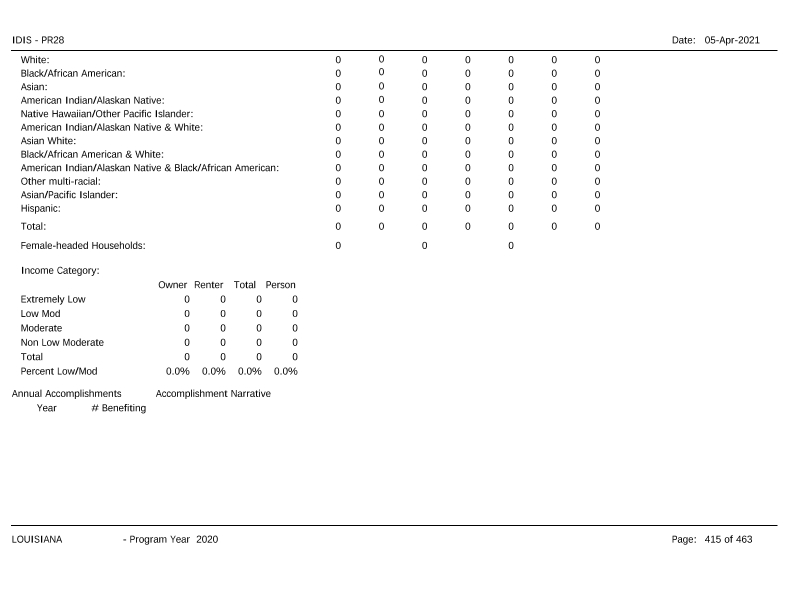 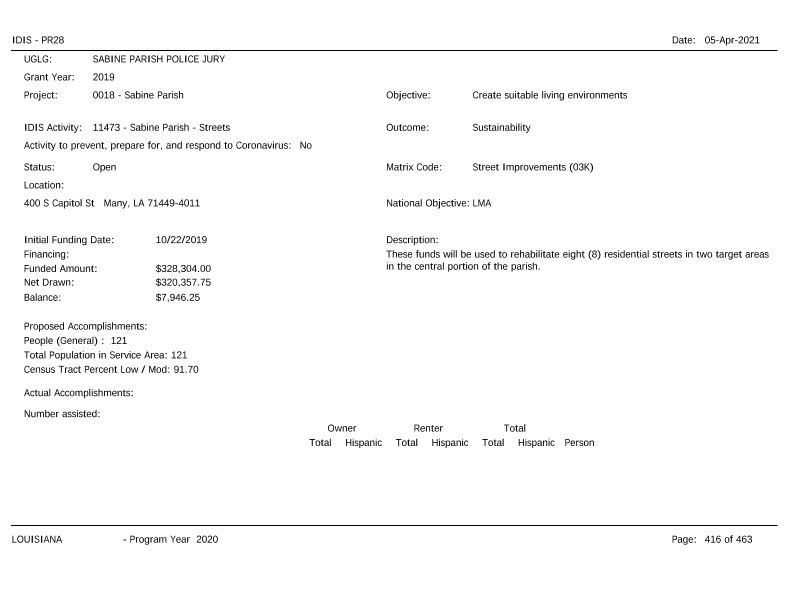 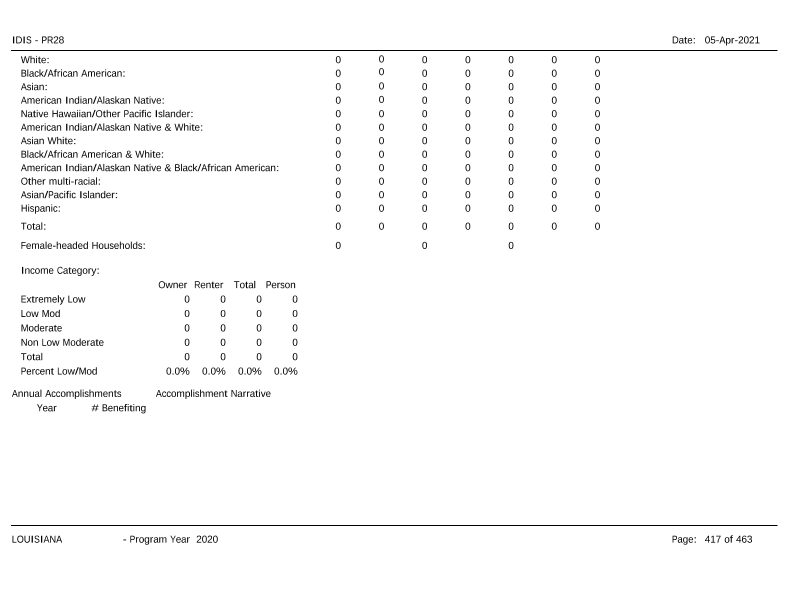 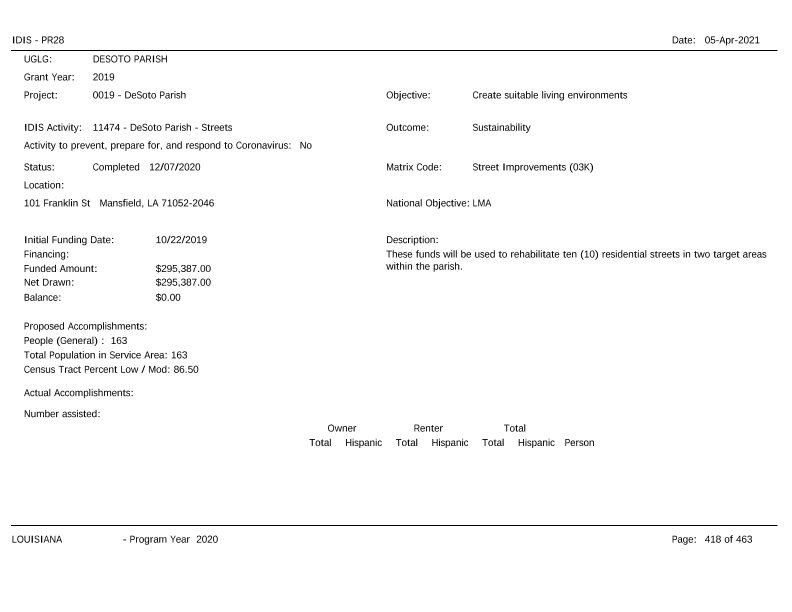 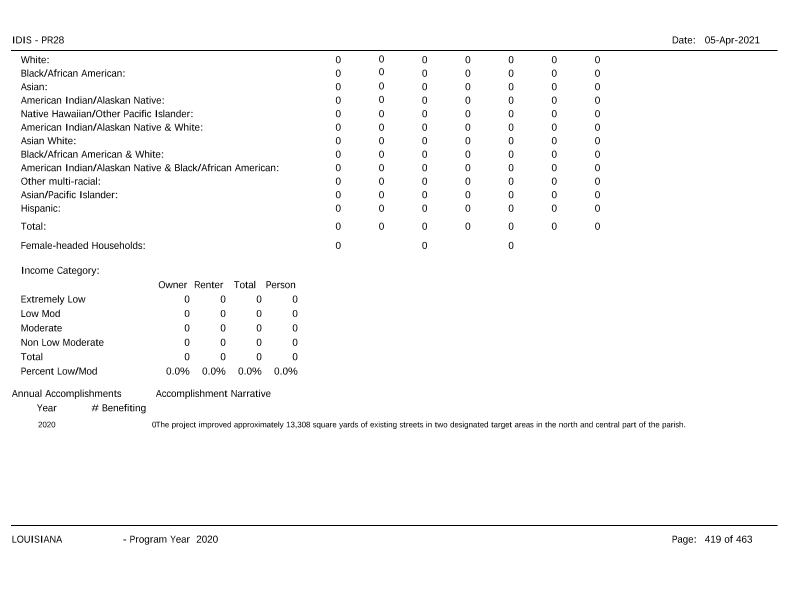 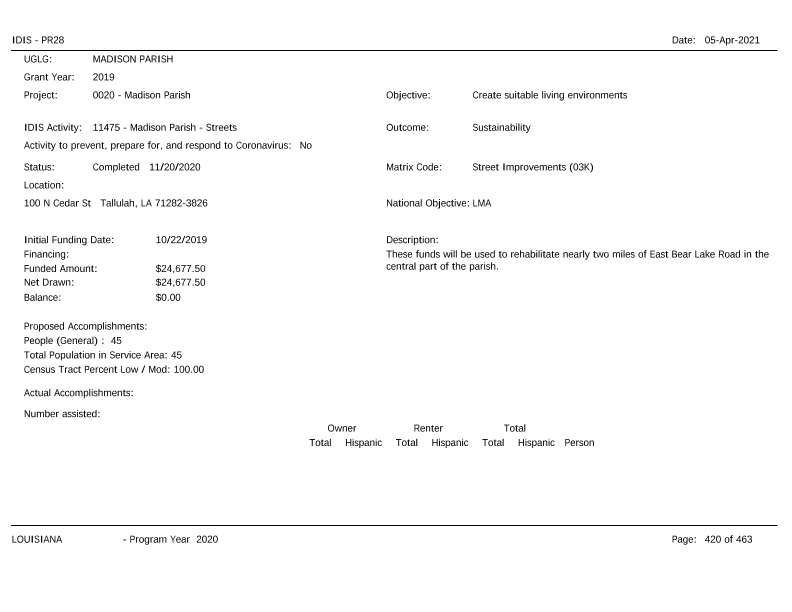 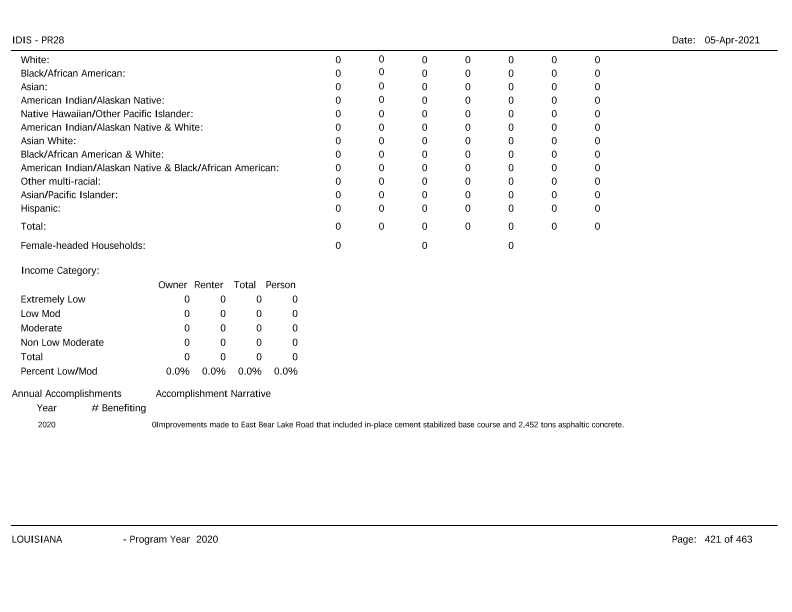 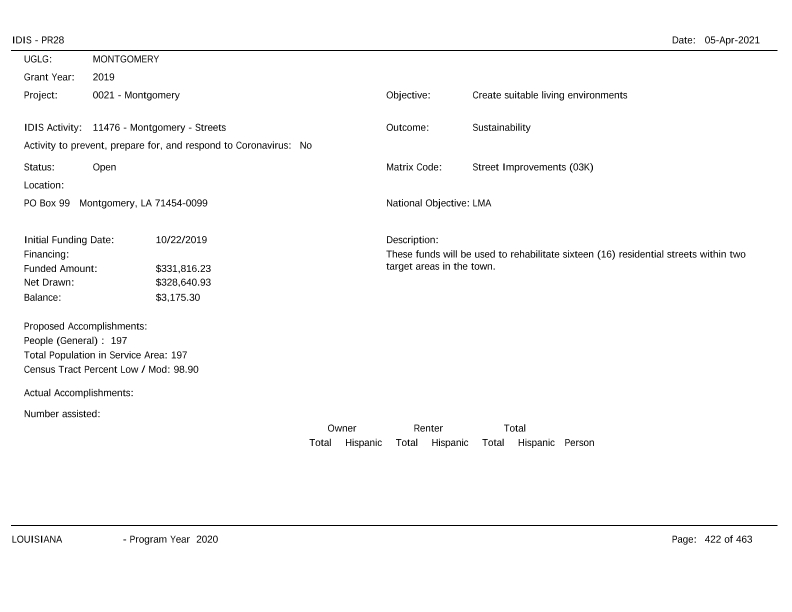 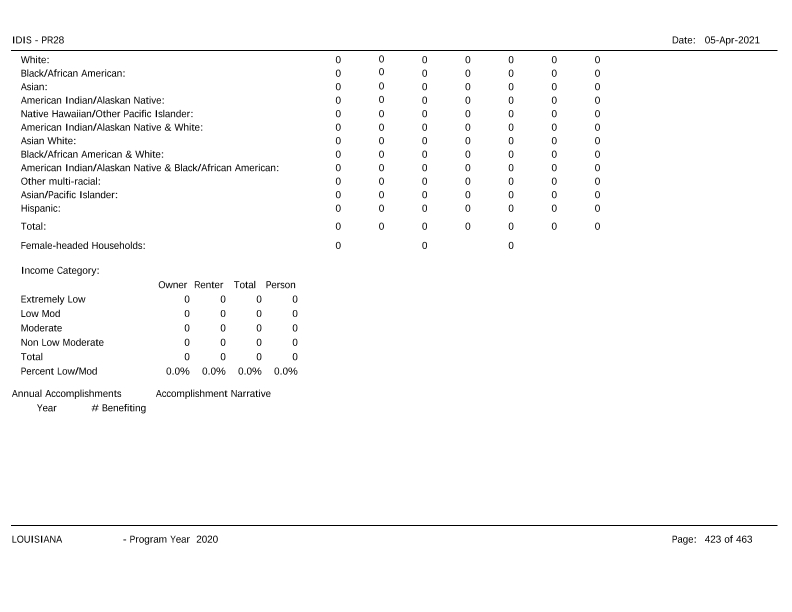 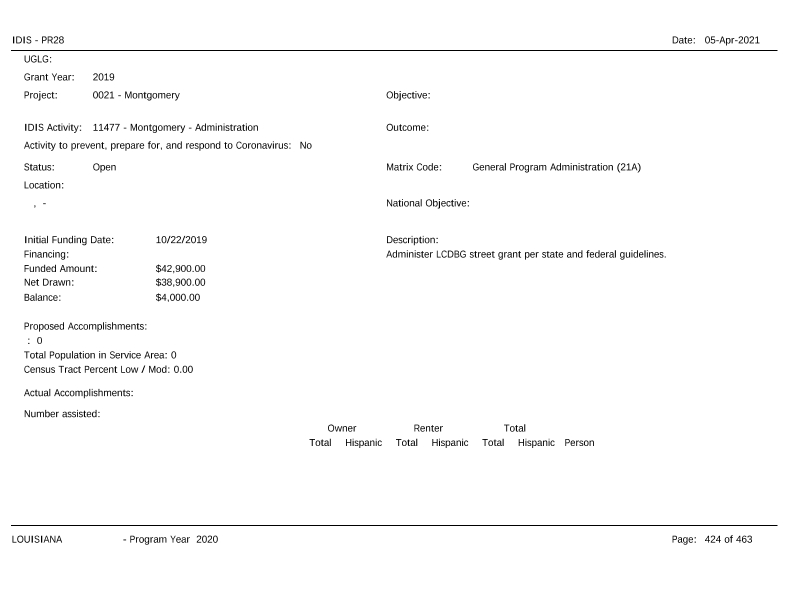 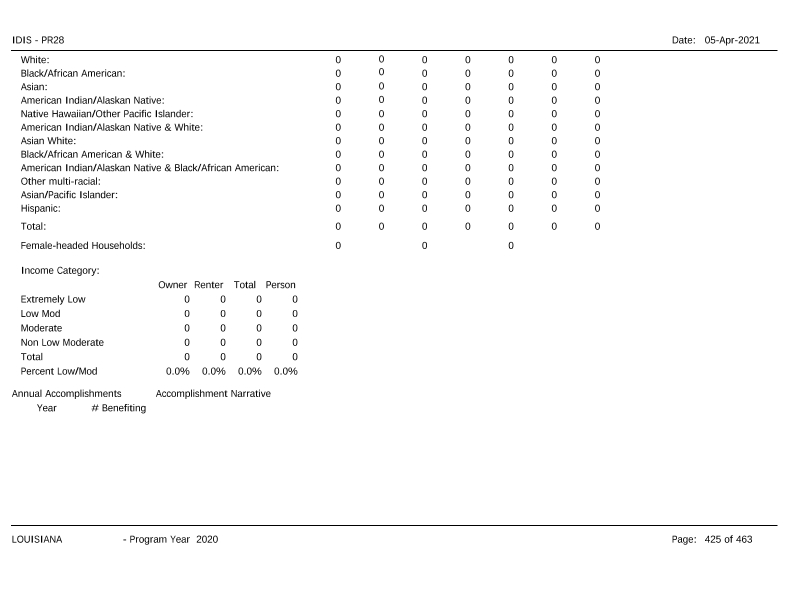 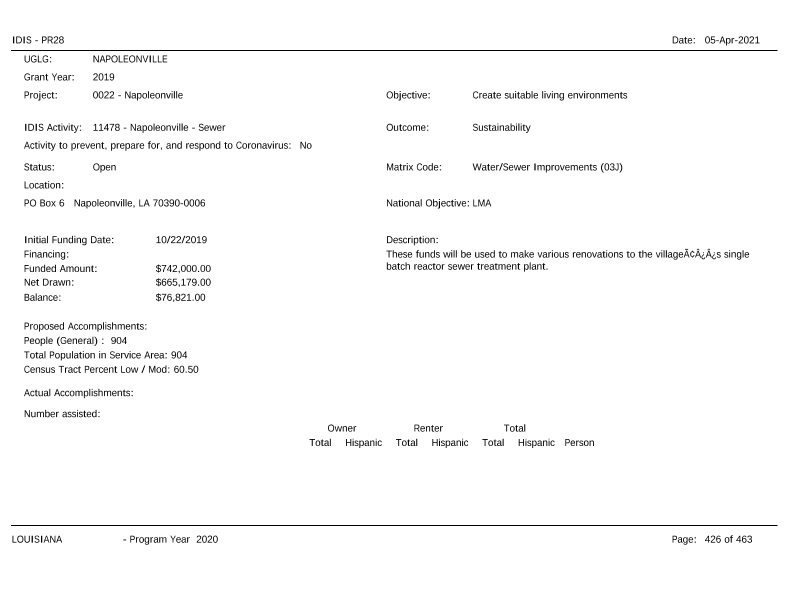 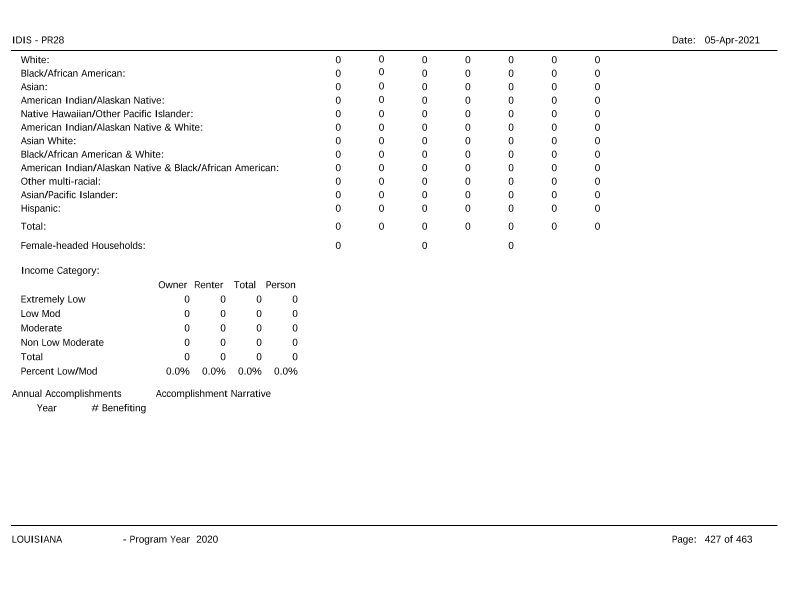 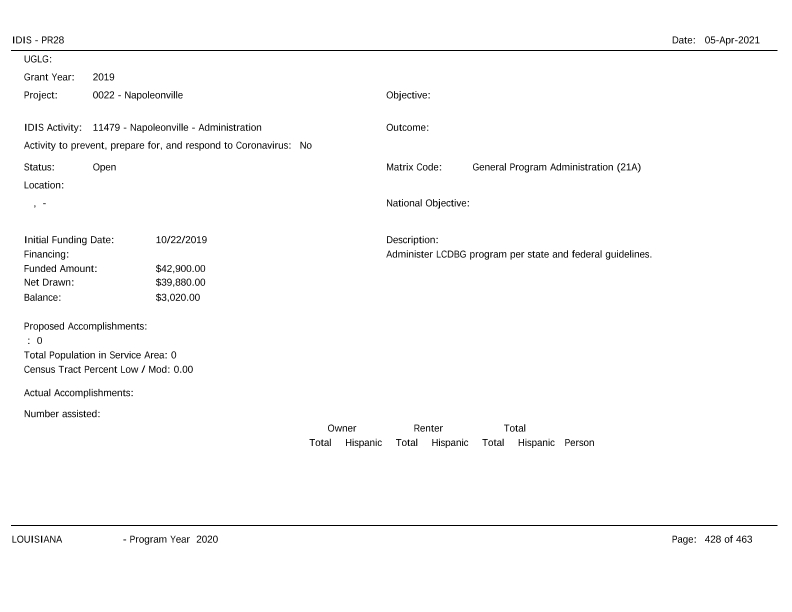 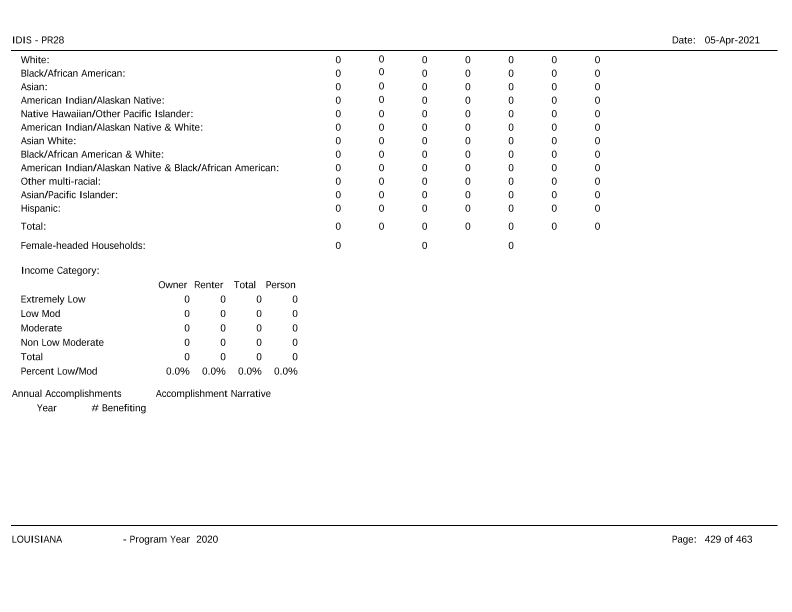 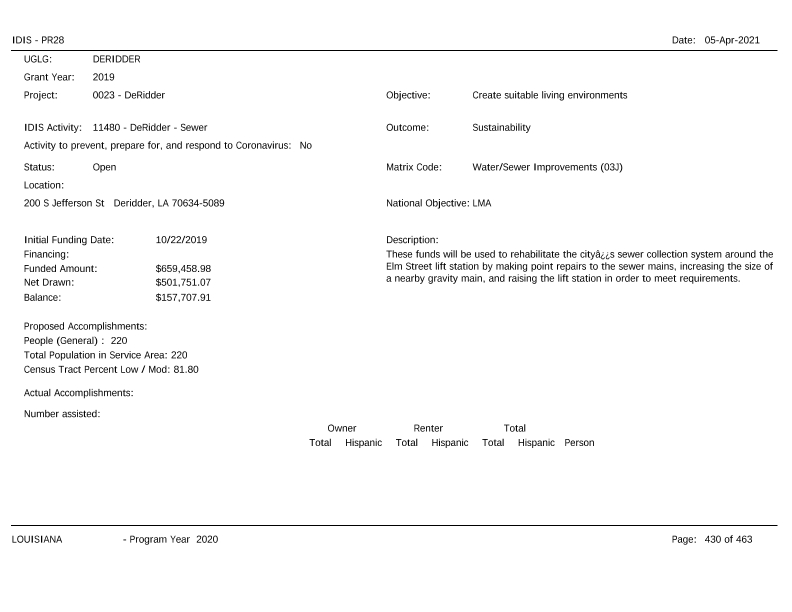 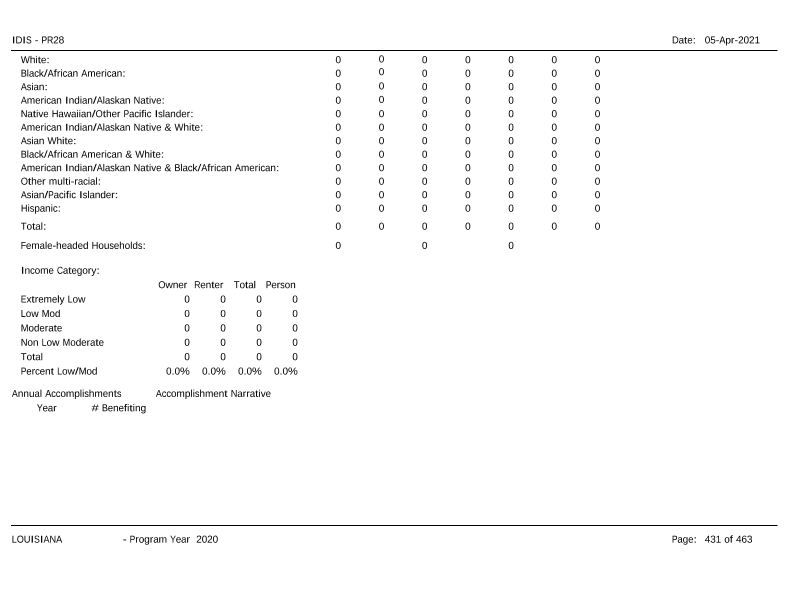 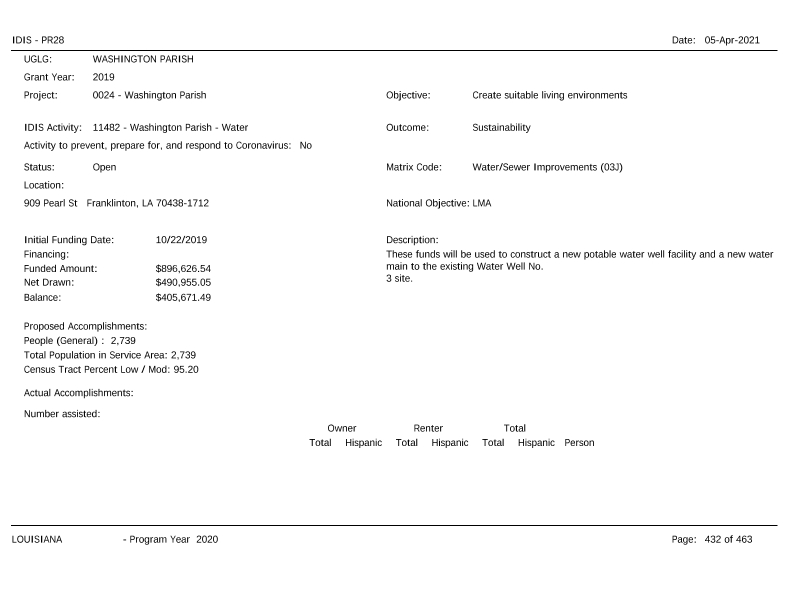 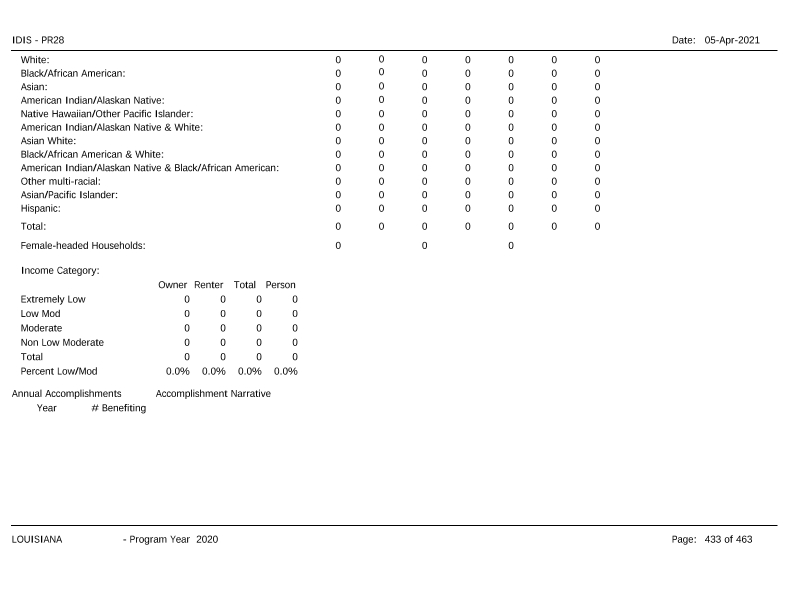 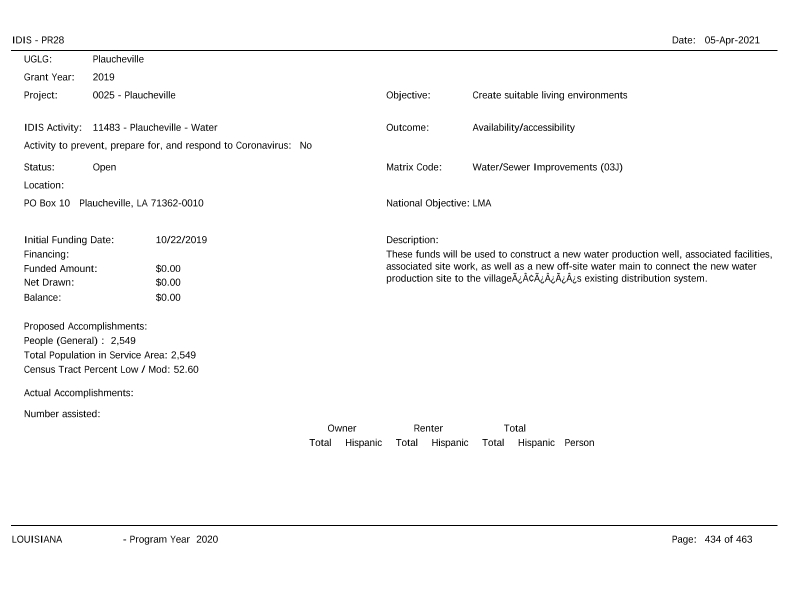 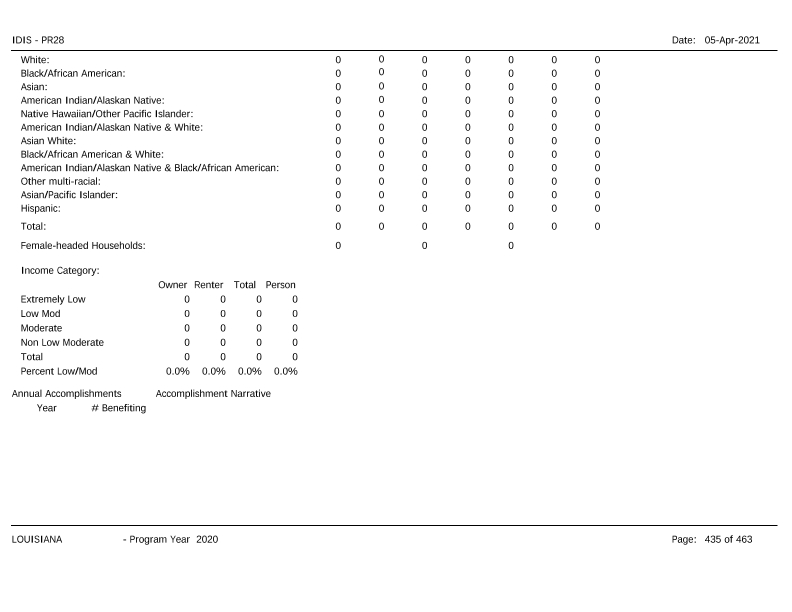 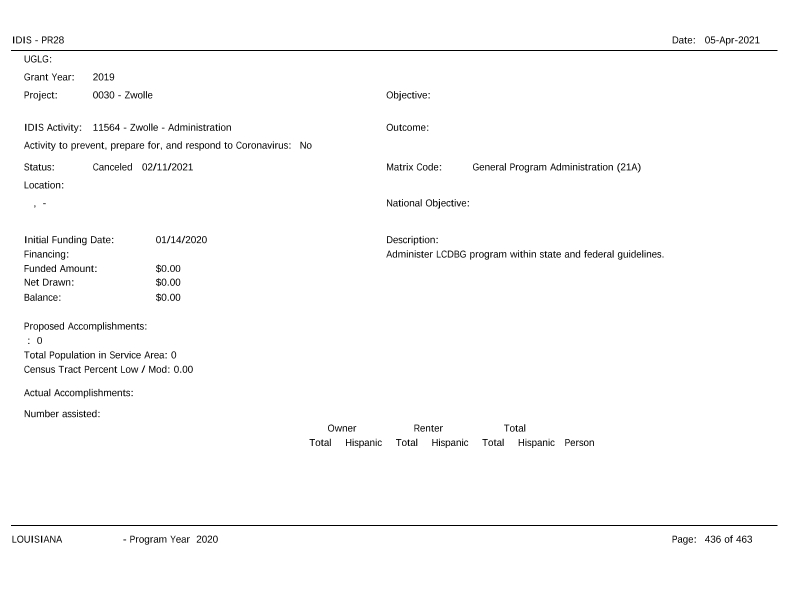 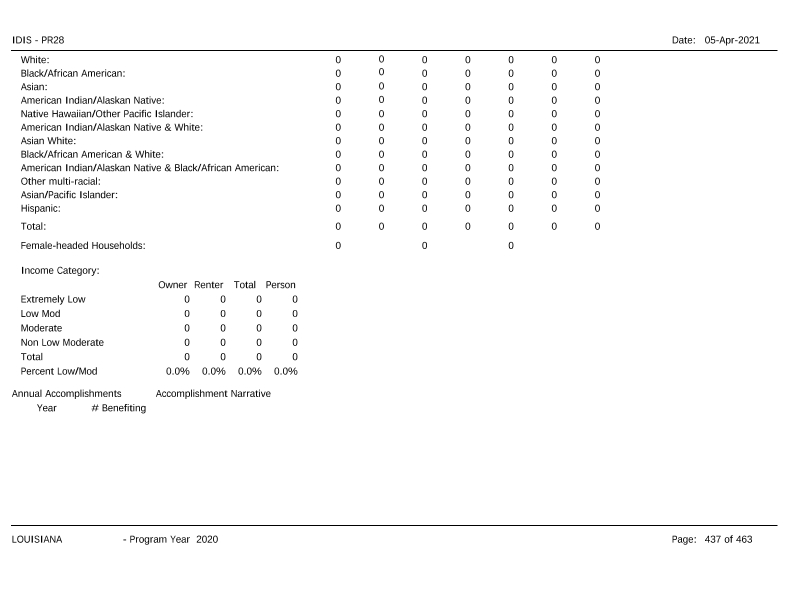 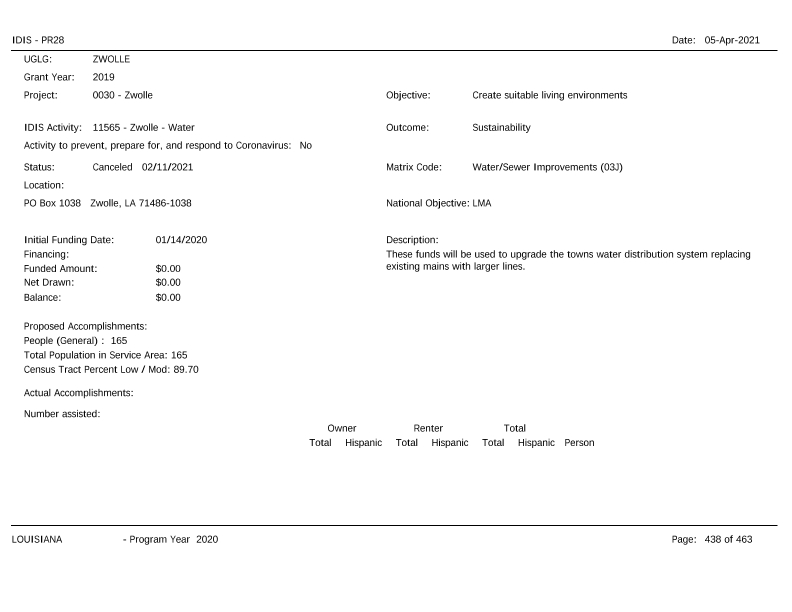 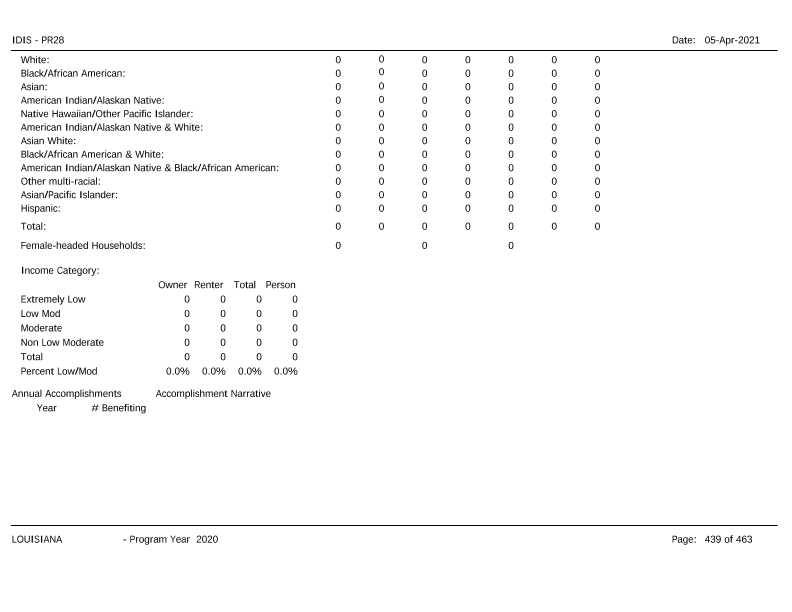 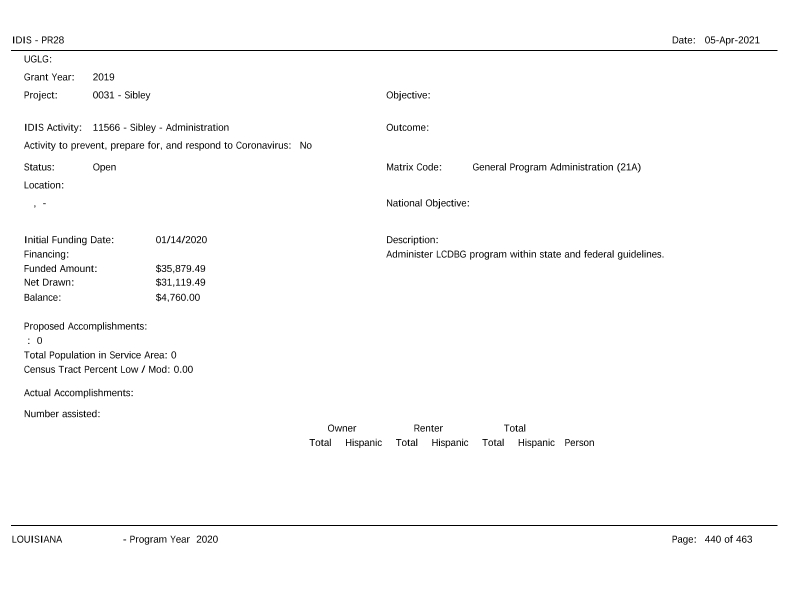 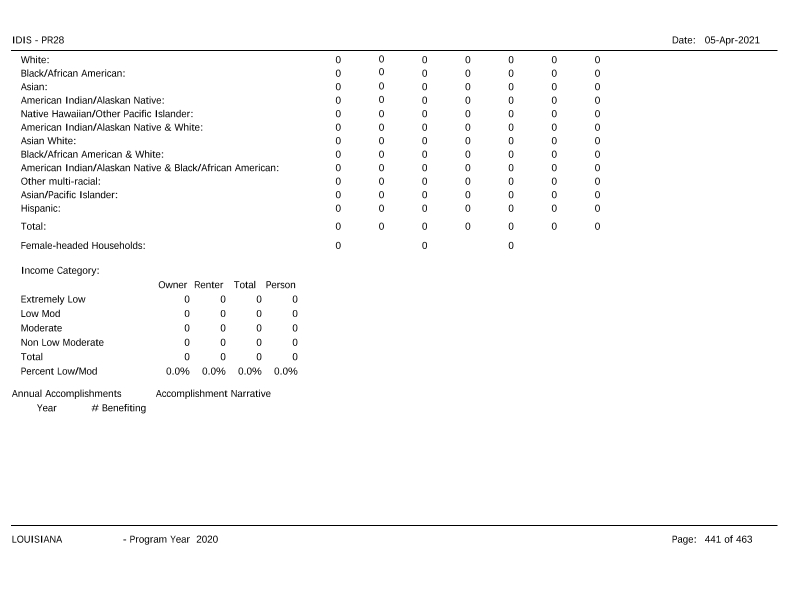 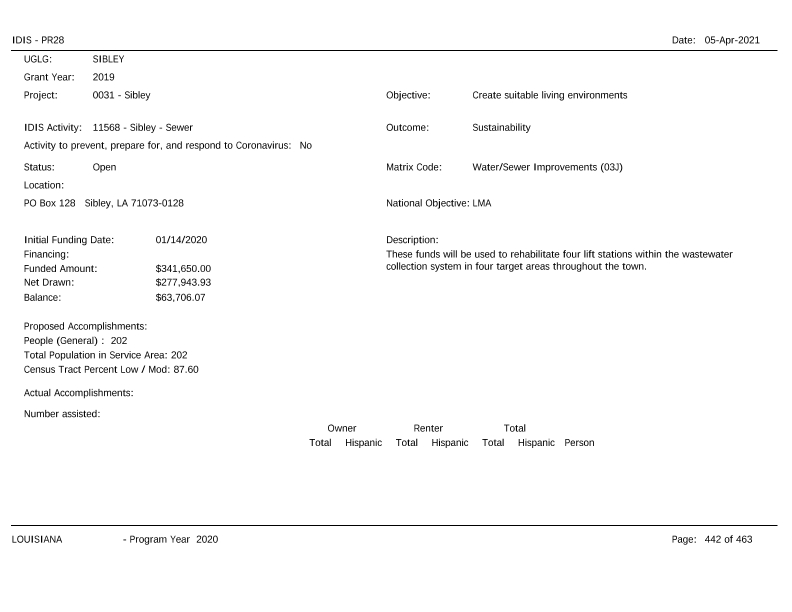 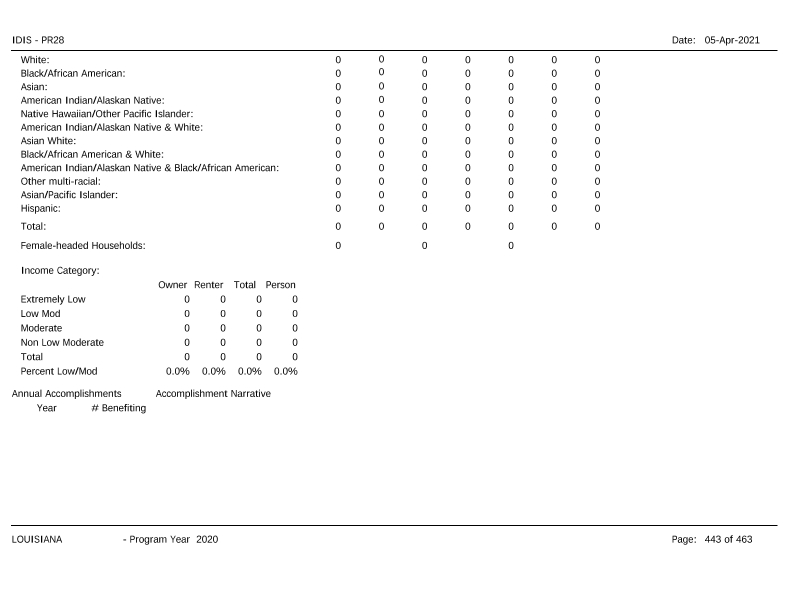 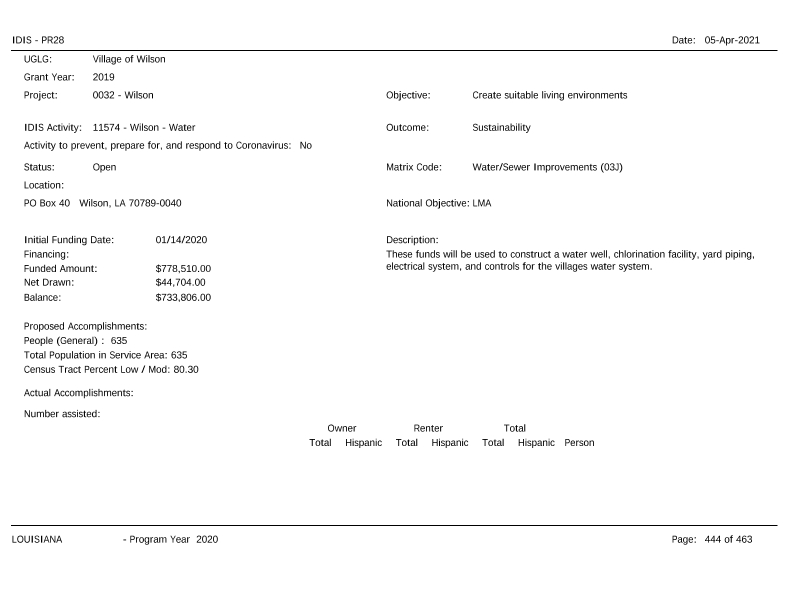 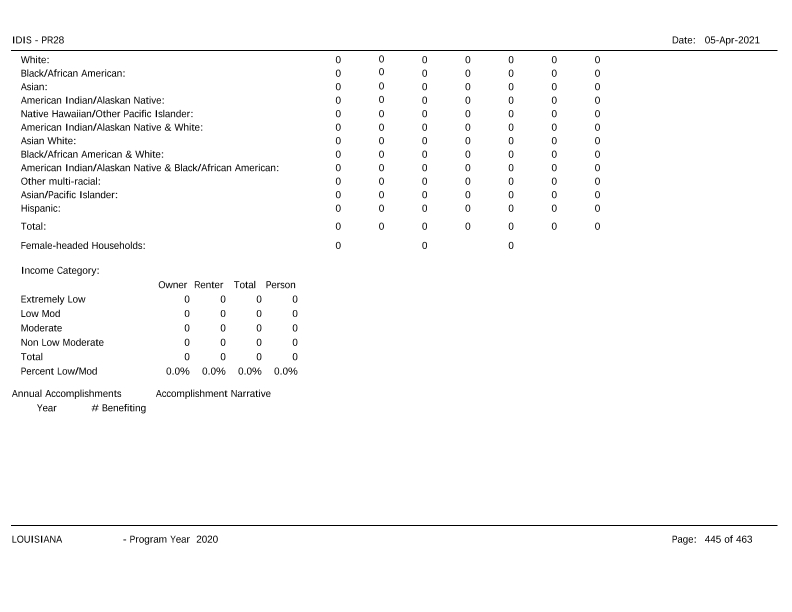 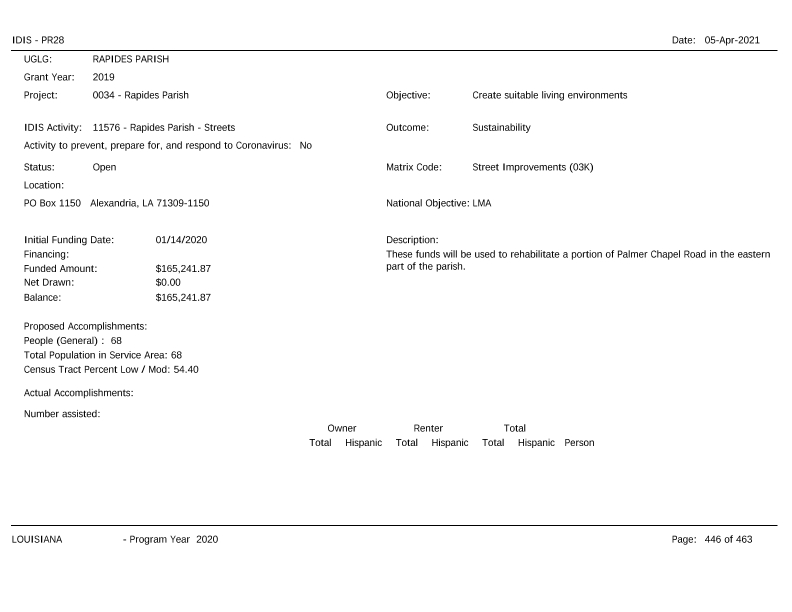 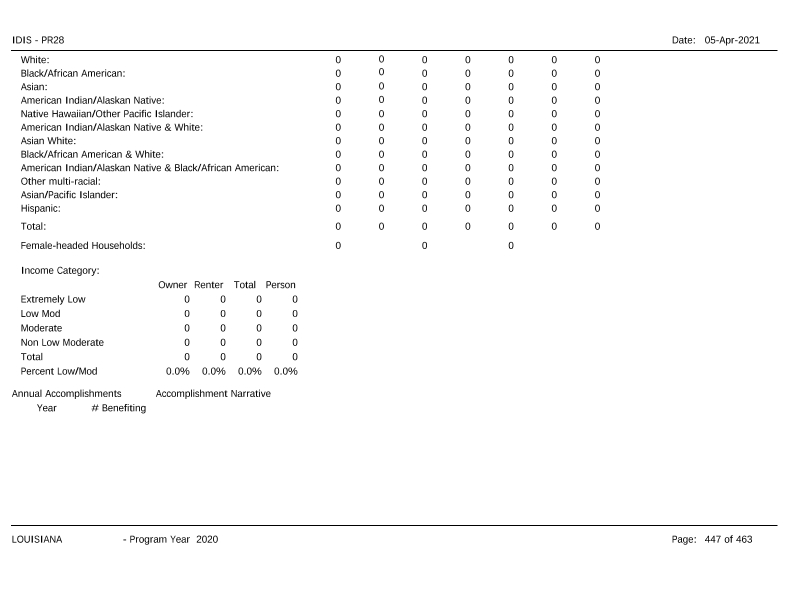 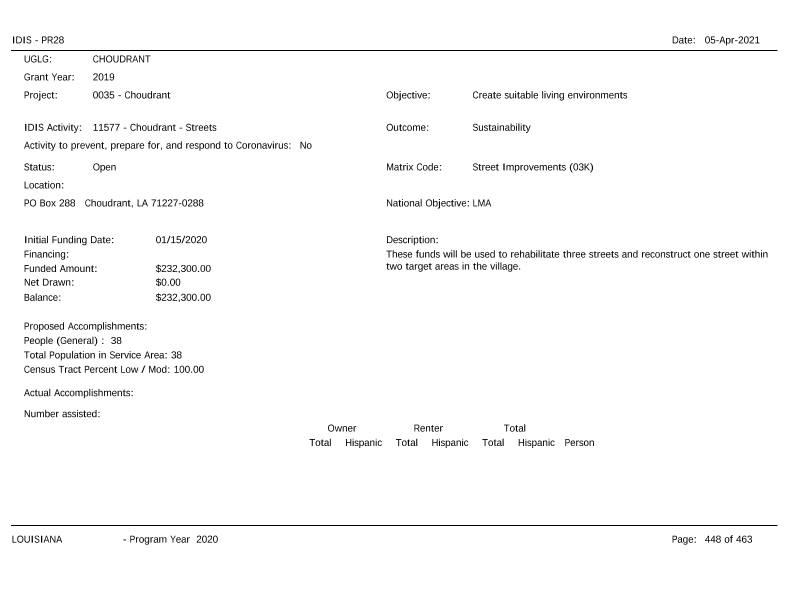 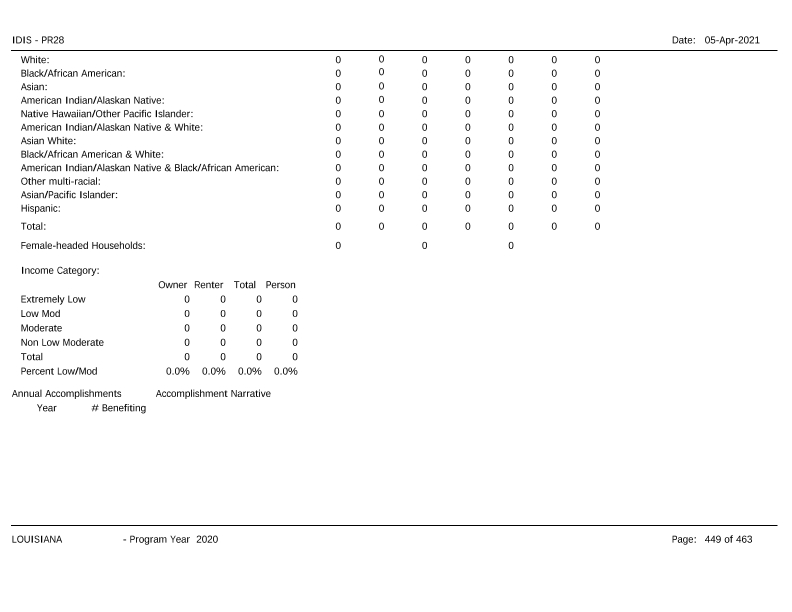 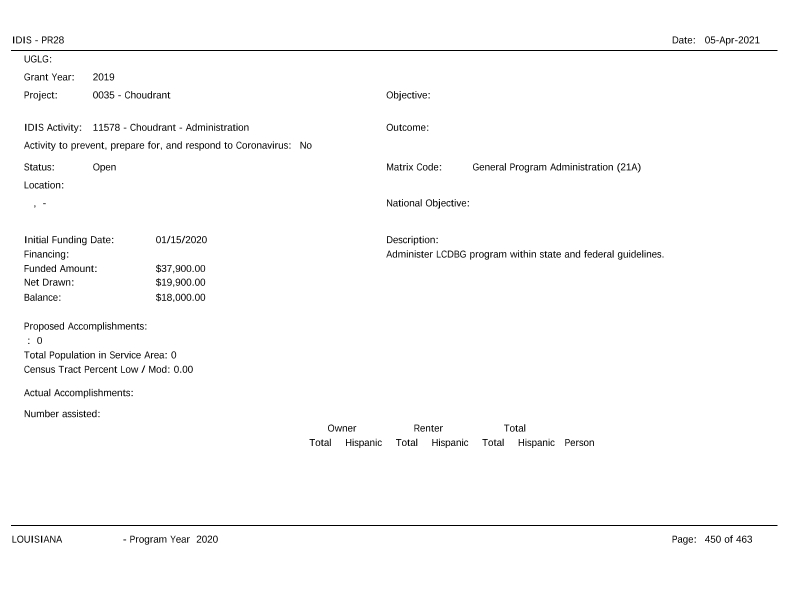 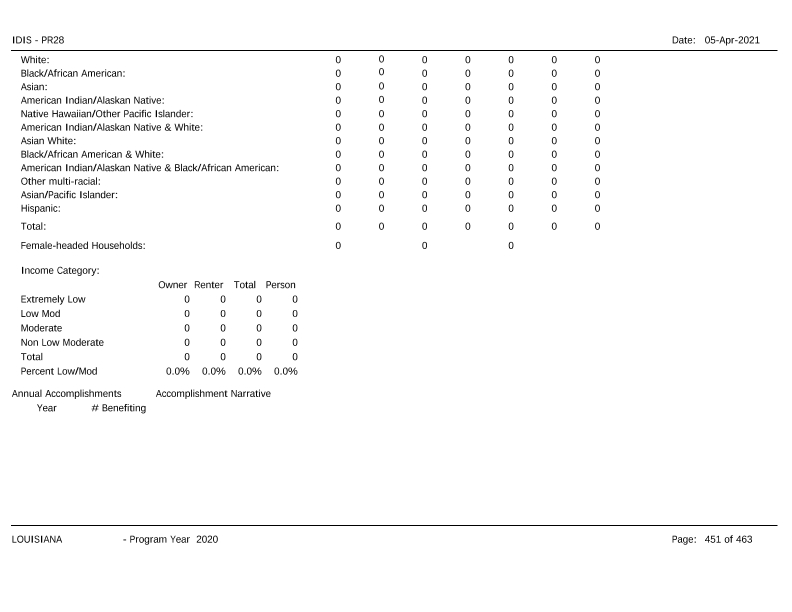 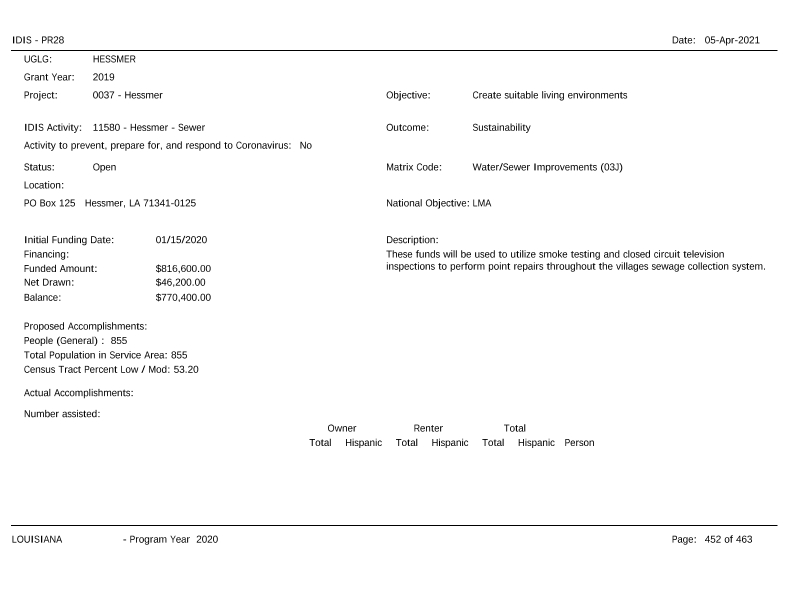 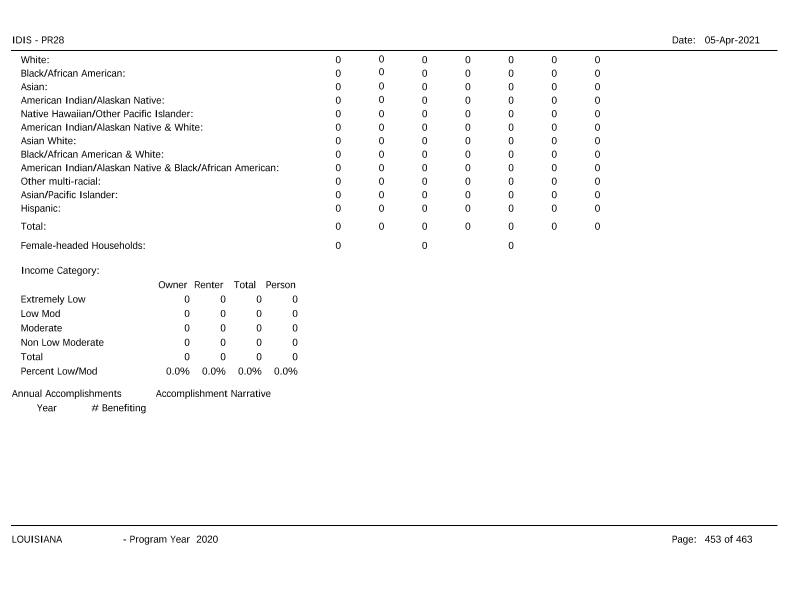 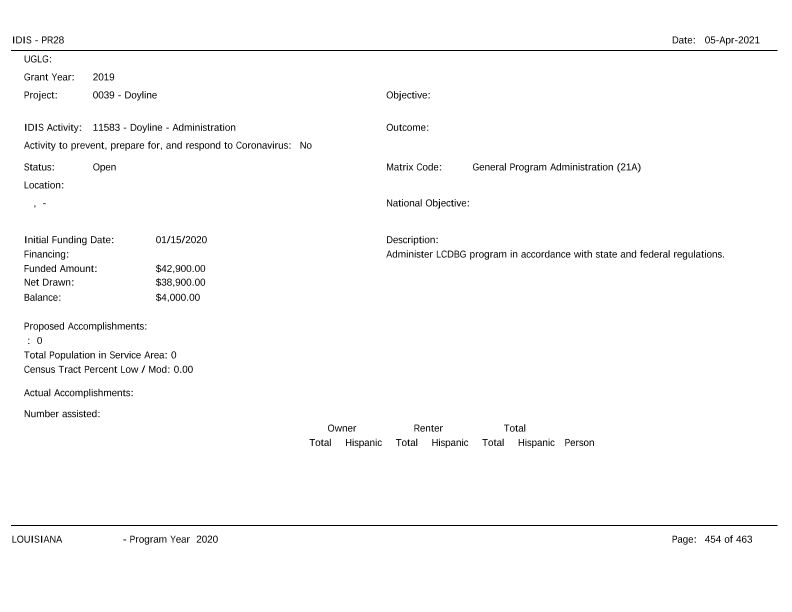 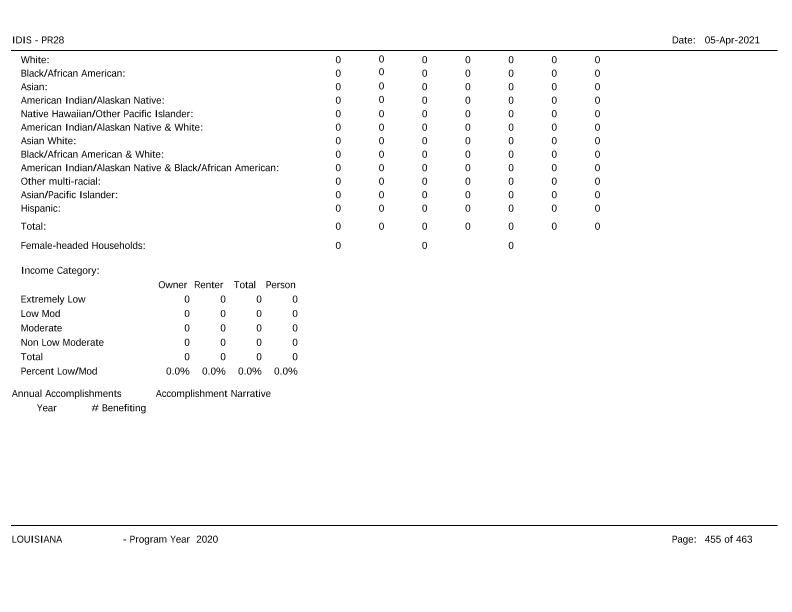 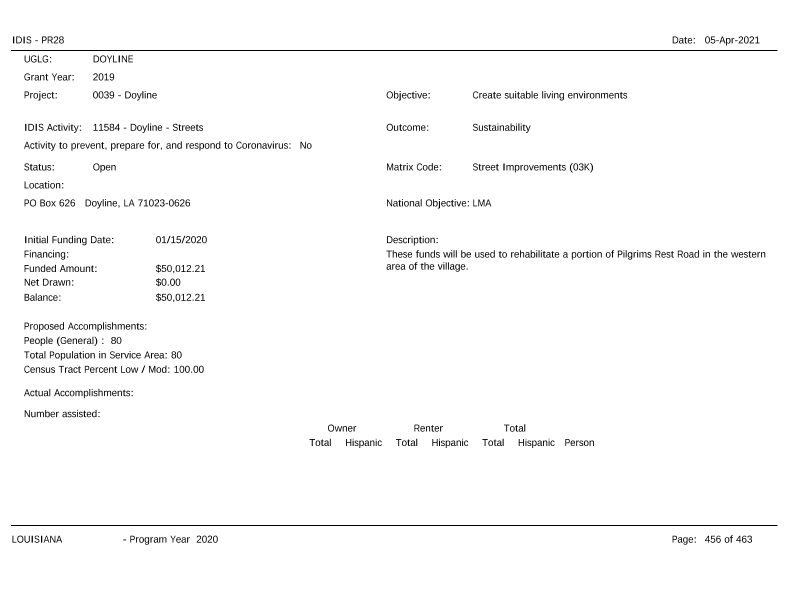 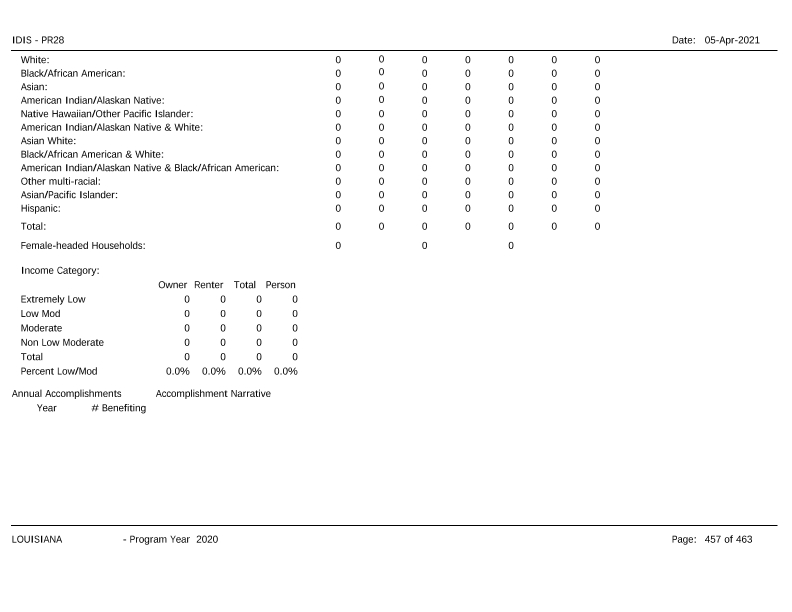 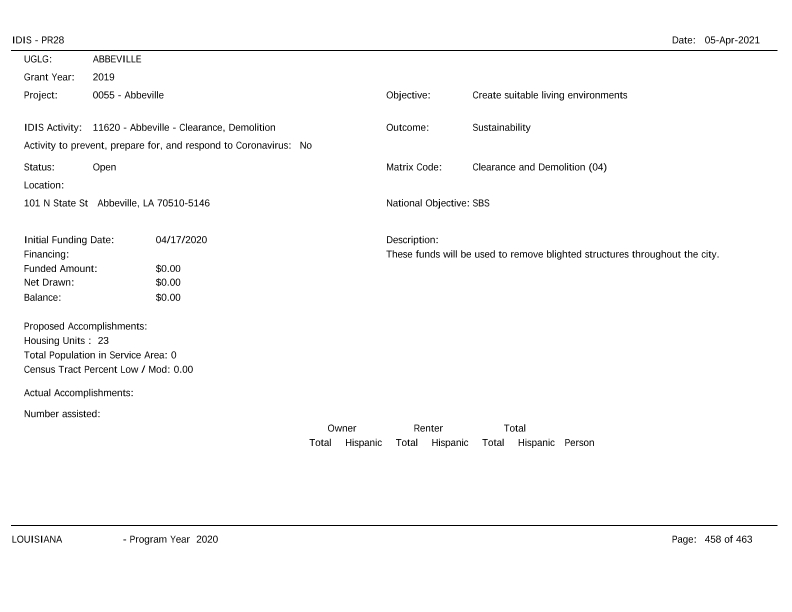 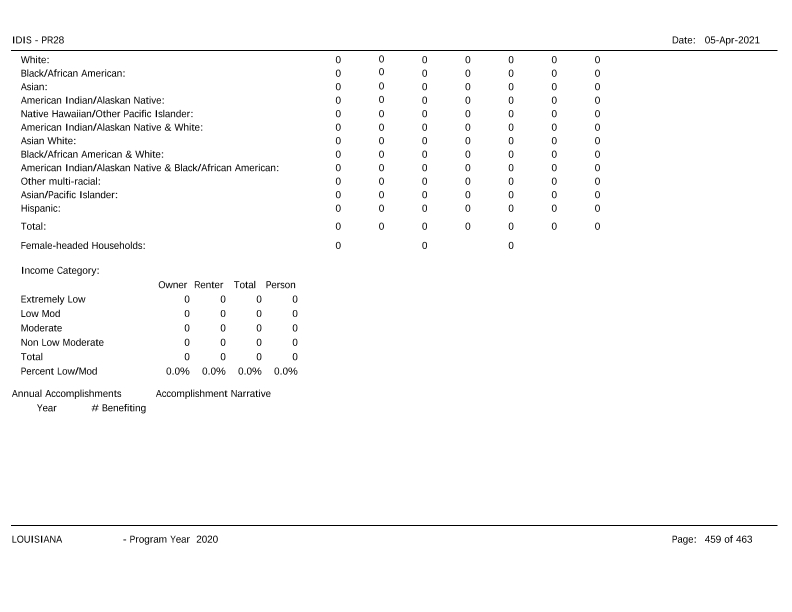 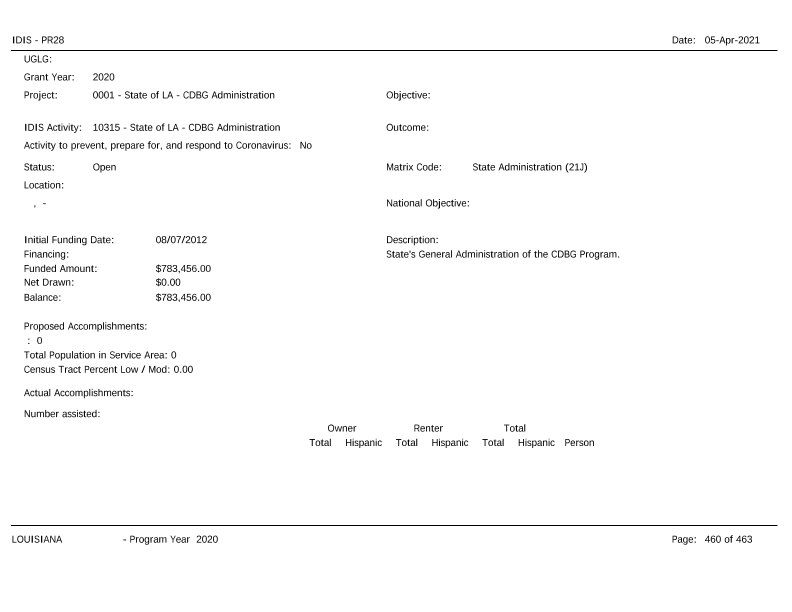 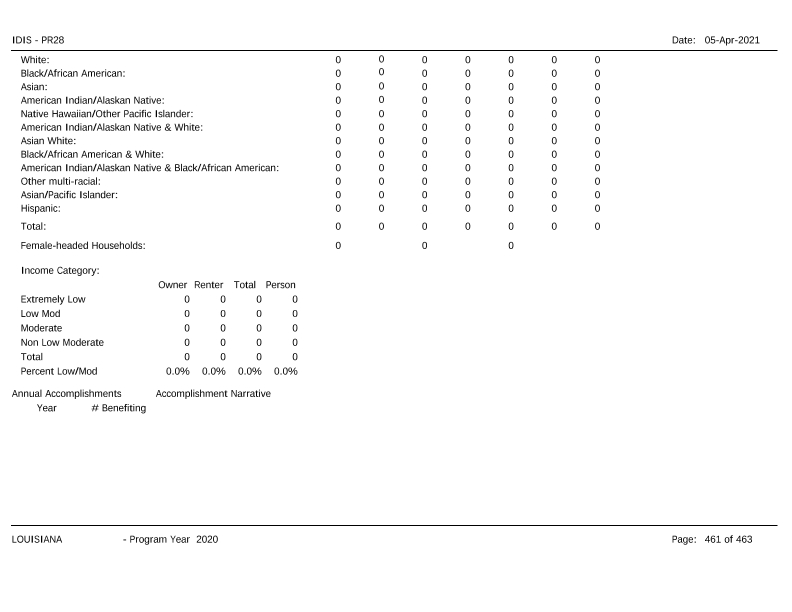 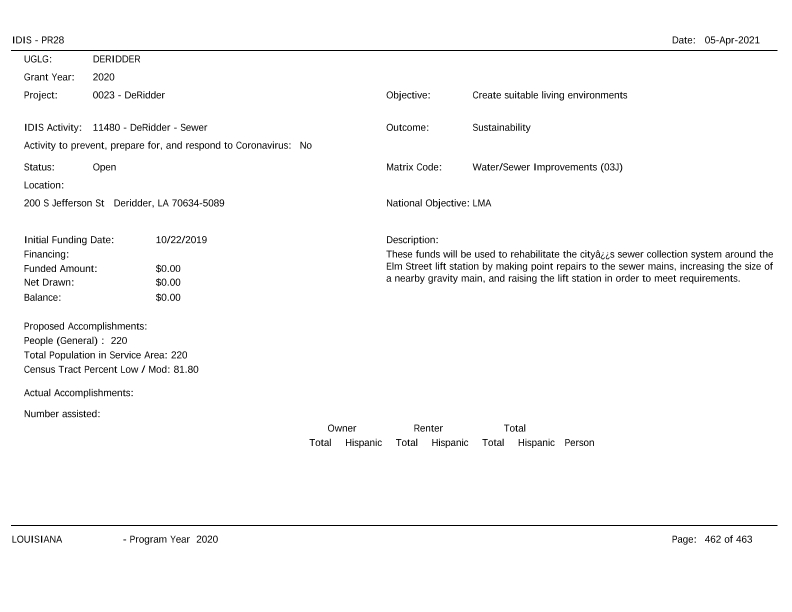 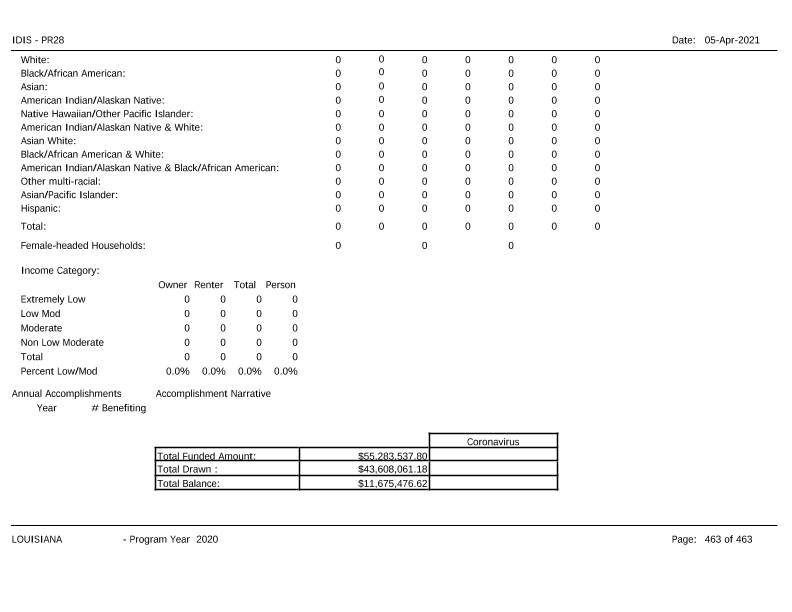 FY 2020 HOME Projects Monitoring Summary (Attachment 3)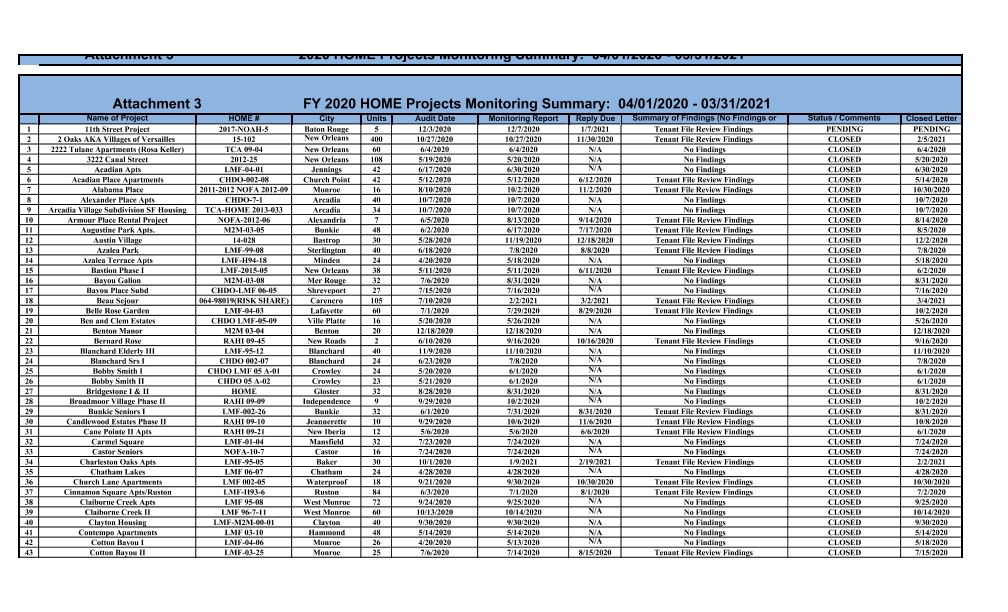 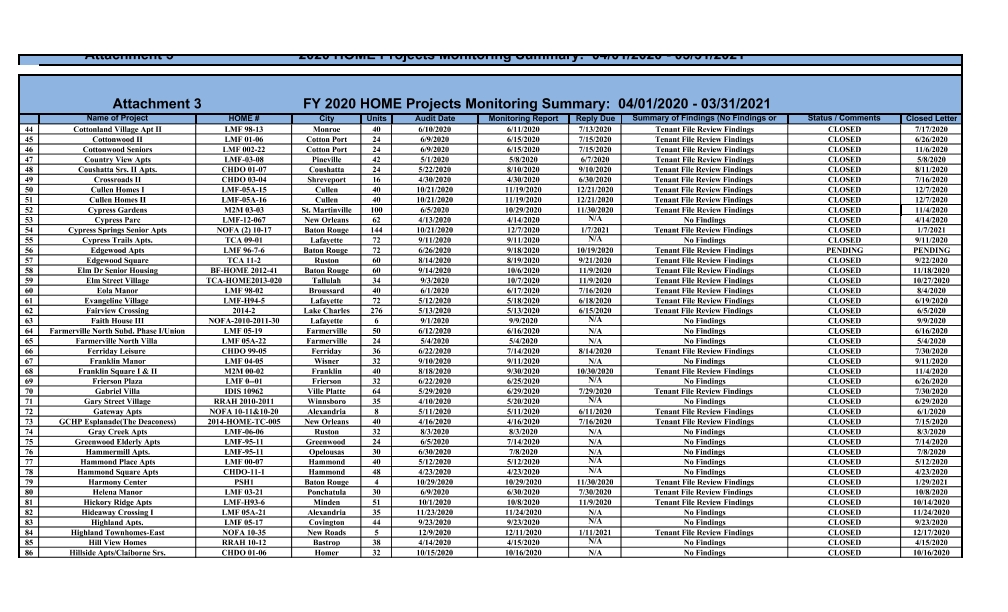 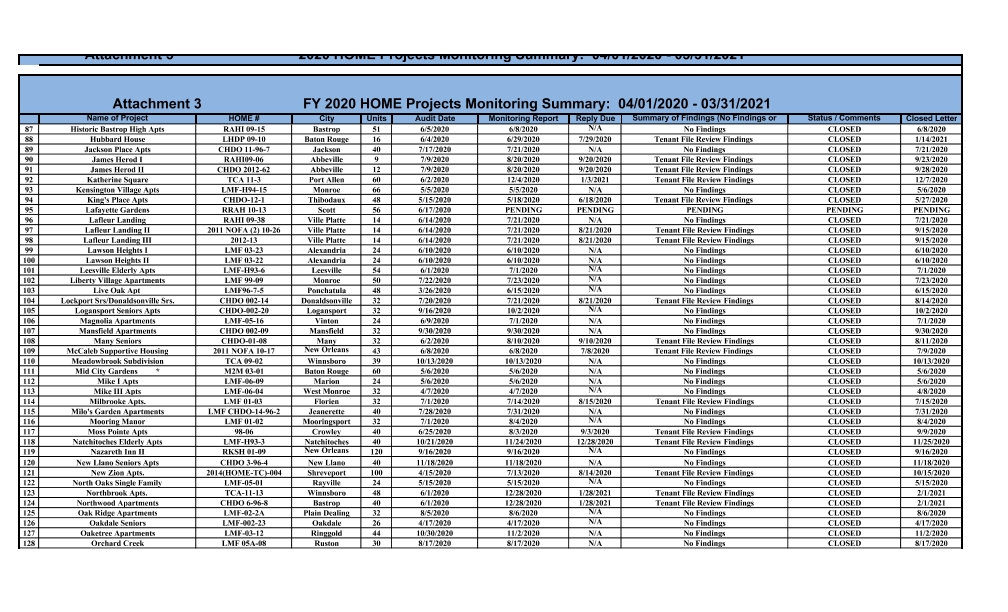 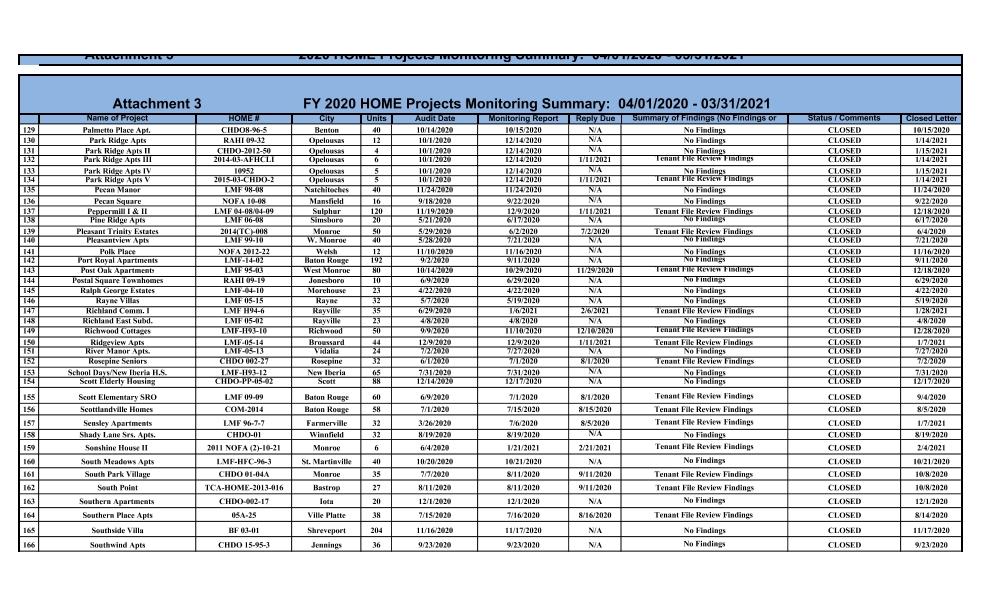 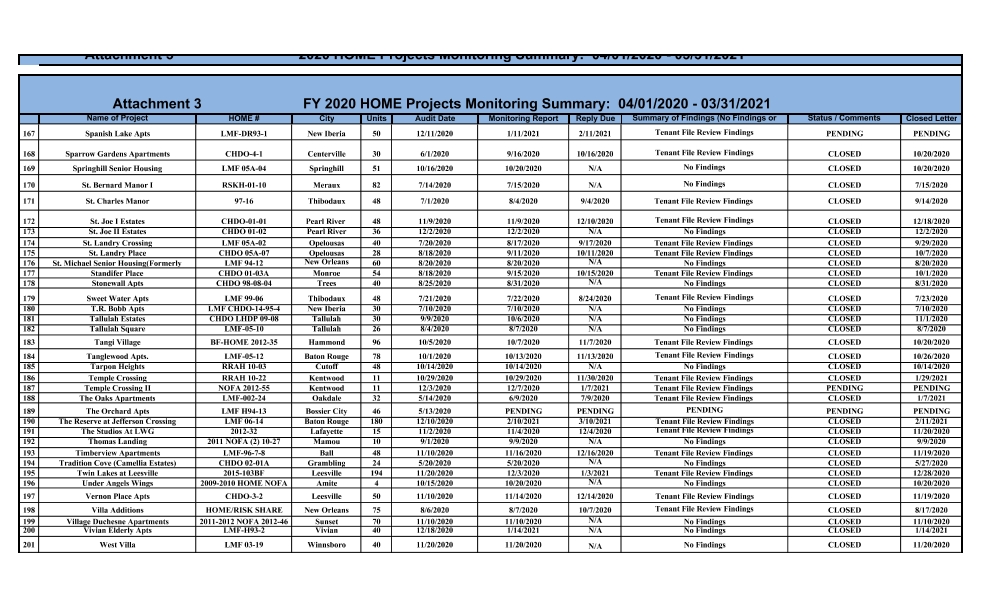 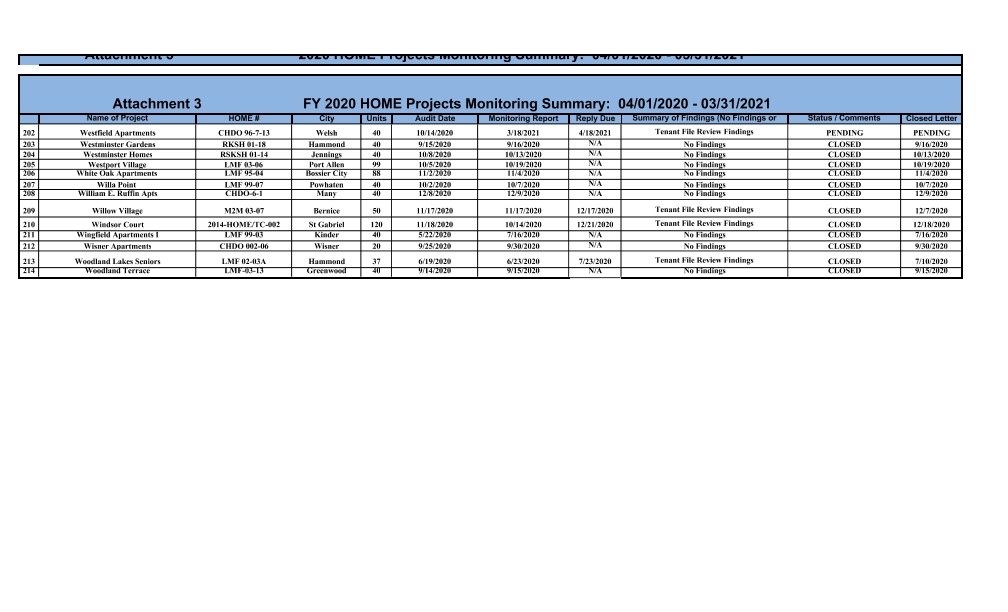 PR23 - HOME Summary of Accomplishments (Attachment 4)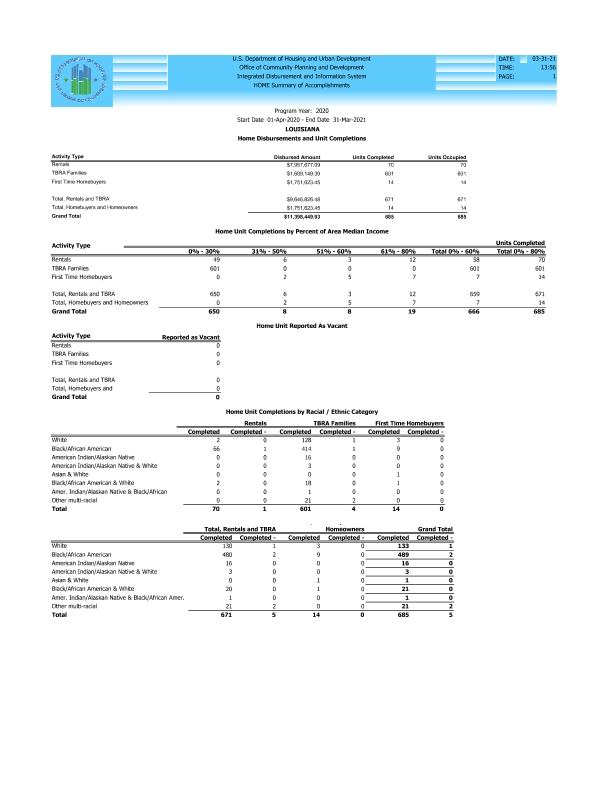 GoalCategorySource / AmountIndicatorUnit of MeasureExpected – Strategic PlanActual – Strategic PlanPercent CompleteExpected – Program YearActual – Program YearPercent CompleteAffordable Housing DevelopmentAffordable HousingCDBG: $0 / HOPWA: $ / HOME: $ / ESG: $0 / HTF: $Rental units constructedHousehold Housing Unit11012        10.91%220         0.00%Affordable Housing DevelopmentAffordable HousingCDBG: $0 / HOPWA: $ / HOME: $ / ESG: $0 / HTF: $Rental units rehabilitatedHousehold Housing Unit8558        68.24%170         0.00%Affordable Housing DevelopmentAffordable HousingCDBG: $0 / HOPWA: $ / HOME: $ / ESG: $0 / HTF: $Homeowner Housing AddedHousehold Housing Unit3014        46.67%60         0.00%Affordable Housing DevelopmentAffordable HousingCDBG: $0 / HOPWA: $ / HOME: $ / ESG: $0 / HTF: $Homeowner Housing RehabilitatedHousehold Housing Unit200         0.00%40         0.00%Affordable Housing DevelopmentAffordable HousingCDBG: $0 / HOPWA: $ / HOME: $ / ESG: $0 / HTF: $Tenant-based rental assistance / Rapid RehousingHouseholds Assisted0601500         0.00%Affordable Housing DevelopmentAffordable HousingCDBG: $0 / HOPWA: $ / HOME: $ / ESG: $0 / HTF: $Homelessness PreventionPersons Assisted2500         0.00%ED - Existing BusinessNon-Housing Community DevelopmentCDBG: $Jobs created/retainedJobs1000         0.00%1000         0.00%ED - Existing BusinessNon-Housing Community DevelopmentCDBG: $Businesses assistedBusinesses Assisted50         0.00%50         0.00%ED - Local Government Loan to BusinessNon-Housing Community DevelopmentCDBG: $Businesses assistedBusinesses Assisted100         0.00%30         0.00%ED - New BusinessNon-Housing Community DevelopmentCDBG: $Jobs created/retainedJobs1000         0.00%1000         0.00%ED - New BusinessNon-Housing Community DevelopmentCDBG: $Businesses assistedBusinesses Assisted50         0.00%50         0.00%HMIS ReportingHomelessCDBG: $ / HOPWA: $ / HOME: $ / ESG: $ / HTF: $OtherOther75000         0.00%15000         0.00%Homebuyer AssistanceAffordable HousingCDBG: $ / HOPWA: $ / HOME: $ / ESG: $ / HTF: $Direct Financial Assistance to HomebuyersHouseholds Assisted5014        28.00%100         0.00%Homeless Prevention and Rapid RehousingHomeless
Non-Homeless Special NeedsCDBG: $ / HOPWA: $ / HOME: $ / ESG: $ / HTF: $Tenant-based rental assistance / Rapid RehousingHouseholds Assisted20000         0.00%4000         0.00%Homeless Prevention and Rapid RehousingHomeless
Non-Homeless Special NeedsCDBG: $ / HOPWA: $ / HOME: $ / ESG: $ / HTF: $Homelessness PreventionPersons Assisted15000         0.00%3000         0.00%Homeless SheltersHomelessCDBG: $ / HOPWA: $ / HOME: $ / ESG: $ / HTF: $Homeless Person Overnight ShelterPersons Assisted125000         0.00%25000         0.00%Homeowner Housing RehabilitationAffordable HousingCDBG: $ / HOPWA: $ / HOME: $ / ESG: $ / HTF: $Homeowner Housing RehabilitatedHousehold Housing Unit1000         0.00%200         0.00%PF - Existing Infrastructure/Service ConnectionsNon-Homeless Special Needs
Non-Housing Community DevelopmentCDBG: $ / HOPWA: $Public Facility or Infrastructure Activities other than Low/Moderate Income Housing BenefitPersons Assisted20000068829        34.41%5000068829       137.66%PF - Existing Infrastructure/Service ConnectionsNon-Homeless Special Needs
Non-Housing Community DevelopmentCDBG: $ / HOPWA: $Public Facility or Infrastructure Activities for Low/Moderate Income Housing BenefitHouseholds Assisted30066        22.00%6066       110.00%PF - Existing Infrastructure/Service ConnectionsNon-Homeless Special Needs
Non-Housing Community DevelopmentCDBG: $ / HOPWA: $HIV/AIDS Housing OperationsHousehold Housing Unit400         0.00%PF - New Service ConnectionsNon-Housing Community DevelopmentCDBG: $Public Facility or Infrastructure Activities for Low/Moderate Income Housing BenefitHouseholds Assisted608        13.33%128        66.67%PlanningNon-Housing Community DevelopmentCDBG: $OtherOther02102        20.00%Public Facilities-New InfrastructureNon-Housing Community DevelopmentCDBG: $Public Facility or Infrastructure Activities other than Low/Moderate Income Housing BenefitPersons Assisted1200084         0.70%600084         1.40%Rental AssistanceAffordable Housing
Homeless
Non-Homeless Special NeedsCDBG: $ / HOPWA: $ / HOME: $ / ESG: $ / HTF: $Tenant-based rental assistance / Rapid RehousingHouseholds Assisted30000         0.00%600194        32.33%Rental AssistanceAffordable Housing
Homeless
Non-Homeless Special NeedsCDBG: $ / HOPWA: $ / HOME: $ / ESG: $ / HTF: $Homelessness PreventionPersons Assisted750%150%Street OutreachHomelessCDBG: $ / HOPWA: $ / HOME: $ / ESG: $ / HTF: $OtherOther10000         0.00%2000         0.00%CDBGHOMEHOPWAESGHTFWhite214818500Black or African American3726846606Asian21000American Indian or American Native00400Native Hawaiian or Other Pacific Islander00100Total6031765606Hispanic041400Not Hispanic0313006Source of FundsSourceResources Made AvailableAmount Expended During Program YearCDBGpublic - federal27,224,31715,749,781HOMEpublic - federal14,091,51012,692,768HOPWApublic - federal2,218,1421,961,661ESGpublic - federal2,496,383HTFpublic - federal3,609,1595,445,136Target AreaPlanned Percentage of AllocationActual Percentage of AllocationNarrative DescriptionCDBG-State of Louisiana9757.85The geographic area for awarding CDBG funds encompasses all HUD Non-Entitlement Areas of LouisianaESG-State of Louisiana100StatewideHOME-State of Louisiana100100OtherHOPWA-State of Louisiana9788.43Low income persons living with HIV who reside in parishes outside the New Orleans & Baton Rouge MSAsNational Housing Trust Fund - State of Louisiana100100OtherFiscal Year Summary – HOME MatchFiscal Year Summary – HOME Match1. Excess match from prior Federal fiscal year118,067,0382. Match contributed during current Federal fiscal year356,1043. Total match available for current Federal fiscal year (Line 1 plus Line 2)118,423,1414. Match liability for current Federal fiscal year05. Excess match carried over to next Federal fiscal year (Line 3 minus Line 4)118,423,141		Match Contribution for the Federal Fiscal Year		Match Contribution for the Federal Fiscal Year		Match Contribution for the Federal Fiscal Year		Match Contribution for the Federal Fiscal Year		Match Contribution for the Federal Fiscal Year		Match Contribution for the Federal Fiscal Year		Match Contribution for the Federal Fiscal Year		Match Contribution for the Federal Fiscal Year		Match Contribution for the Federal Fiscal YearProject No. or Other IDDate of ContributionCash(non-Federal sources)Foregone Taxes, Fees, ChargesAppraised Land/Real PropertyRequired InfrastructureSite Preparation, Construction Materials, Donated laborBond FinancingTotal Match2016-6803/10/2021275,00000000275,0002017-63 - 2020 HOME/MRB07/22/202000000234,41558,6042017-63 - 2020 HOME/MRB- C07/22/20202,500000002,5002017/42/1171303/11/202111,5000000011,5002018/56/1171707/22/20208,500000008,500Program Income – Enter the program amounts for the reporting periodProgram Income – Enter the program amounts for the reporting periodProgram Income – Enter the program amounts for the reporting periodProgram Income – Enter the program amounts for the reporting periodProgram Income – Enter the program amounts for the reporting periodBalance on hand at begin-ning of reporting period$Amount received during reporting period$Total amount expended during reporting period$Amount expended for TBRA$Balance on hand at end of reporting period$3,555,5694,384,8353,454,8231,268,7304,485,581Minority Business Enterprises and Women Business Enterprises – Indicate the number and dollar value of contracts for HOME projects completed during the reporting periodTotalMinority Business EnterprisesMinority Business EnterprisesMinority Business EnterprisesMinority Business EnterprisesWhite Non-HispanicTotalAlaskan Native or American IndianAsian or Pacific IslanderBlack Non-HispanicHispanicWhite Non-HispanicContractsContractsContractsContractsContractsContractsContractsDollar Amount71,471,727000071,471,727Number500005Sub-ContractsSub-ContractsSub-ContractsSub-ContractsSub-ContractsSub-ContractsSub-ContractsNumber821010071Dollar Amount48,904,07942,30001,792,816047,068,963TotalWomen Business EnterprisesMaleContractsContractsContractsContractsDollar Amount71,471,727071,471,727Number505Sub-ContractsSub-ContractsSub-ContractsSub-ContractsNumber81180Dollar Amount48,904,07936,00148,868,078Minority Owners of Rental Property – Indicate the number of HOME assisted rental property owners and the total amount of HOME funds in these rental properties assistedTotalMinority Property OwnersMinority Property OwnersMinority Property OwnersMinority Property OwnersWhite Non-HispanicTotalAlaskan Native or American IndianAsian or Pacific IslanderBlack Non-HispanicHispanicWhite Non-HispanicNumber000000Dollar Amount000000Relocation and Real Property Acquisition – Indicate the number of persons displaced, the cost of relocation payments, the number of parcels acquired, and the cost of acquisitionNumberCostParcels Acquired00Businesses Displaced00Nonprofit Organizations Displaced00Households Temporarily Relocated, not Displaced00Households DisplacedTotalMinority Property EnterprisesMinority Property EnterprisesMinority Property EnterprisesMinority Property EnterprisesWhite Non-HispanicHouseholds DisplacedTotalAlaskan Native or American IndianAsian or Pacific IslanderBlack Non-HispanicHispanicWhite Non-HispanicNumber000000Cost000000One-Year GoalActualNumber of Homeless households to be provided affordable housing units20601Number of Non-Homeless households to be provided affordable housing units23884Number of Special-Needs households to be provided affordable housing units4547Total303732One-Year GoalActualNumber of households supported through Rental Assistance200601Number of households supported through The Production of New Units2228Number of households supported through Rehab of Existing Units3656Number of households supported through Acquisition of Existing Units04Total258689Number  of Households ServedCDBG ActualHOME ActualHTF ActualExtremely Low-income06502Low-income0685Moderate-income00Total01,335Number  of Households Served Through:One-year GoalActualShort-term rent, mortgage, and utility assistance to prevent homelessness of the individual or family400403Tenant-based rental assistance185194Units provided in permanent housing facilities developed, leased, or operated with HOPWA funds025Units provided in transitional short-term housing facilities developed, leased, or operated with HOPWA funds400Total625622Tenure Type0 – 30% AMI0% of 30+ to poverty line (when poverty line is higher than 30% AMI)% of the higher of 30+ AMI or poverty line to 50% AMITotal Occupied UnitsUnits Completed, Not OccupiedTotal Completed UnitsRental200202Homebuyer000000Recipient NameLOUISIANAOrganizational DUNS Number965237944EIN/TIN Number720809967Indentify the Field OfficeNEW ORLEANSIdentify CoC(s) in which the recipient or subrecipient(s) will provide ESG assistanceLafayette/Acadiana CoCPrefixMrFirst NameBradleyMiddle NameRLast NameSweazySuffix0TitleInterim Executive DirectorStreet Address 12415 Quail DriveStreet Address 20CityBaton RougeStateLAZIP Code-Phone Number2257638898Extension365Fax Number0Email Addressbsweazy@lhc.la.govPrefixMsFirst NameWinonaLast NameConnorSuffix0TitleHousing Finance ManagerPhone Number2252421389Extension0Email Addresswconnor@lhc.la.govProgram Year Start Date04/01/2020Program Year End Date03/31/2021Subrecipient or Contractor NameCityStateZip CodeDUNS NumberIs subrecipient a vistim services providerSubrecipient Organization TypeESG Subgrant or Contract Award AmountNumber of Persons in HouseholdsTotalAdults183Children167Don't Know/Refused/Other1Missing Information3Total354Number of Persons in HouseholdsTotalAdults65Children39Don't Know/Refused/Other1Missing Information0Total105Number of Persons in HouseholdsTotalAdults731Children213Don't Know/Refused/Other0Missing Information2Total946Number of Persons in HouseholdsTotalAdults425Children66Don't Know/Refused/Other0Missing Information2Total493Number of Persons in HouseholdsTotalAdults1,396Children481Don't Know/Refused/Other1Missing Information6Total1,884TotalMale1,045Female825Transgender7Don't Know/Refused/Other0Missing Information0Total1,877TotalUnder 1848118-2412025 and over1,276Don't Know/Refused/Other1Missing Information3Total1,881SubpopulationTotalTotal Persons Served – PreventionTotal Persons Served – RRHTotal Persons Served in Emergency SheltersVeterans4811334Victims of Domestic Violence6024Elderly9012771HIV/AIDS162014Chronically Homeless23302231Persons with Disabilities:Persons with Disabilities:Persons with Disabilities:Persons with Disabilities:Persons with Disabilities:Severely Mentally Ill2812314266Chronic Substance Abuse13934128Other Disability2813311237Total (Unduplicated if possible)1,0948443985Number of New Units - Rehabbed0Number of New Units - Conversion0Total Number of bed-nights available0Total Number of bed-nights provided0Capacity Utilization0.00%Dollar Amount of Expenditures in Program YearDollar Amount of Expenditures in Program YearDollar Amount of Expenditures in Program Year201820192020Expenditures for Rental Assistance153,2330177,075Expenditures for Housing Relocation and Stabilization Services - Financial Assistance000Expenditures for Housing Relocation & Stabilization Services - Services000Expenditures for Homeless Prevention under Emergency Shelter Grants Program000Subtotal Homelessness Prevention153,2330177,075Dollar Amount of Expenditures in Program YearDollar Amount of Expenditures in Program YearDollar Amount of Expenditures in Program Year201820192020Expenditures for Rental Assistance205,8260109,743Expenditures for Housing Relocation and Stabilization Services - Financial Assistance000Expenditures for Housing Relocation & Stabilization Services - Services000Expenditures for Homeless Assistance under Emergency Shelter Grants Program000Subtotal Rapid Re-Housing205,8260109,743Dollar Amount of Expenditures in Program YearDollar Amount of Expenditures in Program YearDollar Amount of Expenditures in Program Year201820192020Essential Services000Operations456,4662,305,935547,385Renovation000Major Rehab000Conversion000Subtotal456,4662,305,935547,385Dollar Amount of Expenditures in Program YearDollar Amount of Expenditures in Program YearDollar Amount of Expenditures in Program Year201820192020Street Outreach53,5751,56041,446HMIS85,89940,24118,261Administration128,178066,576Total ESG Funds Expended2018201920204,391,3991,083,1772,347,736960,486201820192020Other Non-ESG HUD Funds000Other Federal Funds5,743,0960171,193State Government0055,000Local Government426,000094,528Private Funds1,629,7810541,751Other1,800,6850555,521Fees000Program Income000Total Match Amount9,599,56201,417,993Total Amount of Funds Expended on ESG Activities20182019202015,408,95410,682,7392,347,7362,378,479